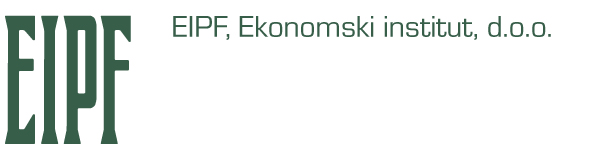 Sektorska analiza učinkov trgovinskih sporazumov med EU in Avstralijo terNovo ZelandijoKončno poročilomaj 2019Naslov	Sektorska analiza učinkov trgovinskih sporazumov med EU in Avstralijo ter Novo ZelandijoVrsta dokumentacije 		ŠtudijaNaročilnica številka		N2130-18-0491Naročnik	Republika Slovenija, Ministrstvo za gospodarski razvoj in tehnologijo, Kotnikova ulica 5, 1000 LjubljanaIzvajalec			EIPF, Ekonomski institut, d.o.o.				Einspielerjeva 6, 1000 LjubljanaSkrbnik naročila		Andrej Piano, Tatjana Košir, Suzana Papež-SkubicOdgovorna oseba		Dr. France KrižaničizvajalcaSodelavci EIPF			Dr. France Križanič				Dr. Barbara Brečko				Mag. Vasja KolšekDatum:			15. maj 2019PovzetekAvstralija in Nova Zelandija sta gospodarsko razviti državi s precej višjim BDP na prebivalca od Slovenije. V tej zvezi sta zanimivi za slovenske izvoznike industrijskih izdelkov, zlasti strojev, vozil, električnih aparatov in kemičnih izdelkov. Slovenski izvoz na ta trga se krepi, uvoz pa, podobno kot v trgovanju Avstralije in Nove Zelandije z EU, strmo upada. Avstralija in Nova Zelandija sta po socialnih standardih podobni evropskim gospodarstvom, se pa od njih precej razlikujeta po ekoloških standardih (Avstralija je neaktivna pri preprečevanju CO2 emisij, Nova Zelandija pa nima podobnih omejitev kot večina članic EU pri uporabi hormonskih promotorjev v kmetijstvu) in varovanju osebnih podatkov povezanih z delovanjem in razvojem informacijskih tehnologij.Anketa med direktorji slovenskih podjetij, ki poslujejo tudi s partnerji iz Avstralije ali/in Nove Zelandije kaže, da sta trga teh dveh držav za slovenska podjetja manj pomembna, avstralski je sicer nekoliko pomembnejši kot novozelandski. Nekaj več kot polovica vprašanih meni, da razlike med standardi in predpisi med Avstralijo/Novo Zelandijo in Slovenijo ne predstavljajo ovir, ostali pa menijo, da to predstavlja delne ovire. Izkušnje Japonske pri sklepanju sporazuma o gospodarskem partnerstvu z Avstralijo kažejo, da je ta zahtevala veliko ugodnosti predvsem v primarnem sektorju, medtem ko je bila pripravljena popustiti relativno veliko v ostalih sektorjih in zlasti v terciarnem sektorju (na področju visoke tehnologije). Cenovna elastičnost slovenskega izvoza blaga v Avstralijo je 0,9, dohodkovna pa 4,6. Cenovna (5,3) in dohodkovna (7,5) elastičnost slovenskega uvoza iz Avstralije je večja od ustreznih elastičnosti slovenskega izvoza. Cenovna elastičnost slovenskega izvoza blaga v menjavi z Novo Zelandijo je 3,4. Dohodkovna elastičnost slovenskega izvoza v Novo Zelandijo je 5,8. Na drugi strani je cenovna elastičnost slovenskega uvoza iz Nove Zelandije 7,6, dohodkovna elastičnost pa 32,1. Kljub višji cenovni elastičnosti slovenskega uvoza iz Avstralije in Nove Zelandije od  cenovne elastičnosti izvoza na ta trga pa obstoječ slovenski presežek menjave vpliva tako, da se tudi pri enakem medsebojnem znižanju cen (na primer za 1%) presežek še poveča.Slovensko gospodarstvo izgublja potencialni položaj na avstralskem trgu zaradi intenzivnega vključevanja te države v trgovinska partnerstva z razvitimi pacifiškimi gospodarstvi – Japonsko in Južno Korejo. Učinek teh sporazumov na izrivanje slovenskega izvoza se z leti kopiči. V 2017 je znašal 14% slovenskega potencialnega izvoza.V primeru znižanja carinskih stopenj se bo slovenski izvoz v Avstralijo povečal od 2,4 milijona evrov ali za 2% (pri 90% znižanju povprečnih avstralskih carinskih stopenj na slovenski izvoz) do 4,7 milijona evrov oziroma za 5% (pri popolni odpravi avstralskih carin na slovenski izvoz v primeru, da so bile te maksimalne).  Na drugi strani se bo slovenski uvoz iz Avstralije povečal od 0,3 milijona evrov oziroma za 8% do 0,7 milijona evrov ali 23%. Slovenski presežek v menjavi z Avstralijo se bo, če dodamo še prenehanje izrivanja našega gospodarstva iz avstralskega trga,  povečal med 16 milijoni evrov ali 17% in 17,6 milijona evrov ali 18%. Povečanje zunanjetrgovinskega presežka v menjavi z Avstralijo bo slovenskemu gospodarstvu omogočilo dvig prihodka med 23,1 milijona evrov in 26,5 milijona evrov, dodane vrednosti med 8,2 milijona evrov in 9,3 milijona evrov ter zaposlenosti med 210 do 237 delavcev. Povečanje bo najbolj vplivalo na dejavnost strojne industrije, proizvodnje električnih naprav in proizvodnje kemičnih izdelkov.V primeru zmanjšanja carinskih stopenj se bo slovenski izvoz v Novo Zelandijo povečal od 1 milijona evrov ali za 10% (pri 90% znižanju povprečnih novozelandskih carinskih stopenj na slovenski izvoz) do 2,4 milijona evrov oziroma za 25% (pri popolni odpravi novozelandskih carin na slovenski izvoz v primeru, da so bile te maksimalne). Slovenski uvoz iz Nove Zelandije se bo povečal od 0,3 milijona evrov oziroma za 51% (pri 90% znižanju carin EU na izvoz iz Nove Zelandije) do 0,8 milijona evrov ali 153% (pri popolni odpravi carin EU na izvoz iz Nove Zelandije). Presežek v slovenski menjavi z Novo Zelandijo se bo povečal od 0,8 milijonov evrov ali za 9% do 1,7 milijona evrov ali za 18%.Povečanje zunanjetrgovinskega presežka v menjavi z Novo Zelandijo bo slovenskemu gospodarstvu omogočilo dvig prihodka med 1,3 milijona evrov in 3 milijoni evrov, dodane vrednosti med 0,5 milijona evrov in 1 milijonom evrov ter zaposlenosti za 12 do 27 delavcev. Vpliv bo največji na dejavnost strojne industrije in proizvodnje električnih naprav s posrednimi učinki na dejavnost kovinskopredelovalne industrije in trgovine na debelo.Ob predpostavki, da bo slovenski izvoz in uvoz storitev v menjavi z Avstralijo in Novo Zelandijo sledil podobnemu toku kot japonski izvoz in uvoz storitev s to državo po uveljaviti njunega sporazuma o gospodarskem partnerstvu, bo slovenski izvoz storitev na ta dva trga letno naraščal po 7,1%, uvoz storitev s teh trgov pa po 4,2%. Ob teh predpostavkah bi se slovenski presežek izvoza nad uvozom storitev v menjavi z Avstralijo v treh letih povečal za 4,6 milijona evrov, slovenski presežek v menjavi storitev z Novo Zelandijo pa za 0,4 milijona evrov.Avstralija in Nova Zelandija imata močno regulirano področje neposrednih tujih investicij. Projekcija izdelana na osnovi japonskih izkušenj po uveljavitvi prostotrgovinskega sporazuma z Avstralijo kaže, da bo na letni ravni rast neposrednih naložb iz Avstralije v Slovenjo (14,9%) hitrejša od rasti slovenskih neposrednih naložb v Avstralijo (4,3%). V treh letih bi se avstralske naložbe v Slovenijo povečale za 18 milijonov evrov, slovenske v Avstralijo pa za 3 milijone evrov. Neposredne naložbe med Slovenijo in Novo Zelandijo so praktično zamrle. Sporazum o gospodarskem sodelovanju med EU in Novo Zelandijo jih bo verjetno oživil.Slovenija ima na področju regulacije prodaje in nakupa govedine oziroma ovčetine ter na področju trgovanja z mlečnimi izdelki očiten interes, da ostane trg EU s carinskimi kvotami zaščiten enako kot je bil do sedaj. Japonske izkušnje kažejo, da je moč na teh občutljivih področjih zaščito domače pridelave do neke mere zmanjšati ne pa odpraviti. AbstractAustralia and New Zealand are developed countries with much higher GDP per capita than Slovenia. In this context, they are of interest to Slovenian exporters of industrial products, in particular, machines, vehicles, electrical appliances and chemical products. Slovenian exports to this market are growing, while imports, as well as Australia and New Zealand’s overall trade with the EU, are falling sharply. Australia and New Zealand are similar to European economies in terms of social standards, but they differ considerably in ecological standards (Australia is effectively inactive in preventing CO2 emissions, and New Zealand has no comparable restrictions as found among most EU members regarding the use of hormonal development promoters in livestock) and the protection of personal data related to the operation and development of information technologies.
The survey conducted among the directors of Slovenian companies which operate with partners from Australia and/or New Zealand shows that the markets of these two countries rank as less important for Slovenian companies. More than half of the respondents believe that the differences between the standards and regulations between Australia and New Zealand and those in Slovenia do not constitute obstacles, while the rest believe those differences represent partial obstacles.
Japan's experience in concluding its Economic Partnership Agreement with Australia suggests that Australia had required considerable benefits, especially in the primary sector, while it was otherwise willing to accept relatively high rates of relief for Japan in other sectors, including the tertiary sector (high tech in particular). 
The price elasticity of Slovenian exports of goods to Australia is 0.9, while the income elasticity is 4.6. The price (5.3) and income (7.5) elasticity of Slovenian imports from Australia is higher than the corresponding elasticity of Slovenian exports. In trade with New Zealand the price elasticity of Slovenian exports of goods is 3.4. The income elasticity of Slovenian exports to New Zealand is 5.8. On the other hand, the price elasticity of Slovenian imports from New Zealand is 7.6, while income elasticity is 32.1. Despite the higher price elasticity of Slovenian imports from Australia and New Zealand, according to the price elasticity of exports to these markets, the Slovenian surplus of trade is influenced by the fact that even with the same mutual price reduction (for example, by 1%), the Slovenian surplus is still increasing. Slovenian trade with Australia is also losing its potential position on the Australian market due to the intensive integration of Australia into trade partnerships with developed Pacific economies, particularly Japan and South Korea. The effect of these agreements on Slovenian exports has been growing over the years. In 2017, it amounted to 14% of Slovenia's potential exports.
In the case of a decrease in customs rates, Slovenian exports to Australia would increase by 2.4 million euros or 2% (at a 90% reduction in average Australian customs rates on Slovenian exports) to 4.7 million euros or 5% (in the event of the complete abolition of Australian customs duties on Slovenian exports if these were at the maximum). On the other hand, Slovenian imports from Australia would increase from 0.3 million euros or 8% to 0.7 million euros or 23%. If we add the cessation of the trade distortion of Slovenian exports to the Australian market, the Slovenian surplus in trade with Australia would increase by between 16 million euros or 17% and 17.6 million euros or 18%.
Such an increase in foreign trade surplus in trade with Australia would enable the Slovenian economy to increase revenue by 23.1 million to 26.5 million euros, added value by 8.2 million to 9.3 million euros and employment by 210 to 237 workers. The increase would be most influenced by the activity in the machinery industry and the production of electrical appliances and chemical products.
In the event of a decrease in customs rates, Slovenian exports to New Zealand would increase from 1 million euros or 10% (at a 90% reduction in average New Zealand customs rates on Slovenian exports) to 2.4 million euros or 25% (with the complete abolition of New Zealand customs to Slovenian exports if they were at the maximum). Slovenian imports from New Zealand would increase from 0.3 million euros or 51%  to 0.8 million euros or 153%. The resulting surplus in Slovenia's trade with New Zealand would increase from 0.8 million euros or 9% to 1.7 million euros or 18%.
The increase in the foreign trade surplus in trade with New Zealand would enable the Slovenian economy to raise its revenue by 1.3 million to 3 million euros, added value by 0.5 million to 1 million euros and employment by 12 to 27 workers. The impact would again be greatest in the activity of the machinery industry and the production of electrical appliances with indirect effects on the metal products industry and wholesale trade.Assuming that the Slovenian exports and imports of services in exchange with Australia and New Zealand follow a similar path as Japanese exports and imports of services with Australia after their implementation of the Economic Partnership Agreement, Slovene exports of services would increase 7.1% annually on each of these two markets, and imports of services from these markets would increase annually by 4.2%. In three years period after implementing EU – Australia Economic Partnership Agreement or EU – New Zealand Economic Partnership Agreement the Slovenian surplus in trade with Australia would increase by 4,6 million euros and the surplus in trade with New Zealand would increase by 0.4 million euros.Australia and New Zealand have a strongly regulated area of ​​foreign direct investment. The projection made on the basis of the Japanese experience after the entry into force of the Free Trade Agreement with Australia shows that the annual growth of direct investment from Australia (and also New Zealand) to Slovenia would be significantly faster (14,9%) than the growth of Slovenian direct investment in Australia (4,3%). Within three years, Australian investments in Slovenia would increase by 18 million euros, while Slovenian investments in Australia would increase by 3 million euros. Direct investments between Slovenia and New Zealand have been virtually dead. The Economic Cooperation Agreement between the EU and New Zealand is likely to revive them.
Slovenia has a clear interest in maintaining the regulation of the sale and purchase of beef and sheep meat, as well as in the field of dairy products, in order to keep the EU market with tariff quotas protected in its current state. The Japanese experience shows that in these sensitive areas the regulation can be reduced but not abolished.Kazalo1.	Uvod	82.	Ekonomska teorija sporazumov o svobodni menjavi	123.	O slovenski trgovinski menjavi z Avstralijo	184.	O slovenski trgovinski menjavi z Novo Zelandijo	225.	Pričakovanja slovenskih gospodarstvenikov glede prostotrgovinskega sporazuma med EU in Avstralijo oziroma Novo Zelandijo	265.1	METODOLOGIJA	265.2	PODATKI O SODELUJOČIH	265.3	OVIRE PRI POSLOVANJU	285.4	SPODBUDE ZA POVEČANJE POSLOVANJA	305.5	JAVNO NAROČANJE IN ELEKTRONSKO POSLOVANJE	315.6	PROSTOTRGOVINSKI SPORAZUM	315.7	POVZETEK	336.	Kaj kažejo japonske izkušnje prostotrgovinskega sporazuma z Avstralijo	347.	Pojasnitev faktorjev slovenske trgovinske menjave z Avstralijo in Novo Zelandijo	377.1	METODOLOGIJA	377.2	PODATKI	397.3	FAKTORJI SLOVENSKE BLAGOVNE MENJAVE Z AVSTRALIJO IN NOVO ZELANDIJO	407.4	REZULTATI MODELA ZA SLOVENSKO MENJAVO Z AVSTRALIJO	437.4.1	Vpliv 1% zmanjšanja slovenskih relativnih cen na avstralskem trgu na slovenski izvoz v Avstralijo	437.4.2	Vpliv 1% zmanjšanja avstralskih relativnih cen na slovenskem trgu na slovenski uvoz iz Avstralije	477.4.3	Vpliv medsebojnega 1% znižanja cen proizvajalcev v Avstraliji in Sloveniji na slovensko zunanjetrgovinsko bilanco	507.4.4	Vpliv prenehanja izrivanja Slovenije iz Avstralskega trga na slovenski izvoz	537.5	REZULTATI MODELA ZA SLOVENSKO MENJAVO Z NOVO ZELANDIJO	567.5.1	Vpliv 1% zmanjšanja slovenskih relativnih cen na novozelandskem trgu na slovenski izvoz v Novo Zelandijo	567.5.2	Vpliv 1% zmanjšanja novozelandskih relativnih cen na slovenskem trgu na slovenski uvoz iz Nove Zelandije	597.5.3	Vpliv medsebojnega 1% znižanja cen proizvajalcev v Sloveniji in Novi Zelandiji na slovensko zunanjetrgovinsko bilanco	628.	Izhodišča za simulacijo učinkov prostotrgovinskega sporazuma med EU in Avstralijo	669.	Simulacija učinkov prostotrgovinskega sporazuma med EU in Avstralijo na slovensko menjavo blaga z Avstralijo	689.1	ZNIŽANJE POVPREČNE CARINSKE STOPNJE AVSTRALIJE IN EU	689.1.1	Vpliv znižanja avstralske povprečne carinske stopnje na slovenski izvoz v Avstralijo	689.1.2	Vpliv znižanja povprečne carinske stopnje EU na slovenski uvoz iz Avstralije	779.1.3	Vpliv vzajemnega znižanja povprečnih carinskih stopenj med Avstralijo in EU na slovensko trgovinsko bilanco	879.1.4	Vpliv vzajemnega znižanja povprečnih carinskih stopenj med Avstralijo in EU ter odprave učinka izrivanja slovenskega gospodarstva iz avstralskega trga na slovensko trgovinsko bilanco	969.2	ZNIŽANJE MAKSIMALNE CARINSKE STOPNJE AVSTRALIJE IN EU	1059.2.1	Vpliv znižanja avstralske maksimalne carinske stopnje na slovenski izvoz v Avstralijo	1059.2.2	Vpliv znižanja maksimalne carinske stopnje EU na uvoz iz Avstralije	1159.2.3	Vpliv vzajemnega znižanja maksimalnih carinskih stopenj med Avstralijo in EU na slovensko trgovinsko bilanco	1249.2.4	Vpliv vzajemnega znižanja maksimalnih carinskih stopenj med Avstralijo in EU ter odprave učinka izrivanja slovenskega gospodarstva iz avstralskega trga na slovensko trgovinsko bilanco	13310.	Izhodišča za simulacijo učinkov prostotrgovinskega sporazuma med EU in Novo Zelandijo	14411.	Simulacija učinkov prostotrgovinskega sporazuma med EU in Novo Zelandijo na slovensko menjavo blaga z Novo Zelandijo	14611.1	ZNIŽANJE POVPREČNE CARINSKE STOPNJE NOVE ZELANDIJE IN EU	14611.1.1	Vpliv znižanja novozelandske povprečne carinske stopnje na slovenski izvoz v Novo Zelandijo	14611.1.2	Vpliv znižanja povprečne carinske stopnje EU na slovenski uvoz iz Nove Zelandije	15511.1.3	Vpliv vzajemnega znižanja povprečnih carinskih stopenj med Novo Zelandijo in EU na slovensko trgovinsko bilanco	16411.2	ZNIŽANJE MAKSIMALNE CARINSKE STOPNJE NOVE ZELANDIJE IN EU	17311.2.1	Vpliv znižanja novozelandske maksimalne carinske stopnje na slovenski izvoz v Novo Zelandijo	17311.2.2	Vpliv znižanja maksimalne carinske stopnje EU na slovenski uvoz iz Nove Zelandije	18311.2.3	Vpliv vzajemnega znižanja maksimalnih carinskih stopenj med Novo Zelandijo in EU na slovensko trgovinsko bilanco	19212.	Ocena učinkov prostotrgovinskega sporazuma med EU in Avstralijo oziroma Novo Zelandijo na menjavo storitev	20213.	Ocena učinkov prostotrgovinskega sporazuma med EU in Avstralijo oziroma Novo Zelandijo na neposredne tuje investicije v Sloveniji oziroma slovenske neposredne investicije v Avstraliji ter Novi Zelandiji	20414.	Ocena specifičnega položaja slovenskega kmetijstva v razmerah sklepanja prostotrgovinskega sporazuma med EU in Avstralijo oziroma Novo Zelandijo	20715.	Sklepi	21116.	Literatura, viri podatkov in programska oprema	21616.1	LITERATURA	21616.2	VIRI PODATKOV	21816.3	PROGRAMSKA OPREMA	221UvodMed Evropsko unijo ter Avstralijo oziroma Novo Zelandijo potekajo intenzivna pogajanja o prostotrgovinskem sporazumu, s katerim bi odstranili ali v veliki meri zmanjšali obstoječe ovire za trgovinsko menjavo med članicami EU in omenjenima državama. Evropska Komisija je aprila 2017 izdala obsežno študijo z naslovom Ex-ante study of the EU-Australia and EU-New Zealand trade and investment agreements, v kateri so prikazani različni vidiki pričakovanega vpliva prostotrgovinskih sporazumov z Avstralijo in Novo Zelandijo ter EU na evropsko, avstralsko oziroma novozelandsko gospodarstvo. Študija seveda predvideva, da je Združeno kraljestvo sestavni del EU. Rezultati študije kažejo, da bo vpliv prostotrgovinskega sporazuma EU z Avstralijo oziroma Novo Zelandijo pozitiven. Pri liberalizaciji trgovinske menjave z Avstralijo bi se evropski BDP povečal od 2,1 milijarde evrov do 4,9 milijarde evrov (0,01% do 0,02%), avstralski BDP pa od 2,7 milijarde evrov do 4,2 milijarde evrov (0,13% do 0,2%). Podobno bi liberalizacija trgovinske menjave z Novo Zelandijo vplivala na povečanje BDP članic EU za 2,1 milijarde evrov do 4,9 milijarde evrov (0,01% do 0,02%), medtem ko bi se novozelandski BDP povečal od 0,7 milijarde evrov do 1,3 milijarde evrov (0,28% do 0,52%). Avstralija in Nova Zelandija imata glede na EU največje komparativne prednosti pri pridelavi mesa prežvekovalcev ter v manjši meri pri mlečnih izdelkih. Tu bi bil substitucijski učinek na zmanjšanje evropske proizvodnje največji. Sodeč po rezultatih omenjene študije je poglaviten problem sklepanja prostotrgovinskega sporazuma EU z Avstralijo oziroma Novo Zelandijo različen koncept in pristop varovanju okolja. Avstralija kot ena od redkih držav ni ratificirala Kartagenskega protokola, ki regulira trgovanje z genetsko spremenjenimi organizmi (GMO). V letu 2014 je Avstralija razveljavila sistem pribitka na ceno za emisije CO2 kot ukrep za zmanjšanje emisij in njihovega vpliva na podnebne spremembe. Po EPI indeksu okoljevarstvenih rezultatov (skupaj ga izračunavata univerzi Yale in Columbia) na področju podnebja in energetike je Avstralija na 150 mestu med analiziranimi državami. V primeru prostotrgovinskega sporazuma med EU in Avstralijo obstaja realna možnost okoljskega dumpinga na škodo evropskega gospodarstva. Tudi sicer bi, glede na avstralske komparativne prednosti, prostotrgovinski sporazum med EU in Avstralijo povečal obseg dejavnosti avstralske živinoreje in s tem obremenitev zemlje ter CO2 emisije.Nova Zelandija ni ratificirala Protokola iz Nagoye, ki regulira delitev koristi od dovoljene trgovine z genetsko prirejenimi organizmi. Je pa ratificirala Kartagenski protokol, ki regulira samo trgovanje s temi organizmi. Nova Zelandija je med petimi industrijsko razvitimi državami (skupaj z Avstralijo, Kanado, Japonsko in Rusijo) z nezadostno oceno glede doseganja zavez Pariškega sporazuma o podnebnih spremembah. Emisijam CO2 v Novi Zelandiji prispeva zlasti transportni sektor. In te emisije se v zadnjih letih še povečujejo. Sicer je Nova Zelandija med največjimi onesnaževalci okolja (merjeno na prebivalca) pri emisijah metana in dušikovega oksida. Približno tretjino teh emisij povzroča gojenje ovac in goveda. Prostotrgovinski sporazum med Novo Zelandijo in EU bo v Novi Zelandiji povečal emisije povezane z živinorejo, vendar bodo, zaradi majhnosti Nove Zelandije, te emisije s svetovnega vidika zanemarljive. Okoljska tveganja so vendarle, in sicer: povečane emisije toplogrednih plinov, deforestracija, desertifikacija, pretirana izraba pitne vode, neučinkovita raba energije ter uporaba hrane za krmila. V Novi Zelandiji se pri reji goveda lahko uporablja hormonske promotorje (HGP), ki so v EU prepovedani. Tudi v tem primeru je, podobno kot pri Avstraliji, realna možnost okoljskega dumpinga Nove Zelandije na trgu EU. Okoljevarstveno poglavje in regulacija odnosov na tem področju mora biti neizogiben in obširen del prostotrgovinskega sporazuma EU s tema dvema državama.Univerza v Adelaidi je izdala zbornik z naslovom Potential benefits of an Australian – EU free trade agreement: Key issues and options. Vodilni avtor v tem zborniku je brez dvoma Kym Anderson, ki je prispeval članek o kmetijstvu in trgovinski politiki povezani s hrano. Anderson ugotavlja, da ima Avstralija komparativne prednosti v kmetijskih pridelkih in surovinah, članice EU pa imajo komparativne prednosti pri izdelkih in storitvah, za katere je potrebno veliko znanja oziroma veščin. Zgodovinsko je bila Avstralija v svoji zunanjetrgovinski menjavi povezana z Združenim kraljestvom. Do precejšne preusmeritve avstralske zunanjetrgovinske menjave je prišlo po 1973, ko je Združeno kraljestvo vstopilo v takratne evropske gospodarske povezave in prevzelo skupno kmetijsko politiko (Puig, G. V.). Avstralska zunanjetrgovinska menjava se je preusmerila na pacifiške države. Tu je prišla do izraza komplementarnost med surovinsko dobro preskrbljeno Avstralijo in hitro se razvijajočimi a surovinsko nepreskrbljenimi azijskimi državami. Po Andersonu sta glavna avstralska izvozna artikla v EU s področja kmetijskih produktov volna in dateljni, kar je deloma pogojeno tudi z zelo nizkimi kvotami, ki jih ima v EU avstralska ovčetina. Dvig teh kvot, tudi če bodo omejene s carinami, je eden od strateških ciljev Avstralije v pogajanjih o prostotrgovinskem sporazumu z EU. Na nasprotni strani ima EU interes po zaščiti označb geografskega porekla za visokokvalitetne sire, šunke, olja, ipd. Očitno je tudi, da si Anderson EU omejitve uvoza glede gensko spremenjenih organizmov razlaga kot necarinske omejitve trgovanja.Ostali avtorji v zborniku Univerze iz Adelaide poudarjajo, da je avstralski izvoz v EU skoncentriran na Združeno kraljestvo (50%), Nizozemsko, Nemčijo, Francijo in Belgijo (ostalih 46%) in da je Avstralija dosegla raven gospodarskega razvoja, kjer storitve predstavljajo že 84% dodane vrednosti (Drake-Brockman, J.) Z izjemo logističnih storitev so ostale v Avstraliji manj regulirane (OECD indeks – STRI, ki kaže omejitve na vstop tujcev, omejitve na gibanje ljudi, druge diskriminatorne ukrepe, omejitve konkurence in transparentnost regulacije) kot v največjih državah članicah EU. Sprostitev trgovanja v storitvah bi bila po mnenju avtorjev zbornika v obojestransko korist (Mumford, P.). Obe strani imata za sprostitev menjave v storitvah primerno velikost, primerno kvaliteto regulacije in sta primerni za vzpostavitev podružnic (t.i. »hub quality«). Avtorji zbornika vidijo na tem področju omejitve sprostitvi trgovanja v dejstvu, da EU nima enotno urejene regulacije storitev. Razlike med Avstralijo in EU so tudi v urejanju zaščite osebnih podatkov. Na tem področju je EU precej doslednejša od Avstralije. Ta je še vedno bolj ali manj v pristojnosti držav članic (Messerlin P., Parc, J.). Pomfret R. in Sourdin P. ugotavljata, da Avstraliji ni uspelo vstopiti v svetovne produkcijske verige in da ima na področju vključevanja storitev v te verige še precej rezerv. Po oceni Alana Wintersa bo Brexit vplival na povečanje avstralskega izvoza kmetijskih pridelkov, medtem ko na trgovanje s storitvami ne bo učinkoval. Tu je Združeno kraljestvo že znotraj EU doseglo dovolj visoko stopnjo liberalizacije.Nacionalne interese Nove Zelandije v zvezi s sklepanje prostotrgovinskih sporazumov lahko razberemo iz študije, ki jo je objavilo novozelandsko ministrstvo za zunanje zadeve in trgovino »Trans-Pacific Partnership, National Interest Analysis«. Študija ugotavlja, da lahko Nova Zelandija postane žrtev izrivanja trgovine v kolikor ne bo stopila v trgovinske povezave in da znižanje carin obeta precejšnje povečanje novozelandskega izvoza. Zlasti gre za izvoz različnih kmetijskih pridelkov (mlečni izdelki, vino, pripravljeno meso, kivijev sok, koncentrirano sadje) in rib. V odnosih z Japonsko se Novozelandci zavedajo, da bodo pri govedini in mlečnih izdelkih ostale carinske kvote. Novozelandci so tudi zainteresirani za odpravo kontrole cen kmetijskih pridelkov in za odpravo subvencij za kmetijstvo. Nova Zelandija je tudi pomemben ponudnik profesionalnih, šolskih, okoljskih, transportnih in distribucijskih storitev. Na področju finančnih storitev Nova Zelandija nima komparativnih prednosti, so pa že liberalizirane in regulirane v skladu z mednarodnimi standardi.Slovenski aspekt prostotrgovinskega sporazuma EU z Avstralijo oziroma Novo Zelandijo je prikazan v pričujoči študiji (Sektorska analiza učinkov trgovinskih sporazumov med EU in Avstralijo ter Novo Zelandijo). Uvodu sledi krajši oris ekonomske teorije liberalizacije mednarodne trgovinske menjave, predstavitev avstralskega in novozelandskega gospodarstva ter oris slovenske menjave z Avstralijo oziroma Novo Zelandijo. Nato so prikazani rezultati ankete o pričakovanjih slovenskih gospodarstvenikov glede prostotrgovinskega sporazuma EU z Avstralijo oziroma Novo Zelandijo, podan je oris japonskih izkušenj po uveljavitvi prostotrgovinskega sporazuma z Avstralijo, prikazen je model slovenske trgovinske menjave z Avstralijo oziroma Novo Zelandijo, izhodišča za njegove simulacije glede na različne scenarije liberalizacije menjave EU z Avstralijo ali Novo Zelandijo in rezultati teh simulacij. V drugem delu študije je ocena učinkov prostotrgovinskega sporazuma EU z Avstralijo in Novo Zelandijo na menjavo storitev ter na neposredne tuje investicije (v obe smeri, torej slovenske v Avstraliji ali Novi Zelandiji ter avstralske ali novozelandske v Sloveniji). Posebej je podana ocena specifičnega položaja slovenskega kmetijstva v razmerah sklepanja prostotrgovinskega sporazuma EU z državama, ki imata izrazite komparativne prednosti prav v tem sektorju. Na koncu so sklepi, navedba literature, virov podatkov in uporabljene programske opreme.Ekonomska teorija sporazumov o svobodni menjavi»Videti je, da največji napredek produkcijskih moči ter večino izurjenosti, spretnosti in preudarnosti, s katero se vodi ali opravlja delo, prispevajo učinki njegove delitve« začenja svoje Bogastvo narodov Adam Smith. V nadaljevanju pravi: »Ta delitev dela, iz katere izhaja tako veliko prednosti, prvotno ni bila plod nobene človeške modrosti, kakršna predvideva in načrtuje tisto splošno blaginjo, ki jo omogoča. Pač pa je bila to neogibna, čeprav zelo počasna in postopna posledica nekega nagnjenja v človekovi naravi, ki nima pred očmi nobene obsežne koristi; nagnjenja, da trguje, baranta in menjuje eno reč za drugo«. In končno Adam Smith v nadaljevanju še sklepa: »Kakor je moč menjave tisto, kar povzroča delitev dela, tako mora biti obseg te delitve vedno omejen z obsegom te moči ali, z drugimi besedami, z obsegom trga. Kadar je trg zelo majhen, ne more nihče dobiti nobene spodbude, naj se posveti eni sami dejavnosti, ker ne more menjavati vsega presežka svojega dela, dosti prevelikega za njegovo porabo, za tiste presežke drugih, ki jih potrebuje.«Adam Smith je s svojo teorijo zavrgel sklepanje merkantilistov, ki v mednarodni menjavi niso videli možnosti za delitev dela, pač pa možnost akumulacije presežkov, bogastva in politične moči. V primeru, da jim je uspelo, pa so se v pogojih zlate denarne podlage znašli v inflaciji in posledično zmanjševanju presežkov, bogastva in moči. Merkantilizem se je v zadnjih dvajsetih letih sicer vrnil s sistematičnim izvajanjem tečajnega, socialnega in okoljskega dumpinga, kar se ob sklepanju prostotrgovinskih sporazumov upošteva oziroma poizkuša odpraviti. Od tod posebna poglavja prostotrgovinskih sporazumov namenjena varovanju okolja in socialni koheziji.Tudi, če države ne vodijo merkantilistične zunanjetrgovinske politike, mednarodna menjava ne vodi nujno v optimalno delitev dela, specializacijo, ekonomijo obsega in optimizacijo blaginje na ravni vseh v to menjavo vključenih držav. Omejitve predstavljajo monopoli na strani ponudbe in monopsoni na strani povpraševanja ter eksterne ekonomije ali disekonomije. Korekcije pa so carine in govorimo o t.i. drugi najboljši rešitvi (second best). Ekonomska teorija kaže, da uvedba carine pri mali državi povzroča realokacijo produkcijskih faktorjev in vstop manj učinkovitih producentov. Obseg produkcije se poveča, poraba pa zmanjša. V kolikor je država dovolj velika, da lahko s carinami vpliva na svetovne cene, si položaj lahko izboljša, kadar se konkurenti na njen dvig carin ne odzovejo z nasprotnimi ukrepi. V nasprotnem sledi carinska vojna z zmanjšanjem menjave, delitve dela in blaginje. Tipičen primer je bila reakcija držav, ki so ob gospodarski depresiji po 1929 povečale protekcionizem., Odpravljanje posledic in odstranjevanje vzrokov ponovitve carinske vojne je vodilo v sprejem Bretton Woodskega sporazuma (decembra 1945) ter Splošnega sporazuma o carinah in trgovini – GATT (januarja 1948). Oba sta bila sprejeta v okviru nastajajoče organizacije Združenih narodov in pod močnim vplivom teorij Johana Mynarda Keynesa., Zmanjšanje omejitev zunanjetrgovinske menjave povečuje njen obseg, za oceno delitve rezultatov na blaginjo potrošnikov in proizvodnjo držav, ki sta medsebojno zmanjšali raven carinske zaščite, pa si pomagamo z Marshall-Edgeworthovimi krivuljami recipročnega povpraševanja,. Učinek je odvisen od ravni in strukture povpraševanja (povezano z dohodkom in preferencami potrošnikov) ter od produkcijskih funkcij (tehnologij ter razpoložljivosti produkcijskih faktorjev – dela, kapitala, surovin) s končnim vplivom na terms of trade oziroma razmerje med izvoznimi in uvoznimi cenami. Država, ki z bilateralno liberalizacijo menjave več pridobi, ima večjo pogajalsko moč. Še večje učinke na gospodarsko dejavnost in blaginjo od bilateralnega znižanja ali odprave carinske zaščite ima multilateralna popolna odprava carin z vzpostavitvijo različnih stopenj ekonomske integracije držav. V tej zvezi se je razvila teorija ekonomskih integracij ter dobila ustaljeno obliko v Ballasovi Teoriji ekonomske integracije. Medsebojna multilateralna odprava carin ustvari cono svobodne trgovine (primer je bila EFTA), če države uskladijo carinsko zaščito proti ostalemu svetu, gre za carinsko unijo (tako se je začela v 19. stoletju integrirati Nemčija), če je med državami omogočeno prosto gibanje produkcijskih faktorjev, gre za skupni trg in če države usklajujejo še ekonomsko politiko, gre za ekonomsko skupnost (na primer Evropska unija). Še višja raven integracije je monetarna unija s skupno valuto. Tipičen primer je Evroskupina. Mednarodna gospodarska integracija ima tri učinke. Liberalizacijski povečuje obseg izvoza, zaposlenosti in blaginje, substitucijski nadomešča dele domače ponudbe s ponudbo iz uvoza iz držav znotraj integracije, distorzijski pa izriva ponudbo držav izven gospodarske integracije (in jo nadomešča z manj učinkovito ponudbo iz držav gospodarske integracije). Povečanje obsega medsebojne menjave znotraj integracije je odvisno od spremembe cen, ki jo je povzročila odprava carin ter od elastičnosti ponudbe in povpraševanja na to spremembo cen. Skupen učinek bo tem večji, čim večji je bil delež v medsebojni trgovinski menjavi držav pred njihovo ekonomsko integracijo (manjša bo distorzija), čim manjši je delež izvoza in uvoza v bruto domačem produktu države, ki stopa v ekonomsko integracijo (večji bo učinek ekonomske integracije na produkcijo v tej državi in manjši na njen uvoz) ter čim večja je med državami članicami nastajajoče ekonomske integracije razlika v stroških pri produkciji enakih dobrin (večji bo vpliv ekonomske integracije na delitev dela).Ne glede na to ali ima dana država koristi od liberalizacije svoje mednarodne menjave z bilateralnim oziroma multilateralnim znižanjem carinske zaščite ali z vstopom v različne oblike ekonomskih integracij, ti učinki niso enakomerno porazdeljeni med njenimi prebivalci oziroma bolj ali manj vplivnimi družbenimi skupinami. Nekatere skupine z liberalizacijo zunanjetrgovinske menjave pridobivajo (izvozniki, potrošniki), druge pa izgubljajo (manj učinkoviti ponudniki dobrin na domačem trgu, ki se po novem srečujejo z učinkovitejšo konkurenco). Zgodovinsko najbolj znan konflikt se je v tej zvezi razvil v Združenem kraljestvu ob razpravi glede t.i. »žitnih zakonov« (Corn Laws). Regulacija cene žit z omejevanjem njihovega uvoza je imela v tej državi sicer dogo tradicijo, ki je segala od 15 stoletja dalje, vendar je postala konfliktna z zakoni sprejetimi 1815 v očitno korist zemljiških posestnikov, ki so se med Napoleonovo celinsko blokado navadi visokih cen svoje ponudbe. Veljavnost zakonov je v različnih modalitetah zdržala do 1846. V razpravi med ekonomisti jih je zagovarjal Thomas Malthus, medtem ko je bil njihov najbolj goreč nasprotnik David Ricardo. Razprava o žitnih zakonih je pokazala, da lahko določena vplivna skupina, če je dovolj močna in dobro organizirana, za daljše obdobje spremeni razmere dane države v mednarodni menjavi. Aplikacija na sodobne razmere terja vendarle določeno mero previdnosti oziroma natančnosti. Liberalizacija zunanjetrgovinske menjave z državo, ki vodi politiko tečajnega, socialnega in ekološkega dumpinga (za ceno eksternih socialnih ali okoljskih disekonomij ustvarja presežek v zunanjetrgovinski menjavi), je posebna oblika tržne distorzije za partnersko državo, ki je v tak odnos stopila. Eden od partnerjev v zunanjetrgovinski menjavi prodaja (izvaža) po cenah, ki ne odražajo proizvodnih stroškov (ožja definicija dumpinga). Pri tečajnem dumpingu ta partner kompleksne industrijske produkte, ki sodijo v zgodnejše faze življenjskega cikla proizvodov, in terjajo znanje oziroma šolane delavce, prodaja po cenah, ki delavcem ne omogočajo dohodka ob katerem bi lahko šolali svoje otroke. Ob politiki podcenjenega tečaja domače valute to šolanje omogoča nemenjalni sektor (šolstvo, zdravstvo,…) države izvoznice,. Gre za prikrito (posredno) subvencioniranje in prikrito (posredno) obdavčenje. Pri državi, ki je zunanjetrgovinski menjavi žrtev sodobnega dumpinga se škoda oziroma izguba proizvodnje ter blaginje razporeja neenakomerno, vendar se negativni učinki kumulirajo v zmanjševanju tržnih deležev ter postopnem bolj ali manj hitrem gospodarskem zaostajanju in izgubi delovnih mest. V tem primeru je potrebno dumping odpraviti (kaznovati z davščinami oziroma količinskimi omejitvami) ali pa za to državo ni smiselno stopati v mednarodno liberalizacijo menjave. Upoštevati je tudi treba, da ukrepi, ki jih Paul Krugman opisuje kot strateško politiko podjetij, podprto s državnimi subvencijami, niso del dumpinga pač pa oblika angažiranja človeškega kapitala v dinamičnem procesu povečevanja potencialnega bruto domačega produkta z vzpostavljanjem proizvodnje (avtor navaja primer produkcije letal), ki je brez teh državnih pomoči ne bi bilo, z njimi pa ustvarja rastoče donose in izkorišča ekonomijo obsega na svetovnem trgu. Z liberalizacijo mednarodne menjave se učinki teh ukrepov povečujejo. Tipičen primer uspešne razvojne politike povezane z liberalizacijskim učinkom vključitve v ekonomsko integracijo so gospodarski oziroma razvojni uspehi nekaterih manjših držav v Evropski uniji (Finska, Avstrija, Irska, kaže pa da tudi Slovenija).Stabilna rast mednarodne menjave dobrin je po drugi svetovi vojni spodbudila hitro povečevanje obsega gospodarske dejavnosti v svetu in veliko rast produktivnosti temelječe na pospešenem tehnološkem napredku v industriji. Z rastjo dohodka se je povpraševanje preusmerilo od kmetijskih pridelkov k industrijskim izdelkom in storitvam. Slednje so postale pomemben del reprodukcijskega povpraševanja, medtem ko se je delež primarnih dobrin v tem povpraševanju zmanjšal. Z nadaljnjo rastjo dohodka se je ob delovanju Engelovega zakona delež industrijskih izdelkov v povpraševanju prebivalstva zmanjšal in gospodarska rast se je začela odvijati na povečevanju povpraševanja po storitvah. Po Moshe Syrquinu se je ta proces v gospodarsko razvitih državah odvil med 1960 in 1980. Po Adamu Smithu storitve niso predmet mednarodne menjave. Takole pravi: »Toda delo manufakturnega delavca ostaja in se uresničuje v kakem posebnem predmetu oziroma prodajnem blagu, ki traja vsaj še nekaj časa po opravljenem delu. … Nasprotno pa delo hišnega služabnika ne ostaja in se ne uresničuje v nobenem posebnem predmetu oziroma prodajnem blagu. Njegova opravila navadno zamrejo že v trenutku, ko se končajo, …«. V nadaljevanju Adam Smith ugotavlja, da je enake narave tudi »…delo vladarja, njegovih sodnikov, vojaških častnikov, kopenske vojske in mornarice, duhovnikov, pravnikov, zdravnikov ter vseh mogočih učenjakov, burkežev, godcev, opernih pevcev, plesalcev, itn«. V obdobju pred informacijsko revolucijo so storitve nastopale v bilanci tekočih transakcij kot t.i. »nevidni izvoz« ali »nevidni uvoz«. Da so bile izvršene potrošnikom v tujini oziroma, da jih je dobil domač rezident so kazali podatki deviznih prejemkov oziroma izdatkov. Na enak način jih statistično zajemamo tudi danes, se je pa od osemdesetih let dvajsetega stoletja sem spremenila tehnološka podlaga ter z razširitvijo oziroma splošno uporabo informacijskih in telekomunikacijskih tehnologij omogočilo enostavno izvajanje cele vrste storitev tudi v mednarodni menjavi. Prelom opisujeta Christopher Freeman in Charlota Perez v prispevku Structural crises of adjustment, business cycles and investment behavior pri čemer poudarjata potencial povezave storitev z industrijo in nastajanje novih vrst storitev (tovarna kot laboratorij, ustvarjanje računalniških mrež in povezav v raziskovanju, konzultantsvo, ipd.). Mednarodna menjava storitev je postala možna na najrazličnejših področjih pri pokrivanju končne (osebne, državne, investicijske) in reprodukcijske porabe. Omejitve menjavi storitev so necarinske: priznavanje diplom, razlike v državni regulaciji (zlasti dovoljenja), razlike v standardih ter omejevanje čezmejnega gibanja oseb. Storitve so bile vključene v Urugvajsko rundo (1986-1993) GATT in v razširjeni obliki tudi v rundo iz Dohe (začeto 2001). V vsakem primeru je izvoz storitev povezan z izvozom produkcijskega faktorja, ki jih omogoča, in to je v pretežni meri delo. Zaradi transportnih stroškov in državne regulacije imajo nekatere dobrine (blago ter storitve) naravo t.i. nemenjalnih dobrin in delež storitev ostaja med temi dobrinami, vsem spremembam v tehnološki podlagi navkljub, tudi zaradi kulturnih in drugih razlik povezanih z gibanjem zaposlenih, večji kot v celotnem bruto domačem produktu. Mednarodna menjava se ne odvija le z dobrinami pač pa tudi s produkcijskimi faktorji. Če je bilo pred drugo svetovno vojno večino mednarodnega gibanja kapitala v finančni obliki (krediti, delnice, obveznice, ipd.), se je po drugi svetovni vojni začel povečevati delež neposrednih tujih investicij, to je prevzemanje lastnine produkcijskih sredstev in zemlje oziroma prevzemanje večinskih deležev podjetij v drugi državi. Motive za rast neposrednih tujih investicij je prvi sistematično uredil Charles Kindleberger, med njimi je doseganje ekonomije obsega, pridobivanje specifičnih znanj na področju proizvodnje in marketinga, diverzifikacija kapitalske strukture investitorja ter izogibanje tržnih distorzijam, ki jih predstavlja carinska politika države v katero se investira. Pomembna omejevalna okoliščina čezmejnega gibanja kapitala (v obliki direktnih investicij ali s finančnimi transakcijami) je ocena tveganja.Končno se glede na specifično temo študije Sektorska analiza učinkov trgovinskih sporazumov med EU in Avstralijo ter Novo Zelandijo zastavlja vprašanje položaja kmetijstva držav članic in zlasti Slovenije glede na zelo dobre naravne pogoje in temu primerno velike komparativne prednosti za kmetijsko pridelavo v Avstraliji in Novi Zelandiji. Argumenta sta dva. Prvi je pomen oskrbe s hrano za normalno družbeno reprodukcijo (v tem smislu ima stabilna ponudba kmetijskih pridelkov velike eksterne ekonomije in jo lahko štejemo za pomemben del gospodarske infrastrukture, podobno kot oskrbo z vodo in energijo). Drugi argument je inherentna nestabilnost trga s hrano. Opisuje jo Kaldorjev cobweb teorem (teorem pajkove mreže) v katerem ponudba vedno z zamikom enega leta sledi spremembam povpraševanja. Pogoj dolgoročne stabilnosti trga je večja elastičnost povpraševanja od elastičnosti ponudbe, implicitni sklep pa dolžnost države, da v tržne razmere posega s subvencijami. Posledica teh subvencij so viški hrane, pridelane v zmernem pasu, ki se brez ekonomske podlage tržijo po svetu in lahko povzroče resne težave v strukturi kmetijskega sektorja posameznih držav. Podobno vlogo imajo lahko tudi začasno zelo poceni tržni viški nekaterih avstralskih oziroma novozelandskih kmetijskih pridelkov plasiranih v Slovenijo. Raven naše samooskrbe se bo znižala, slovenska stagflacijska kriza v primeru pomanjkanja teh dobrin v svetu enkrat v bodoče pa bo neizogibna in globoka.O slovenski trgovinski menjavi z AvstralijoAvstralija je gospodarsko visoko razvita država. Z dobre 49 tisoč evrov BDP na prebivalca (Tabela 1) presega slovensko gospodarsko razvitost za 137%. Ima tudi skoraj četrtino (24,5%) višji BDP na prebivalca od Nemčije, polovico (49,8%) višjega od povprečja držav evroskupine in dobri dve tretjini (68,8%) višjega od povprečja EU. Ob visoki gospodarski razvitosti, 25 milijonih prebivalcev, stabilni rasti realnega BDP (po dobra 2% letno), nizki brezposelnosti (5,6% v 2017) in nizki inflaciji (med 1% in dobrima 2% na letni ravni) predstavlja zanimiv trg za slovensko gospodarstvo, ki v izvozu nastopa zlasti v sektorjih z diferenciacijo ponudbe (pomen dizajna in stalnega uvajanja izboljšav). Sicer je delež BDP, ki ga Avstralija nameni raziskavam in razvoju, podoben slovenskemu in podobno v zadnjih letih celo upada. Vir dobrih ekonomskih rezultatov Avstralije so brez dvoma zelo ugodne naravne danosti. Avstralija ima v zunanji menjavi primanjkljaj (do 2017 se je deficit na njenem tekočem računu plačilne bilance sicer znižal na dobra 2% BDP, še leta 2015 je predstavljal skoraj 5% BDP), avstralski dolar pa ima od leta 2014 približno nespremenjeno vrednost merjeno na evro.Tabela 1: Avstralija - glavni indikatorjiViri podatkov: European Commission, Directorate-General for Trade, IMF Data – prices, Production and Labor, ECB exchange rates, World Bank Open Data, IndicatorsGlede na dobre razmere za trženje slovenskega izvoza se je ta v Avstraliji od 2008 do 2017 močno povečal. Izvoz blaga je narasel za 234% (Tabela 2), izvoz storitev pa od 2014 do 2018 za 88% (Tabela 3). Avstralija je med državami glede na velikost slovenskega izvoza blaga na 27. mestu. Pri slovenskem izvozu blaga imajo na avstralskem trgu najpomembnejši delež stroji in transportne naprave, nadpovprečnega pa tudi izdelki razvrščeni po materialu ter kemični izdelki. Izvoz strojev in transportnih naprav se je od 2008 do 2017 povečal za 361%, izvoz kemičnih izdelkov pa za 316%. V storitvenem sektorju imata največji delež slovenskega izvoza turizem in transport. Oba se zadnja leta povečujeta. Izvoz transportnih storitev je 2018 dosegel skoraj 4 milijone evrov, izvoz turističnih storitev pa dobre 13 milijonov evrov. Od ostalih storitev je do neke mere opazen izvoz storitev povezanih z telekomunikacijami in računalništvom.Tabela 2: Slovenski izvoz blaga v AvstralijoVir podatkov: Statistični urad Republike Slovenije.Tabela 3: Slovenski izvoz storitev v AvstralijoVir: Banka Slovenije, 2019, Finančna statistika, Ekonomski odnosi s tujinoKljub rasti izvoza dobrin se slovenske neposredne naložbe (po standardizaciji banke Slovenije sodijo sem tudi reinvestirani dobički ter krediti povezanim osebam) v Avstralijo ne povečujejo. Njihova rast se je med 2014 in 2017 umirjala in 2018 so te naložbe celo upadle za 2,5 milijona evrov (Tabela 4).Tabela 4: Slovenske neposredne naložbe v AvstralijoVir: Banka Slovenije, 2019, Finančna statistika, Ekonomski odnosi s tujinoSlovenski uvoz blaga iz Avstralije je med 2008 in 2017 upadel za 60%. Šlo je zlasti za zmanjšanje uvoza živil in surovin (Tabela 5). Avstralija je med državami glede na velikost slovenskega uvoza blaga na 74. mestu. V letu 2017 je slovenski uvoz blaga iz Avstralije predstavljal le še okoli 3% slovenskega izvoza blaga na ta trg. Tabela 5: Slovenski uvoz blaga iz AvstralijeVir podatkov: Statistični urad Republike Slovenije, aIzvoz avstralskih storitev na slovenski trg se je od 2014 do 2018 sicer (za 39%) povečal (Tabela 6), a je imela Slovenija leta 2018 tu 85% presežek izvoza nad uvozom.Avstralske neposredne naložbe v Slovenijo so zelo majhne (Tabela 7). Med 2014 in 2017 so nihale po 0,6 milijona evrov do 1 milijona evrov navzdol ali navzgor. V 2018 so upadle za 10,8 milijona evrov. Sklenemo lahko, da je Slovenija izkoristila gospodarsko razvitost in rast BDP v Avstraliji za povečanje svojega izvoza blaga in storitev na ta trg, da pa je zanimanje avstralskega gospodarstva za Slovenijo majhno in še upada.Tabela 6: Slovenski uvoz storitev iz AvstralijeVir: Banka Slovenije, 2019, Finančna statistika, Ekonomski odnosi s tujinoTabela 7: Neposredne naložbe Avstralije v SlovenijoVir: Banka Slovenije, 2019, Finančna statistika, Ekonomski odnosi s tujinoO slovenski trgovinski menjavi z Novo ZelandijoNova Zelandija je gospodarsko manj razvita država od Avstralije a vendarle s skoraj 37 tisoč evrov BDP na prebivalca (Tabela 8) presega slovensko gospodarsko razvitost za 77%. S petimi milijoni prebivalcev je Nova Zelandija mala država, ima pa hitro rast realnega BDP (od 2014 dalje med 3% in dobrimi 4% letno), nizko brezposelnost (4,7% v 2017) in nizko inflacijo (1,9% v 2017). Po deležu BDP, ki ga nameni raziskavam in razvoju (1,3%), je podobna Sloveniji iz devetdesetih let prejšnjega stoletja. Gre torej za narodno gospodarstvo, ki dodano vrednost ustvarja pretežno s standardiziranimi tehnologijami, konkurenčnost pa dosega bodisi z dovolj nizko ceno produkcijskih faktorjev ali pa (in to je verjetno prevladujoče) s kvaliteto naravnih danosti. Nova Zelandija ima v zunanji menjavi primanjkljaj. Na tekočem računu plačilne bilance predstavlja okoli 3% BDP. Kljub temu je novozelandski dolar merjeno v evrih stabilen. Od 2013 do 2017 se je celo okrepil za 2%.Tabela 8: Nova Zelandija - glavni indikatorjiViri podatkov: European Commission, Directorate-General for Trade, IMF Data – prices, Production and Labor, ECB exchange rates, World Bank Open Data, IndicatorsPodobno kot slovenski izvoz blaga v Avstralijo se je od 2008 do 2017 močno (za 255%) povečal tudi slovenski izvoz blaga v Novo Zelandijo (Tabela 9). Nova Zelandija je med državami glede na velikost slovenskega izvoza blaga na 77. mestu. Tudi struktura je podobna. Prevladuje izvoz strojev in transportnih naprav ter izvoz izdelkov razvrščenih po materialu. Nova Zelandija s svojim visokim BDP na prebivalca predstavlja zanimiv trg za slovensko ponudbo industrijskih izdelkov. Slovensko gospodarstvo je ta trg izkoristilo med svojim izvoznim in razvojnim preobratom s pridobivanjem deležev na svetovnem trgu. Je pa obseg našega izvoza blaga v Novo Zelandijo še vedno majhen. V 2017 je znašal slabih 10 milijonov evrov.S slovenskim izvozom storitev v Novo Zelandijo je podobno. Od 2014 do 2018 se je podvojil, a je v 2018 znašal le dobra 2 milijona evrov (Tabela 10). Med storitvami, ki jih Slovenija nudi Novi Zelandiji, je daleč najpomembnejši turizem. V 2018 je dosegel 2 milijona evrov. Slovenske neposredne naložbe v Novo Zelandijo so zanemarljive. Leta 2017 so znašale največ v zadnjih letih in sicer 0,1 milijon evrov (Tabela 11).Tabela 9: Slovenski izvoz blaga v Novo ZelandijoVir podatkov: Statistični urad Republike Slovenije, aTabela 10: Slovenski izvoz storitev v Novo ZelandijoVir: Banka Slovenije, 2019, Finančna statistika, Ekonomski odnosi s tujinoTabela 11: Slovenske neposredne naložbe v Novo ZelandijoVir: Banka Slovenije, 2019, Finančna statistika, Ekonomski odnosi s tujinoSlovenski uvoz blaga iz Nove Zelandije je od 2008 do 2017 upadel za 83% (Tabela 12). V 2017 je znašal le še pol milijona evrov, večinoma je šlo za izdelke razvrščene po materialu. Nova Zelandija je med državami glede na velikost slovenskega uvoza blaga na 96. mestu. V tem letu je slovenski uvoz blaga iz Nove Zelandije predstavljal le še okoli 5% slovenskega izvoza blaga na ta trg. Gre za strukturo in proces zelo podoben razmeram v katerih deluje naše gospodarstvo na avstralskem trgu.Izvoz novozelandskih storitev na slovenski trg (Tabela 13) se je od 2014 do 2018 precej, za štirikrat, povečal in dosegel približno enako vrednost kot slovenski uvoz blaga s tega trga. Med našim uvozom storitev iz Nove Zelandijo so približno enako pomembne storitve transporta, turizma in strokovnega ter poslovnega svetovanja.Tabela 12: Slovenski uvoz blaga iz Nove ZelandijeVir podatkov: Statistični urad Republike Slovenije, aTabela 13: Slovenski uvoz storitev iz Nove ZelandijeVir: Banka Slovenije, 2019, Finančna statistika, Ekonomski odnosi s tujinoNovozelandske neposredne investicije v Slovenjo so zanemarljive (Tabela 14). Leta 2018 so na primer upadle za 0,1 milijona evrov.Tabela 14: Neposredne naložbe Nove Zelandije v SlovenijiVir: Banka Slovenije, 2019, Finančna statistika, Ekonomski odnosi s tujinoPričakovanja slovenskih gospodarstvenikov glede prostotrgovinskega sporazuma med EU in Avstralijo oziroma Novo ZelandijoMETODOLOGIJAMed 8. in 31. januarjem 2019 smo izvedli spletno anketo med podjetji, ki poslujejo kot izvozniki v Avstralijo in Novo Zelandijo. Bazo podatkov smo pridobili od Gospodarske zbornice, ki nam je posredovala kontakte podjetij – anketiranje smo izvedli med podjetji, ki so imela za kontakt tudi elektronski naslov. Prejeli smo bazo 194 podjetij, ki poslujejo z Avstralijo in 58 podjetij, ki poslujejo z Novo Zelandijo. Nekatera od podjetij (45) poslujejo z obema trgoma. Med email naslovi je bila večina naslovov vrste info (info@podjetje.si), oziroma so bili generični email naslovi (npr. Podjetje@podjetje.si), kar je pri izvajanju spletne ankete lahko precejšnja ovira, saj vabilo težje pride do pravega naslovnika. Naslovnik je bila v našem primeru oseba na vodilni funkciji.Med podjetji, ki poslujejo z Avstralijo, je bilo 136 (70%) email naslovov vrste info, med podjetji, ki poslujejo z Novo Zelandijo, pa je bilo takih naslovov 42 (72 %). Med naslovi je bilo 8 neveljavnih naslovov, nekaj je bilo podvojenih, tako da je naša baza vključevala 203 unikatne naslove.Podjetjem smo poslali spletno anketo dvakrat. Prvič 8. in drugič 15. januarja 2019, anketa pa je bila odprta do 31. januarja 2019. Ob prvem pošiljanju je elektronsko pošto z vabilom odprlo 48 naslovnikov (23 %) ob drugem pa le še 24 (15 %). V prvem pošiljanju je anketo izpolnilo 13 respondentov in ob drugem le trije. Zaradi nizkega odziva se nismo odločili za ponovno pošiljanje ankete. Na anketo je odgovorilo 16 predstavnikov podjetij oziroma 8 % vseh, ki smo jim poslali anketo. Anketa je imela več sklopov – ovire, spodbude za povečanje poslovanja, javno naročanje in elektronsko poslovanje, prostotrgovinski sporazum in demografski del.PODATKI O SODELUJOČIHNa anketo so večinoma odgovarjala podjetja v obliki gospodarskih družb (12), le eno podjetje je označilo, da posluje kot samostojni podjetnik. Tri podjetja na to vprašanje niso odgovorila. Tabela 15: Oblika poslovnega subjektaPredvsem gre za majhna in srednje velika podjetja, saj med temi, ki so odgovarjali, ni bilo podjetja, ki bi imelo več kot 500 zaposlenih. Dve podjetji (15 %) ima med 1-9 zaposlenih, 4 (31 %) med 10-49 zaposlenih, prav tako so 4 podjetja (31 %), ki imajo med 50-249 zaposlenih ter 3 (23 %), ki imajo med 250-499 zaposlenih. Vsa podjetja poslujejo kot izvozniki. Tabela 16: Število zaposlenihPolovica podjetij vključenih v anketo posluje tako z Avstralijo kot tudi z Novo Zelandijo (50 %), nekaj manj le z Avstralijo (44 %), le eno podjetje pa posluje le z Novo Zelandijo. Slika 1: Poslovanje z Avstralijo/Novo ZelandijoPodjetja večinoma (50 %) nastopajo kot dobavitelji drugim podjetjem (B2B), 25 % jih prodaja končnim kupcem in 19 % tako končnim kupcem kot tudi podjetjem. Eno podjetje prodaja preko partnerja. Tabela 17: Komu prodajateIz ankete izhaja, da je Avstralija za anketirana podjetja nekoliko pomembnejši trg kot Nova Zelandija, v splošnem pa lahko rečemo, da noben od trgov ni zelo pomemben. Večina anketiranih, ki poslujejo z Novo Zelandijo (4), je dejala, da je ta trg za njih nepomemben (75 %) oziroma srednje pomemben (25 %). Avstralija je nekoliko pomembnejša, in sicer je 58 % vprašanih dejalo, da je za njih ta trg srednje pomemben, za 25 % je pomemben, za 8 % zelo pomemben in za prav toliko nepomemben. Tabela 18: Pomembnost trgaOVIRE PRI POSLOVANJURespondente smo vprašali, ali menijo, da uvozne tarife (ali podobni ukrepi) ovirajo trgovino med EU in Avstralijo/Novo Zelandijo. Večina (62 %) jih meni, da predstavljajo uvozne tarife oviro za trgovanje med EU in Avstralijo/Novo Zelandijo. Slika 2: Uvozne tarife kot oviraV nadaljevanju smo respondentom navedli nekaj ovir, na katere bi lahko naleteli pri carinskih postopkih in jih prosili naj označijo tiste, na katere so že naleteli (označili so lahko več kot eno oviro). V vprašanju smo navedli naslednje ovire: Preglednost / objava in dostop do trgovinskih predpisov Zahteve po dokumentaciji / nesorazmerno administrativno breme Zahteve po podatkihDajatve in pristojbine, povezane z uvozom ali izvozom Inšpekcijski pregledi pred odpremo (pre-shipment)Pregledi in kontrole med izdajo dovoljenj Obveznost posredovanja carinskega posrednikaDiskriminatorna obravnava Pomanjkanje enotnosti pri uporabi postopkov Carinsko vrednotenje Usklajevanje med različnimi agencijami Uporaba ali neuporaba informacijske tehnologije Pravni postopki Količinske omejitveSkoraj polovica vprašanih (46 %) je dejala, da še ni naletela na nobeno od ovir, ostali pa so navedli naslednje ovire: Zahteve po podatkih (n=1 (14,3 %))Obveznost posredovanja carinskega posrednika (n=1 (14,3 %))Uporaba ali neuporaba informacijske tehnologije (n=1 (14,3 %))Carinsko vrednotenje (n=2 (28,6 %))Preglednost / objava in dostop do trgovinskih predpisov (n=3 (42,9 %))Dajatve in pristojbine, povezane z uvozom ali izvozom (n=3 (42,9 %))Zastavili smo vprašanje, ali razlike med slovenskimi in avstralskimi / novozelandskimi predpisi ali standardi ovirajo trgovinske dejavnosti. Več kot polovica (54 %) vprašanih meni, da razlike med standardi in predpisi med Avstralijo/Novo Zelandijo in Slovenijo ne predstavljajo ovir, ostali (46 %) pa menijo, da to predstavlja delne ovire (nihče od vprašanih ni dejal, da bi bile to velike ovire). Slika 3: Razlike med predpisi in standardi kot ovireRespondente, ki so dejali, da predpisi in standardi predstavljajo ovire v trgovinski dejavnosti, smo vprašali, katere so te ovire. Večina jih meni (83,3 %), da ovire izhajajo iz različnih standardov, eden od respondentov pa meni, da ovire izhajajo iz postopkov ocenjevanja skladnosti. Respondente smo prosili, da v kolikor se srečujejo z ovirami pri uvozu/izvozu le te podrobneje opišejo, vendar nihče ni podal podrobnejših opisov. Le en od respondentov je pojasnil, da je ta trg relativno nepomemben in da se ne srečujejo s posebnimi ovirami.SPODBUDE ZA POVEČANJE POSLOVANJAV anketi smo navedli nekatere dejavnike, ki bi lahko doprinesli k povečanju poslovanja z obema državama. Respondenti so najpogosteje izbrali spodbujanje dobre regulativne prakse (64 %), izboljšanje pretoka poslovno relevantnih informacij (46 %) ter odprava ovir pri uvozu/izvozu storitev (46 %). Podrobneje so rezultati predstavljeni v naslednji sliki (Slika 4 Spodbude za povečanje poslovanja). Slika 4: Spodbude za povečanje poslovanjaJAVNO NAROČANJE IN ELEKTRONSKO POSLOVANJEMed vsem respondenti sta se le dve podjetji vključili v postopke javnih naročil v Avstraliji ali Novi Zelandiji. Obe podjetji poslujeta le z Avstralijo, prodajata pa tako končnim kupcem kot tudi podjetjem. Za obe podjetji predstavlja Avstralija pomemben oziroma zelo pomemben trg. Obe podjetji menita, da uvozne tarife ne predstavljajo ovir v poslovanju med EU in Avstralijo, prav tako menita, da razlike med slovenskimi in avstralskimi predpisi ali standardi ne ovirajo trgovinske dejavnosti.Pri vključevanju v javno naročanje podjetji nista naleteli na ovire. Obe podjetji uporabljata tudi elektronsko poslovanje. Tudi pri elektronskem poslovanju nista naleteli na ovire. Elektronsko poslovanje uporablja še eno od podjetij, vključenih v anketo. Ti so naleteli na oviro, in sicer: omejitve elektronske prodaje/nakupa.PROSTOTRGOVINSKI SPORAZUM Podjetja smo vprašali, ali so seznanjeni s prostotrgovinskim sporazumom med EU ter Avstralijo in Novo Zelandijo. Kljub temu, da podjetja z državama poslujejo, ugotavljamo, da večina (69 %) s sporazumom ni seznanjena. Slika 5: Seznanjenost s prostotrgovinskim sporazumomPrav tako ugotavljamo, da seznanjenost ni pogojena s pomembnostjo trga, kar potrjuje tudi korelacijska analiza, saj med spremenljivkama seznanjenost s prostotrgovinskim sporazumom in pomembnostjo trga (Avstralija) ni statistično značilnih povezav (p=-0,158). Več respondentov je dejalo, da so seznanjeni s preferencialnimi pravili o poreklu blaga (pri tem pa je potrebno podariti, da smo v vprašanju pojasnili, kaj pomeni preferencialno pravilo o poreklu blaga). Da so s pravili seznanjeni, je dejalo 62 % vprašanih. Slika 6: Seznanjenost s preferencialnimi pravili o poreklu blagaRespondenti večinoma menijo, da jim bo preferencialno pravilo o poreklu blaga olajšalo poslovanje (61,6 %), več kot tretjina pa je odgovorila z »ne vem«, kar je pričakovano, glede na to, da jih prav toliko ne ve za pravilo. Slika 7: Olajšano poslovanje zaradi preferencialnega pravila o poreklu blagaPOVZETEKKot izhaja iz izvedene ankete in analize podatkov, sta avstralski in novozelandski trg za podjetja manj pomembna poslovna trga, avstralski je sicer nekoliko pomembnejši kot novozelandski. Nekaj več kot polovica anketiranih je dejala, da pri poslovanju naletijo na določene ovire, najpogosteje so bile navedene preglednost / objava in dostop do trgovinskih predpisov  ter dajatve in pristojbine, povezane z uvozom ali izvozom.Nekaj več kot polovica vprašanih meni, da razlike med standardi in predpisi med Avstralijo/Novo Zelandijo in Slovenijo ne predstavljajo ovir, ostali (46 %) pa menijo, da to predstavlja delne ovire. Po mnenju vprašanih izhajajo ovire predvsem iz različnih standardov.Respondenti so najpogosteje kot spodbudo za poslovanje izbrali spodbujanje dobre regulativne prakse, izboljšanje pretoka informacij ter odpravo ovir pri uvozu/izvozu storitev.Med vsemi sodelujočimi sta se le dve podjetji (ki poslujeta le z Avstralijo) vključili v postopke javnih naročil v Avstraliji. Pri tem nista naleteli na ovire. Elektronsko poslovanje uporabljajo tri podjetja, dve od teh niso naletela na ovire, eno podjetje pa je navedlo, da so ovira omejitve elektronske prodaje/nakupa.Kljub temu, da podjetja z državama poslujejo, ugotavljamo, da večina (69 %) s prostotrgovinskim sporazumom med EU ter Avstralijo in Novo Zelandijo ni seznanjena. Nekaj več (62 %) jih je dejalo, da so seznanjeni s preferencialnimi pravili o poreklu blaga. Vprašani večinoma menijo, da jim bo preferencialno pravilo o poreklu blaga olajšalo poslovanje. Kaj kažejo japonske izkušnje prostotrgovinskega sporazuma z AvstralijoSporazum o gospodarskem partnerstvu med Japonsko z Avstralijo (JAEPA), veljaven od začetka 2015 dalje, temelji na predhodno podpisanih japonskih prostotrgovinskih sporazumih: Japan-ASEAN EPA, Japan-India EPA, Japan-Chile EPA. Kljub znatnemu znižanju carinskih stopenj sta se Japonska in Avstralija odločili, da jih ne odpravita popolnoma, temveč sta se odločili za nekaj dodatnih ukrepov, zlasti pri izdelkih kmetijskega izvora (zadržala jih je predvsem Japonska), ter pri nekaterih industrijskih izdelkih (predvsem iz avtomobilske industrije ter industrije bele tehnike in elektronike), za katere je varovalke zadržala Avstralija. Ti dodatni ukrepi so: trgovinske olajšave (zagotavljajo bolj transparentne in predvidljive postopke pri trgovanju; do podatkov o zahtevanih carinah bo možno priti hitreje in lažje; ustvarjeni bodo neodvisni mehanizmi o morebitnih pritožbah na odločitve glede carin), necarinski ukrepi (so razni postopki, ki zahtevajo sledljivost in označevanje izdelkov in potrebnih licenc in so prvotno namenjeni zaščiti potrošnikov, a lahko ovirajo prosto trgovino in s tem povečujejo stroške, zato JAEPA predvideva ustvarjanje dodatnih mehanizmov, s katerimi lahko država podpisnica sproži postopek za ponoven pregled posameznega primera),sanitarni in fitosanitarni ukrepi (ustvarjajo okvir za boljše sodelovanje in deljenje informacij glede sanitarnih in fitosanitarnih ukrepov; JAEPA ustanavlja komisijo, ki se bo ukvarjala izključno le s temi zadevami in ukrepi, ki zagotavljajo zaščito človeškega, živalskega in rastlinskega zdravja in preprečujejo razširitev škodljivcev in bolezni ter zagotavlja, da so živila varna za človeško uživanje), tehnične ovire za trgovino (na podlagi JAEPA je ustvarjena komisija, ki pregleduje, da je vse v skladu z zahtevami Svetovne trgovinske organizacije), trgovinska pravna sredstva, vključno z zaščitnimi ukrepi in protidampingom (omogočajo obema državama, da začneta s takojšnjimi protekcionističnimi ukrepi, ki bi zaščitili domačo industrijo, če bi ji povečan uvoz povzročil materialno škodo, pri čemer morajo ti ukrepi upoštevati že prej določene smernice in so lahko samo začasni; posebni varnostni ukrepi veljajo za govedino; obe državi še vedno sledita pravilom Svetovne trgovinske organizacije),pravila o poreklu (JAEPA jasno postavlja pravila, da mora biti izvor posameznega izdelka država podpisnica in to z namenom da bi preprečili izkoriščanje sporazuma tretjim strankam, torej tujim (ne-japonskim oziroma ne-avstralskim) podjetjem in državam). Varovalke oziroma dogovori JAEPA pri kmetijskih produktih (primarni sektor) so:Carine na avstralske kmetijske izdelke so se znatno znižale ali celo popolnoma ukinile. Avstralija je dobila zagotovilo ponovnega znižanja carin na kmetijske izdelke, če bo Japonska podpisala bolj ugoden sporazum z neko tretjo državo, medtem ko ima Japonska možnost ponovnega zvišanja carin, če količina izvoza Avstralije presega prej določeno letno mejo, a je morebitno zvišanje carin dovoljeno samo do konca tekočega leta, v naslednjem letu pa se ponovno vzpostavijo predhodni dogovori.Sklenjen je tudi dogovor o nadaljnji liberalizaciji trga, če v prej določenem obdobju vse teče po pričakovanju oziroma ponovnem višanju carin v primeru, da je protekcionistična politika potrebna.Kljub že predhodno večinoma prosti trgovini s surovinami se je Japonska zavezala k popolni odstranitvi vseh carin na surovine v roku 10 let.Varovalke oziroma dogovori JAEPA pri industrijskih produktih so ugodne predvsem za Japonsko, ki je pridobila z znižanjem oziroma ukinitvijo carin za nova motorna vozila in elektronske naprave. Medtem ko bodo v skladu z JAEPA odstranjene carine na avstralske izdelke industrijske proizvodnje, ki ponekod tudi presegajo 30%, pa bodo v tem pogledu večji zmagovalci Japonci, saj kljub za večino izdelkov predvidene večinoma 5-odstotne carine še zmeraj izvozijo bistveno več končnih produktov v Avstralijo kot jih uvozijo iz nje.Na področju pretoka dela (ljudi) in kapitala (storitvena industrija) velja: JAEPA zagotavlja neoviran dostop in začasno bivanje v državi podpisnici za državljana druge podpisnice.Dogovor zagotavlja lažje zaposlovanje (začasno) in premestitve znotraj podjetij za državljane obeh držav. Začasno dovoljenje za bivanje lahko pridobijo tudi svojci zaposlenega.Proces pridobivanja vize bo hitrejši in lažji pod pogoji JAEPA dogovora.Avstralski inovatorji na Japonskem bodo v prihodnje bolje zaščiteni, saj bo zanje tudi tu veljala avstralska patentna zakonodaja. Povečalo se bo tudi sodelovanje v šolstvu, saj bodo imeli državljani lažjo možnost študirati v drugi državi podpisnici.Avstralska pravniška podjetja bodo lahko delovala na Japonskem.Zmagovalci dogovora JAEPA so tudi veliki japonski investitorji, saj so po novem dovoljene investicije brez potrebnega dovoljenja Foreign Investment Review Board narasle (iz predhodnih 248 milijonov dolarjev na 1.094 milijonov dolarjev).Finančna podjetja bodo lahko poslovala čez mejo brez dodatnih pisarn v drugi državi, kar bo poenostavilo finančne transakcije in investicije.Pod JAEPA dogovorom lahko telekomunikacijska podjetja prosto delujejo v drugi državi brez predhodnih regulacij.Iz danih podatkov je razvidno, da je Avstralija v pogajanja z Japonsko zahtevala veliko ugodnosti predvsem v primarnem sektorju, medtem ko je bila pripravljena popustiti relativno veliko v ostalih sektorjih, tudi v terciarnem sektorju (predvsem na področju visoke tehnologije).Pojasnitev faktorjev slovenske trgovinske menjave z Avstralijo in Novo ZelandijoZa oceno učinkov, ki bi jih imela na slovensko gospodarstvo in njegove sektorje uveljavitev sporazuma o svobodni trgovini med EU in Avstralijo oziroma med EU in Novo Zelandijo, smo z ekonometrično oceno pojasnili faktorje, ki vplivajo na slovenski izvoz in uvoz blaga v menjavi z Avstralijo oziroma Novo Zelandijo. Med temi faktorji so relativne cene (popravljene za devizni tečaj). Enak učinek kot sprememba relativnih cen bo imelo tudi znižanje carinskih stopenj. METODOLOGIJAPovezavo med stopnjami rasti slovenskega izvoza oziroma uvoza v menjavi z Avstralijo in Novo Zelandijo (podatki se spreminjajo po devetih sektorjih standardne mednarodne trgovinske klasifikacije ob upoštevanju sektorjev, v katere se uvršča blago slovenskega izvoza ali uvoza v menjavi z Avstralijo ali Novo Zelandijo) in stopnjami rasti spremenljivk (relativne cene proizvajalcev popravljene za devizni tečaj po dobrinah standardne mednarodne trgovinske klasifikacije, realna gospodarska rast ter s slamnato spremenljivko predstavljene spremenjene institucionalne okoliščine zunanjetrgovinske menjave Avstralije po uveljavitvi njenega prostotrgovinskega sporazuma z Japonsko in Južno Korejo), ki na spreminjanje slovenskega izvoza oziroma uvoza v menjavi z Avstralijo in Novo Zelandijo vplivajo, kaže analiza panela (letnih stopenj rasti različnih spremenljivk po sektorjih standardne mednarodne trgovinske klasifikacije). Prikazano z enačbo za primer pojasnitve slovenskega izvoza v Avstralijo:(eav_?/eav_?(-1)-1) = f {[pc_av?/(pc_sl_?*kurs)] / [pc_av?/(pc_sl_?*kurs)](-1) - 1] + (rbdp_av / rbdp_av(-1)-1) + DUM + u}kjer je:eav_? 	vrednost slovenskega izvoza v Avstralijo po sektorjih standardne mednarodne trgovinske klasifikacije; te sektorje označuje »?«;eav_?(-1)	za eno leto nazaj prestavljena spremenljivka eav_?, torej slovenski izvoz na avstralski trg v prejšnjem letu;pc_av_? 	Indeks avstralskih cen proizvajalcev po sektorjih standardne mednarodne trgovinske klasifikacije, ki jo označuje »?«; z (-1) je označena vrednost tega indeksa v prejšnjem letu;pc_sl_?	Indeks slovenskih cen proizvajalcev po sektorjih standardne mednarodne trgovinske klasifikacije, ki jo označuje »?«; z (-1) je označena vrednost tega indeksa v prejšnjem letu;kurs	devizni tečaj avstralskega dolarja (v dolarjih za en evro); z (-1) je označena vrednost tečaja v prejšnjem letu;rbdp_av	realni BDP Avstralije; z (-1) je označena vrednost avstralskega realnega BDP v prejšnjem letu;DUM	slamnata spremenljivka, ki označuje začetek veljavnosti prostotrgovinskega sporazuma Avstralije z Japonsko in Južno Korejo;u 	v regresijski analizi nepojasnjeni ostanek, odvisen od napak v podatkih, pomanjkljive specifikacije enačbe (zajete niso relevantne spremenljivke in upoštevana ustrezna funkcijska zveza) ter slučajnih vplivov na odvisno spremenljivko.Enačbe smo ocenili na letnih podatkih, ki smo jih testirali za Unit Root in zavrnili hipotezo, da ima serija enotni koren. V regresiji smo specifičnosti posameznih sektorjev standardne mednarodne trgovinske klasifikacije, ki bi lahko vplivale na pristranskost končnega rezultata (heteroskedastičnost), odpravili z uvedbo uteži (Cross-section SUR).Rezultati naše analize so omejeni na obdobje 2009 do 2017. Na smiselno enak način so bili ocenjeni faktorji slovenskega uvoza iz Avstralije ter slovenskega izvoza in uvoza v blagovni menjavi z Novo Zelandijo. Rezultati modela ocenjenega s temi enačbami kažejo vrednosti slovenskega izvoza oziroma uvoza po sektorjih standardne mednarodne trgovinske klasifikacije. S pomočjo informacije Statističnega urada Republike Slovenije te rezultate pretvorimo v slovenski izvoz oziroma uvoz po gospodarskih panogah. Tega uporabimo kot izhodišče za analizo makroekonomskih in sektorskih učinkov na slovensko gospodarstvo. Primerjamo sicer rezultate modelske napovedi brez sprememb cen ali institucionalnega okolja z rezultati simulacije, v kateri je takšna sprememba.Direkten in posreden (preko dobaviteljev reprodukcijskega materiala in ustreznih storitev ter preko nadaljnjega reprodukcijskega povpraševanja teh dobaviteljev) vpliv dejavnosti slovenski izvoznikov na avstralski ali novozelandski trg oziroma tistega dela slovenskega gospodarstva, ki bi se mu zmanjšalo povpraševanje zaradi povečanega uvoza iz Avstralije in/ali Nove Zelandije smo ocenili z input-output analizo. Rezultati kažejo učinek te dejavnosti na slovensko produkcijo - prihodek, dodano vrednost, prejemke zaposlenih, amortizacijo, poslovni presežek, na zaposlenost dela, angažma osnovnih sredstev, investicije za raziskave in razvoj (R&D), na uvoz blaga in storitev ter na javnofinančne prihodke. Analizo smo izvedli na podatkih 63 sektorske input-output matrike slovenskega gospodarstva v letu 2015. Direkten in posreden vpliv danega obsega in strukture porabe na omenjene ekonomske spremenljivke smo ocenili z:M = (I-Ad)-1 * YH = (diag BDP/X) * (I-Ad)-1 * YG = Au * (I-Ad)-1 * YZ = (diag F/X) * (I-Ad)-1 * YM je globalen vpliv povečanega ali zmanjšanega povpraševanja – prihodka (Y) na produkcijo - prihodek po panogah, vsota pa kaže vpliv na celotno gospodarstvo; Ad je matrika tehničnih količnikov - stolpec domačega inputa v dan sektor deljen z njegovo produkcijo; I je enotna matrika, (I-Ad)-1 pa je matrični multiplikator.H je globalen vpliv povečanega ali zmanjšanega povpraševanja – prihodka (Y) na dodano vrednost ali njene komponente (prejemke zaposlenih, amortizacijo ter poslovni presežek), kjer je diag BDP/X diagonalizirana matrika dodane vrednosti ali njenih komponent (BDP) deljene s produkcijo panog (X). G je globalen vpliv povečanega ali zmanjšanega povpraševanja – prihodka (Y) na uvoz. Au je uvozna komponenta tehnološke matrike, pridobljena z deljenjem uvoza v panoge z njihovo produkcijo.Z je globalen vpliv povečanega ali zmanjšanega povpraševanja – prihodka (Y) na angažma produkcijskih faktorjev, kjer je F število zaposlenih, vrednost osnovnih sredstev ali pa investicije v R&D, diag F/X je diagonalizirana matrika direktnih količnikov produkcijskega faktorja F v panožni produkciji (X).Naša ocena neposrednega in posrednega vpliva rasti ali zmanjšanja povpraševanja povezanega z rastjo izvoza ali z upadom uvozne substitucije na slovensko gospodarstvo temelji na Leontijevi proizvodni funkciji in predpostavlja konstantne donose produkcijskih faktorjev, elastičnost substitucije enako  homogenost produkcije znotraj sektorjev. Rezultate input-output analize lahko pojmujemo kot začetne tendence z nakazano smerjo.Javnofinančni učinki so izračunani iz ocenjenega vpliva na BDP ter 36.72% povprečnega deleža javnofinančnih prihodkov (davkov in prispevkov) v slovenskem BDP leta 2015. Rezultati naše analize so preračunani v cene 2017. PODATKIPodatke, potrebne za ekonometrično analizo faktorjev slovenskega izvoza in uvoza v menjavi z Avstralijo ter Novo Zelandijo, smo izbrali iz informacij Statističnega urada Republike Slovenije, avstralske in novozelandske uradne statistike, iz informacij avstralskega ministrstva za zunanje zadeve in trgovino ter iz spletnih podatkov Evropske centralne banke in IMF.Cene proizvajalcev v Sloveniji smo po sektorjih standardne mednarodne trgovinske klasifikacije (SMTK) ocenili tako, da smo posamezne izdelke (skupine izdelkov) »kombinirane nomenklature« uvrstili v sektorje SMTK in jim glede na njihov obseg v menjavi Slovenije z Avstralijo ter Novo Zelandijo 2008 do 2017 izračunali deleže (ponderje) v teh sektorjih. Po interni informaciji Statističnega urada Republike Slovenije smo izdelke oziroma skupine izdelkov »kombinirane nomenklature« razporedili po panogah NACE_2, za katere imamo podatke o cenah proizvajalcev. Cene kmetijskih pridelkov smo za 2008 in 2009 ocenili po dinamiki cen na drobno hrane in pijač. Vsota ponderiranih vrednosti izdelkov oziroma skupin izdelkov po »kombinirani nomenklaturi« predstavlja ceno proizvajalcev danega sektorja SMTK za Slovenijo - ocenjeno glede na strukturo njene menjave z Avstralijo in Novo Zelandijo. Predpostavljamo torej, da je to struktura dobrin, ki jih naše narodno gospodarstvo lahko v večji meri izvaža oziroma uvaža v menjavi s tem delom sveta, torej z območjem Južnega Pacifika.Cene proizvajalcev Avstralije in Nove Zelandije smo po strukturi SMTK sektorjev izračunali kot ponderirano sredino (uteži-ponderji so enaki kot pri izračunu slovenskih cen proizvajalcev po sektorjih SMTK) cen proizvajalcev posameznih izdelkov oziroma skupin izdelkov, kot jih objavljata avstralski oziroma novozelandski statistični urad. Oba objavljata četrtletne indekse cen proizvajalcev. Avstralski statistični urad za 175 izdelkov oziroma skupin izdelkov, novozelandski statistični urad pa za 52 izdelkov oziroma skupin izdelkov. Četrtletni podatki so za obdobje 2008 do 2017 preračunani v letne podatke kot navadne aritmetične sredine.Spremenljivko cenovne konkurenčnosti smo izračunali tako, da smo indeks sektorskih (SMTK) produkcijskih cen Avstralije oziroma Nove Zelandije delili s sektorskim indeksom cen proizvajalcev v Sloveniji ter imenovalec pomnožili s tečajem avstralskega dolarja oziroma novozelandskega dolarja do evra. Indeks smo nato preračunali z osnovo 2008=100.FAKTORJI SLOVENSKE BLAGOVNE MENJAVE Z AVSTRALIJO IN NOVO ZELANDIJOTabele 19, 20, 21 ter 22 prikazujejo enačbe pojasnitve stopenj rasti slovenskega izvoza in uvoza v menjavi z Avstralijo oziroma Novo Zelandijo v obdobju 2009 do 2017 po sektorjih standardne mednarodne trgovinske klasifikacije. V zadnjih vrsticah obeh tabel so navedeni sektorji, ki nastopajo v pojasnjevanju strukture slovenske menjave (v izvozu ali uvozu v menjavi z dano državo). V dveh vrsticah nad tem je podan determinacijski koeficient (R2), ki kaže kolikšen del rasti ali upadanja izvoza ozirom uvoza je bil pojasnjen z enačbo ter Durbin-Watson statistika (DW), ki, v kolikor ima vrednost okoli 2, kaže, da v enačbah ni avtoregresije prvega reda. Pojasnitev rasti slovenskega izvoza in uvoza v menjavi z Avstralijo oziroma Novo Zelandijo z analizo panela na sektorjih standardne mednarodne trgovinske klasifikacije je dobra: R2 je od 46% do 80%, DW statistika pa je v bližini 2.V enačbah je odvisna spremenljivka (rast slovenskega izvoza oziroma uvoza v menjavi z Avstralijo ali Novo Zelandijo) v stolpcih, posamezne spremenljivke, ki nanjo vplivajo (relativne cene proizvajalcev popravljene za devizni tečaj, realni BDP, slamnata spremenljivka, ki kaže institucionalne spremembe), pa v vrsticah. Za vsako spremenljivko je prikazan regresijski koeficient vpliva (pri relativnih cenah in realnem bruto domačem produktu gre za cenovno oziroma dohodkovno elastičnost, pri slamnati spremenljivki pa za vpliv spremembe institucionalnega okolja na stopnje rasti slovenskega izvoza), ob njem pa v oklepajih morebiten časovni zamik (v letih). Pod regresijskim koeficientom je v oklepajih prikazana t vrednost oziroma statistična signifikantnost vpliva posamezne pojasnjevalne spremenljivke (rasti ali upada relativnih cen,…) na odvisno spremenljivko (rast ali upadanje slovenskega izvoza oziroma uvoza v menjavi z Avstralijo in Novo Zelandijo).Tabela 19: Faktorji slovenskega izvoza v AvstralijoTabela 20: Faktorji slovenskega uvoza iz AvstralijeIz enačb, ki pojasnjujejo slovensko blagovno menjavo z Avstralijo (Tabela 19 ter Tabela 20) lahko razberemo, da je cenovna elastičnost slovenskega izvoza blaga v Avstralijo 0,9, dohodkovna pa 4,6 ter da uveljavitev avstralskega prostotrgovinskega sporazuma z Japonsko in Južno Korejo slovenski izvoz zmanjšuje. Cenovna (5,3) in dohodkovna (7,5) elastičnost slovenskega uvoza iz Avstralije je večja od ustreznih elastičnosti slovenskega izvoza. Na rast izvoza in upad uvoza slovenskega gospodarstva v menjavi z Avstralijo je v opazovanem obdobju očitno vplivala hitrejša gospodarska rast v Avstraliji kot v Sloveniji, verjetno pa tudi izboljšana cenovna konkurenčnost slovenskega gospodarstva na avstralskem trgu.Tabela 21: Faktorji slovenskega izvoza v Novo ZelandijoCenovna elastičnost slovenskega izvoza blaga v menjavi z Novo Zelandijo je 3,4 (Tabela 21) in je torej precej višja kot pri izvozu v Avstralijo. Dohodkovna elastičnost slovenskega izvoza v Novo Zelandijo pa je 5,8 (tudi nekoliko višja od dohodkovne elastičnosti našega izvoza v Avstralijo). Na drugi strani je cenovna elastičnost slovenskega uvoza iz Nove Zelandije 7,6, dohodkovna elastičnost pa kar 32,1 (Tabela 22).Tabela 22: Faktorji slovenskega uvoza iz Nove ZelandijeREZULTATI MODELA ZA SLOVENSKO MENJAVO Z AVSTRALIJOEnačbe modela smo uporabili za simulacijo 1% povečanja relativnih cen proizvajalcev Avstralije oziroma Nove Zelandije glede na slovenske cene proizvajalcev in popravljeno za devizni tečaj, za 1% zmanjšanje teh relativnih cen ter za odpravo izrivanja slovenskega gospodarstva nastalo po uveljavitvi prostotrgovinskega sporazuma Avstralije z Japonsko in Južno Korejo. Kor rečeno, predstavlja ocenjena sektorska sprememba slovenskega izvoza ali uvoza, porazdeljena po panogah, izhodišče simulacij input-output analize. Pri povečanju izvoza nastopa učinek liberalizacije, ki za polno vrednost, kot spremenjena končna poraba, vpliva na ostali del gospodarstva. Pri povečanju slovenskega uvoza nastaja učinek substitucije (zmanjšanje slovenske ponudbe na slovenskem trgu zaradi povečanja uvoza iz Avstralije oziroma Nove Zelandije) ter učinek distorzije ali izrivanja (zmanjšanje ponudbe ostalih držav na slovenskem trgu zaradi povečanja uvoza iz Avstralije oziroma Nove Zelandije). Omenjena vpliva smo ocenili tako, da smo vrednost povečanega uvoza Slovenije iz Avstralije oziroma Nove Zelandije po panogah pomnožili z količnikom pokrivanja povpraševanja po ponudbi dane panoge na slovenskem trgu iz domače ponudbe oziroma iz uvoza. Upoštevali smo reprodukcijsko in končno povpraševanje z izjemo izvoznega povpraševanja. Na narodnogospodarski ravni je 2015 domača ponudba pokrivala 64% uvoz pa 36% povpraševanja namenjenega porabi (reprodukcijski in končni) na slovenskem domačem trgu. Predpostavljamo torej, da bo avstralski ali novozelandski uvoz v Slovenijo na našem trgu izrival slovenske proizvajalce v takšnem delu, kot po posameznih gospodarskih panogah sedaj pokrivajo povpraševanje in da bo izrival uvoz iz ostalih držav v takšnem delu kot sedaj pokriva povpraševanje po dobrinah dane panoge. Na slovensko gospodarstvo ob rasti uvoza iz Avstralije ali Nove Zelandije multiplikativno vpliva (z negativnim predznakom) samo tisti del izgubljene ponudbe, ki bi jo verjetno pokrivali domači proizvajalci.Vpliv 1% zmanjšanja slovenskih relativnih cen na avstralskem trgu na slovenski izvoz v AvstralijoRezultate morebitnega 1% zmanjšanja relativnih cen za slovensko gospodarstvo (vzroki so lahko različni, od razlik v spreminjanju produktivnosti do razlik v spreminjanju okusov ali v preskrbljenosti s takšnimi oziroma drugačnimi sestavinami dane dobrine) prikazujejo tabele 23, 24 in 25. Rezultati kažejo, da je skupen učinek na povečanje slovenskega izvoza na avstralski trg slab milijon evrov, večinoma skoncentriran na izvozu strojev in transportnih naprav. Povečanje predstavlja 1% slovenskega izvoza na trg te države. Merjeno v odstotkih je povečanje izvoza najvišje pri pijačah. Multiplikativen učinek povečanja izvoza znaša 1,4 milijona evrov, dodana vrednost se poveča za 0,5 milijona evrov in slovensko gospodarstvo lahko angažira 13 dodatnih delavcev. Na makroekonomski ravni doseže ta vpliv okoli tisočinko odstotka. Med gospodarskimi panogami je neposredni in posredni učinek na dodano vrednost največji v proizvodnji strojev (174 tisoč evrov), električnih naprav (44 tisoč evrov), kemičnih izdelkov (35 tisoč evrov) ter v trgovini na debelo (34 tisoč evrov).Tabela 23: 1% izboljšanje slovenske cenovne konkurenčnosti na avstralskem trguTabela 24: Makroekonomski učinki 1% izboljšanja slovenske cenovne konkurenčnosti na avstralskem trguTabela 25: Neposredni in posredni panožni učinki 1% izboljšanja slovenske cenovne konkurenčnosti na avstralskem trguVpliv 1% zmanjšanja avstralskih relativnih cen na slovenskem trgu na slovenski uvoz iz AvstralijeRezultate morebitnega 1% zmanjšanja relativnih cen za avstralsko gospodarstvo na slovenskem trgu kažejo tabele 26, 27 in 28. Slovenski uvoz se bo v tem primeru skupaj povečal za 205 tisoč evrov ali 7%. Učinek bo največji pri uvozu strojev in transportnih naprav ter pri uvozu raznih izdelkov, pa tudi pri uvozu surovih snovi razen goriv. Tu bi bilo povečanje 72%. Od povečanega uvoza se 89 tisoč evrov porazdeli na izrivanje slovenskega uvoza iz tretjih držav, preostanek vpliva na slovensko gospodarstvo preko zmanjšanja domače proizvodnje, ki jo nadomesti učinkovitejši uvoz (substitucijski učinek). Na tak način bi se dodana vrednost v Sloveniji znižala za 68 tisoč evrov (slabi dve deset tisočinki odstotka) in izgubili bi dve delovni mesti. Med gospodarskimi panogami je neposredni in posredni učinek na dodano vrednost zelo majhen in v tem okviru še največji v proizvodnji električnih naprav in v rudarstvu (po 7 tisoč evrov), v proizvodnji farmacevtskih izdelkov, računalnikov,  strojev in pohištva (po 5 tisoč evrov), v proizvodnji kovinskih izdelkov ter v trgovini na debelo (po 4 tisoč evrov).Tabela 26: Vpliv 1% izboljšanja avstralske cenovne konkurenčnosti na slovenskem trguTabela 27: Makroekonomski učinki 1% izboljšanja avstralske cenovne konkurenčnosti na slovenskem trguTabela 28: Neposredni in posredni panožni učinki 1% izboljšanja avstralske cenovne konkurenčnosti na slovenskem trguVpliv medsebojnega 1% znižanja cen proizvajalcev v Avstraliji in Sloveniji na slovensko zunanjetrgovinsko bilancoZnižanje proizvajalčevih cen v slovenskem in avstralskem gospodarstvu za 1% bi vplivalo na izboljšanje slovenske trgovinske bilance s to državo (tabele 29, 30 in 31). Vzrok izboljšanja slovenske trgovinske bilance je v velikem presežku pred spremembo cen proizvajalcev in zato v različni osnovi od katere se to spremembo meri. Večja cenovna elastičnost slovenskega uvoza od izvoza ima v menjavi z Avstralijo manjši pomen. Slovenska trgovinska bilanca bi se najbolj izboljšala na področju strojev in transportnih naprav, pri kemičnih izdelkih ter pri izdelkih razvrščenih po materialu. Skupen učinek po treh letih bi bil 0,75 milijona evrov, multiplikativno pa 1,2 milijona evrov prihodka ter 0,4 milijona evrov dodane vrednosti. Med gospodarskimi panogami bi bil neposredni in posredni učinek na dodano vrednost največji v proizvodnji strojev (142 tisoč evrov), električnih naprav (36 tisoč evrov) in kemičnih izdelkov (34 tisoč evrov), v trgovini na debelo (29 tisoč evrov) ter pri proizvodnji kovinskih izdelkov (23 tisoč evrov). V rudarstvu bi bil učinek negativen, dodana vrednost bi tu upadla za 5 tisoč evrov.Tabela 29: Vpliv obojestranskega znižanja cen proizvajalcev za 1%Tabela 30: Makroekonomski učinki obojestranskega znižanja cen proizvajalcev za 1%Tabela 31: Neposredni in posredni panožni učinki obojestranskega znižanja cen proizvajalcev za 1%Vpliv prenehanja izrivanja Slovenije iz Avstralskega trga na slovenski izvozSpremenjen institucionalni okvir delovanja Avstralije na svetovnem trgu po uveljavitvi njenih prostotrgovinskih sporazumov z Japonsko in z Južno Korejo je po polnem učinku vplival na skoraj 14 milijonov evrov ali 14% manjši izvoz Slovenije v Avstralijo kot pa bi bil, če te spremembe ne bi bilo. Učinek je daleč največji na področju prodaje strojev in transportnih naprav, merjeno v odstotkih pa pri pijačah (27%) ter pri kemičnih izdelkih (18%). Učinke prikazujejo tabele 32, 33 in 34. Na makroekonomski ravni vpliva manjši izvoz na izpad prihodka v višini 20 milijonov evrov, 7 milijonov evrov nižjo dodano vrednost ter izgubo 180 delovnih mest. Med panogami je neposreden in posreden učinek na dodano vrednost največji v proizvodnji strojev (2,1 milijona evrov), električnih naprav (619 tisoč evrov), kemičnih izdelkov (506 tisoč evrov), v trgovini na debelo (477 tisoč evrov) ter pri proizvodnji kovinskih izdelkov (387 tisoč evrov), vozil (207 tisoč evrov) in farmacevtskih izdelkov (202 tisoč evrov).Tabela 32:Vpliv prostotrgovinskega sporazuma Avstralije z Japonsko in Južno Korejo na slovenski izvoz v AvstralijoTabela 33: Makroekonomski učinek prostotrgovinskega sporazuma Avstralije z Japonsko in Južno Korejo na SlovenijoTabela 34: Neposredni in posredni panožni učinek prostotrgovinskega sporazuma Avstralije z Japonsko in Južno KorejoREZULTATI MODELA ZA SLOVENSKO MENJAVO Z NOVO ZELANDIJOVpliv 1% zmanjšanja slovenskih relativnih cen na novozelandskem trgu na slovenski izvoz v Novo ZelandijoRezultate spreminjanja dinamike relativnih cen na slovensko menjavo z Novo Zelandijo smo ocenili smiselno enako kot rezultate slovenske menjave z Avstralijo. Kažejo jih tabele 35, 36 in 37. Tabela 35: Vpliv 1% izboljšanja slovenske cenovne konkurenčnosti na novozelandskem trgu na slovenski izvozV omenjenih tabelah vidimo, da je skupen učinek na povečanje slovenskega izvoza na novozelandski trg slabih 0,4 milijona evrov, večinoma je tudi tokrat skoncentriran na izvozu strojev in transportnih naprav (0,3 milijona evrov). Skupno povečanje predstavlja 4% slovenskega izvoza na trg te države. Merjeno v odstotkih je povečanje izvoza najvišje pri kemičnih izdelkih (6%). Multiplikativen učinek povečanja izvoza na višji prihodek slovenskega gospodarstva znaša 0,6 milijona evrov, dodana vrednost se poveča za 0,2 milijona evrov in slovensko gospodarstvo lahko angažira 5 dodatnih delavcev. Na makroekonomski ravni ta vpliv opazimo na četrti decimalki odstotka. Med gospodarskimi panogami je neposredni in posredni učinek na dodano vrednost največji v proizvodnji strojev (69 tisoč evrov), električnih naprav (21 tisoč evrov), v trgovini na debelo (14 tisoč evrov), pri proizvodnji kovinskih izdelkov (12 tisoč evrov) ter pri proizvodih farmacije (10 tisoč evrov).Tabela 36: Makroekonomski učinki 1% izboljšanja slovenske cenovne konkurenčnosti na novozelandskem trguTabela 37: Neposredni in posredni panožni učinki 1% izboljšanja slovenske cenovne konkurenčnosti na novozelandskem trguVpliv 1% zmanjšanja novozelandskih relativnih cen na slovenskem trgu na slovenski uvoz iz Nove ZelandijeCenovna elastičnost slovenskega uvoza iz Nove Zelandije je, kot smo videli, zelo visoka; je pa majhen njegov obseg. Temu primerni so učinki spreminjanja (rasti) uvoza iz Nove Zelandije na slovensko gospodarstvo. Vpliv 1% zmanjšanja relativnih cen za novozelandsko gospodarstvo na slovenskem trgu kažejo tabele 38, 39 in 40. Tabela 38: Vpliv 1% izboljšanja novozelandske konkurenčnosti na slovenskem trgu na slovenski uvozV omenjenih tabelah vidimo, da bi se slovenski uvoz povečal za 176 tisoč evrov ali kar za 35%. Učinek bo po obsegu oziroma vrednosti uvoza največji pri uvozu strojev in transportnih naprav (odstotno povečanje je 66%), kemičnih izdelkov (odstotno povečanje je kar 107%) in raznih izdelkov (odstotno povečanje je 49%). Od povečanega uvoza se 73 tisoč evrov porazdeli na izrivanje slovenskega uvoza iz tretjih držav, preostanek vpliva na slovensko gospodarstvo preko zmanjšanja domače proizvodnje, ki jo nadomesti učinkovitejši uvoz (substitucijski učinek). Na tak način bi se dodana vrednost v Sloveniji znižala za 59 tisoč evrov in izgubili bi dve delovni mesti. Med gospodarskimi panogami je neposredni in posredni učinek na dodano vrednost zelo majhen in v tem okviru še največji v farmaciji (13 tisoč evrov), pri proizvodnji električnih naprav in računalnikov (po 6 tisoč evrov), v proizvodnji strojev ter v trgovini na debelo (po 4 tisoč evrov).Tabela 39: Makroekonomski učinki 1% izboljšanja novozelandske konkurenčnosti na slovenskem trguTabela 40: Neposredni in posredni panožni učinki 1% izboljšanja novozelandske konkurenčnosti na slovenskem trguVpliv medsebojnega 1% znižanja cen proizvajalcev v Sloveniji in Novi Zelandiji na slovensko zunanjetrgovinsko bilancoV primeru, da bi se pri slovenskih in novozelandskih proizvajalcih cene znižale za 1%, bi se slovenska trgovinska bilanca vendarle izboljšala. Vzrok je enak kot pri slovenski menjavi z Avstralijo. Prevlada učinek precej večje osnove slovenskega izvoza od precej manjše osnove slovenskega uvoza iz teh držav. Rezultate simulacije učinka obojestranskega znižanja cen proizvajalcev za 1% kažejo tabele 41, 42 in 43. Vidimo, da bi se v analiziranem primeru slovenska trgovinska bilanca izboljšala za 0,2 milijona evrov. Najbolj pri strojih in transportnih napravah, medtem ko bi se pri živilih, kemičnih izdelkih ter raznih izdelkih celo poslabšala. Učinek bi bil v povprečju, kot rečeno, pozitiven in bi vplival na 153 tisoč evrov višjo dodano vrednost v slovenskem gospodarstvu ter na 4 nova delovna mesta. Merjeno v odstotkih na makroekonomski ravni bi bil opazen na četrti decimalki. Med gospodarskimi panogami bi bil neposredni in posredni učinek na dodano vrednost največji v proizvodnji strojev (65 tisoč evrov), električnih naprav (15 tisoč evrov), pri proizvodnji kovinskih izdelkov ter v trgovini na debelo (po 10 tisoč evrov). Opazen bi bil tudi pri proizvodnji plovil in tirnih vozil – v tabeli je skrajšano ime panoge »Plovila« (8 tisoč evrov). V kmetijstvu, ribištvu in živilski industriji bi bil učinek na dodano vrednost negativen.Tabela 41: Vpliv 1% izboljšanja slovenske in novozelandske cenovne konkurenčnosti na slovensko trgovinsko bilancoTabela 42: Makroekonomski učinki 1% izboljšanja slovenske in novozelandske cenovne konkurenčnostiTabela 43: Neposredni in posredni panožni učinki 1% izboljšanja slovenske in novozelandske cenovne konkurenčnostiIzhodišča za simulacijo učinkov prostotrgovinskega sporazuma med EU in AvstralijoCarinske stopnje Avstralije in EU, potrebne za izvajanje simulacij modela, smo pridobili iz ustrezne datoteke Evropske komisije in jih ocenili na ravni povprečja po sektorjih standardne mednarodne trgovinske klasifikacije ter za najvišjo povprečno raven carinskih stopenj v teh sektorjih. Carinske stopnje smo sešteli s ponderiranjem z deleži skupin izdelkov po sektorjih standardne mednarodne trgovinske klasifikacije v slovenskem izvozu oziroma uvozu v menjavi z Avstralijo. Pri analizi vpliva morebitne spremembe (znižanja) carinskih stopenj na blagovno menjavo med Slovenijo in Avstralijo smo seveda upoštevali carinske stopnje na uvoz blaga iz držav članic EU v Avstralijo ter iz Avstralije v EU. Rezultate kažeta Tabela 44: Povprečne carinske stopnje na slovenski izvoz v Avstralijo ter Tabela 45: Povprečne carinske stopnje EU na uvoz iz Avstralije. V teh tabelah vidimo, da ima Avstralija maksimalne carinske stopnje izravnane v bližini 5%, le pri sektorju »surove snovi razen goriv« carin praktično nima. Gre za surovinsko bogato državo v kateri sektorji, ki se ukvarjajo s pridobivanjem surovin, nimajo potrebe po zaščiti. Povprečne carinske stopnje so po sektorjih standardne mednarodne trgovinske klasifikacije v Avstraliji približno polovico nižje od maksimalnih. Izjema sta sektorja pijač in tobaka (tu so enake) ter sektor izdelkov razvrščenih po materialu (kjer je razlika med maksimalno in povprečno carinsko stopnjo zelo majhna). Maksimalne carinske stopnje v EU so po sektorjih standardne mednarodne trgovinske klasifikacije za avstralsko blago višje od avstralskih carin na izvoz iz EU pri hrani ter surovinah in nekoliko nižje pri industrijskem blagu. Z izjemo hrane, mineralnih goriv ter olj, masti in voskov živalskega ali rastlinskega izvora so evropske povprečne carinske stopnje za več kot polovico manjše od maksimalnih.Tabela 44: Povprečne carinske stopnje na slovenski izvoz v AvstralijoTabela 45: Povprečne carinske stopnje EU na uvoz iz AvstralijeTabela 44 ter Tabela 45 prikazujeta za koliko bi se lahko pocenilo blago proizvedeno v Sloveniji in izvoženo na avstralski trg ter za koliko bi se lahko pocenilo blago proizvedeno (pridelano) v Avstraliji ter izvoženo na slovenski trg. Pri tem so v tabelah podane tri variante ureditve po prostotrgovinskem sporazumu: 100% odprava carin, povprečna 97% odprava carin ter povprečna 90% odprava carin. V primeru 100% odprave carin se za ta odstotek znižajo cene (izboljša konkurenčnost) Slovenije na avstralskem trgu in Avstralije na trgu EU ter s tem tudi v Sloveniji. Pri 97% znižanju carinskih stopenj je upad cen nekoliko manjši in pri 90% znižanju carinskih stopenj še manjši. V vseh treh primerih pa je znižanje cen veliko, saj bi ostale pri 97% in 90% upadu teh stopenj carine zelo nizke. Za omenjene verzije je v nadaljevanju prikazana tudi simulacija učinkov na slovensko gospodarstvo.Simulacija učinkov prostotrgovinskega sporazuma med EU in Avstralijo na slovensko menjavo blaga z AvstralijoZNIŽANJE POVPREČNE CARINSKE STOPNJE AVSTRALIJE IN EUVpliv znižanja avstralske povprečne carinske stopnje na slovenski izvoz v AvstralijoRezultate analize vpliva znižanja povprečne avstralske carinske stopnje na slovenski izvoz prikazujejo tabele 47, 48 49, 50, 51, 52, 53 ter 54. V navedenih tabelah vidimo:Da se bo slovenski izvoz v Avstralijo povečal od 2,4 milijona evrov ali za 2% (pri 90% znižanju povprečnih carinskih stopenj) do 2,6 milijona evrov ali za 3% (pri 97% znižanju povprečnih carinskih stopenj) ter celo do 2,7 milijona evrov ali za 3% (popolna odprava carin merjeno z njihove povprečne ravni). Povečanje izvoza bo po obsegu največje pri:strojih in transportnih napravah (od 1,6 milijona evrov do 1,8 milijona evrov ali 2% do 3%),izdelkih razvrščenih po materialu (okoli 0,4 milijona evrov ali 3%) ter prikemičnih proizvodih (okoli 0,3 milijona evrov ali 2% do 3%).Da bo povečanje izvoza v slovenskem gospodarstvu neposredno in posredno (po reprodukcijski verigi) vplivalo na dvig:prihodka med 3,6 milijona evrov in 4 milijone evrov,dodane vrednosti med 1,3 milijona evrov in 1,4 milijone evrov,prejemkov zaposlenih za preko 0,8 milijona evrov,amortizacije za okoli 0,3 milijona evrov,poslovnega presežka za okoli 0,2 milijona evrov,zaposlenosti od 33 do 36 delavcev,angažmaja osnovnih sredstev med 3,2 milijona evrov in 3,5 milijone evrov,investicij v raziskave in razvoj med 52 tisoč evrov in 58 tisoč evrov,javnofinančnih prihodkov za okoli 0,5 milijona evrov terreprodukcijskega uvoza za 1,2 milijona evrov do 1,3 milijona evrov.Da bo povečanje izvoza najbolj vplivalo na dejavnost:strojne industrije (povečanje izvoza od 1 milijona evrov do 1,2 milijona evrov ob dodani vrednosti mer 370 tisoč evrov in 410 tisoč evrov ter med 9 in 10 novo zaposlenih osebah),proizvodnje električnih naprav (povečanje izvoza za okoli 0,4 milijona evrov ob dodani vrednosti med 110 tisoč evrov in 122 tisoč evrov ter tremi novo zaposlenimi),trgovine na debelo (posredni učinki na 87 tisoč evrov do 96 tisoč evrov dodane vrednosti ter na dve novi delovni mesti),kovinskopredelovalne industrije (povečanje izvoza za okoli 20 tisoč evrov ter z močnimi posrednimi učinki na 73 tisoč evrov do 81 tisoč evrov dodane vrednosti in 2 do 3 nova delovna mesta) terproizvodnje kemičnih izdelkov (povečanje izvoza za 229 tisoč evrov do 254 tisoč evrov ob dodani vrednosti med 65 tisoč evrov in 72 tisoč evrov ter enim in dvema novo zaposlenima).Večje znižanje carinskih stopenj bo ugodneje vplivalo slovenski izvoz in multiplikativno naprej na celotno gospodarstvo. Učinek bo makroekonomsko majhen. Gre za nekaj tisočink odstotka.Tabela 46: Vpliv izboljšanja slovenske konkurenčnosti na slovenski izvoz v Avstralijo zaradi odprave carin v Avstraliji (po povprečnih carinskih stopnjah in glede na strukturo slovenskega izvoza v Avstralijo)Tabela 47: Neposreden in posreden vpliv, ki ga bi imelo na slovensko gospodarstvo izboljšanje slovenske konkurenčnosti zaradi odprave carin v Avstraliji (povprečne carinske stopnje)Tabela 48: Neposreden in posreden vpliv, ki bi ga imelo po slovenskih gospodarskih panogah izboljšanje slovenske konkurenčnosti zaradi odprave carin v Avstraliji (povprečne carinske stopnje)Tabela 49: Vpliv izboljšanja slovenske konkurenčnosti na slovenski izvoz v Avstralijo zaradi 97 odstotnega znižanja carin v Avstraliji (po povprečnih carinskih stopnjah in glede na strukturo slovenskega izvoza v Avstralijo)Tabela 50: Neposreden in posreden vpliv, ki ga bi imelo na slovensko gospodarstvo izboljšanje slovenske konkurenčnosti zaradi 97 odstotnega znižanja carin v Avstraliji (povprečne carinske stopnje)Tabela 51: Neposreden in posreden vpliv, ki bi ga imelo po slovenskih gospodarskih panogah izboljšanje slovenske konkurenčnosti zaradi 97 odstotnega znižanja carin v Avstraliji (povprečne carinske stopnje)Tabela 52: Vpliv izboljšanja slovenske konkurenčnosti na slovenski izvoz v Avstralijo zaradi 90 odstotnega znižanja carin v Avstraliji (po povprečnih carinskih stopnjah in glede na strukturo slovenskega izvoza v Avstralijo)Tabela 53: Neposreden in posreden vpliv, ki ga bi imelo na slovensko gospodarstvo izboljšanje slovenske konkurenčnosti zaradi 90 odstotnega znižanja carin v Avstraliji (povprečne carinske stopnje)Tabela 54: Neposreden in posreden vpliv, ki bi ga imelo po slovenskih gospodarskih panogah izboljšanje slovenske konkurenčnosti zaradi 90 odstotnega znižanja carin v Avstraliji (povprečne carinske stopnje)Vpliv znižanja povprečne carinske stopnje EU na slovenski uvoz iz AvstralijeKako bo znižanje povprečne carinske stopnje EU vplivalo na slovenski uvoz iz Avstralije, kažejo tabele 55, 56, 57, 58, 59, 60, 61, 62 ter 63. V navedenih tabelah vidimo:Da se bo slovenski uvoz iz Avstralije povečal za koli od 0,3 milijona evrov oziroma med 8% (pri 90% znižanju carin) in 9% (pri popolni odpravi carin). Povečanje uvoza bo po obsegu največje pri:strojih in transportnih napravah (od 132 tisoč evrov do 146 tisoč evrov oziroma od 9% do 10%),živilih (od 51 tisoč evrov do 57 tisoč evrov oziroma od 37% do 41%) terizdelkih razvrščenih po materialu (od 38 tisoč evrov do 42 tisoč evrov oziroma od 13% do 15%).Da bo 98 tisoč evrov do 109 tisoč evrov uvoza iz Avstralije izrivalo manj konkurenčen uvoz s trgov naših dosedanjih partnerjev.Da bo povečanje uvoza preko substitucijskega učinka v slovenskem gospodarstvu neposredno in posredno (po reprodukcijski verigi) vplivalo na upad:prihodka med 252 tisoč evrov in 280 tisoč evrov,dodane vrednosti med 90 tisoč evrov in 100 tisoč evrov,prejemkov zaposlenih za med 52 tisoč evrov in 57 tisoč evrov,amortizacije za med 22 tisoč evrov in 25 tisoč evrov,poslovnega presežka za med 15 tisoč evrov in 17 tisoč evrov,zaposlenosti za 3 delavce,angažmaja osnovnih sredstev med 250 tisoč evrov in 278 tisoč evrov,investicij v raziskave in razvoj za okoli 5 tisoč evrov,javnofinančnih prihodkov za med 33 tisoč evrov in 37 tisoč evrov,reprodukcijskega uvoza za med 73 tisoč evrov in 81 tisoč evrov.Da bo povečanje uvoza najbolj vplivalo na dejavnost:proizvodnje električnih naprav (povečanje uvoza za 46 tisoč evrov do 51 tisoč evrov z vplivom na upad dodane vrednosti med 13 tisoč evrov in 15 tisoč evrov),živilskopredelovalne industrije (povečanje uvoza za 32 tisoč evrov do 36 tisoč evrov z vplivom na upad dodane vrednosti med 10 tisoč evrov in 11 tisoč evrov),strojne industrije (povečanje uvoza za 25 tisoč evrov do 28 tisoč evrov z vplivom na upad dodane vrednosti med 9 tisoč evrov in 10 tisoč evrov),farmacije (povečanje uvoza za 13 tisoč evrov do 14 tisoč evrov z vplivom na upad dodane vrednosti za okoli 6 tisoč evrov) tertrgovine na debelo(posredni učinki na upad dodane vrednosti med 6 tisoč evrov in 7 tisoč evrov).Tabela 55: Vpliv izboljšanja avstralske konkurenčnosti na slovenski uvoz iz Avstralije zaradi odprave carin v EU (po povprečnih carinskih stopnjah in glede na strukturo slovenskega uvoza iz Avstralije)Tabela 56: Neposreden in posreden vpliv, ki ga bi imelo na slovensko gospodarstvo izboljšanje avstralske konkurenčnosti zaradi odprave carin v EU (povprečne carinske stopnje)Tabela 57: Neposreden in posreden vpliv, ki bi ga imelo po slovenskih gospodarskih panogah izboljšanje avstralske konkurenčnosti zaradi odprave carin v EU (povprečne carinske stopnje)Tabela 58: Vpliv izboljšanja avstralske konkurenčnosti na slovenski uvoz iz Avstralije zaradi 97 odstotnega znižanja carin v EU (po povprečnih carinskih stopnjah in glede na strukturo slovenskega uvoza iz Avstralije)Tabela 59: Neposreden in posreden vpliv, ki ga bi imelo na slovensko gospodarstvo izboljšanje avstralske konkurenčnosti zaradi 97 odstotnega znižanja carin v EU (povprečne carinske stopnje)Tabela 60: Neposreden in posreden vpliv, ki bi ga imelo po slovenskih gospodarskih panogah izboljšanje avstralske konkurenčnosti zaradi 97 odstotnega znižanja carin v EU (povprečne carinske stopnje)Tabela 61: Vpliv izboljšanja avstralske konkurenčnosti na slovenski uvoz iz Avstralije zaradi 90 odstotnega znižanja carin v EU (po povprečnih carinskih stopnjah in glede na strukturo slovenskega uvoza iz Avstralije)Tabela 62: Neposreden in posreden vpliv, ki ga bi imelo na slovensko gospodarstvo izboljšanje avstralske konkurenčnosti zaradi 90 odstotnega znižanja carin v EU (povprečne carinske stopnje)Tabela 63: Neposreden in posreden vpliv, ki bi ga imelo po slovenskih gospodarskih panogah izboljšanje avstralske konkurenčnosti zaradi 90 odstotnega znižanja carin v EU (povprečne carinske stopnje)Vpliv vzajemnega znižanja povprečnih carinskih stopenj med Avstralijo in EU na slovensko trgovinsko bilancoRezultate analize vpliva medsebojnega znižanja povprečnih carinskih stopenj v EU in Avstraliji na slovensko zunanjetrgovinsko bilanco prikazujejo tabele 64, 65, 66, 67 ,68 ,69, 70, 71 ter 72. V navedenih tabelah vidimo:Da bo povečanje slovenskega izvoza v Avstralijo presegalo ustrezno povečanje slovenskega uvoza iz Avstralije za 2,2 milijona evrov (pri 90% znižanju carinskih stopenj) do 2,3 milijona evrov (pri 97% znižanju carinskih stopenj) ter do 2,4 milijona evrov v primeru odprave carin. Učinek bo vrednostno največji pri:strojih in transportnih napravah (od 1,5 milijona evrov do 1,6 milijona evrov),izdelkih razvrščenih po materialu (od 0,3 milijona evrov do 0,4 milijona evrov) ter prikemičnih proizvodih (okoli 0,3 milijona evrov).Pri živilih bo povečan uvoz za 37 tisoč evrov do 41 tisoč evrov večji od povečanja izvoza.Da bo povečanje zunanjetrgovinskega presežka v slovenskem gospodarstvu neposredno in posredno (po reprodukcijski verigi) vplivalo na dvig:prihodka med 3,3 milijona evrov in 3,7 milijone evrov,dodane vrednosti med 1,2 milijona evrov in 1,3 milijone evrov,prejemkov zaposlenih med 0,7 milijona evrov in 0,8 milijona evrov,amortizacije za 0,2 milijona evrov do 0,3 milijona evrov,poslovnega presežka za okoli 0,2 milijona evrov,zaposlenosti za 30 do 33 delavcev,angažmaja osnovnih sredstev med 2,9 milijona evrov in 3,2 milijone evrov,investicij v raziskave in razvoj med 47 tisoč evrov in 53 tisoč evrov,javnofinančnih prihodkov med 0,4 milijona evrov in 0,5 milijona evrov terreprodukcijskega uvoza za 1,1 milijona evrov do 1,2 milijona evrov.Da bo povečanje slovenskega zunanjetrgovinskega presežka najbolj vplivalo na dejavnost:strojne industrije (povečanje neto izvoza od 1 milijona evrov do 1,1 milijona evrov ob dodani vrednosti mer 360 tisoč evrov in 400 tisoč evrov ter med 9 in 10 novo zaposlenih),proizvodnje električnih naprav (povečanje neto izvoza za 0,3 milijona evrov do skoraj 0,4 milijona evrov ob dodani vrednosti med 97 tisoč evrov in 108 tisoč evrov ter dvema ali tremi novo zaposlenimi),trgovine na debelo (posredni učinki na 80 tisoč evrov do 89 tisoč evrov dodane vrednosti ter na dve novi delovni mesti),kovinskopredelovalne industrije (povečanje neto izvoza za 12 tisoč evrov do 13 tisoč evrov ter z močnimi posrednimi učinki na 66 tisoč evrov do 74 tisoč evrov dodane vrednosti in 2 novi delovni mesta) terproizvodnje kemičnih izdelkov (povečanje izvoza za 226 tisoč evrov do 251 tisoč evrov ob dodani vrednosti med 64 tisoč evrov in 71 tisoč evrov ter enim in dvema novo zaposlenima).Večje znižanje carinskih stopenj bo imelo na slovensko gospodarstvo ugodnejši multiplikativni učinek. Makroekonomsko gre sicer za nekaj tisočink odstotka.Tabela 64: Vpliv izboljšanja slovenske in avstralske konkurenčnosti ob obojestranski odpravi carin (povprečne stopnje) na slovensko trgovinsko bilancoTabela 65: Skupen neposreden in posreden vpliv izboljšanja slovenske in avstralske konkurenčnosti ob obojestranski odpravi carin (povprečne stopnje) na slovensko gospodarstvoTabela 66: Neposreden in posreden vpliv izboljšanja slovenske in avstralske konkurenčnosti ob obojestranski odpravi carin (povprečne stopnje) na slovenske gospodarske panogeTabela 67: Vpliv izboljšanja slovenske in avstralske konkurenčnosti ob obojestranskem 97 odstotnem znižanju carin (povprečne stopnje) na slovensko trgovinsko bilancoTabela 68: Skupen neposreden in posreden vpliv izboljšanja slovenske in avstralske konkurenčnosti ob obojestranskem 97 odstotnem znižanju carin (povprečne stopnje) na slovensko gospodarstvoTabela 69: Neposreden in posreden vpliv izboljšanja slovenske in avstralske konkurenčnosti ob obojestranskem 97 odstotnem znižanju carin (povprečne stopnje) na slovenske gospodarske panogeTabela 70: Vpliv izboljšanja slovenske in avstralske konkurenčnosti ob obojestranskem 90 odstotnem znižanju carin (povprečne stopnje) na slovensko trgovinsko bilancoTabela 71: Skupen neposreden in posreden vpliv izboljšanja slovenske in avstralske konkurenčnosti ob obojestranskem 90 odstotnem znižanju carin (povprečne stopnje) na slovensko gospodarstvoTabela 72: Neposreden in posreden vpliv izboljšanja slovenske in avstralske konkurenčnosti ob obojestranskem 90 odstotnem znižanju carin (povprečne stopnje) na slovenske gospodarske panogeVpliv vzajemnega znižanja povprečnih carinskih stopenj med Avstralijo in EU ter odprave učinka izrivanja slovenskega gospodarstva iz avstralskega trga na slovensko trgovinsko bilancoVplivu medsebojnega znižanja povprečnih carinskih stopenj v EU in Avstraliji na slovensko zunanjetrgovinsko bilanco dodajmo še učinek odprave izrivanja slovenskega gospodarstva z avstralskega trga po uveljavitvi prostotrgovinskega sporazuma te države z Japonsko in Južno Korejo. Rezultate prikazujejo tabele 73, 74, 75, 76, 77, 78, 79, 80 ter 81. V navedenih tabelah vidimo:Da bo povečanje slovenskega izvoza v Avstralijo presegalo ustrezno povečanje slovenskega uvoza iz Avstralije za skoraj 16 milijonov evrov. Učinek bo vrednostno največji pri:strojih in transportnih napravah (od 10,5 milijona evrov do 10,7 milijona evrov),kemičnih proizvodih (okoli 2,5 milijona evrov) terizdelkih razvrščenih po materialu (okoli 1,8 milijona evrov).Da bo povečanje zunanjetrgovinskega presežka v slovenskem gospodarstvu neposredno in posredno (po reprodukcijski verigi) vplivalo na dvig:prihodka med 23,1 milijona evrov in 23,5 milijona evrov,dodane vrednosti med 8,2 milijona evrov in 8,4 milijone evrov,prejemkov zaposlenih za okoli 5 milijonov evrov,amortizacije za blizu 1,8 milijona evrov,poslovnega presežka za blizu 1,4 milijona evrov,zaposlenosti za 210 do 214 delavcev,angažmaja osnovnih sredstev med 20,5 milijona evrov in 20,8 milijona evrov,investicij v raziskave in razvoj za blizu 0,4 milijona evrov,javnofinančnih prihodkov med 3 milijoni evrov in 3,1 milijona evrov terreprodukcijskega uvoza za 7,6 milijon evrov do 7,7 milijona evrov.Da bo povečanje slovenskega zunanjetrgovinskega presežka najbolj vplivalo na dejavnost:strojne industrije (povečanje neto izvoza za okoli 7 milijonov evrov ob dodani vrednosti mer 2,4 milijona evrov in 2,5 milijona evrov ter med 60 in 61 novo zaposlenih),proizvodnje električnih naprav (povečanje neto izvoza za okoli 2,5 milijona evrov ob dodani vrednosti okoli 0,7 milijona evrov in 17 novo zaposlenimi),proizvodnje kemičnih izdelkov (povečanje izvoza za dobra 2 milijona evrov ob dodani vrednosti okoli 0,6 milijona evrov ter 12 novo zaposlenih).trgovine na debelo (posredni učinki na 0,6 milijona evrov dodane vrednosti ter na 11 novih delovnih mest),kovinskopredelovalne industrije (predvsem z močnimi posrednimi učinki na blizu 0,5 milijona evrov dodane vrednosti in 14 novih delovnih mest),avtomobilske industrije (povečanje neto izvoza za dobra 1,2 milijona evrov ob dodani vrednosti dobre 0,2 milijona evrov ter 7 novo zaposlenih),farmacevtske industrije (povečanje neto izvoza za 0,5 milijona evrov ob dodani vrednosti dobre 0,2 milijona evrov ter dvema novo zaposlenima) inproizvodnje izdelkov iz gume in plastičnih mas (povečanje neto izvoza za 0,5 milijona evrov ob dodani vrednosti dobre 0,2 milijona evrov ter šestimi novo zaposlenimi).Očitno je, da večino škode za slovensko gospodarstvo ne nastaja zaradi carinske zaščite pač pa zaradi izrivanja Slovenije iz avstralskega trga zaradi avstralskih povezav z gospodarsko razvitimi pacifiškimi državami. Makroekonomsko je sicer učinek še vedno majhen. Pri dodani vrednosti znaša 0,02%.Tabela 73: Vpliv, ki bi ga imel na slovensko trgovinsko bilanco prostotrgovinski sporazum med EU in Avstralijo ob medsebojni odpravi carin (povprečne stopnje) ter ob prenehanju negativnega učinkovanja avstralskega prostotrgovinskega sporazuma z Japonsko in Južno KorejoTabela 74: Skupen neposreden in posreden vpliv, ki bi ga imel na slovensko gospodarstvo prostotrgovinski sporazum med EU in Avstralijo ob medsebojni odpravi carin (povprečne stopnje) ter ob prenehanju negativnega učinkovanja avstralskega prostotrgovinskega sporazuma z Japonsko in Južno KorejoTabela 75: Neposreden in posreden vpliv, ki bi ga imel na slovenske gospodarske panoge prostotrgovinski sporazum med EU in Avstralijo ob medsebojni odpravi carin (povprečne stopnje) ter ob prenehanju negativnega učinkovanja avstralskega prostotrgovinskega sporazuma z Japonsko in Južno KorejoTabela 76: Vpliv, ki bi ga imel na slovensko trgovinsko bilanco prostotrgovinski sporazum med EU in Avstralijo ob obojestranskem 97 odstotnem znižanju carin (povprečne stopnje) ter ob prenehanju negativnega učinkovanja avstralskega prostotrgovinskega sporazuma z Japonsko in Južno KorejoTabela 77: Skupen neposreden in posreden vpliv, ki bi ga imel na slovensko gospodarstvo prostotrgovinski sporazum med EU in Avstralijo ob obojestranskem 97 odstotnem znižanju carin (povprečne stopnje) ter ob prenehanju negativnega učinkovanja avstralskega prostotrgovinskega sporazuma z Japonsko in Južno KorejoTabela 78: Neposreden in posreden vpliv, ki bi ga imel na slovenske gospodarske panoge prostotrgovinski sporazum med EU in Avstralijo ob medsebojni odpravi carin (povprečne stopnje) ter ob prenehanju negativnega učinkovanja avstralskega prostotrgovinskega sporazuma z Japonsko in Južno KorejoTabela 79: Vpliv, ki bi ga imel na slovensko trgovinsko bilanco prostotrgovinski sporazum med EU in Avstralijo ob obojestranskem 90 odstotnem znižanju carin (povprečne stopnje) ter ob prenehanju negativnega učinkovanja avstralskega prostotrgovinskega sporazuma z Japonsko in Južno KorejoTabela 80: Skupen neposreden in posreden vpliv, ki bi ga imel na slovensko gospodarstvo prostotrgovinski sporazum med EU in Avstralijo ob obojestranskem 90 odstotnem znižanju carin (povprečne stopnje) ter ob prenehanju negativnega učinkovanja avstralskega prostotrgovinskega sporazuma z Japonsko in Južno KorejoTabela 81: Neposreden in posreden vpliv, ki bi ga imel na slovenske gospodarske panoge prostotrgovinski sporazum med EU in Avstralijo ob medsebojni odpravi carin (povprečne stopnje) ter ob prenehanju negativnega učinkovanja avstralskega prostotrgovinskega sporazuma z Japonsko in Južno KorejoZNIŽANJE MAKSIMALNE CARINSKE STOPNJE AVSTRALIJE IN EUVpliv znižanja avstralske maksimalne carinske stopnje na slovenski izvoz v AvstralijoRezultate analize vpliva znižanja maksimalne avstralske carinske stopnje na slovenski izvoz prikazujejo tabele 82, 83, 84, 85, 86, 87, 88, 89 ter 90. V navedenih tabelah vidimo:Da se bo slovenski izvoz v Avstralijo povečal od 4,3 milijona evrov ali za 4% (pri 90% znižanju carinskih stopenj) ali za 4,6 milijona evrov tudi za okoli 5% (pri 97% znižanju carinskih stopenj) ter do 4,7 milijona evrov oziroma za 5% (popolna odprava carin). Povečanje izvoza bo po vrednosti največje pri:strojih in transportnih napravah (od 2,8 milijona evrov do 3,2 milijona evrov ali 4% do 5%),kemičnih proizvodih (od 0,7 milijona evrov do 0,8 milijona evrov ali za 6%) ter izdelkih razvrščenih po materialu (od 0,4 milijona evrov do 0,5 milijona evrov ali za 3%).Da bo povečanje izvoza v slovenskem gospodarstvu neposredno in posredno (po reprodukcijski verigi) vplivalo na dvig:prihodka med 6,2 milijona evrov in 6,9 milijone evrov,dodane vrednosti med 2,2 milijona evrov in 2,5 milijone evrov,prejemkov zaposlenih med 1,3 milijona evrov in 1,5 milijona evrov,amortizacije za okoli 0,5 milijona evrov,poslovnega presežka za okoli 0,4 milijona evrov,zaposlenosti za 57 do 63 delavcev,angažmaja osnovnih sredstev med 5,5 milijona evrov in 6,1 milijona evrov,investicij v raziskave in razvoj za okoli 0,1 milijona evrov,javnofinančnih prihodkov med 0,8 milijona evrov in 0,9 milijona evrov terreprodukcijskega uvoza za 2,1 milijona evrov do 2,3 milijona evrov.Da bo povečanje izvoza najbolj vplivalo na dejavnost:strojne industrije (povečanje izvoza od 1,9 milijona evrov do 2,1 milijona evrov ob dodani vrednosti okoli 0,7 milijona evrov ter med 16 in 18 novo zaposlenih osebah),proizvodnje električnih naprav (povečanje izvoza za okoli 0,7 milijona evrov ob dodani vrednosti okoli 0,2 milijona evrov ter petimi novo zaposlenimi),trgovine na debelo (posredni učinki na 150 tisoč evrov do 166 tisoč evrov dodane vrednosti ter na tri nova delovna mesta),proizvodnje kemičnih izdelkov (povečanje izvoza za 0,6 milijona evrov ob dodani vrednosti blizu 0,2 milijona evrov ter tremi ali štirimi novo zaposlenimi) ter kovinskopredelovalne industrije (povečanje izvoza za okoli 21 tisoč evrov do 23 tisoč evrov ter z močnimi posrednimi učinki na 122 tisoč evrov do 135 tisoč evrov dodane vrednosti in na štiri nova delovna mesta).Podobno kot pri znižanju povprečnih carinskih stopenj bo učinek na makroekonomski ravni majhen. Pri dodani vrednosti znaša 0,006 odstotka. Zaokroženo lahko rečemo eno stotinko odstotka.Tabela 82: Vpliv izboljšanja slovenske konkurenčnosti na slovenski izvoz v Avstralijo zaradi odprave carin v Avstraliji (po maksimalnih carinskih stopnjah in glede na strukturo slovenskega izvoza v Avstralijo)Tabela 83: Neposreden in posreden vpliv, ki ga bi imelo na slovensko gospodarstvo izboljšanje slovenske konkurenčnosti zaradi odprave carin v Avstraliji (maksimalne carinske stopnje)Tabela 84: Neposreden in posreden vpliv, ki bi ga imelo po slovenskih gospodarskih panogah izboljšanje slovenske konkurenčnosti zaradi odprave carin v Avstraliji (maksimalne carinske stopnje)Tabela 85: Vpliv izboljšanja slovenske konkurenčnosti na slovenski izvoz v Avstralijo zaradi 97 odstotnega znižanja carin v Avstraliji (po maksimalnih carinskih stopnjah in glede na strukturo slovenskega izvoza v Avstralijo)Tabela 86: Neposreden in posreden vpliv, ki ga bi imelo na slovensko gospodarstvo izboljšanje slovenske konkurenčnosti zaradi 97 odstotnega znižanja carin v Avstraliji (maksimalne carinske stopnje)Tabela 87: Neposreden in posreden vpliv, ki bi ga imelo po slovenskih gospodarskih panogah izboljšanje slovenske konkurenčnosti zaradi 97 odstotnega znižanja carin v Avstraliji (maksimalne carinske stopnje)Tabela 88: Vpliv izboljšanja slovenske konkurenčnosti na slovenski izvoz v Avstralijo zaradi 90 odstotnega znižanja carin v Avstraliji (po maksimalnih carinskih stopnjah in glede na strukturo slovenskega izvoza v Avstralijo)Tabela 89: Neposreden in posreden vpliv, ki ga bi imelo na slovensko gospodarstvo izboljšanje slovenske konkurenčnosti zaradi 90 odstotnega znižanja carin v Avstraliji (maksimalne carinske stopnje)Tabela 90: Neposreden in posreden vpliv, ki bi ga imelo po slovenskih gospodarskih panogah izboljšanje slovenske konkurenčnosti zaradi 90 odstotnega znižanja carin v Avstraliji (maksimalne carinske stopnje)Vpliv znižanja maksimalne carinske stopnje EU na uvoz iz AvstralijeKako bo znižanje maksimalnih carinskih stopenj EU vplivalo na slovenski uvoz iz Avstralije kažejo tabele 91, 92, 93, 94, 95, 96, 97, 98 ter 99. V navedenih tabelah vidimo:Da se bo slovenski uvoz iz Avstralije povečal od 0,6 milijona evrov oziroma 20% (pri 90% znižanju carinskih stopenj) do slabe 0,7 milijona evrov ali 22% (pri 97% znižanju carinskih stopenj) ter do 0,7 milijona evrov ali 23% (pri popolni odpravi carin). Povečanje uvoza bo po obsegu največje pri:strojih in transportnih napravah (od 272 tisoč evrov do 302 tisoč evrov oziroma od 18% do 20%),raznih izdelkih (od 129 tisoč evrov do 144 tisoč evrov oziroma od 20% do 23%),kemičnih proizvodih (od 85 tisoč evrov do 94 tisoč evrov oziroma od 53% do 59%),izdelkih razvrščenih po materialu (od 78 tisoč evrov do 86 tisoč evrov oziroma od 27% do 30%) terživilih (od 66 tisoč evrov do 74 tisoč evrov oziroma od 48% do 54%).Da bo 250 tisoč evrov do 278 tisoč evrov uvoza iz Avstralije izrivalo manj konkurenčen uvoz s trgov naših dosedanjih partnerjev.Da bo povečanje uvoza preko substitucijskega učinka v slovenskem gospodarstvu neposredno in posredno (po reprodukcijski verigi) vplivalo na upad:prihodka med 572 tisoč evrov in 636 tisoč evrov,dodane vrednosti med 212 tisoč evrov in 235 tisoč evrov,prejemkov zaposlenih za med 122 tisoč evrov in 135 tisoč evrov,amortizacije za med 52 tisoč evrov in 57 tisoč evrov,poslovnega presežka za med 35 tisoč evrov in 39 tisoč evrov,zaposlenosti za 6 delavcev,angažmaja osnovnih sredstev med 558 tisoč evrov in 620 tisoč evrov,investicij v raziskave in razvoj za okoli 15 tisoč evrov,javnofinančnih prihodkov za med 78 tisoč evrov in 86 tisoč evrov,reprodukcijskega uvoza za med 167 tisoč evrov in 186 tisoč evrov.Da bo povečanje uvoza najbolj vplivalo na dejavnost:proizvodnje električnih naprav (povečanje uvoza za 94 tisoč evrov do 105 tisoč evrov z vplivom na upad dodane vrednosti med 27 tisoč evrov in 30 tisoč evrov ter eno delovno mesto manj),strojne industrije (povečanje uvoza za 51 tisoč evrov do 57 tisoč evrov z vplivom na upad dodane vrednosti med 19 tisoč evrov in 21 tisoč evrov),farmacije (povečanje uvoza za 43 tisoč evrov do 48 tisoč evrov z vplivom na upad dodane vrednosti za 19 tisoč evrov do 22 tisoč evrov ),proizvodnje računalnikov (povečanje uvoza za 30 tisoč evrov do 33 tisoč evrov z vplivom na upad dodane vrednosti za 16 tisoč evrov do 18 tisoč evrov ),trgovine na debelo(posredni učinki na upad dodane vrednosti med 15 tisoč evrov in 16 tisoč evrov) terživilskopredelovalne industrije (povečanje uvoza za 42 tisoč evrov do 46 tisoč evrov z vplivom na upad dodane vrednosti med 13 tisoč evrov in 14 tisoč evrov). Podobno negativen učinek na dodano vrednost je tudi pri kovinskopredelovalni in pohištveni industriji.Učinek je na makroekonomski ravni zelo majhen. Če zaokrožimo navzgor, znaša pri dodani vrednosti 0,001%. Malo močnejši (0,02%) je pri vplivu avstralskega uvoza na slovensko znižanje investicij za raziskave in razvoj. Očitno je, da gre vendarle za menjavo z gospodarsko razvito državo.Tabela 91: Vpliv izboljšanja avstralske konkurenčnosti na slovenski uvoz iz Avstralije zaradi odprave carin v EU (po maksimalnih carinskih stopnjah in glede na strukturo slovenskega uvoza iz Avstralije)Tabela 92: Neposreden in posreden vpliv, ki ga bi imelo na slovensko gospodarstvo izboljšanje avstralske konkurenčnosti zaradi odprave carin v EU (maksimalne carinske stopnje)Tabela 93: Neposreden in posreden vpliv, ki bi ga imelo po slovenskih gospodarskih panogah izboljšanje avstralske konkurenčnosti zaradi odprave carin v EU (maksimalne carinske stopnje)Tabela 94: Vpliv izboljšanja avstralske konkurenčnosti na slovenski uvoz iz Avstralije zaradi 97 odstotnega znižanja carin v EU (po maksimalnih carinskih stopnjah in glede na strukturo slovenskega uvoza iz Avstralije)Tabela 95: Neposreden in posreden vpliv, ki ga bi imelo na slovensko gospodarstvo izboljšanje avstralske konkurenčnosti zaradi 97 odstotnega znižanja carin v EU (maksimalne carinske stopnje)Tabela 96: Neposreden in posreden vpliv, ki bi ga imelo po slovenskih gospodarskih panogah izboljšanje avstralske konkurenčnosti zaradi 97 odstotnega znižanja carin v EU (maksimalne carinske stopnje)Tabela 97: Vpliv izboljšanja avstralske konkurenčnosti na slovenski uvoz iz Avstralije zaradi 90 odstotnega znižanja carin v EU (po maksimalnih carinskih stopnjah in glede na strukturo slovenskega uvoza iz Avstralije)Tabela 98: Neposreden in posreden vpliv, ki ga bi imelo na slovensko gospodarstvo izboljšanje avstralske konkurenčnosti zaradi 90 odstotnega znižanja carin v EU (maksimalne carinske stopnje)Tabela 99: Neposreden in posreden vpliv, ki bi ga imelo po slovenskih gospodarskih panogah izboljšanje avstralske konkurenčnosti zaradi 90 odstotnega znižanja carin v EU (maksimalne carinske stopnje)Vpliv vzajemnega znižanja maksimalnih carinskih stopenj med Avstralijo in EU na slovensko trgovinsko bilancoRezultate analize vpliva medsebojnega znižanja maksimalnih carinskih stopenj v EU in Avstraliji na slovensko zunanjetrgovinsko bilanco prikazujejo tabele 100, 101, 102, 103, 104, 105, 106, 107 in 108. V navedenih tabelah vidimo:Da bo povečanje slovenskega izvoza v Avstralijo presegalo ustrezno povečanje slovenskega uvoza iz Avstralije za 3,6 milijona evrov (pri 90% znižanju carinskih stopenj) do 3,9 milijona evrov (pri 97% znižanju carinskih stopenj) ter do 4 milijone evrov v primeru odprave carin. Učinek bo vrednostno največji pri:strojih in transportnih napravah (od 2,6 milijona evrov do 2,9 milijona evrov),kemičnih proizvodih (od 0,6 milijona evrov do 0,7 milijona evrov) terizdelkih razvrščenih po materialu (okoli 0,4 milijona evrov).Pri živilih bo povečan uvoz za 26 tisoč evrov do 29 tisoč evrov večji od povečanja izvoza.Da bo povečanje zunanjetrgovinskega presežka v slovenskem gospodarstvu neposredno in posredno (po reprodukcijski verigi) vplivalo na dvig:prihodka med 5,7 milijona evrov in 6,3 milijone evrov,dodane vrednosti med 2 milijona evrov in 2,2 milijone evrov,prejemkov zaposlenih med 1,2 milijona evrov do 1,3 milijona evrov,amortizacije za 0,4 milijona evrov do 0,5 milijona evrov,poslovnega presežka za 0,3 milijona evrov do 0,4 milijona evrov,zaposlenosti za 51 do 56 delavcev,angažmaja osnovnih sredstev med 4,9 milijona evrov in 5,5 milijona evrov,investicij v raziskave in razvoj med 84 tisoč evrov in 93 tisoč evrov,javnofinančnih prihodkov med 0,7 milijona evrov in 0,8 milijona evrov terreprodukcijskega uvoza za 1,9 milijona evrov do 2,1 milijona evrov.Da bo povečanje slovenskega zunanjetrgovinskega presežka najbolj vplivalo na dejavnost:strojne industrije (povečanje neto izvoza od 1,8 milijona evrov do 2 milijona evrov ob dodani vrednosti mer 637 tisoč evrov in 707 tisoč evrov ter med 16 in 17 novo zaposlenih),proizvodnje električnih naprav (povečanje neto izvoza za 0,6 milijona evrov ob dodani vrednosti med 167 tisoč evrov in 186 tisoč evrov ter štirimi novo zaposlenimi),proizvodnje kemičnih izdelkov (povečanje izvoza za 550 tisoč evrov do 611 tisoč evrov ob dodani vrednosti med 155 tisoč evrov in 172 tisoč evrov ter tremi ali štirimi novo zaposlenimi).trgovine na debelo (posredni učinki na 135 tisoč evrov do 150 tisoč evrov dodane vrednosti ter na tri nova delovna mesta),kovinskopredelovalne industrije (povečanje neto izvoza za 8 tisoč evrov do 9 tisoč evrov ter z močnimi posrednimi učinki na 108 tisoč evrov do 120 tisoč evrov dodane vrednosti in tremi ali štirimi novimi delovnimi mesti).Večje znižanje carinskih stopenj ima na slovensko gospodarstvo ugodnejši učinek. Makroekonomsko gre sicer za 0,006% dodane vrednosti. Merjeno v odstotkih je učinek največji pri investicijah v raziskave in razvoj (0,011%).Tabela 100: Vpliv izboljšanja slovenske in avstralske konkurenčnosti ob obojestranski odpravi carin (maksimalne stopnje) na slovensko trgovinsko bilancoTabela 101: Skupen neposreden in posreden vpliv izboljšanja slovenske in avstralske konkurenčnosti ob obojestranski odpravi carin (maksimalne stopnje) na slovensko gospodarstvoTabela 102: Neposreden in posreden vpliv izboljšanja slovenske in avstralske konkurenčnosti ob obojestranski odpravi carin (maksimalne stopnje) na slovenske gospodarske panogeTabela 103: Vpliv izboljšanja slovenske in avstralske konkurenčnosti ob obojestranskem 97 odstotnem znižanju carin (maksimalne stopnje) na slovensko trgovinsko bilancoTabela 104: Skupen neposreden in posreden vpliv izboljšanja slovenske in avstralske konkurenčnosti ob obojestranskem 97 odstotnem znižanju carin (maksimalne stopnje) na slovensko gospodarstvoTabela 105: Neposreden in posreden vpliv izboljšanja slovenske in avstralske konkurenčnosti ob obojestranskem 97 odstotnem znižanju carin (maksimalne stopnje) na slovenske gospodarske panogeTabela 106: Vpliv izboljšanja slovenske in avstralske konkurenčnosti ob obojestranskem 90 odstotnem znižanju carin (maksimalne stopnje) na slovensko trgovinsko bilancoTabela 107: Skupen neposreden in posreden vpliv izboljšanja slovenske in avstralske konkurenčnosti ob obojestranskem 90 odstotnem znižanju carin (maksimalne stopnje) na slovensko gospodarstvoTabela 108: Neposreden in posreden vpliv izboljšanja slovenske in avstralske konkurenčnosti ob obojestranskem 90 odstotnem znižanju carin (maksimalne stopnje) na slovenske gospodarske panogeVpliv vzajemnega znižanja maksimalnih carinskih stopenj med Avstralijo in EU ter odprave učinka izrivanja slovenskega gospodarstva iz avstralskega trga na slovensko trgovinsko bilancoVplivu medsebojnega znižanja maksimalnih carinskih stopenj v EU in Avstraliji na slovensko zunanjetrgovinsko bilanco dodajmo še učinek odprave izrivanja slovenskega gospodarstva z avstralskega trga po uveljavitvi prostotrgovinskega sporazuma te države z Japonsko in Južno Korejo. Rezultate prikazujejo tabele 109, 110, 111, 112, 113, 114, 115, 116 ter 117. V navedenih tabelah vidimo:Da bo povečanje slovenskega izvoza v Avstralijo presegalo ustrezno povečanje slovenskega uvoza iz Avstralije za dobre 17,2 milijona evrov (90% znižanje maksimalnih carinskih stopenj) preko 17,5 milijona evrov (97% znižanje maksimalnih carinskih stopenj) do 17,6 milijona evrov pri popolni odpravi carin v medsebojni menjavi (upoštevane so maksimalne carinske stopnje). Učinek bo vrednostno največji pri:strojih in transportnih napravah (od 11,6 milijona evrov do 11,9 milijona evrov),kemičnih proizvodih (okoli 2,9 milijona evrov) terizdelkih razvrščenih po materialu (od 1,8 milijona evrov do 1,9 milijona evrov).Da bo povečanje zunanjetrgovinskega presežka v slovenskem gospodarstvu neposredno in posredno (po reprodukcijski verigi) vplivalo na dvig:prihodka med 25,5 milijona evrov in 26,1 milijona evrov,dodane vrednosti med 9,1 milijona evrov in 9,3 milijone evrov,prejemkov zaposlenih za 5,5 milijona evrov do 5,6 milijona evrov,amortizacije za okoli 1,9 milijona evrov do 2 milijona evrov,poslovnega presežka okoli 1,5 milijona evrov,zaposlenosti za 231 do 237 delavcev,angažmaja osnovnih sredstev med 22,5 milijona evrov in 23 milijoni evrov,investicij v raziskave in razvoj za okoli 0,4 milijona evrov,javnofinančnih prihodkov med 3,3 milijoni evrov in 3,4 milijona evrov terreprodukcijskega uvoza za 8,4 milijon evrov do 8,6 milijona evrov.Da bo povečanje slovenskega zunanjetrgovinskega presežka najbolj vplivalo na dejavnost:strojne industrije (povečanje neto izvoza za okoli 8 milijonov evrov ob dodani vrednosti med 2,7 milijona evrov in 2,8 milijona evrov ter med 66 in 68 novo zaposlenih),proizvodnje električnih naprav (povečanje neto izvoza za 2,7 milijona evrov do 2,8 milijona evrov ob dodani vrednosti okoli 0,8 milijona evrov in 19 novo zaposlenimi),proizvodnje kemičnih izdelkov (povečanje neto izvoza za 2,3 milijona evrov do 2,4 milijona evrov ob dodani vrednosti okoli 0,7 milijona evrov ter 14 oziroma 15 novo zaposlenih).trgovine na debelo (posredni učinki na 0,6 milijona evrov dodane vrednosti ter na 12 novih delovnih mest),kovinskopredelovalne industrije (predvsem posredni učinki na okoli 0,5 milijona evrov dodane vrednosti in 15 oziroma 16 novih delovnih mest),avtomobilske industrije (povečanje neto izvoza za dobra 1,3 milijona evrov do 1,4 milijona evrov ob dodani vrednosti 0,3 milijona evrov ter 8 novo zaposlenih),farmacevtske industrije (povečanje izvoza za preko 0,5 milijona evrov ob dodani vrednosti dobre 0,2 milijona evrov ter dvema ali tremi novo zaposlenimi) terproizvodnje izdelkov iz gume in plastičnih mas (povečanje neto izvoza za 0,5 milijona evrov ob dodani vrednosti dobre 0,2 milijona evrov ter šestimi ali sedmimi novo zaposlenimi).Makroekonomsko predstavlja učinek na dodano vrednost 0,02%, na sredstva za raziskave in razvoj pa 0,05%.Tabela 109: Vpliv, ki bi ga imel na slovensko trgovinsko bilanco prostotrgovinski sporazum med EU in Avstralijo ob medsebojni odpravi carin (maksimalne stopnje) ter ob prenehanju negativnega učinkovanja avstralskega prostotrgovinskega sporazuma z Japonsko in Južno KorejoTabela 110: Skupen neposreden in posreden vpliv, ki bi ga imel na slovensko gospodarstvo prostotrgovinski sporazum med EU in Avstralijo ob medsebojni odpravi carin (maksimalne stopnje) ter ob prenehanju negativnega učinkovanja avstralskega prostotrgovinskega sporazuma z Japonsko in Južno KorejoTabela 111: Neposreden in posreden vpliv, ki bi ga imel na slovenske gospodarske panoge prostotrgovinski sporazum med EU in Avstralijo ob medsebojni odpravi carin (maksimalne stopnje) ter ob prenehanju negativnega učinkovanja avstralskega prostotrgovinskega sporazuma z Japonsko in Južno KorejoTabela 112: Vpliv, ki bi ga imel na slovensko trgovinsko bilanco prostotrgovinski sporazum med EU in Avstralijo ob obojestranskem 97 odstotnem znižanju carin (maksimalne stopnje) ter ob prenehanju negativnega učinkovanja avstralskega prostotrgovinskega sporazuma z Japonsko in Južno KorejoTabela 113: Skupen neposreden in posreden vpliv, ki bi ga imel na slovensko gospodarstvo prostotrgovinski sporazum med EU in Avstralijo ob obojestranskem 97 odstotnem znižanju carin (maksimalne stopnje) ter ob prenehanju negativnega učinkovanja avstralskega prostotrgovinskega sporazuma z Japonsko in Južno KorejoTabela 114: Neposreden in posreden vpliv, ki bi ga imel na slovenske gospodarske panoge prostotrgovinski sporazum med EU in Avstralijo ob obojestranskem 97 odstotnem znižanju carin (maksimalne stopnje) ter ob prenehanju negativnega učinkovanja avstralskega prostotrgovinskega sporazuma z Japonsko in Južno KorejoTabela 115: Vpliv, ki bi ga imel na slovensko trgovinsko bilanco prostotrgovinski sporazum med EU in Avstralijo ob obojestranskem 90 odstotnem znižanju carin (maksimalne stopnje) ter ob prenehanju negativnega učinkovanja avstralskega prostotrgovinskega sporazuma z Japonsko in Južno KorejoTabela 116: Skupen neposreden in posreden vpliv, ki bi ga imel na slovensko gospodarstvo prostotrgovinski sporazum med EU in Avstralijo ob obojestranskem 90 odstotnem znižanju carin (maksimalne stopnje) ter ob prenehanju negativnega učinkovanja avstralskega prostotrgovinskega sporazuma z Japonsko in Južno KorejoTabela 117: Neposreden in posreden vpliv, ki bi ga imel na slovenske gospodarske panoge prostotrgovinski sporazum med EU in Avstralijo ob obojestranskem 90 odstotnem znižanju carin (maksimalne stopnje) ter ob prenehanju negativnega učinkovanja avstralskega prostotrgovinskega sporazuma z Japonsko in Južno KorejoIzhodišča za simulacijo učinkov prostotrgovinskega sporazuma med EU in Novo ZelandijoCarinske stopnje Nove Zelandije in EU, relevantne za izvajanje simulacij modela, smo, podobno kot pri analizi učinkov prostotrgovinskega sporazuma z Avstralijo, pridobili na ustrezni spletni strani Evropske komisije in jih ocenili na ravni povprečja po sektorjih standardne mednarodne trgovinske klasifikacije ter za najvišjo povprečno raven carinskih stopenj v teh sektorjih. Pri analizi vpliva morebitne spremembe (znižanja) carinskih stopenj na blagovno menjavo med Slovenijo in Novo Zelandijo smo upoštevali carinske stopnje na uvoz blaga iz držav članic EU v Novo Zelandijo ter iz Nove Zelandije v države članice EU. Carinske stopnje smo sešteli s ponderiranjem z deleži skupin izdelkov po sektorjih standardne mednarodne trgovinske klasifikacije v slovenskem izvozu ozirom uvozu v menjavi z Novo Zelandijo. Rezultate kažeta Tabela 118 in Tabela 119. Vidimo, da ima Nova Zelandija bolj pestro carinsko strukturo od Avstralije. Hrana in surovine so zaščitene z maksimalnimi carinskimi stopnjami 5%, medtem ko so različni industrijski izdelki ocarinjeni po maksimalnih stopnjah od slabih 6% do dobrih 8%. Tabela 118: Povprečne carinske stopnje na slovenski izvoz v Novo ZelandijoPovprečne novozelandske carinske stopnje so pri surovinskih sektorjih (razen za pijače in tobak ter v manjši meri za hrano) znižane do okoli 1% ali celo skoraj v celoti odpravljene. Pri industrijskih izdelkih so znižane na približno polovico maksimalnih carinskih stopenj. Uvozne maksimalne in povprečne carinske stopnje EU za blago iz Nove Zelandije se v naši analizi razlikujejo od ustreznih carinskih stopenj za Avstralijo, saj so ponderji posameznih izdelkov v sektorjih standardne mednarodne klasifikacije pri avstralskem in novozelandskem izvozu v Slovenijo precej različni. Tako so pri živilih carinske stopnje EU za novozelandsko blago nižje, pri kemičnih izdelkih pa višje kot za blago iz Avstralije. Tudi v primeru carinskih stopenj relevantnih za slovensko blagovno menjavo z Novo Zelandijo prikazujemo njihovo dejansko vrednost (toliko bi se znižale cene, če se v celoti odpravijo) ter alternativno potencialno znižanje cen po sektorjih standardne mednarodne klasifikacije za 97% in nato 90% znižanje carinskih stopenj. V primeru 100% odprave carin se za ta odstotek znižajo cene (izboljša konkurenčnost) Slovenije na novozelandskem in Nove Zelandije na trgu EU ter s tem tudi v Sloveniji. Pri  97% znižanju carinskih stopenj je upad cen nekoliko manjši in pri 90% znižanju carinskih stopenj še manjši. V vseh treh primerih pa je znižanje cen veliko, saj bi ostale pri 97% in 90% upadu teh stopenj carine zelo nizke. Ti podatki so uporabljeni kot izhodišče za simulacije.Tabela 119: Povprečne carinske stopnje EU na uvoz iz Nove ZelandijeSimulacija učinkov prostotrgovinskega sporazuma med EU in Novo Zelandijo na slovensko menjavo blaga z Novo ZelandijoZNIŽANJE POVPREČNE CARINSKE STOPNJE NOVE ZELANDIJE IN EUVpliv znižanja novozelandske povprečne carinske stopnje na slovenski izvoz v Novo ZelandijoRezultate analize vpliva znižanja povprečne novozelandske carinske stopnje na slovenski izvoz prikazujejo tabele 120, 121, 122, 123, 124, 125, 126, 127 ter 128. V navedenih tabelah vidimo:Da se bo slovenski izvoz v Novo Zelandijo povečal od 1 milijona evrov ali za 10% (pri 90% znižanju povprečnih carinskih stopenj) do 1,1 milijona evrov ali za 11% (pri 97% znižanju povprečnih carinskih stopenj) ter do 1,13 milijona evrov ali za 12% (popolna odprava carin merjeno od njihove povprečne višine). Povečanje izvoza bo po vrednosti največje pri strojih in transportnih napravah (od 0,8 milijona evrov do 0,9 milijona evrov ali od 13% do 14%),Da bo povečanje izvoza v slovenskem gospodarstvu neposredno in posredno (po reprodukcijski verigi) vplivalo na dvig:prihodka med 1,5 milijona evrov in 1,7 milijona evrov,dodane vrednosti okoli 0,6 milijona evrov,prejemkov zaposlenih za 0,3 milijona evrov do 0,4 milijona evrov,amortizacije za nekoliko nad 0,1 milijona evrov,poslovnega presežka za blizu 0,1 milijona evrov,zaposlenosti za 14 do 16 delavcev,angažmaja osnovnih sredstev med 1,4 milijona evrov in 1,5 milijone evrov,investicij v raziskave in razvoj med 30 tisoč evrov in 33 tisoč evrov,javnofinančnih prihodkov za okoli 0,2 milijona evrov terreprodukcijskega uvoza za okoli 0,5 milijona evrov.Da bo povečanje izvoza najbolj vplivalo na dejavnost:strojne industrije (povečanje izvoza od 0,5 milijona evrov do skoraj 0,6 milijona evrov ob dodani vrednosti mer 177 tisoč evrov in 197 tisoč evrov ter med 4 in 5 novo zaposlenih osebah),proizvodnje električnih naprav (povečanje izvoza za okoli 0,2 milijona evrov ob dodani vrednosti med 54 tisoč evrov in 60 tisoč evrov ter enim novo zaposlenim),trgovine na debelo (posredni učinki na 37 tisoč evrov do 41 tisoč evrov dodane vrednosti ter na eno novo delovno mesto),kovinskopredelovalne industrije (z relativno močnimi posrednimi učinki na 30 tisoč evrov do 34 tisoč evrov dodane vrednosti in eno novo delovno mesto) terfarmacije (povečanje izvoza za 67 tisoč evrov do 75 tisoč evrov ob dodani vrednosti med 30 tisoč evrov in 34 tisoč evrov a brez vpliva na nova delovna mesta).Večje znižanje carinskih stopenj ugodneje vpliva na slovenski izvoz in na gospodarstvo. Učinek bo na makroekonomski ravni v najboljšem primeru (popolna odprava carinskih stopenj merjeno z njihove povprečne ravni) predstavljal 0,002% dodane vrednosti ter 0,004% investicij v raziskave in razvoj.Tabela 120: Vpliv izboljšanja slovenske konkurenčnosti na slovenski izvoz v Novo Zelandijo zaradi odprave novozelandskih carin (po povprečnih carinskih stopnjah in glede na strukturo slovenskega izvoza v Novo Zelandijo)Tabela 121: Neposreden in posreden vpliv, ki ga bi imelo na slovensko gospodarstvo izboljšanje slovenske konkurenčnosti zaradi odprave carin v Novi Zelandiji (povprečne carinske stopnje)Tabela 122: Neposreden in posreden vpliv, ki bi ga imelo po slovenskih gospodarskih panogah izboljšanje slovenske konkurenčnosti zaradi odprave carin v Novi Zelandiji (povprečne carinske stopnje)Tabela 123: Vpliv izboljšanja slovenske konkurenčnosti na slovenski izvoz v Novo Zelandijo zaradi 97 odstotnega znižanja carin v Novi Zelandiji (po povprečnih carinskih stopnjah in glede na strukturo slovenskega izvoza v Novo Zelandijo)Tabela 124: Neposreden in posreden vpliv, ki ga bi imelo na slovensko gospodarstvo izboljšanje slovenske konkurenčnosti zaradi 97 odstotnega znižanja carin v Novi Zelandiji (povprečne carinske stopnje)Tabela 125: Neposreden in posreden vpliv, ki bi ga imelo po slovenskih gospodarskih panogah izboljšanje slovenske konkurenčnosti zaradi 97 odstotnega znižanja carin v Novi Zelandiji (povprečne carinske stopnje)Tabela 126: Vpliv izboljšanja slovenske konkurenčnosti na slovenski izvoz v Novo Zelandijo zaradi 90 odstotnega znižanja carin v Novi Zelandiji (po povprečnih carinskih stopnjah in glede na strukturo slovenskega izvoza v Novo Zelandijo)Tabela 127: Neposreden in posreden vpliv, ki ga bi imelo na slovensko gospodarstvo izboljšanje slovenske konkurenčnosti zaradi 90 odstotnega znižanja carin v Novi Zelandiji (povprečne carinske stopnje)Tabela 128: Neposreden in posreden vpliv, ki bi ga imelo po slovenskih gospodarskih panogah izboljšanje slovenske konkurenčnosti zaradi 90 odstotnega znižanja carin v Novi Zelandiji (povprečne carinske stopnje)Vpliv znižanja povprečne carinske stopnje EU na slovenski uvoz iz Nove ZelandijeKako bo znižanje povprečne carinske stopnje EU vplivalo na slovenski uvoz iz Nove Zelandije, kažejo tabele 129, 130, 131, 132, 133, 134, 135, 136 ter 137. V navedenih tabelah vidimo:Da se bo slovenski uvoz iz Nove Zelandije povečal za okoli 0,3 milijona evrov ali za 51% pri 90% znižanju povprečnih carinskih stopenj na novozelandsko blago v EU, za 56% pri 97% znižanju povprečnih carinskih stopenj na novozelandsko blago v EU ter za 57% pri popolni odpravi carin na novozelandsko blago v EU merjeno z njihove povprečne ravni. Povečanje uvoza bo po obsegu največje pri:strojih in transportnih napravah (od 117 tisoč evrov do 129 tisoč evrov oziroma od 127% do 140%) ter prikemičnih izdelkih (od 96 tisoč evrov do 106 tisoč evrov oziroma od 217% do 241%).Da bo 98 tisoč evrov do 109 tisoč evrov uvoza iz Nove Zelandije izrivalo manj konkurenčen uvoz s trgov naših dosedanjih partnerjev.Da bo povečanje uvoza preko substitucijskega učinka v slovenskem gospodarstvu neposredno in posredno (po reprodukcijski verigi) vplivalo na upad:prihodka med 243 tisoč evrov in 270 tisoč evrov,dodane vrednosti med 95 tisoč evrov in 105 tisoč evrov,prejemkov zaposlenih za med 49 tisoč evrov in 55 tisoč evrov,amortizacije med 25 tisoč evrov in 28 tisoč evrov,poslovnega presežka med 20 tisoč evrov in 22 tisoč evrov,zaposlenosti za 2 do 3 delavce,angažmaja osnovnih sredstev med 239 tisoč evrov in 265 tisoč evrov,investicij v raziskave in razvoj za 10 tisoč evrov do 11 tisoč evrov,javnofinančnih prihodkov med 35 tisoč evrov in 39 tisoč evrov terreprodukcijskega uvoza med 69 tisoč evrov in 76 tisoč evrov.Da bo povečanje uvoza najbolj vplivalo na dejavnost:farmacije (povečanje uvoza za 60 tisoč evrov do 67 tisoč evrov z vplivom na upad dodane vrednosti med 27 tisoč evrov in 30 tisoč evrov),proizvodnje električnih naprav (povečanje uvoza za 39 tisoč evrov do 43 tisoč evrov z vplivom na upad dodane vrednosti med 11 tisoč evrov in 12 tisoč evrov),strojne industrije (povečanje uvoza za 21 tisoč evrov do 24 tisoč evrov z vplivom na upad dodane vrednosti med 8 tisoč evrov in 9 tisoč evrov),trgovine na debelo (upad dodane vrednosti za 6 tisoč evrov) terribištva (povečanje uvoza za 10 tisoč evrov do 11 tisoč evrov z vplivom na upad dodane vrednosti za 5 tisoč evrov).Učinek je na makroekonomski ravni zelo majhen. Opazimo ga na četrti decimalki odstotka.Tabela 129: Vpliv izboljšanja novozelandske konkurenčnosti na slovenski uvoz iz Nove Zelandije zaradi odprave carin v EU (po povprečnih carinskih stopnjah in glede na strukturo slovenskega uvoza iz Nove Zelandije)Tabela 130: Neposreden in posreden vpliv, ki ga bi imelo na slovensko gospodarstvo izboljšanje novozelandske konkurenčnosti zaradi odprave carin v EU (povprečne carinske stopnje)Tabela 131: Neposreden in posreden vpliv, ki bi ga imelo po slovenskih gospodarskih panogah izboljšanje novozelandske konkurenčnosti zaradi odprave carin v EU (povprečne carinske stopnje)Tabela 132: Vpliv izboljšanja novozelandske konkurenčnosti na slovenski uvoz iz Nove Zelandije zaradi 97 odstotnega znižanja carin v EU (po povprečnih carinskih stopnjah in glede na strukturo slovenskega uvoza iz Nove Zelandije)Tabela 133: Neposreden in posreden vpliv, ki ga bi imelo na slovensko gospodarstvo izboljšanje novozelandske konkurenčnosti zaradi 97 odstotnega znižanja carin v EU (povprečne carinske stopnje)Tabela 134: Neposreden in posreden vpliv, ki bi ga imelo po slovenskih gospodarskih panogah izboljšanje novozelandske konkurenčnosti zaradi 97 odstotnega znižanja carin v EU (povprečne carinske stopnje)Tabela 135: Vpliv izboljšanja novozelandske konkurenčnosti na slovenski uvoz iz Nove Zelandije zaradi 90 odstotnega znižanja carin v EU (po povprečnih carinskih stopnjah in glede na strukturo slovenskega uvoza iz Nove Zelandije)Tabela 136: Neposreden in posreden vpliv, ki ga bi imelo na slovensko gospodarstvo izboljšanje novozelandske konkurenčnosti zaradi 90 odstotnega znižanja carin v EU (povprečne carinske stopnje)Tabela 137: Neposreden in posreden vpliv, ki bi ga imelo po slovenskih gospodarskih panogah izboljšanje novozelandske konkurenčnosti zaradi 90 odstotnega znižanja carin v EU (povprečne carinske stopnje)Vpliv vzajemnega znižanja povprečnih carinskih stopenj med Novo Zelandijo in EU na slovensko trgovinsko bilancoRezultate analize vpliva medsebojnega znižanja povprečnih carinskih stopenj v EU in Novo Zelandijo na slovensko zunanjetrgovinsko bilanco prikazujejo tabele 138, 139, 140, 141, 142, 143, 144, 145 ter 146. V navedenih tabelah vidimo:Da bo povečanje slovenskega izvoza v Novo Zelandijo presegalo ustrezno povečanje slovenskega uvoza iz te države za 0,8 milijona evrov (pri 90% znižanju povprečnih carinskih stopenj bo ta rezultat 754 tisoč evrov, pri 97% znižanju povprečnih carinskih stopenj bo ta rezultat 813 tisoč evrov in pri popolni odpravi carin, merjeno z njihove povprečne ravni, bo ta rezultat 839 tisoč evrov). Učinek bo vrednostno največji pri strojih in transportnih napravah (od 0,7 milijona evrov do 0,8 milijona evrov).Pri živilih ter kemičnih izdelkih bo po dveh letih od spremembe povprečnih carinskih stopenj (na izvoz učinkujejo hitreje kot na uvoz) slovenski uvoz iz Nove Zelandije presegal naš izvoz na ta trg. Primanjkljaj se ob upoštevanju različne intenzivnosti znižanja povprečnih carinskih stopenj (90%, 97% ali 100%) giblje okoli 30 tisoč evrov.Da bo povečanje zunanjetrgovinskega presežka v slovenskem gospodarstvu neposredno in posredno (po reprodukcijski verigi) vplivalo na dvig:prihodka med 1,3 milijona evrov in 1,4 milijona evrov,dodane vrednosti za okoli 0,5 milijona evrov,prejemkov zaposlenih za okoli 0,3 milijona evrov,amortizacije za okoli 0,1 milijona evrov,poslovnega presežka za 49 tisoč evrov do 55 tisoč evrov,zaposlenosti za 12 do 13 delavcev,angažmaja osnovnih sredstev med 1,1 milijona evrov in 1,2 milijone evrov,investicij v raziskave in razvoj med 20 tisoč evrov in 23 tisoč evrov,javnofinančnih prihodkov za okoli 0,2 milijona evrov terreprodukcijskega uvoza za okoli 0,4 milijona evrov.Da bo povečanje slovenskega zunanjetrgovinskega presežka najbolj vplivalo na dejavnost:strojne industrije (povečanje neto izvoza za okoli 0,5 milijona evrov ob dodani vrednosti med 169 tisoč evrov in 188 tisoč evrov ter med 4 in 5 novo zaposlenih),proizvodnje električnih naprav (povečanje neto izvoza za blizu 0,2 milijona evrov ob dodani vrednosti med 43 tisoč evrov in 48 tisoč evrov ter enim novo zaposlenim),trgovine na debelo (posredni učinki na 31 tisoč evrov do 35 tisoč evrov dodane vrednosti ter na eno novo delovno mesto) terkovinskopredelovalne industrije (z relativno močnimi posrednimi učinki na 28 tisoč evrov do 31 tisoč evrov dodane vrednosti in enim novim delovnim mestom).Na narodnogospodarski ravni predstavlja povečanje dodane vrednosti 0,001%, povečanje sredstev za raziskave in razvoj pa 0,003%.Tabela 138: Vpliv izboljšanja slovenske in novozelandske konkurenčnosti ob obojestranski odpravi carin (povprečne stopnje) na slovensko trgovinsko bilancoTabela 139: Skupen neposreden in posreden vpliv izboljšanja slovenske in novozelandske konkurenčnosti ob obojestranski odpravi carin (povprečne stopnje) na slovensko gospodarstvoTabela 140: Neposreden in posreden vpliv izboljšanja slovenske in novozelandske konkurenčnosti ob obojestranski odpravi carin (povprečne stopnje) na slovenske gospodarske panogeTabela 141: Vpliv izboljšanja slovenske in novozelandske konkurenčnosti ob obojestranskem 97 odstotnem znižanju carin (povprečne stopnje) na slovensko trgovinsko bilancoTabela 142: Skupen neposreden in posreden vpliv izboljšanja slovenske in novozelandske konkurenčnosti ob obojestranskem 97 odstotnem znižanju carin (povprečne stopnje) na slovensko gospodarstvoTabela 143: Neposreden in posreden vpliv izboljšanja slovenske in novozelandske konkurenčnosti ob obojestranskem 97 odstotnem znižanju carin (povprečne stopnje) na slovenske gospodarske panogeTabela 144: Vpliv izboljšanja slovenske in novozelandske konkurenčnosti ob obojestranskem 90 odstotnem znižanju carin (povprečne stopnje) na slovensko trgovinsko bilancoTabela 145: Skupen neposreden in posreden vpliv izboljšanja slovenske in novozelandske konkurenčnosti ob obojestranskem 90 odstotnem znižanju carin (povprečne stopnje) na slovensko gospodarstvoTabela 146: Neposreden in posreden vpliv izboljšanja slovenske in novozelandske konkurenčnosti ob obojestranskem 90 odstotnem znižanju carin (povprečne stopnje) na slovenske gospodarske panogeZNIŽANJE MAKSIMALNE CARINSKE STOPNJE NOVE ZELANDIJE IN EUVpliv znižanja novozelandske maksimalne carinske stopnje na slovenski izvoz v Novo ZelandijoRezultate analize vpliva znižanja maksimalne novozelandske carinske stopnje na slovenski izvoz prikazujejo tabele 147, 148, 149, 150, 151, 152, 153, 154 ter 155. V navedenih tabelah vidimo:Da se bo slovenski izvoz v Novo Zelandijo povečal od 2,19 milijona evrov ali za 22% (pri 90% znižanju maksimalnih carinskih stopenj) do 2,36 milijona evrov ali za 24% (pri 97% znižanju maksimalnih carinskih stopenj) ter do 2,43 milijona evrov ali za 25% (popolna odprava carin merjeno od njihove maksimalne višine). Povečanje izvoza bo po vrednosti največje pri strojih in transportnih napravah (od 1,7 milijona evrov do 1,9 milijona evrov ali od 27% do 30%),Da bo povečanje izvoza v slovenskem gospodarstvu neposredno in posredno (po reprodukcijski verigi) vplivalo na dvig:prihodka med 3,3 milijona evrov in 3,6 milijona evrov,dodane vrednosti med 1,2 milijona evrov in 1,3 milijona evrov,prejemkov zaposlenih med 0,7 milijona evrov in 0,8 milijona evrov,amortizacije za okoli 0,3 milijona evrov,poslovnega presežka za blizu 0,2 milijona evrov,zaposlenosti za 30 do 33 delavcev,angažmaja osnovnih sredstev med 2,9 milijona evrov in 3,2 milijona evrov,investicij v raziskave in razvoj med 67 tisoč evrov in 75 tisoč evrov,javnofinančnih prihodkov med 0,4 milijona evrov in 0,5 milijona evrov terreprodukcijskega uvoza med 1 milijon evrov in 1,1 milijona evrov.Da bo povečanje izvoza najbolj vplivalo na dejavnost:strojne industrije (povečanje izvoza od 1,1 milijona evrov in 1,2 milijona evrov ob dodani vrednosti med 375 tisoč evrov in 417 tisoč evrov ter med 9 in 10 novo zaposlenih osebah),proizvodnje električnih naprav (povečanje izvoza za okoli 0,4 milijona evrov ob dodani vrednosti med 115 tisoč evrov in 128 tisoč evrov ter tremi novo zaposlenimi),trgovine na debelo (posredni učinki na 79 tisoč evrov do 87 tisoč evrov dodane vrednosti ter na dve novi delovni mesti),farmacije (povečanje izvoza za 172 tisoč evrov do 191 tisoč evrov ob dodani vrednosti med 77 tisoč evrov in 86 tisoč evrov ter vpliv na enega dodatno zaposlenega) inkovinskopredelovalne industrije (posredni učinki na 65 tisoč evrov do 72 tisoč evrov dodane vrednosti ter na dve delovni mesti).Učinek bo makroekonomski ravni predstavlja 0,003% dodane vrednosti ter 0,009% investicij v raziskave in razvoj.Tabela 147: Vpliv izboljšanja slovenske konkurenčnosti na slovenski izvoz v Novo Zelandijo zaradi odprave carin v Novi Zelandiji (po maksimalnih carinskih stopnjah in glede na strukturo slovenskega izvoza v to državo)Tabela 148: Neposreden in posreden vpliv, ki ga bi imelo na slovensko gospodarstvo izboljšanje slovenske konkurenčnosti zaradi odprave carin v Novi Zelandiji (maksimalne carinske stopnje)Tabela 149: Neposreden in posreden vpliv, ki bi ga imelo po slovenskih gospodarskih panogah izboljšanje slovenske konkurenčnosti zaradi odprave carin v Novi Zelandiji (maksimalne carinske stopnje)Tabela 150: Vpliv izboljšanja slovenske konkurenčnosti na slovenski izvoz v Novo Zelandijo zaradi 97 odstotnega znižanja carin v Novi Zelandiji (po maksimalnih carinskih stopnjah in glede na strukturo slovenskega izvoza v Novo Zelandijo)Tabela 151: Neposreden in posreden vpliv, ki ga bi imelo na slovensko gospodarstvo izboljšanje slovenske konkurenčnosti zaradi 97 odstotnega znižanja carin v Novi Zelandiji (maksimalne carinske stopnje)Tabela 152: Neposreden in posreden vpliv, ki bi ga imelo po slovenskih gospodarskih panogah izboljšanje slovenske konkurenčnosti zaradi 97 odstotnega znižanja carin v Novi Zelandiji (maksimalne carinske stopnje)Tabela 153: Vpliv izboljšanja slovenske konkurenčnosti na slovenski izvoz v Novo Zelandijo zaradi 90 odstotnega znižanja carin v Novi Zelandiji (po maksimalnih carinskih stopnjah in glede na strukturo slovenskega izvoza v Novo Zelandijo)Tabela 154: Neposreden in posreden vpliv, ki ga bi imelo na slovensko gospodarstvo izboljšanje slovenske konkurenčnosti zaradi 90 odstotnega znižanja carin v Novi Zelandiji (maksimalne carinske stopnje)Tabela 155: Neposreden in posreden vpliv, ki bi ga imelo po slovenskih gospodarskih panogah izboljšanje slovenske konkurenčnosti zaradi 90 odstotnega znižanja carin v Novi Zelandiji (maksimalne carinske stopnje)Vpliv znižanja maksimalne carinske stopnje EU na slovenski uvoz iz Nove ZelandijeKako bo znižanje maksimalne carinske stopnje EU vplivalo na slovenski uvoz iz Nove Zelandije, kažejo tabele 156, 157, 158, 159, 160, 161, 162, 163 ter 164. V navedenih tabelah vidimo:Da se bo slovenski uvoz iz Nove Zelandije povečal za 0,7 milijona evrov do okoli 0,8 milijona evrov ali za 137% pri 90% znižanju maksimalnih carinskih stopenj na novozelandsko blago v EU, za 148% pri 97% znižanju maksimalnih carinskih stopenj na novozelandsko blago v EU ter za 153% pri popolni odpravi carin na novozelandsko blago v EU merjeno z njihove maksimalne ravni. Povečanje uvoza bo po obsegu največje pri:strojih in transportnih napravah (od 262 tisoč evrov do 291 tisoč evrov oziroma od 284% do 316%),kemičnih izdelkih (od 223 tisoč evrov do 248 tisoč evrov oziroma od 508% do 564%) ter pri raznih izdelkih (od 102 tisoč evrov do 114 tisoč evrov oziroma od 131% do 146%).Da bo od 277 tisoč evrov do 307 tisoč evrov uvoza iz Nove Zelandije izrivalo manj konkurenčen uvoz s trgov naših dosedanjih partnerjev.Da bo povečanje uvoza preko substitucijskega učinka v slovenskem gospodarstvu neposredno in posredno (po reprodukcijski verigi) vplivalo na upad:prihodka med 623 tisoč evrov in 692 tisoč evrov,dodane vrednosti med 239 tisoč evrov in 265 tisoč evrov,prejemkov zaposlenih med 127 tisoč evrov in 141 tisoč evrov,amortizacije med 61 tisoč evrov in 68 tisoč evrov,poslovnega presežka med 48 tisoč evrov in 53 tisoč evrov,zaposlenosti za 6 delavcev,angažmaja osnovnih sredstev med 596 tisoč evrov in 662 tisoč evrov,investicij v raziskave in razvoj med 24 tisoč evrov in 27 tisoč evrov,javnofinančnih prihodkov med 88 tisoč evrov in 97 tisoč evrov terreprodukcijskega uvoza med 182 tisoč evrov in 203 tisoč evrov.Da bo povečanje uvoza najbolj vplivalo na dejavnost:farmacije (povečanje uvoza za 140 tisoč evrov do 155 tisoč evrov z vplivom na upad dodane vrednosti med 63 tisoč evrov in 70 tisoč evrov ter na ukinitev enega delovnega mesta),proizvodnje električnih naprav (povečanje uvoza za 87 tisoč evrov do 97 tisoč evrov z vplivom na upad dodane vrednosti med 25 tisoč evrov in 28 tisoč evrov ter na ukinitev enega delovnega mesta),strojne industrije (povečanje uvoza za 48 tisoč evrov do 53 tisoč evrov z vplivom na upad dodane vrednosti med 17 tisoč evrov in 19 tisoč evrov),trgovine na debelo (posredni učinki na upad dodane vrednosti za 15 tisoč evrov do 16 tisoč evrov) terproizvodnje računalnikov (povečanje uvoza za 31 tisoč evrov do 35 tisoč evrov z vplivom na upad dodane vrednosti za 16 tisoč evrov do 18 tisoč evrov).Učinek je na makroekonomski ravni zelo majhen. Opazimo ga na četrti decimalki odstotka.Tabela 156: Vpliv izboljšanja novozelandske konkurenčnosti na slovenski uvoz iz Nove Zelandije zaradi odprave carin v EU (po maksimalnih carinskih stopnjah in glede na strukturo slovenskega uvoza iz Nove Zelandije)Tabela 157: Neposreden in posreden vpliv, ki ga bi imelo na slovensko gospodarstvo izboljšanje novozelandske konkurenčnosti zaradi odprave carin v EU (maksimalne carinske stopnje)Tabela 158: Neposreden in posreden vpliv, ki bi ga imelo po slovenskih gospodarskih panogah izboljšanje novozelandske konkurenčnosti zaradi odprave carin v EU (maksimalne carinske stopnje)Tabela 159: Vpliv izboljšanja novozelandske konkurenčnosti na slovenski uvoz iz Nove Zelandije zaradi 97 odstotnega znižanja carin v EU (po maksimalnih carinskih stopnjah in glede na strukturo slovenskega uvoza iz Nove Zelandije)Tabela 160: Neposreden in posreden vpliv, ki ga bi imelo na slovensko gospodarstvo izboljšanje novozelandske konkurenčnosti zaradi 97 odstotnega znižanja carin v EU (maksimalne carinske stopnje)Tabela 161: Neposreden in posreden vpliv, ki bi ga imelo po slovenskih gospodarskih panogah izboljšanje novozelandske konkurenčnosti zaradi 97 odstotnega znižanja carin v EU (maksimalne carinske stopnje)Tabela 162: Vpliv izboljšanja novozelandske konkurenčnosti na slovenski uvoz iz Nove Zelandije zaradi 90 odstotnega znižanja carin v EU (po maksimalnih carinskih stopnjah in glede na strukturo slovenskega uvoza iz Nove Zelandije)Tabela 163: Neposreden in posreden vpliv, ki ga bi imelo na slovensko gospodarstvo izboljšanje novozelandske konkurenčnosti zaradi 90 odstotnega znižanja carin v EU (maksimalne carinske stopnje)Tabela 164: Neposreden in posreden vpliv, ki bi ga imelo po slovenskih gospodarskih panogah izboljšanje novozelandske konkurenčnosti zaradi 90 odstotnega znižanja carin v EU (maksimalne carinske stopnje)Vpliv vzajemnega znižanja maksimalnih carinskih stopenj med Novo Zelandijo in EU na slovensko trgovinsko bilancoRezultate analize vpliva medsebojnega znižanja maksimalnih carinskih stopenj v EU in Novi Zelandiji na slovensko zunanjetrgovinsko bilanco prikazujejo tabele 165, 166, 167, 168, 169, 170, 171, 172 ter 173. V navedenih tabelah vidimo:Da bo povečanje slovenskega izvoza v Novo Zelandijo presegalo ustrezno povečanje slovenskega uvoza iz te države za 1,5 milijona evrov pri 90% znižanju maksimalnih carinskih stopenj, za 1,6 milijona evrov pri 97% znižanju maksimalnih carinskih stopenj in za skoraj 1,7 milijona evrov pri popolni odpravi carin, merjeno z njihove maksimalne ravni. Učinek bo vrednostno največji pri strojih in transportnih napravah (od 1,4 milijona evrov do 1,6 milijona evrov).Pri živilih ter kemičnih izdelkih bo učinek na slovensko zunanjetrgovinsko bilanco negativen. Ob polnem učinkovanju sprememb maksimalnih carinskih stopenj (90%, 97% ali 100%) se bo ta primanjkljaj gibal med 39 tisoč evrov in 43 tisoč evrov (živila) ter med 42 tisoč evrov in 47 tisoč evrov (kemični izdelki).Da bo skupno povečanje zunanjetrgovinskega presežka v slovenskem gospodarstvu neposredno in posredno (po reprodukcijski verigi) vplivalo na dvig:prihodka med 2,7 milijona evrov in 3 milijoni evrov,dodane vrednosti med 1 milijonom evrov in 1,1 milijona evrov,prejemkov zaposlenih med 0,6 milijona evrov in 0,7 milijona evrov,amortizacije za okoli 0,2 milijona evrov,poslovnega presežka za okoli 0,1 milijona evrov,zaposlenosti za 24 do 27 delavcev,angažmaja osnovnih sredstev med 2,3 milijona evrov in 2,6 milijona evrov,investicij v raziskave in razvoj med 43 tisoč evrov in 48 tisoč evrov,javnofinančnih prihodkov za okoli 0,4 milijona evrov terreprodukcijskega uvoza med 0,8 milijona evrov do 0,9 milijona evrov.Da bo povečanje slovenskega zunanjetrgovinskega presežka najbolj vplivalo na dejavnost:strojne industrije (povečanje neto izvoza za 1 milijon evrov do 1,1 milijona evrov ob dodani vrednosti mer 358 tisoč evrov in 398 tisoč evrov ter med 9 in 10 novo zaposlenih),proizvodnje električnih naprav (povečanje neto izvoza za okoli 0,3 milijona evrov ob dodani vrednosti med 90 tisoč evrov in 100 tisoč evrov ter dvema novo zaposlenima),trgovine na debelo (posredni učinki na 64 tisoč evrov do 71 tisoč evrov dodane vrednosti ter na eno novo delovno mesto),proizvodnje drugih vozil in plovil – skrajšano je ta panoga v tabelah označena kot »Plovila« (povečanje neto izvoza za okoli 0,2 milijona evrov ob dodani vrednosti med 44 tisoč evrov in 49 tisoč evrov ter enim ali dvema novo zaposlenima).Na narodnogospodarski ravni predstavlja povečanje dodane vrednosti 0,003%, povečanje sredstev za raziskave in razvoj pa 0,006%.Tabela 165: Vpliv izboljšanja slovenske in novozelandske konkurenčnosti ob obojestranski odpravi carin (maksimalne stopnje) na slovensko trgovinsko bilancoTabela 166: Skupen neposreden in posreden vpliv izboljšanja slovenske in novozelandske konkurenčnosti ob obojestranski odpravi carin (maksimalne stopnje) na slovensko gospodarstvoTabela 167: Neposreden in posreden vpliv izboljšanja slovenske in novozelandske konkurenčnosti ob obojestranski odpravi carin (maksimalne stopnje) na slovenske gospodarske panogeTabela 168: Vpliv izboljšanja slovenske in novozelandske konkurenčnosti ob obojestranskem 97 odstotnem znižanju carin (maksimalne stopnje) na slovensko trgovinsko bilancoTabela 169: Skupen neposreden in posreden vpliv izboljšanja slovenske in novozelandske konkurenčnosti ob obojestranskem 97 odstotnem znižanju carin (maksimalne stopnje) na slovensko gospodarstvoTabela 170: Neposreden in posreden vpliv izboljšanja slovenske in novozelandske konkurenčnosti ob obojestranskem 97 odstotnem znižanju carin (maksimalne stopnje) na slovenske gospodarske panogeTabela 171: Vpliv izboljšanja slovenske in novozelandske konkurenčnosti ob obojestranskem 90 odstotnem znižanju carin (maksimalne stopnje) na slovensko trgovinsko bilancoTabela 172: Skupen neposreden in posreden vpliv izboljšanja slovenske in novozelandske konkurenčnosti ob obojestranskem 90 odstotnem znižanju carin (maksimalne stopnje) na slovensko gospodarstvoTabela 173: Neposreden in posreden vpliv izboljšanja slovenske in novozelandske konkurenčnosti ob obojestranskem 90 odstotnem znižanju carin (maksimalne stopnje) na slovenske gospodarske panogeOcena učinkov prostotrgovinskega sporazuma med EU in Avstralijo oziroma Novo Zelandijo na menjavo storitevAnaliza Evropske Komisije Ex-ante study of the EU-Australia and EU-New Zealand trade and investment agreements kaže, da ima EU z Avstralijo pri menjavi storitev presežek, pri tem pa so najpomembnejše transportne, komunikacijske in finančne storitve. Uveljavitev prostotrgovinskega sporazuma bo medsebojno menjavo storitev povečala, rast bo pri uvozu avstralskih storitev za EU večja od izvoza teh dobrin iz EU na avstralski trg, a ne do te mere, da bi Avstralija ne imela v menjavi s storitvami z EU še naprej primanjkljaj. Konkurenčnost avstralskega finančnega sektorja (bank in zavarovalnic) se bo povečala, ker bodo imele cenejši dostop do kakovostnega uvoza storitev potrebnih kot input pri učinkovitem izvajanju dejavnosti finančnega sektorja (gre večinoma za informacijsko podporo ozirom infrastrukturo).Videli smo, da ima Slovenija podobno kot pri menjavi z blagom tudi v menjavi storitev z Avstralijo velik presežek. Tudi slovenski izvoz storitev na avstralski trg zadnja leta narašča precej hitreje od ustreznega uvoza (Tabela 3 ter Tabela 6). Potencialne učinke sporazuma o gospodarskem partnerstvu oziroma o liberalizaciji menjave, ki bi vseboval ukrepe za zmanjšanje necarinskih ovir menjavi s storitvami (regulacija z dovoljenji za delo, priznanjem kvalifikacij ter dovoljenjem za gibanje oseb), lahko ocenimo na osnovi japonskih izkušenj. Uveljavitev sporazuma o gospodarskem partnerstvu med Japonsko in Avstralijo na začetku 2015 je vplivalo, da se je avstralski izvoz storitev na Japonsko do leta 2017 povečal za 13% nad svojo raven v 2014. Pred tem je stagniral. Podobno se je japonski izvoz storitev v Avstralijo v enakem obdobju povečal za 23%. Šlo je sicer za pospešitev hitre rasti začete v 2011.Tabela 174: Projekcija rasti slovenskega izvoza in uvoza storitev v menjavi z AvstralijoPredpostavljamo, da bo slovenski izvoz in uvoz storitev v menjavi z Avstralijo sledil podobnemu toku kot japonski izvoz in uvoz storitev s to državo po uveljaviti sporazuma o gospodarskem partnerstvu in zmanjšanju necarinskih ovir medsebojnemu sodelovanju. Tabela 174 kaže, da bi se ob letni rasti slovenskega izvoza storitev na avstralskih trg po 7,1% (preračunano iz indeksa povečanja japonskega izvoza storitev na ta trg 2015 do 2017) slovenski izvoz storitev v Avstralijo do 2021 povečal na 27 milijonov evrov, slovenski uvoz storitev s tega trga pa, ob rasti po 4,2% letno, na 3,6 milijona evrov. Do 2021 bi se slovenski presežek v menjavi s storitvami povečal za dodatne 4,6 milijona evrov.Po ocenah podanih v Ex-ante study of the EU-Australia and EU-New Zealand trade and investment agreements je Nova Zelandija pri menjavi s storitvami s članicami EU v zelo podobnem položaju kot Avstralija. EU ima v tej menjavi presežek, sprostitev menjave bo povečala njen obseg in koristila novozelandskemu gospodarstvu, saj se mu bo konkurenčnost izboljšala zaradi cenejšega dostopa do kakovostne ponudbe gospodarskih subjektov iz EU na področju storitev kot ključnega dela proizvodnje verige. Še zlasti za finančni sektor. Razlika med avstralskim in novozelandskim trgom pri sprostitvi menjave z EU je na področju komunalnih in podobnih storitev, ki imajo v tej menjavi za Novo Zelandijo večji pomen, pa tudi v EU so te storitve iz Nove Zelandije pomembnejše kot v primeru Avstralije.Tabela 175: Projekcija rasti slovenskega izvoza in uvoza storitev v menjavi z Novo ZelandijoOb predpostavki, da sta si novozelandsko in avstralsko gospodarstvo podobni do te mere, da bo imel sporazum o liberalizaciji menjave EU pri njima podobne učinke na slovenski izvoz in uvoz storitev, se bo ta menjava Slovenije z Novo Zelandijo povečala tako, da se bo v treh letih po uveljavitvi sporazuma slovenski presežek v njej povečal za 0,4 milijona evrov (Tabela 175).Ocena učinkov prostotrgovinskega sporazuma med EU in Avstralijo oziroma Novo Zelandijo na neposredne tuje investicije v Sloveniji oziroma slovenske neposredne investicije v Avstraliji ter Novi ZelandijiGlede na ocene Evropske komisije Ex-ante study of the EU-Australia and EU-New Zealand trade and investment agreements ima Avstralija močno regulirano področje neposrednih tujih investicij. Jedro regulacije predstavlja instrument »screening limits« oziroma omejitve višine investicij nad katerimi potrebuje investitor iz tujine dovoljenje države Avstralije, da investicijo izvede (sistem presejevanja). Omejitve višine investicij so postavljene za različne države različno in v dogovorih o gospodarskem partnerstvu z Avstralijo se jih v skladu s standardi Svetovne trgovinske organizacije postavlja na raven države z najboljšim položajem (»most favourate nation«). Včasih se takšne klavzule opredeljuje kot odločbe o nediskriminatornosti. Klavzule se nanašajo na število podjetij, ki investirajo, na skupno vrednost investiranih sredstev, na delež tujega kapitala, ki se vlaga ter na skupno število zaposlenih fizičnih oseb. Avstralija običajno iz dogovorov o neposrednih tujih investicijah izvzame letalske prevoznike in njihove dobavitelje, audio-vizualne storitve ter storitve povezane z vlado. Obseg neposrednih tujih investicij EU v Avstraliji in obratno je skoncentriran na avstralske odnose z Združenim Kraljestvom. Sporazum o gospodarskem partnerstvu med EU in Avstralijo teh investicij ne bo bistveno povečal (v najboljšem primeru se bodo neposredne investicije gospodarstev članic EU v Avstraliji povečale za 0,15%, avstralske neposredne investicije v EU pa za 0,21%).Podobno kot pri projekciji slovenske menjave  s storitvami lahko tudi pri projekciji neposrednih tujih investicij med Slovenijo in Avstralijo upoštevamo dinamiko teh spremenljivk po uveljavitvi sporazuma o gospodarskem partnerstvu med Avstralijo in Japonsko. Od leta 2015 (že uveljavljen sporazum) do 2017 so se avstralske neposredne naložbe na Japonsko povečale za 32,1% (naraščale so po 14,9% letno), japonske neposredne naložbe v Avstralijo pa za 8,7% (naraščale so po 4,3% letno),. To pomeni, da bo po uveljavitvi prostotrgovinskega sporazuma med EU in Avstralijo rast neposrednih naložb iz Avstralije v Slovenjo precej hitrejša od rasti slovenskih neposrednih naložb v Avstralijo. Rezultate simulacije takšne rasti prikazuje Tabela 176. V njej vidimo, da bi se slovenske neposredne investicije v Avstraliji po treh letih veljavnosti sporazuma o gospodarskem sodelovanju, s podobnimi učinki kot je bil sporazum Avstralije z Japonsko, povečale na blizu 25 milijonov evrov (za 3 milijone evrov). Skupna vrednost avstralskih neposrednih investicij v Sloveniji je bila že leta 2017 večja kot vrednost slovenskih neposrednih investicij v Avstraliji, kar je pričakovano, saj gre za gospodarsko razvitejšo državo, pri kateri je kapital relativno obilen proizvodni faktor. Ob uveljavitvi sporazuma o gospodarskem sodelovanju med EU in Avstralijo s podobnimi učinki, kot jih je imel avstralski sporazum o gospodarskem partnerstvu z Japonsko, bi se avstralske neposredne investicije v Sloveniji v treh letih povečale na dobrih 53 milijonov evrov (za 18 milijonov evrov)Tabela 176 Projekcija rasti skupne vrednosti slovenskih neposrednih investicij v Avstraliji ter avstralskih neposrednih investicij v SlovenijiNova Zelandija regulira neposredne tuje investicije tako, da je njena praksa med vsemi članicami OECD najbolj omejujoča. V zadnjem obdobju se ta regulacija še zaostruje. Največje omejitve so pri ribolovu, telekomunikacijah, letalskem in ladijskem prevozu, pri surovinskih sektorjih, v bančništvu, zavarovalništvu ter ostalih finančnih storitvah. Za razliko od Avstralije ima Nova Zelandija tudi omejen zgornji delež tujega lastništva pri podjetjih, ki delujejo v določenih sektorjih. Kljub vsemu so neposredne tuje naložbe v Novi Zelandiji pomembne saj, podobno kot v Sloveniji, dosegajo 40% njenega bruto domačega produkta (povprečje držav OECD je 30%). Sektorji z največjim deležem neposrednih tujih naložb v Novi Zelandiji so finančne storitve, predelovalne dejavnosti, kmetijstvo, trgovina, komunalne storitve ter poslovanje z nepremičninami. Z regulacijo neposrednih tujih investicij Nova Zelandija ščiti predvsem male kmete ter plodno zemljo. Za nakup je potrebno dovoljenje pristojnega ministrstva. Pri prevzemu podjetij je omejitev 25% delež in 90 milijonov evrov kapitala. Praksa sicer kaže, da je večina transakcij odobrena. Je pa proces pridobivanja dovoljenja zamuden in drag (tudi do 125 tisoč evrov za primer). Za Novo Zelandijo je značilno, da si v vseh sporazumih o gospodarskem partnerstvu ali prosti trgovini zagotovi pravico do nadaljevanja svojega sistema regulacije neposrednih tujih investicij. Kot bivša kolonija ima na tem področju brez dvoma slabe izkušnje, ki jih ne želi ponoviti. V sporazumu Nova Zelandija partnerski državi v skladu s standardi Svetovne trgovinske organizacije prizna status položaja najbolj favorizirane nacije (»most favored nation treatment«) z dvigom limit kapitala, zaposlenih, števila podjetij ipd. na najvišjo zanjo še sprejemljivo raven. Po oceni Evropske komisije se bodo v primeru uveljavitve sporazuma o gospodarskem partnerstvu med EU in Novo Zelandijo neposredne tuje naložbe članic EU v to državo v najboljšem primeru povečale za 1,2%, neposredne novozelandske naložbe v članice EU pa za 2,7%.Slovenija ima zelo nizko raven toka neposrednih naložb v Novo Zelandijo in obratno (Tabela 11 ter Tabela 14). V 2018 jih praktično ni bilo ali pa so bile celo negativne (neposredne naložbe Nove Zelandije v Sloveniji). V takšnih razmerah izboljšanja ni mogoče meriti, lahko pa sklepamo, da bi bilo gospodarsko koristno. Odpiralo bi dodaten potencial za delitev dela, pretok znanja in obojestranski dvig produktivnosti.Ocena specifičnega položaja slovenskega kmetijstva v razmerah sklepanja prostotrgovinskega sporazuma med EU in Avstralijo oziroma Novo ZelandijoAvstralija in Nova Zelandija imata izrazite (ne le komparativne pač pa absolutne) prednosti v pridelavi določenih živil. Ocena Evropske komisije kaže, da se bo v primeru sprostitve menjave med EU in Avstralijo avstralski izvoz mesa (govedina in ovčetina) v EU povečal za preko pet krat, izvoz mlečnih izdelkov, sladkorja in riža pa za okoli enkrat. V teh razmerah bo EU izgubila skoraj 1% svoje proizvodnje govejega in ovčjega mesa, medtem ko se bo avstralska pridelava na tem področju povečala za dobra 2%. Na področju uvoza govejega in ovčjega mesa EU ponuja Avstraliji nadaljevanje režima carinskih kvot s postopnim dvigom carinskih stopenj povezanih z rastjo količin.EU ima pri trgovanju z mlečnimi izdelki z Avstralijo presežek. Trenutno EU menjavo regulira s carinskimi kvotami, Avstralija pa z necarinskimi ovirami (sanitarni in fitosanitarni ukrepi, tehnične ovire trgovini). Sporazum o prosti trgovini bo to menjavo liberaliziral in povečal avstralskih uvoz mlečnih izdelkov v EU za skoraj 90% ter izvoz mlečnih izdelkov iz EU v Avstralijo za slabih 50%. Ocene Komisije EU kažejo, da se bo obseg prodaje mlečnih izdelkov evropskih kmetov nekoliko povečal. V splošnem bo učinek prostotrgovinskega sporazuma nanje pozitiven. Sklepamo lahko, da bodo cene mleka upadle in da bodo to lahko prenesli zlasti veliki kmetje.Pri vinu je menjava EU z Avstralijo sorazmerno uravnotežena. EU je zainteresirana za zaščito geografskega porekla vin ter za avstralsko spremembo regulacije prodaje vin z 29% davkom na vina proizvedena v tujini (»wine equalisation tax - WET«), medtem ko imajo doma proizvedena vina 90% rabat. Liberalizacija menjave bo, po oceni Evropske komisije povečala avstralski izvoz pijač in tobačnih izdelkov v EU za 18% ter evropski izvoz teh dobrin v Avstralijo za 7%.Liberalizacija menjave kmetijskih pridelkov med EU in Novo Zelandijo bo v okviru predvidenega sporazuma o gospodarskem partnerstvu vplivala na povečanje novozelandskega izvoza sladkorja v EU za štirikrat, mlečnih izdelkov za 1,3 krat, riža in sadja pa za tretjino. Na drugi strani se bo 40% povečal izvoz mesa iz EU v Novo Zelandijo, ki bo tudi uvozila za 30% več mlečnih izdelkov proizvedenih v EU. V EU bo največji negativen substitucijski učinek na proizvodnjo mesa (- 1,2%). Nova Zelandija bo na tem področju pridobila dobre 4% prihodka. Podobo kot pri pogajanju z Avstralijo je tudi v pogajanjih z Novo Zelandijo na področju izvoza govejega ter ovčjega mesa smiselno zadržati dosedanji režim carinskih kvot. Ob tem kaže upoštevati, da Nova Zelandija omejuje uvoz piščančjega mesa iz EU (uporablja različne necarinske omejitve v obliki sanitarnih predpisov, ki se razlikujejo od ustreznih predpisov v EU).Pri mlečnih izdelkih ima Nova Zelandija v menjavi z EU precejšnji presežek, trženje pa izvaja preko monopolnega podjetja (Fonterra), ki odkupi 95% novozelandskih tržnih viškov te dobrine in jo plasira naprej po svetu. Ta proizvodnja sodi med občutljive produkte EU (predstavlja 14% kmetijske produkcije), bi pa po oceni Evropske Komisije liberalizacija menjave z Novo Zelandijo vodila tudi v povečano povpraševanje po mlečnih izdelkih evropskih proizvajalcev in nebi vplivala na zmanjšanje njihove proizvodnje. Pomeni, da se bo skupna poraba mleka in  mlečnih izdelkov v EU, ob nižjih cenah, povečala. Zopet bodo, podobno kot pri liberalizaciji menjave z Avstralijo, največje breme nosili mali kmetje.Pri vinu so razmere za EU v menjavi z Novo Zelandijo podobne kot v odnosu EU z Avstralijo. Nova Zelandija ima na tem področju z EU sicer presežek. Liberalizacija menjave bo povečala novozelandski izvoz pijač in tobačnih izdelkov v EU za 15% in evropski izvoz teh dobrin v Novo Zelandijo za 6%, pridelava vina v EU pa ne bo upadla.Kmetijska pridelava ozirom hrana predstavlja strateško dobrino. V primeru pomanjkanja zaradi tržnega neravnovesja prihaja do stagflacije, ekonomske in družbene nestabilnosti. V primeru sklepanja sporazumov o prosti trgovinski menjavi z državami, ki imajo izrazite (absolutne) prednosti pri pridelavi hrane, je Slovenija še zlasti ranljiva na področjih z večjo stopnjo samooskrbe in potencialnih težav ponudnikov (kmetov z za evropske razmere majhnimi kmetijami), da se prilagodijo nižjim cenam. To se je na primer pokazalo v obdobju odprave mlečnih kvot. Po podatkih Statističnega urada Republike Slovenije za 2017 je bila Slovenija na področju govedine 110% samooskrbna, pri mesu drobnice je ta stopnja 90%, pri perutnini pa 109%. Na področju proizvodnje mleka smo neto izvoznik (količinsko izvoz mleka in mlečnih izdelkov za tri četrtine presega ustrezni uvoz, vrednostno pa je izvoz mleka in mlečnih izdelkov približno enak oziroma le 3% večji od uvoza teh dobrin). Na ostalih področjih je naša samooskrba slabša in smo objektivno zainteresirani za poceni uvoz. Tako imamo pri koruzi 72%, pri pšenici 55%, pri zelenjavi 38% in pri sadju le 14% samooskrbo. V pridelavi in porabi vina je samooskrba 91%. Slovenija ima na področju regulacije prodaje in nakupa mesa govedine oziroma drobnice ter na področju trgovanja z mlečnimi izdelki očiten interes, da ostane trg EU s carinskimi kvotami zaščiten enako kot je bil do sedaj.V podobnem položaju kot Slovenija je bila pri sklepanju sporazuma o gospodarskem partnerstvu in liberalizaciji medsebojne menjave z Avstralijo tudi Japonska. Je drugi največji izvozni trg za avstralsko kmetijstvo, gozdarstvo in ribištvo. V letu 2017 je avstralski izvoz na ta trg znašal 5,4 milijarde dolarjev, od tega je izvoz mesa predstavljal 2 milijardi dolarjev. Avstralci pa so največji dobavitelj govejega mesa za Japonsko. Sporazum o gospodarskem partnerstvu med Japonsko in Avstralijo (JAEPA) je prinesel pomembne koristi in priložnosti za avstralske kmete. Avstralski izvoz govejega mesa na Japonsko se je pred uveljavitvijo JAEPA soočal z visoko 38,5-odstotno carino. Poleg tega je ta samodejno skočila na 50 odstotkov na podlagi japonskega zaščitnega mehanizma »globalnega odziva« (»global snapback«), če se je japonski uvoz govejega mesa (s celotnega sveta) prehitro povečal. Avstralija se je od leta 1995 dalje kar trikrat soočila s tovrstnim povečanjem carinskih stopenj na Japonskem.V JAEPA je nekaj pomembnih določb glede menjave z govejim mesom: JAEPA je za zamrznjeno goveje meso iz Avstralije 15. januarja 2015 znižala carinsko stopnjo iz 38,5% na 30,5%, kar je pomenilo takojšnjo konkurenčno prednost, postopoma pa bodo te carinske stopnje v naslednjih 18 letih padle na 19,5%. Za sveže goveje meso se je z JAEPA carinska stopnja znižala iz 38,5% na 32,5%, postopoma pa bodo te carinske stopnje v naslednjih 15 letih zmanjšane na 23,5%.JAEPA je Avstraliji zagotovil, da ne bo nikoli več podvržena samodejni 50-odstotni carinski stopnji na podlagi mehanizma »globalnega odziva« (»global snapback«). Japonska ima možnost, da uporabi diskrecijsko zaščito in poviša carinsko stopnjo nazaj na 38,5 odstotka, če količina uvoza govejega mesa preseže v danem letu dogovorjene kvote, specifične za Avstralijo. Začetne dogovorjene kvote so bile postavljene precej nad trenutne ravni trgovanja (14,5% nad izvozom zamrznjenega govejega mesa v letu 2013 in 12% nad izvozom svežega govejega mesa v letu 2013) in se bodo vsako leto v nadaljnjih desetih letih po sprejetem dogovoru povečevale, nato pa se bodo ponovno pregledale in uskladile. Japonska je pomemben trg tudi za avstralske odpadke iz govejega mesa in proizvode iz govejega mesa (izvoz odpadkov iz govejega mesa v vrednosti 139 milijonov dolarjev in za 27 milijonov dolarjev konzerviranega in pripravljenega govejega mesa v letu 2017). JAEPA je za odpadke iz govejega mesa takoj znižala carinsko stopnjo iz 50% na 30% in zagotovila rastočo kvoto, ki je bila na začetku dovolj velika, da je pokrila večino izvoza iz Avstralije. Carinske stopnje za pripravljeno in konzervirano goveje meso so se zmanjšale z začetkom veljavnosti JAEPA v okviru kvote, ki se povečuje do leta 2019. V okviru JAEPA je sklenjen dogovor, da je potrebno pregledati rezultate dogajanja na trgu govejega mesa, s čimer se zagotovi okvir za nadaljnjo liberalizacijo in zaščito pred konkurenco, ki bi si morebiti pridobila boljše pogoje na japonskem trgu: takoj, če bi Japonska zagotovila avstralskim konkurentom boljši dogovor za goveje meso (z namenom zagotavljanja vsaj enakih ugodnosti za Avstralce), avtomatski pregled prvih pet let po začetku veljavnosti JAEPA z namenom izboljšanja dostopa do trga, dodatni pregled zaščitnih mehanizmov za goveje meso po desetih letih, da se preuči možnost ukinitve zaščitnih ukrepov ali povečanje ravni zaščitnih ukrepov.Japonska mlečna industrija je močno regulirana, z zapleteno mrežo kvot dovoljenih v Svetovni trgovinski organizaciji in z domačimi zakoni in kvotami, ki nadzorujejo vse vidike proizvodnje in uvoza. Kljub temu je Japonska drugi največji trg mlečnih izdelkov za Avstralijo. Avstralski izvoz mlečnih izdelkov na Japonsko je leta 2017 znašal 498 milijonov dolarjev, vključno s 426 milijoni dolarjev izvoza sira, ki se je prej soočal s carinskimi stopnjami do 29,8 odstotka. Ključni rezultati JAEPA na področju mlečnih izdelkov so: takojšnje brezcarinske kvote samo za Avstralijo za: naravni sir za predelavo (največji avstralski izvoz mlečnih izdelkov); te kvote naraščajo z začetnih več kot 4.000 ton na 20.000 ton v 20 letih (pri tem pa ima Avstralija še naprej dostop do japonske globalne kvote za sir, po kateri je približno 30 odstotkov avstralskega sira že brez dajatev), sir za ribanje (narašča iz začetnih 1.000 ton na 5.000 ton v desetih letih); s 15. januarjem 2015 takojšnja odprava carinskih stopenj (s predhodnih vrednosti do 8,5%) na kazein, laktozo, albumine in mlečne beljakovine, katerih avstralski izvoz na Japonsko je v letu 2017 znašal 32 milijonov dolarjev, prednostne kvote, ki veljajo samo za Avstralijo, pri: naribanem siru v prahu (prednostne kvote bodo narasle do 1.000 ton v desetih letih), predelanem siru (prednostne kvote bodo narasle na 100 ton), sladoledu in zamrznjenem jogurtu; preferenčni dostop za sir z modro plesnijo (brez količinskih omejitev). JAEPA (v skladu z japonskimi sporazumi o gospodarskem partnerstvu z drugimi državami) ne zagotavlja posebnega prednostnega dostopa za najobčutljivejše japonske mlečne izdelke (sveže mleko, mlečni prah, maslo in mlečni namazi). Vendar bo v okviru JAEPA dostop do trga za ključni izvoz mlečnih izdelkov (mlečni prah, maslo in mlečni namazi) samodejno pregledan pet let po začetku veljavnosti, da se izboljša dostop, in če Japonska zagotovi boljšo ponudbo kateremu izmed avstralskih konkurentov, se bo samodejno sprožil pregled z namenom zagotavljanja enakovredne obravnave Avstralcev. SklepiAvstralija in Nova Zelandija sta gospodarsko razviti državi s precej višjim BDP na prebivalca od Slovenije. V tej zvezi sta zanimivi za slovenske izvoznike industrijskih izdelkov, zlasti strojev, vozil, električnih aparatov in kemikalij. Slovenski izvoz na ta trga se krepi, uvoz pa, podobno kot v trgovanju Avstralije in Nove Zelandije z EU, strmo upada.Avstralija in Nova Zelandija sta po socialnih standardih podobni evropskim gospodarstvom, se pa od njih precej razlikujeta po ekoloških standardih (Avstralija je neaktivna pri preprečevanju CO2 emisij, Nova Zelandija pa nima podobnih omejitev kot večina članic EU pri uporabi hormonskih promotorjev v kmetijstvu) in varovanju osebnih podatkov povezanih z delovanjem in razvojem informacijskih tehnologij.Anketa med direktorji slovenskih podjetij, ki poslujejo tudi s partnerji iz Avstralije ali/in Nove Zelandije kaže, da sta trga teh dveh držav za slovenska podjetja manj pomembna, avstralski je sicer nekoliko pomembnejši kot novozelandski. Nekaj več kot polovica anketiranih je dejala, da pri poslovanju naletijo na določene ovire, najpogosteje so bile navedene:  preglednost  oziroma možnost vpogleda v trgovinske predpise ter dajatve in pristojbine povezane z uvozom ali izvozom. Nekaj več kot polovica vprašanih tudi meni, da razlike med standardi in predpisi med Avstralijo/Novo Zelandijo in Slovenijo ne predstavljajo ovir, ostali pa menijo, da to predstavlja delne ovire. Izkušnje Japonske pri sklepanju sporazuma o gospodarskem partnerstvu z Avstralijo kažejo, da je ta zahtevala veliko ugodnosti predvsem v primarnem sektorju, medtem ko je bila pripravljena popustiti relativno veliko v ostalih sektorjih, tudi v terciarnem sektorju (predvsem na področju visoke tehnologije).Cenovna elastičnost slovenskega izvoza blaga v Avstralijo je 0,9, dohodkovna pa 4,6. Uveljavitev avstralskega prostotrgovinskega sporazuma z Japonsko in Južno Korejo slovenski izvoz zmanjšuje. Cenovna (5,3) in dohodkovna (7,5) elastičnost slovenskega uvoza iz Avstralije je večja od ustreznih elastičnosti slovenskega izvoza. Cenovna elastičnost slovenskega izvoza blaga v menjavi z Novo Zelandijo je 3,4. Dohodkovna elastičnost slovenskega izvoza v Novo Zelandijo je 5,8. Na drugi strani je cenovna elastičnost slovenskega uvoza iz Nove Zelandije 7,6, dohodkovna elastičnost pa 32,1.Kljub višji cenovni elastičnosti slovenskega uvoza iz Avstralije in Nove Zelandije od  cenovne elastičnosti izvoza na ta trga pa velik slovenski presežek vpliva tako, da se tudi pri enakem medsebojnem znižanju cen (na primer za 1%) še poveča. V primeru liberalizacije menjave Slovenije z Avstralijo, ki bi imela za posledico medsebojno 1% znižanje cen, bi se slovenski trgovinski presežek s to državo povečal za dobre 0,7 milijona evrov. Podobno bi se na novozelandskem trgu ob enakih pogojih slovenski trgovinski presežek povečal za 0,2 milijona evrov.Slovensko gospodarstvo izgublja položaj na avstralskem trgu tudi zaradi intenzivnega vključevanja te države v trgovinska partnerstva  z razvitimi pacifiškimi gospodarstvi – Japonsko in Južno Korejo. Učinek teh sporazumov na izrivanje slovenskega gospodarstva iz avstralskega trga ter na nižji slovenski izvoz v Avstralijo od možnega se z leti kopiči. V 2017 je znašal 14% slovenskega potencialnega izvoza.Simulacije modela kažejo, da se bo – v primeru znižanja carinskih stopenj – slovenski izvoz v Avstralijo povečal od 2,4 milijona evrov ali za 2% (pri 90% znižanju povprečnih avstralskih carinskih stopenj na slovenski izvoz) do 4,7 milijona evrov oziroma za 5% (pri popolni odpravi avstralskih carin na slovenski izvoz, tudi če so te maksimalne). Povečanje izvoza bo po obsegu največje pri:strojih in transportnih napravah (od 1,6 milijona evrov ali 2% do 3,2 milijona evrov ali 5%),izdelkih razvrščenih po materialu (od okoli 0,4 milijona evrov do 0,5 milijona evrov ali okoli 3%) ter prikemičnih proizvodih (od okoli 0,3 milijona evrov ali 2% do 0,8 milijona evrov ali 6%).Simulacije modela kažejo, da se bo slovenski uvoz iz Avstralije v primeru znižanja carinskih stopenj povečal od 0,3 milijona evrov oziroma za 8% (pri 90% znižanju carin EU na izvoz iz Avstralije) do 0,7 milijona evrov ali 23% (pri popolni odpravi carin EU na izvoz iz Avstralije). Povečanje uvoza bo po obsegu največje pri:strojih in transportnih napravah (od 132 tisoč evrov oziroma za 9% do 302 tisoč evrov ali 20%),živilih (od 51 tisoč evrov ali 37% do 74 tisoč evrov ali 54%) terizdelkih razvrščenih po materialu (od 38 tisoč evrov ali 13% do 86 tisoč evrov ali 30%) ter priraznih izdelkih (od 14 tisoč evrov ali 2% do 144 tisoč evrov oziroma 23%).Pri tem bo med 98 tisoč evrov in 278 tisoč evrov uvoza iz Avstralije izrivalo manj konkurenčen uvoz s trgov naših dosedanjih partnerjev.Povečanje slovenskega izvoza bo v primeru obojestranskega zmanjšanja povprečnih carinskih stopenj za 90% ter prenehanjem izrivanja slovenskega gospodarstva iz avstralskega trga presegalo ustrezno povečanje slovenskega uvoza iz Avstralije za slabih 16 milijonov evrov, v primeru, da bi bile carinske stopnje  maksimalne in bi jih nato v celoti odpravili, pa za 17,6 milijona evrov. Povečanje zunanjetrgovinskega presežka v slovenskem gospodarstvu bo glede na 90% zmanjšanje povprečnih carinskih stopenj med EU in Avstralijo ali pa ob popolni odpravi carin (merjenih po maksimalnih stopnjah) ter ob odpravi izrivanja našega gospodarstva iz avstralskega trga neposredno in posredno (po reprodukcijski verigi) vplivalo na dvig slovenskega:prihodka med 23,1 milijona evrov in 26,5 milijona evrov,dodane vrednosti med 8,2 milijona evrov in 9,3 milijona evrov,prejemkov zaposlenih za 5 milijonov evrov in 5,6 milijona evrov,amortizacije za 1,7 milijona evrov do 2 milijona evrov,poslovnega presežka za 1,3 milijona evrov do 1,5 milijona evrov,zaposlenosti za 210 do 237 delavcev,angažmaja osnovnih sredstev med 20,5 milijona evrov in 23 milijonov evrov,investicij v raziskave in razvoj za okoli 0,4 milijona evrov,javnofinančnih prihodkov med 3 milijoni evrov in 3,4 milijona evrov terreprodukcijskega uvoza za 7,6 milijona evrov do 8,6 milijona evrov.Povečanje slovenskega zunanjetrgovinskega presežka bo v primeru obojestranskega zmanjšanja povprečnih carinskih stopenj med EU in Avstralijo za 90% oziroma popolne odprave carin merjenih v njihovih maksimalnih stopnjah ter ob prenehanju izrivanja slovenskega gospodarstva iz avstralskega trga najbolj vplivalo na dejavnost:strojne industrije (povečanje dodane vrednosti med 2,4 milijona evrov in 2,8 milijona evrov ter med 60 in 68 novo zaposlenih),proizvodnje električnih naprav (povečanje dodane vrednosti za 0,7 milijona evrov do 0,8 milijona evrov in 17 do 19 novo zaposlenimi),proizvodnje kemičnih izdelkov (povečanje dodane vrednosti za 0,6 milijona evrov do 0,7 milijona evrov ter 12 do 15 novo zaposlenih).trgovine na debelo (posredni učinki na okoli 0,6 milijona evrov dodane vrednosti ter na 11 ali 12 novih delovnih mest) terkovinskopredelovalne industrije (predvsem z močnimi posrednimi učinki na okoli 0,5 milijona evrov dodane vrednosti in 14 do 16 novih delovnih mest).Simulacije modela kažejo, da se bo v primeru zmanjšanja carinskih stopenj slovenski izvoz v Novo Zelandijo povečal od okoli 1 milijona evrov ali za 10% (pri 90% znižanju povprečnih novozelandskih carinskih stopenj na slovenski izvoz) do 2,4 milijona evrov oziroma za 25% (pri popolni odpravi novozelandskih carin na slovenski izvoz, tudi če so te maksimalne). Povečanje izvoza bo po obsegu največje pri:strojih in transportnih napravah (od 0,8 milijona evrov ali 13% do 1,9 milijona evrov ali 30%),izdelkih razvrščenih po materialu (od okoli 0,1 milijona evrov ali 4% do 0,2 milijona evrov ali 10%) terkemičnih proizvodih (od slabe 0,1 milijona evrov ali 17% do 0,2 milijona evrov ali 48%).V primeru zmanjšanja carinskih stopenj se bo slovenski uvoz iz Nove Zelandije povečal od 0,3 milijona evrov oziroma za 51% (pri 90% znižanju carin EU na izvoz iz Nove Zelandije) do 0,8 milijona evrov ali 153% (pri popolni odpravi carin EU na izvoz iz Nove Zelandije merjeno od maksimalnih stopenj). Povečanje uvoza bo po obsegu največje pri:strojih in transportnih napravah (od 117 tisoč evrov oziroma za 127% do 291 tisoč evrov ali 316%),kemičnih izdelkih (od 96 tisoč evrov ali 217% do 248 tisoč evrov ali 564%) terraznih izdelkih (od 15 tisoč evrov ali 20% do 114 tisoč evrov oziroma 146%).Med 98 tisoč evrov in 307 tisoč evrov uvoza iz Nove Zelandije bo izrivalo manj konkurenčen uvoz s trgov naših dosedanjih partnerjev.Povečanje slovenskega izvoza bo v primeru obojestranskega zmanjšanja povprečnih carinskih stopenj za 90% presegalo ustrezno povečanje slovenskega uvoza iz Nove Zelandije od 0,8 milijonov evrov, v primeru, da bi bile te maksimalne in bi jih nato v celoti odpravili pa za skoraj 1,7 milijona evrov.Povečanje zunanjetrgovinskega presežka v slovenskem gospodarstvu bo glede na 90% zmanjšanje povprečnih carinskih stopenj med EU in Novo Zelandijo ali pa ob popolni odpravi carin (merjenih po maksimalnih stopnjah) neposredno in posredno (po reprodukcijski verigi) vplivalo na dvig slovenskega:prihodka med 1,3 milijona evrov in 3 milijoni evrov,dodane vrednosti od 0,5 milijona evrov do 1 milijona evrov,prejemkov zaposlenih od okoli 0,3 milijona evrov do 0,7 milijona evrov,amortizacije med 0,1 milijona evrov do 0,3 milijona evrov,poslovnega presežka med 49 tisoč evrov in 117 tisoč evrov,zaposlenosti za 12 do 27 delavcev,angažmaja osnovnih sredstev med 1,1 milijona evrov in 2,6 milijonov evrov,investicij v raziskave in razvoj med 20 tisoč evrov in 48 tisoč evrov,javnofinančnih prihodkov med 0,2 milijona evrov in 0,4 milijona evrov terreprodukcijskega uvoza za 0,4 milijon evrov do 0,9 milijona evrov.Povečanje slovenskega zunanjetrgovinskega presežka bo v primeru obojestranskega zmanjšanja povprečnih carinskih stopenj med EU in Novo Zelandijo za 90% oziroma popolne odprave carin merjenih v njihovih maksimalnih stopnjah najbolj vplivalo na dejavnost:strojne industrije (povečanje dodane vrednosti med 169 tisoč evrov in 398 tisoč evrov ter med 4 in 10 novo zaposlenih),proizvodnje električnih naprav (povečanje dodane vrednosti za 43 tisoč evrov do 100 tisoč evrov in enim ali dvema novo zaposlenima),trgovine na debelo (posredni učinki na 31 tisoč evrov do 71 tisoč evrov dodane vrednosti ter na eno delovno mesto) inkovinskopredelovalne industrije (posredni učinki dodane vrednosti na 28 tisoč evrov do 65 tisoč evrov ter na eno ali dve delovni mesti).Ob predpostavki, da bo slovenski izvoz in uvoz storitev v menjavi z Avstralijo in Novo Zelandijo sledil podobnemu toku kot japonski izvoz in uvoz storitev s to državo po uveljaviti njunega sporazuma o gospodarskem partnerstvu, bo slovenski izvoz storitev na ta dva trga letno naraščal po 7,1%, uvoz storitev s teh trgov pa po 4,2%. V teh razmerah bi se do 2021 slovenski presežek v menjavi storitev z Avstralijo povečal za 4,6 milijona evrov, v menjavi z Novo Zelandijo pa, ob smiselno enakih predpostavkah, za 0,4 milijona evrov.Avstralija in Nova Zelandija imata močno regulirano področje neposrednih tujih investicij. Gre za omejitve višine investicij nad katerimi potrebuje investitor iz tujine dovoljenje države, da investicijo izvede. Avstralija običajno iz dogovorov o neposrednih tujih investicijah izvzame letalske prevoznike in njihove dobavitelje, audio-vizualne storitve ter storitve povezane z vlado. Nova Zelandija ščiti predvsem male kmete ter plodno zemljo. Za nakup je potrebno dovoljenje pristojnega ministrstva. Sicer ima Nova Zelandija večje omejitve tujih investicij tudi pri ribolovu, telekomunikacijah, letalskem in ladijskem prevozu, pri surovinskih sektorjih, v bančništvu, zavarovalništvu ter ostalih finančnih storitvah.Projekcija izdelana na osnovi japonskih izkušenj po uveljavitvi prostotrgovinskega sporazuma z Avstralijo kaže, da bo rast neposrednih naložb iz Avstralije v Slovenjo (14,9% letno) precej hitrejša od rasti slovenskih neposrednih naložb v Avstralijo (4,3% letno). Ob teh predpostavkah bi se avstralske neposredne investicije v Sloveniji v treh letih povečale za 18 milijonov evrov, slovenske neposredne investicije v Avstraliji pa za 3 milijone evrov. Slovenija ima zelo nizko raven neposrednih naložb v Novo Zelandijo in obratno. V 2018 so bile v bližini ničle. V takšnih razmerah izboljšanja ni mogoče meriti, lahko pa sklepamo, da bi bilo gospodarsko koristno. Odpiralo bi dodaten potencial za delitev dela, pretok znanja in obojestranski dvig produktivnosti.Slovenija ima na področju regulacije prodaje in nakupa govedine oziroma ovčetine ter na področju trgovanja z mlečnimi izdelki očiten interes, da ostane trg EU s carinskimi kvotami zaščiten enako kot je bil do sedaj. Japonske izkušnje kažejo, da je moč na teh občutljivih področjih do neke mere zmanjšati zaščito domače pridelave in uvesti daljša obdobja postopnega prilagajanja ter preverjanja. Literatura, viri podatkov in programska opremaLITERATURAAllen, W, 1991, The New Palgrave A Dictionary of Economics, mercantilism, str. 445- 449, The Macmillan Press Limited, London, The Stockton Press Limited, New York, Maruzen Company Limited, TokyoBabić, M., 1986, Međunarodna ekonomija, Privredni vjesnik, ZagrebBallasa, B., 1961, The Theory of Economic Integration, Homewood, III, Richard D. IrwinBallasa, B., 1964, The purchasing power parity doctrine: A reappraisal, Journal of Political Economy, 72.Bhagwati J., 1964, The Pure Theory of International Trade: A Survey, TheEconomic Journal, March, 1964, str. 56-57.Edgeworth, F.Y., 1894, The Theory of International Values, Economic Journal 4Freeman, C, Perez, C., 1987, Structural crises of adjustment, business cycles and investment behavior, Dosi, G, et. al., Technical Change and Economic Theory, Printer Publishers, London New YorkDrake-Bockman, J., Messerlin, P., et. alt., 2018, Potential benefits of an Australian – EU free trade agreement: Key issues and options, University of Adelaide, University of Adelaide Press, AdelaideDrake-Brockman, j., Messerlin, P. (eds), 2018, Potential Benefits of an Australian-EU Free Trade Agreement: Key Issues and Options, University of Adelaide Press, AdelaideEuropean Commission, Directorate-General for Trade, 2017, Ex-ante study of the EU-Australia and EU-New Zealand trade and investment agreements – Final Report, Multiple Framework Contact TRADE 2014/01/01, Request for services TRADE 2015/C2/C16, Prepared by LSE Enterprise Ltd., April 2017, BrusselsEthier, W. J., 1982, Dumping, Journal od Political Economy 90 (3), June, str. 487-506Hilton, B, 1991, The New Palgrave A Dictionary of Economics, Corn Laws, str. 670- 671, The Macmillan Press Limited, London, The Stockton Press Limited, New York, Maruzen Company Limited, TokyoGrubel, H., 1991, The New Palgrave A Dictionary of Economics, foreign investment, str. 403- 406, The Macmillan Press Limited, London, The Stockton Press Limited, New York, Maruzen Company Limited, TokyoHinrich foundation, 2019, tradevistas, GATT rounds: who, what, whenHoudhakker, H.S., 1957, An international comparison of household expenditure patterns: Commemorating the centenary of Engel’s law, Economometrica, 25.Jovanović, M. N., 2005, The Economics of European Integration, Limits and Prospects, Edward Elgar Publishing, Inc., Northampton _ Massachusetts.Kaldor, N., 1934, A classificatory note on the determinateness of equilibrium, Review of Economiv Studies, 1, FebruaryKindleberger, C. P.,1968, American Business Abroad, New Haven, Yale University Press.Kindleberger, C. P., 1973, The World in Depresion, 1929-1939, Berkeley: University of California Press.Krugman, P., R., 1990:Rethinking International Trade, Cambridge: MIT PressMarshall, A., 1879, the Pure Theory of Foreign Trade, Reprinted in Whitaker (1975).New Zealand Foreign Affairs & Trade, 2016, Trans-Pacific Partnership National Interest Analysis, 25 January 2016Milnes, G., Asari, H., (eds), 2006, Joint Study for Enhancing Economic Relations Between Japan and Australia, including the Feasibility or Pros and Cons of a Free trade Agreement, Final Report, Study group Australia and Japan, December 2006.Mun, T., 1664, England’s Treasure by Forraign Trade, or the Ballance of our Forraign Trade Is the Rule of our Treasure, Macmillan and Co., 1885, New York and London.Patinkin, D., 1991, The New Palgrave A Dictionary of Economics, Keynes, John, Maynard, str. 19-39, The Macmillan Press Limited, London, The Stockton Press Limited, New York, Maruzen Company Limited, TokyoPollard S., 1991, The New Palgrave A Dictionary of Economics, depressions, str. 811, The Macmillan Press Limited, London, The Stockton Press Limited, New York, Maruzen Company Limited, TokyoSamuelson, P.A., 1964, Theoretical notes on trade problems, Review of Economics and Statistics, 46Smith A., Bogastvo narodov, raziskava o naravi in vzrokih bogastva narodov (An inquiry into the nature and causes of the wealth of nations), 1776, prevod Branko Gradišnik, Studia humanitatis, Ljubljana, 2010.Syrquin, M., 1991, Patterns of Structural Change, Handbook of development Economics, ed. Chenery, H., Srinivasan T.N., Volume 1, North Holland, Amsterdam, New York, Oxford, Tokyo.The Centre for International Economics – CIE, 2015, Economic benefits of Australia’s North Asian FTAs – DFAY, Prepared for Department of Foreign Affairs and Trade, 12. June 2015, Canberra and SidneyVernon, R., 1966, International Investment and International trade in the Product Cycle, Quarterly Journal of Economics, May 1966Viner, J., 1923, Dumping: A problem in International Trade, Chicago, University of Chicago PressViner, J., 1950, The Customs Union Issue, New York, Carnegie Endowment for Internationa PeaceWoodland, A.D., Transportation and International Trade, Metroeconomica 20 (2), May-August.VIRI PODATKOVAustralian Bureau of Statistics, Australian Government, Statistics, Economy, 2019:Price Indexes&Inflation, Producer Price Index, Downloads, Output of the Manufacturing industries, division, subdivision, group and class index numbersNational Accounts, Downloads, Gross domestic product: Chain volumes measures, AnnualAustralian Government, Department of Foreign Affairs and Trade, March 2019, Australia’s Free Trade Agreements (FTAs), Free Trade Agreements in ForceAustralian Government, Department of Foreign Affairs and Trade:Trade statistics, Australia’s direction of goods & services trade – calendar years, April 2019Foreign Investment Statistics, / Statistics on Where Australia Invests, April 2019/ Statistics on who invests in Australia, April 2019Japan (JAEPA), Japan-Australian Economic partnership Agreement, April 2019Japan (JAEPA), JAEPA Fact Sheet, Agriculture and processed food, April 2019Banka Slovenije, 2018, Neposredne naložbe / Direct Investment 2017, leto 22, številka 1, oktober 2018, LjubljanaBanka Slovenije, 2019, Finančna statistika, Ekonomski odnosi s tujino, april 2019:Plačilna bilanca Slovenije do AvstralijePlačilna bilanca Slovenije do Nove ZelandijeBrowse - Infoshare - Statistics New Zealand - Stats NZ, 2019, Economic Indicators, Producer Price Index – PPI, Table: Outputs (ANZSIC06) - NZSIOC level 4, Base: Dec. 2010 quarter (=1000) European Central Bank - Statistical Data Warehouse - Quick View, 2019:ECB reference exchange rate, Australian dollar/EuroECB reference exchange rate, New Zealand dollar/EuroEuropean Commission, Directorate-General for Trade, Australia, 26-10-2018European Commission, Directorate-General for Trade, New Zealand, 26-10-2018European Commission, April 2019, Trade, Market Access Database:Export from EU, Tariffs and rules of origin, Australia, Product code 4 to 6 digitsExport from EU, Tariffs and rules of origin, New Zealand, Product code 4 to 6 digitsImport into EU, EU tariffs, Australia, Product code 6 to 10 digitsImport into EU, EU tariffs, New Zealand, Product code 6 to 10 digitsGospodarska zbornica Slovenije, 2018, Jamnik, T., Seznam podjetij iz podatkovne zbirke Sloexport, ki izvažajo v Avstralijo in Novo Zelandijo, 23. november 2018, LjubljanaIMF, International Financial Statistics (IFS), 2019, Data tables, Data by Indicator, GDP, Gross Domestic Product, Domestic Currency, Real, Annual, New ZealandIMF Data – Prices, Production and labor, Prices, Production and labor selected indicators AustraliaIMF Data – Prices, Production and labor, Prices, Production and labor selected indicators New ZealandNew Zealand Foreign Affairs & Trade, March 2019, Trade (Mahi ã Rehe), Free Trade Agreements in ForceStatistični urad Republike Slovenije, a, Mlakar, D., 2018, Podatki o izvozu in uvozu blaga Slovenije z Avstralijo in Novo Zelandijo, 2008 do 2017, Statistični urad Republike Slovenije, 22. november 2018, LjubljanaStatistični urad Republike Slovenije, b, Ribič-Dremelj, B., 2018, Povezava med 2-mestno šifro KN in 2-mestno šifro NACE Rev 2, 12. marec 2019, LjubljanaStatistični urad Republike Slovenije, c, Podatkovna baza SI-STAT, Ekonomsko področje, Cene, Skupni indeksi cen industrijskih proizvodov pri proizvajalcih ter Indeksi cen kmetijskih pridelkov pri pridelovalcih ter Indeksi cen življenjskih potrebščin (Indeksi cen življenjskih potrebščin in letne stopnje rasti cen po glavnih skupinah, Hrana in brezalkoholne pijače)Statistični urad Republike Slovenije, d, Podatkovna baza SI-STAT, Ekonomsko področje, Nacionalni računi, bruto domači proizvod, letni podatki (ESR 2010)Statistični urad Republike Slovenije, e, 10. oktober 2018, Podatkovni portal SI-STAT/ Ekonomsko področje / nacionalni računi:Input-output tabele, tabele ponudbe in porabe (ESR 2010); leto 2015;Zaposlenost (SKD 2008), Slovenija, letno; 2015;Osnovna sredstva po stanju 31. 12. (SKD 2008), Slovenija, letno; 2015;Notranji izdatki za RRD v poslovnem sektorju po SKD dejavnosti, 2015;Bruto domači izdatki za RRD dejavnost, leto 2015;Računi države / Obremenitve z davki in prispevki po vrsti dajatve, % BDP.Statistični urad Republike Slovenije, f, 10. oktober 2018, Podatkovni portal SI-STAT/ Ekonomsko področje / Cene / Indeksi cen življenjskih potrebščin / Indeksi cen življenjskih potrebščin, Slovenija, letnoStatistični urad Republike Slovenije, g, 29. april 2019, Podatkovni portal SI-STAT / Okolje in naravni viri / Kmetijstvo in ribištvo:Bilance proizvodnje in porabe za koledarsko leto / Bilanca proizvodnje in potrošnje mesa (1000 t), Slovenija, letno/ Bilanca proizvodnje in potrošnje žit (1000 t), Slovenija, letno/ Bilanca proizvodnje in potrošnje zelenjave (1000 t), Slovenija, letno/ Bilanca proizvodnje in potrošnje sadja (1000 t), Slovenija, letnoBilanca proizvodnja porabe za tržno leto / Bilanca proizvodnje in potrošnje vina (1000 hl), vinsko leto, Slovenija, letnoMleko in mlečni izdelki/ Prireja in uporaba mleka na kmetijskih gospodarstvih, t, Slovenija, letno/ Izvoz in uvoz mleka in mlečnih izdelkov, Slovenija, letnoWorld Bank Open Data, Indicators, Science &Technology, Research and Development expenditure (% of GDP)PROGRAMSKA OPREMAEViews 9.120132014201520162017Prebivalstvomilijoni2324242425Realna rast BDP%2,22,62,52,62,3BDP per capitatisoč evrov48,946,346,346,949,3Stopnja brezposelnosti%5,76,16,15,75,6Tekoči račun plačilne bilance%-3,4-3,1-4,7-3,1-2,3Avstralski dolar za 1 evroavstralski dolarji1,3781,4721,4781,4881,473Inflacija%2,52,51,51,32,0Delež investicij za R&D v BDP%2,2-1,9--tisoč evrov2008200920102011201220132014201520162017Živila in žive živali51982444954672264688585912031263Pijače in tobak198187201215223218221588325107Surove snovi razen goriv10010130000Mineralna goriva in maziva0000000000Olja, masti in voski živalskega in rastlinskega izvora2095014402052485572Kemični proizvodi296232885100863086651838712648151891313812336Izdelki razvrščeni po materialu8201820780638948836088301069111004990014567Stroji in transportne naprave1394879291202915127409674603741162398424869264366Razni izdelki3812111320243326375834363675528391426235Izvoz skupaj29661215572791636807627357758769334728138245598946Milijoni evrov20142015201620172018Transport2,71,82,43,93,9Potovanja5,66,47,28,813,1Nadomestilo za uporabo intelektualne lastnine1,10,20,11,20,2Telekomunikacije, računalniške storitve0,81,30,60,81,9Strokovno in poslovno svetovanje0,50,30,00,10,0Skupaj izvoz storitev11,710,815,019,922,0Milijoni evrov20142015201620172018Neposredne naložbe4,66,92,32,6-2,5tisoč evrov2008200920102011201220132014201520162017Živila in žive živali309126655133558810844138Pijače in tobak1809514786262203142315Surove snovi razen goriv48085094188368614112923225613846Mineralna goriva in maziva0000000000Olja, masti in voski živalskega in rastlinskega izvora1116200883400Kemični proizvodi99364421337307138173154145160Izdelki razvrščeni po materialu5918436237825484142168768287Stroji in transportne naprave1557105974196154412825166939551514Razni izdelki763164547150120529188215400639Uvoz skupaj7786251764915649270350411132190624923099Milijoni evrov20142015201620172018Transport0,50,60,30,70,3Potovanja0,30,20,20,20,2Nadomestilo za uporabo intelektualne lastnine0,10,20,20,20,1Telekomunikacije, računalniške storitve0,30,40,40,30,2Strokovno in poslovno svetovanje0,31,11,20,10,2Skupaj uvoz storitev2,33,43,33,33,2Milijoni evrov20142015201620172018Neposredne naložbe-0,7-0,60,61,0-10,820132014201520162017PrebivalstvoMilijoni45555Realna rast BDP%2,23,24,24,23,0BDP per capitaEvri31,533,034,135,336,8Stopnja brezposelnosti%5,85,45,45,14,7Tekoči račun plačilne bilance v BDP%-3,2-3,2-3,1-2,3-2,7Novozelandski dolar za 1 evronovozelandski dolarji1,62061,59951,5931,58861,5897Inflacija%1,11,20,30,61,9Delež investicij za R&D v BDP%1,2-1,3--tisoč evrov2008200920102011201220132014201520162017Živila in žive živali21711000005530Pijače in tobak0000010000Surove snovi razen goriv0000000000Mineralna goriva in maziva0000000000Olja, masti in voski živalskega in rastlinskega izvora0000040000Kemični proizvodi19737798220214414362336422Izdelki razvrščeni po materialu890745100589199280077789613852017Stroji in transportne naprave9042954831066223630983858443036796346Razni izdelki5525026335445625894298429001026Izvoz skupaj2760165521982599401047065483653563039811Milijoni evrov20142015201620172018Transport0,10,20,20,20,3Potovanja0,91,21,41,52,0Skupaj izvoz storitev1,21,51,71,72,4Milijoni evrov20142015201620172018Neposredne naložbe0,00,00,00,10,0tisoč evrov2008200920102011201220132014201520162017Živila in žive živali1041611839372672117619965Pijače in tobak99603212400000Surove snovi razen goriv0000000000Mineralna goriva in maziva0000000000Olja, masti in voski živalskega in rastlinskega izvora0000000000Kemični proizvodi73583494119135118424544Izdelki razvrščeni po materialu23111489441119191014021229Stroji in transportne naprave203801101261361482069413392Razni izdelki11619820166763657296278Uvoz skupaj29062046423502426405412481460508Milijoni evrov20142015201620172018Transport0,00,00,00,00,1Potovanja0,10,10,10,10,1Strokovno in poslovno svetovanje0,00,00,00,00,1Skupaj uvoz storitev0,10,10,20,40,5Milijoni evrov20142015201620172018Neposredne naložbe0,30,10,00,0-0,1n%veljavni %Gospodarska družba1275,092,3Samostojni podjetnik16,37,7SKUPAJ1381,3100,0Brez odgovora 318,8SKUPAJ16100,0n%veljavni %1-9 zaposlenih 212,515,410 - 49 zaposlenih 425,030,850 - 249 zaposlenih 425,030,8250 - 499 zaposlenih 318,823,1SKUPAJ1381,3100,0Prekinjeno318,8SKUPAJ16100,0n%veljavni %Končnim kupcem425,025,0Ste dobavitelj drugim podjetjem (B2B) 850,050,0Približno enako končnim kupcem in podjetjem 318,818,8Drugo:16,36,3SKUPAJ16100,0100,0NepomembenNepomembenSrednje pomembenSrednje pomembenPomembenPomembenZelo pomembenZelo pomembenn%n%n%n%Povprečna vrednostAvstralija18,3758,3325128,33,33Nova Zelandija3751252,25STOPNJE RASTISpremenljivkaKoeficient(t statistika)Konstanta0,0665(1,7)Konkurenčnost (-1)0,9145(10,2)Gospodarska rastRealni BDP Avstralije4,6437(3,3)Institucionalne spremembeProstotrgovinski sporazum Avstralije z Japonsko in Prostotrgovinski sporazum Avstralije z Južno Korejo-0,0412(-2,6)Pojasnitev – R280,1DW2,3Vključeni sektorji SMTKŽivila in žive živali, Pijače in tobak, Kemični proizvodi, Izdelki razvrščeni po materialu, Stroji in transportne naprave, Razni izdelkiŽivila in žive živali, Pijače in tobak, Kemični proizvodi, Izdelki razvrščeni po materialu, Stroji in transportne naprave, Razni izdelkiSTOPNJE RASTISpremenljivkaKoeficient(t statistika)Konstanta0,9371(5,3)Konkurenčnost-  (-1)-5,2568(-4,4)Gospodarska rastRealni BDP Slovenije7,4575(1,2)Pojasnitev – R246,1DW2,3Vključeni sektorji SMTKŽivila in žive živali, Surove snovi razen goriv, Kemični proizvodi, Izdelki razvrščeni po materialu, Stroji in transportne naprave, Razni izdelkiŽivila in žive živali, Surove snovi razen goriv, Kemični proizvodi, Izdelki razvrščeni po materialu, Stroji in transportne naprave, Razni izdelkiSTOPNJE RASTISpremenljivkaKoeficient(t statistika)Konstanta0,0958(1,6)Konkurenčnost3,3655(3,7)Gospodarska rastRealni BDP Nove Zelandije (-2)5,8086(2,6)Pojasnitev – R245,7DW2,2Vključeni sektorji SMTKKemični proizvodi, Izdelki razvrščeni po materialu, Stroji in transportne naprave, Razni izdelkiKemični proizvodi, Izdelki razvrščeni po materialu, Stroji in transportne naprave, Razni izdelkiSTOPNJE RASTISpremenljivkaKoeficient(t statistika)Konstanta1,1700(5,2)Konkurenčnost-  (-2)-7,6412(-3,8)Gospodarska rastRealni BDP Slovenije (-1)32,1491(3,7)Pojasnitev – R253,6DW2,2Vključeni sektorji SMTKŽivila in žive živali, Kemični proizvodi, Izdelki razvrščeni po materialu, Stroji in transportne naprave, Razni izdelkiŽivila in žive živali, Kemični proizvodi, Izdelki razvrščeni po materialu, Stroji in transportne naprave, Razni izdelkiTisoč evrov20162017Vpliv v odstotkihŽivila in žive živali991Pijače in tobak222Surove snovi razen goriv000Mineralna goriva in maziva000Olja, masti in voski živalskega in rastlinskega izvora000Kemični proizvodi1311561Izdelki razvrščeni po materialu991011Stroji in transportne naprave4866391Razni izdelki41491Skupaj7679551V milijonih evrovDelež na makroekonomski ravni (%)1Prihodek1.3950.0022Dodana vrednost0.4960.0013Sredstva za zaposlene0.3000.0024Poraba stalnega kapitala0.1050.0015Poslovni presežek, neto0.0810.0016Delovno aktivni (tisoči)0.0130.0017Osnovna sredstva1.2330.0018Sredstva za R&D0.0220.0039Javnofinančni prihodki0.1820.00110Uvoz blaga in storitev0.4590.002V milijonih evrovPovečanje izvoza v AvstralijoPrihodekDodana vrednostZaposleni(tisoči)Osnovna sredstvaSredstva za R&DUvoz1Kmetijstvo0.0000.0020.0010.0000.0060.0000.0012Gozdarstvo0.0010.0020.0010.0000.0010.0000.0013Ribištvo0.0000.0000.0000.0000.0000.0000.0004Rudarstvo0.0000.0040.0020.0000.0060.0000.0085Živila, pijače, tobak0.0100.0130.0030.0000.0090.0000.0046Tekstil0.0070.0090.0030.0000.0060.0000.0057Predelava lesa0.0010.0040.0010.0000.0050.0000.0068Papir0.0260.0300.0070.0000.0250.0000.0139Tiskanje0.0000.0050.0020.0000.0080.0000.00010Naftni derivati0.0000.0000.0000.0000.0000.0000.00611Kemikalije0.1250.1290.0350.0010.1210.0020.07012Farmacija0.0310.0320.0140.0000.0270.0030.00813Gumarstvo0.0250.0350.0120.0000.0300.0000.01914Nekovine0.0150.0160.0060.0000.0210.0000.00515Kovine0.0210.0520.0070.0000.0300.0000.11116Kovinski izdelki0.0050.0650.0270.0010.0630.0000.03217Računalniki0.0000.0120.0050.0000.0060.0010.01618Električne neprave0.1510.1530.0440.0010.1050.0050.02519Stroji0.4150.4420.1470.0040.2350.0060.05420Vozila0.0720.0740.0150.0000.0560.0010.02521Plovila0.0250.0280.0060.0000.0360.0010.00322Pohištvo in drugo0.0240.0250.0100.0000.0260.0000.00123Popravila strojev0.0000.0180.0110.0000.0050.0000.00224Elektrika, plin, para0.0000.0150.0070.0000.0620.0000.00425Voda0.0000.0010.0000.0000.0060.0000.00026Ravnanje z odpadki0.0000.0010.0000.0000.0020.0000.00727Gradbeništvo0.0000.0130.0040.0000.0050.0000.00028Prodaja in servis vozil0.0000.0040.0020.0000.0020.0000.00029Veleprodaja0.0000.0630.0340.0010.0440.0000.00230Maloprodaja0.0000.0150.0090.0000.0220.0000.00031Kopenski prevoz0.0000.0240.0110.0000.0240.0000.00432Vodni prevoz0.0000.0000.0000.0000.0000.0000.00033Letalski prevoz0.0000.0000.0000.0000.0000.0000.00134Skladiščenje0.0000.0080.0030.0000.0300.0000.00135Pošta0.0000.0020.0010.0000.0010.0000.00036Turizem0.0000.0030.0020.0000.0060.0000.00237Založništvo0.0000.0000.0000.0000.0000.0000.00138Film, televizija, radio0.0000.0000.0000.0000.0000.0000.00039Telekomunikacije0.0000.0020.0010.0000.0050.0000.00140Informatika0.0000.0060.0040.0000.0020.0000.00141Bančništvo in posredništvo0.0000.0110.0080.0000.0160.0000.00242Zavarovanja in pokojnine0.0000.0030.0020.0000.0010.0000.00043Pomožne finančne storitve0.0000.0010.0010.0000.0010.0000.00044Nepremičnine0.0000.0120.0100.0000.1240.0000.00045Računovodstvo, svetovanje,…0.0000.0140.0090.0000.0230.0000.00446Projektiranje, arhitektura…0.0000.0090.0050.0000.0120.0000.00147Znanost in razvojne storitve0.0000.0000.0000.0000.0000.0000.00048Oglaševanje0.0000.0060.0010.0000.0020.0000.00449Veterina in ostale storitve0.0000.0040.0030.0000.0010.0000.00350Dajanje v najem0.0000.0020.0010.0000.0010.0000.00251Storitve pri zaposlovanju0.0000.0140.0120.0010.0000.0000.00052Turistične agencije0.0000.0000.0000.0000.0000.0000.00053Varovanje, oskrba stavb, …0.0000.0060.0030.0000.0020.0000.00054Javna uprava, obramba0.0000.0010.0010.0000.0080.0000.00055Izobraževanje0.0000.0010.0010.0000.0020.0000.00056Zdravstvo0.0000.0000.0000.0000.0000.0000.00057Socialno varstvo0.0000.0000.0000.0000.0000.0000.00058Kultura, igre na srečo0.0000.0000.0000.0000.0000.0000.00059Šport0.0000.0000.0000.0000.0000.0000.00060Članske organizacije0.0000.0010.0000.0000.0010.0000.00061Servis izdelkov široke rabe0.0000.0010.0000.0000.0000.0000.00062Druge osebne storitve0.0000.0010.0000.0000.0010.0000.00063Gospodinjstva z zaposlenimi0.0000.0000.0000.0000.0000.0000.000Tisoč evrov20162017Vpliv v odstotkihŽivila in žive živali8129Pijače in tobak000Surove snovi razen goriv63372Mineralna goriva in maziva000Olja, masti in voski živalskega in rastlinskega izvora000Kemični proizvodi152013Izdelki razvrščeni po materialu14269Stroji in transportne naprave44705Razni izdelki19447Skupaj1062057Uvoz iz Avstralije, ki ne izriva slovenske proizvodnje-89V milijonih evrovDelež na makroekonomski ravni (%)1Prihodek-0.176-0.0002372Dodana vrednost-0.068-0.0001723Sredstva za zaposlene-0.040-0.0002074Poraba stalnega kapitala-0.016-0.0002025Poslovni presežek, neto-0.010-0.0001506Delovno aktivni (tisoči)-0.002-0.0001797Osnovna sredstva-0.181-0.0001378Sredstva za R&D-0.004-0.0004519Javnofinančni prihodki-0.025-0.00014010Uvoz blaga in storitev-0.049-0.000230V milijonih evrovPovečanje uvoza PrihodekDodana vrednostZaposleni(tisoči)Osnovna sredstvaSredstva za R&DUvoz1Kmetijstvo0.000-0.001-0.001-0.000-0.004-0.000-0.0012Gozdarstvo0.000-0.000-0.000-0.000-0.000-0.000-0.0003Ribištvo0.000-0.000-0.000-0.000-0.000-0.000-0.0004Rudarstvo0.014-0.015-0.007-0.000-0.022-0.000-0.0015Živila, pijače, tobak0.007-0.009-0.002-0.000-0.006-0.000-0.0016Tekstil0.002-0.003-0.001-0.000-0.002-0.000-0.0017Predelava lesa0.000-0.001-0.000-0.000-0.001-0.000-0.0028Papir0.004-0.004-0.001-0.000-0.004-0.000-0.0029Tiskanje0.000-0.001-0.001-0.000-0.002-0.000-0.00010Naftni derivati0.000-0.000-0.000-0.000-0.000-0.000-0.00111Kemikalije0.002-0.003-0.001-0.000-0.003-0.000-0.00412Farmacija0.010-0.011-0.005-0.000-0.009-0.001-0.00313Gumarstvo0.000-0.002-0.001-0.000-0.001-0.000-0.00214Nekovine0.000-0.001-0.000-0.000-0.001-0.000-0.00115Kovine0.003-0.006-0.001-0.000-0.003-0.000-0.00916Kovinski izdelki0.004-0.010-0.004-0.000-0.009-0.000-0.00317Računalniki0.010-0.012-0.005-0.000-0.006-0.001-0.00518Električne neprave0.024-0.025-0.007-0.000-0.017-0.001-0.00419Stroji0.013-0.015-0.005-0.000-0.008-0.000-0.00220Vozila0.000-0.000-0.000-0.000-0.000-0.000-0.00021Plovila0.008-0.008-0.002-0.000-0.011-0.000-0.00122Pohištvo in drugo0.011-0.012-0.005-0.000-0.012-0.000-0.00023Popravila strojev0.000-0.002-0.001-0.000-0.001-0.000-0.00024Elektrika, plin, para0.000-0.002-0.001-0.000-0.010-0.000-0.00125Voda0.000-0.000-0.000-0.000-0.001-0.0000.00026Ravnanje z odpadki0.000-0.000-0.000-0.000-0.000-0.000-0.00127Gradbeništvo0.000-0.002-0.001-0.000-0.001-0.000-0.00028Prodaja in servis vozil0.000-0.000-0.000-0.000-0.000-0.0000.00029Veleprodaja0.000-0.008-0.004-0.000-0.005-0.000-0.00030Maloprodaja0.000-0.002-0.001-0.000-0.003-0.0000.00031Kopenski prevoz0.000-0.004-0.002-0.000-0.004-0.000-0.00132Vodni prevoz0.000-0.000-0.000-0.000-0.000-0.000-0.00033Letalski prevoz0.000-0.000-0.000-0.000-0.000-0.000-0.00034Skladiščenje0.000-0.001-0.001-0.000-0.005-0.000-0.00035Pošta0.000-0.000-0.000-0.000-0.000-0.000-0.00036Turizem0.000-0.000-0.000-0.000-0.001-0.000-0.00037Založništvo0.000-0.000-0.000-0.000-0.000-0.000-0.00038Film, televizija, radio0.000-0.000-0.000-0.000-0.000-0.000-0.00039Telekomunikacije0.000-0.000-0.000-0.000-0.001-0.000-0.00040Informatika0.000-0.001-0.001-0.000-0.000-0.000-0.00041Bančništvo in posredništvo0.000-0.001-0.001-0.000-0.002-0.000-0.00042Zavarovanja in pokojnine0.000-0.000-0.000-0.000-0.000-0.000-0.00043Pomožne finančne storitve0.000-0.000-0.000-0.000-0.000-0.0000.00044Nepremičnine0.000-0.002-0.001-0.000-0.018-0.0000.00045Računovodstvo, svetovanje,…0.000-0.002-0.001-0.000-0.003-0.000-0.00046Projektiranje, arhitektura…0.000-0.002-0.001-0.000-0.002-0.000-0.00047Znanost in razvojne storitve0.0000.0000.0000.0000.0000.0000.00048Oglaševanje0.000-0.001-0.000-0.000-0.000-0.000-0.00149Veterina in ostale storitve0.000-0.001-0.000-0.000-0.000-0.000-0.00050Dajanje v najem0.000-0.000-0.000-0.000-0.000-0.000-0.00051Storitve pri zaposlovanju0.000-0.002-0.001-0.000-0.000-0.0000.00052Turistične agencije0.000-0.000-0.000-0.000-0.000-0.000-0.00053Varovanje, oskrba stavb,…0.000-0.001-0.001-0.000-0.000-0.0000.00054Javna uprava, obramba0.000-0.000-0.000-0.000-0.001-0.000-0.00055Izobraževanje0.000-0.000-0.000-0.000-0.000-0.000-0.00056Zdravstvo0.000-0.000-0.000-0.000-0.000-0.000-0.00057Socialno varstvo0.000-0.000-0.000-0.000-0.000-0.0000.00058Kultura, igre na srečo0.000-0.000-0.000-0.000-0.000-0.000-0.00059Šport0.000-0.000-0.000-0.000-0.000-0.000-0.00060Članske organizacije0.000-0.000-0.000-0.000-0.000-0.0000.00061Servis izdelkov široke rabe0.000-0.000-0.000-0.000-0.000-0.0000.00062Druge osebne storitve0.000-0.000-0.000-0.000-0.000-0.0000.00063Gospodinjstva z zaposlenimi0.0000.0000.0000.0000.0000.0000.000Tisoč evrov20162017Živila in žive živali1-3Pijače in tobak22Surove snovi razen goriv-6-33Mineralna goriva in maziva00Olja, masti in voski živalskega in rastlinskega izvora00Kemični proizvodi116136Izdelki razvrščeni po materialu8575Stroji in transportne naprave442569Razni izdelki225Skupaj661750V milijonih evrovDelež na makroekonomski ravni (%)1Prihodek1.2190.0022Dodana vrednost0.4280.0013Sredstva za zaposlene0.2600.0014Poraba stalnega kapitala0.0880.0015Poslovni presežek, neto0.0710.0016Delovno aktivni (tisoči)0.0110.0017Osnovna sredstva1.0520.0018Sredstva za R&D0.0180.0029Javnofinančni prihodki0.1570.00110Uvoz blaga in storitev0.4100.002V milijonih evrovTrgovinska bilancaPrihodekDodana vrednostZaposleni(tisoči)Osnovna sredstvaSredstva za R&DUvoz1Kmetijstvo0.0000.0010.0000.0000.0020.0000.0002Gozdarstvo0.0010.0020.0010.0000.0010.0000.0003Ribištvo0.0000.0000.0000.0000.0000.0000.0004Rudarstvo-0.014-0.010-0.005-0.000-0.015-0.0000.0075Živila, pijače, tobak0.0030.0040.0010.0000.0030.0000.0036Tekstil0.0050.0060.0020.0000.0040.0000.0047Predelava lesa0.0010.0030.0010.0000.0040.0000.0048Papir0.0220.0250.0060.0000.0210.0000.0119Tiskanje-0.0000.0040.0010.0000.0050.0000.00010Naftni derivati0.0000.0000.0000.0000.0000.0000.00511Kemikalije0.1220.1260.0340.0010.1190.0020.06612Farmacija0.0210.0220.0090.0000.0180.0020.00513Gumarstvo0.0250.0340.0110.0000.0290.0000.01714Nekovine0.0150.0160.0060.0000.0200.0000.00415Kovine0.0180.0460.0060.0000.0270.0000.10216Kovinski izdelki0.0000.0550.0230.0010.0540.0000.02917Računalniki-0.010-0.000-0.000-0.000-0.000-0.0000.01118Električne neprave0.1260.1280.0360.0010.0880.0040.02119Stroji0.4020.4270.1420.0030.2270.0060.05220Vozila0.0720.0740.0150.0000.0550.0010.02521Plovila0.0170.0200.0040.0000.0250.0000.00222Pohištvo in drugo0.0130.0140.0050.0000.0140.0000.00123Popravila strojev0.0000.0150.0100.0000.0040.0000.00224Elektrika, plin, para0.0000.0130.0060.0000.0520.0000.00425Voda0.0000.0010.0000.0000.0050.0000.00026Ravnanje z odpadki0.0000.0010.0000.0000.0010.0000.00627Gradbeništvo0.0000.0110.0040.0000.0040.0000.00028Prodaja in servis vozil0.0000.0030.0020.0000.0020.0000.00029Veleprodaja0.0000.0550.0290.0010.0390.0000.00230Maloprodaja0.0000.0130.0080.0000.0190.0000.00031Kopenski prevoz0.0000.0200.0090.0000.0200.0000.00332Vodni prevoz0.0000.0000.0000.0000.0000.0000.00033Letalski prevoz0.0000.0000.0000.0000.0000.0000.00134Skladiščenje0.0000.0060.0030.0000.0250.0000.00135Pošta0.0000.0010.0010.0000.0010.0000.00036Turizem0.0000.0030.0010.0000.0050.0000.00237Založništvo0.0000.0000.0000.0000.0000.0000.00138Film, televizija, radio0.0000.0000.0000.0000.0000.0000.00039Telekomunikacije0.0000.0020.0010.0000.0040.0000.00140Informatika0.0000.0050.0030.0000.0010.0000.00141Bančništvo in posredništvo0.0000.0100.0070.0000.0140.0000.00242Zavarovanja in pokojnine0.0000.0030.0010.0000.0010.0000.00043Pomožne finančne storitve0.0000.0010.0010.0000.0010.0000.00044Nepremičnine0.0000.0100.0090.0000.1060.0000.00045Računovodstvo, svetovanje,…0.0000.0120.0070.0000.0200.0000.00346Projektiranje, arhitektura…0.0000.0080.0040.0000.0090.0000.00147Znanost in razvojne storitve0.0000.0000.0000.0000.0000.0000.00048Oglaševanje0.0000.0040.0010.0000.0010.0000.00349Veterina in ostale storitve0.0000.0040.0030.0000.0010.0000.00250Dajanje v najem0.0000.0010.0010.0000.0010.0000.00251Storitve pri zaposlovanju0.0000.0120.0110.0010.0000.0000.00052Turistične agencije0.0000.0000.0000.0000.0000.0000.00053Varovanje, oskrba stavb,…0.0000.0050.0030.0000.0020.0000.00054Javna uprava, obramba0.0000.0010.0010.0000.0070.0000.00055Izobraževanje0.0000.0010.0010.0000.0020.0000.00056Zdravstvo0.0000.0000.0000.0000.0000.0000.00057Socialno varstvo0.0000.0000.0000.0000.0000.0000.00058Kultura, igre na srečo0.0000.0000.0000.0000.0000.0000.00059Šport0.0000.0000.0000.0000.0000.0000.00060Članske organizacije0.0000.0010.0000.0000.0010.0000.00061Servis izdelkov široke rabe0.0000.0010.0000.0000.0000.0000.00062Druge osebne storitve0.0000.0010.0000.0000.0010.0000.00063Gospodinjstva z zaposlenimi0.0000.0000.0000.0000.0000.0000.000Tisoč evrov20162017Vpliv v odstotkihŽivila in žive živali-79-127-10Pijače in tobak-19-29-27Surove snovi razen goriv000Mineralna goriva in maziva000Olja, masti in voski živalskega in rastlinskega izvora000Kemični proizvodi-1240-2236-18Izdelki razvrščeni po materialu-924-1450-10Stroji in transportne naprave-4519-9035-14Razni izdelki-385-717-11Skupaj-7166-13594-14V milijonih evrovDelež na makroekonomski ravni (%)1Prihodek-19.844-0.0272Dodana vrednost-7.053-0.0183Sredstva za zaposlene-4.259-0.0224Poraba stalnega kapitala-1.490-0.0185Poslovni presežek, neto-1.150-0.0176Delovno aktivni (tisoči)-0.180-0.0187Osnovna sredstva-17.557-0.0138Sredstva za R&D-0.311-0.0369Javnofinančni prihodki-2.590-0.01510Uvoz blaga in storitev-6.540-0.031V milijonih evrovUpad izvoza v AvstralijoPrihodekDodana vrednostZaposleni(tisoči)Osnovna sredstvaSredstva za R&DUvoz1Kmetijstvo-0.003-0.026-0.014-0.002-0.0810.000-0.0142Gozdarstvo-0.010-0.025-0.0150.000-0.0130.000-0.0083Ribištvo-0.0000.0000.0000.0000.0000.0000.0004Rudarstvo0.000-0.064-0.029-0.001-0.092-0.001-0.1155Živila, pijače, tobak-0.142-0.179-0.046-0.001-0.120-0.001-0.0586Tekstil-0.107-0.127-0.040-0.002-0.092-0.001-0.0707Predelava lesa-0.021-0.060-0.019-0.001-0.0780.000-0.0908Papir-0.369-0.425-0.100-0.002-0.356-0.001-0.1859Tiskanje-0.004-0.071-0.027-0.001-0.1080.0000.00010Naftni derivati0.000-0.0000.0000.0000.0000.000-0.08611Kemikalije-1.790-1.855-0.506-0.011-1.743-0.030-1.01112Farmacija-0.446-0.462-0.202-0.002-0.385-0.049-0.11413Gumarstvo-0.365-0.507-0.169-0.005-0.428-0.004-0.27414Nekovine-0.219-0.235-0.092-0.002-0.306-0.002-0.07015Kovine-0.296-0.737-0.104-0.003-0.428-0.003-1.58116Kovinski izdelki-0.068-0.923-0.387-0.012-0.894-0.007-0.45417Računalniki0.000-0.171-0.072-0.002-0.087-0.012-0.22918Električne neprave-2.148-2.176-0.619-0.015-1.488-0.076-0.35919Stroji-5.875-6.247-2.081-0.051-3.322-0.087-0.77220Vozila-1.020-1.052-0.207-0.006-0.789-0.013-0.35421Plovila-0.357-0.396-0.080-0.003-0.506-0.009-0.04422Pohištvo in drugo-0.352-0.371-0.146-0.005-0.381-0.003-0.01923Popravila strojev0.000-0.250-0.162-0.004-0.072-0.001-0.02924Elektrika, plin, para0.000-0.214-0.099-0.001-0.8810.000-0.06225Voda0.000-0.010-0.0050.000-0.0850.0000.00026Ravnanje z odpadki0.000-0.017-0.0020.000-0.0220.000-0.10227Gradbeništvo0.000-0.183-0.062-0.002-0.0700.000-0.00428Prodaja in servis vozil0.000-0.053-0.028-0.001-0.0350.0000.00029Veleprodaja0.000-0.901-0.477-0.009-0.631-0.001-0.03030Maloprodaja0.000-0.212-0.128-0.005-0.3100.0000.00031Kopenski prevoz0.000-0.348-0.156-0.004-0.3400.000-0.05932Vodni prevoz0.0000.0000.0000.000-0.0010.000-0.00333Letalski prevoz0.000-0.0020.0000.000-0.0020.000-0.00934Skladiščenje0.000-0.109-0.049-0.001-0.4280.000-0.01035Pošta0.000-0.024-0.016-0.001-0.0200.000-0.00236Turizem0.000-0.046-0.021-0.001-0.0780.000-0.03137Založništvo0.000-0.005-0.0020.000-0.0020.000-0.01738Film, televizija, radio0.000-0.006-0.0020.000-0.0050.000-0.00139Telekomunikacije0.000-0.034-0.0140.000-0.0670.000-0.01440Informatika0.000-0.088-0.052-0.001-0.0230.003-0.01941Bančništvo in posredništvo0.000-0.160-0.107-0.002-0.2260.000-0.03142Zavarovanja in pokojnine0.000-0.042-0.0220.000-0.0130.000-0.00443Pomožne finančne storitve0.000-0.018-0.0100.000-0.0100.0000.00044Nepremičnine0.000-0.164-0.1450.000-1.7630.0000.00045Računovodstvo, svetovanje,…0.000-0.198-0.1210.005-0.3330.001-0.05646Projektiranje, arhitektura…0.000-0.131-0.0650.002-0.1650.003-0.01347Znanost in razvojne storitve0.0000.0000.0000.0000.0000.0000.00048Oglaševanje0.000-0.080-0.0210.000-0.0230.000-0.05849Veterina in ostale storitve0.000-0.058-0.043-0.001-0.0180.000-0.04050Dajanje v najem0.000-0.022-0.0120.000-0.0110.000-0.02851Storitve pri zaposlovanju0.000-0.195-0.178-0.008-0.0070.0000.00052Turistične agencije0.000-0.0010.0000.0000.0000.000-0.00353Varovanje, oskrba stavb,…0.000-0.085-0.048-0.002-0.0350.0000.00054Javna uprava, obramba0.000-0.019-0.0130.000-0.1100.000-0.00655Izobraževanje0.000-0.018-0.015-0.001-0.032-0.001-0.00156Zdravstvo0.000-0.006-0.0040.000-0.0060.000-0.00157Socialno varstvo0.0000.0000.0000.000-0.0010.0000.00058Kultura, igre na srečo0.000-0.002-0.0010.000-0.0020.0000.00059Šport0.000-0.003-0.0010.000-0.0060.0000.00060Članske organizacije0.000-0.010-0.0030.000-0.0090.0000.00061Servis izdelkov široke rabe0.000-0.010-0.0050.000-0.0040.0000.00062Druge osebne storitve0.000-0.010-0.0070.000-0.0100.0000.00063Gospodinjstva z zaposlenimi0.0000.0000.0000.0000.0000.0000.000Tisoč evrov20162017Vpliv v odstotkihŽivila in žive živali000Pijače in tobak000Surove snovi razen goriv000Mineralna goriva in maziva000Olja, masti in voski živalskega in rastlinskega izvora000Kemični proizvodi20246Izdelki razvrščeni po materialu31352Stroji in transportne naprave2023125Razni izdelki17192Skupaj2693904V milijonih evrovDelež na makroekonomski ravni (%)1Prihodek0.5860.0007922Dodana vrednost0.2110.0005373Sredstva za zaposlene0.1310.0006854Poraba stalnega kapitala0.0510.0006255Poslovni presežek, neto0.0260.0003876Delovno aktivni (tisoči)0.0050.0005447Osnovna sredstva0.5210.0003948Sredstva za R&D0.0110.0012929Javnofinančni prihodki0.0780.00044010Uvoz blaga in storitev0.1780.000835V milijonih evrovPovečanje izvoza PrihodekDodana vrednostZaposleni(tisoči)Osnovna sredstvaSredstva za R&DUvoz1Kmetijstvo0.0000.0000.0000.0000.0000.0000.0002Gozdarstvo0.0000.0000.0000.0000.0000.0000.0003Ribištvo0.0000.0000.0000.0000.0000.0000.0004Rudarstvo0.0000.0010.0010.0000.0020.0000.0025Živila, pijače, tobak0.0000.0000.0000.0000.0000.0000.0016Tekstil0.0050.0060.0020.0000.0040.0000.0027Predelava lesa0.0000.0010.0000.0000.0010.0000.0028Papir0.0130.0150.0040.0000.0130.0000.0069Tiskanje0.0000.0020.0010.0000.0040.0000.00010Naftni derivati0.0000.0000.0000.0000.0000.0000.00211Kemikalije0.0010.0020.0010.0000.0020.0000.01012Farmacija0.0230.0240.0100.0000.0200.0020.00613Gumarstvo0.0110.0150.0050.0000.0120.0000.00814Nekovine0.0000.0010.0000.0000.0010.0000.00115Kovine0.0040.0240.0030.0000.0140.0000.05216Kovinski izdelki0.0010.0280.0120.0000.0270.0000.01417Računalniki0.0080.0150.0060.0000.0080.0010.01018Električne neprave0.0730.0740.0210.0010.0510.0030.01219Stroji0.1940.2070.0690.0020.1100.0030.02420Vozila0.0020.0020.0000.0000.0020.0000.00121Plovila0.0420.0450.0090.0000.0580.0010.00422Pohištvo in drugo0.0110.0120.0050.0000.0120.0000.00123Popravila strojev0.0000.0080.0050.0000.0020.0000.00124Elektrika, plin, para0.0000.0060.0030.0000.0250.0000.00225Voda0.0000.0000.0000.0000.0020.0000.00026Ravnanje z odpadki0.0000.0010.0000.0000.0010.0000.00327Gradbeništvo0.0000.0050.0020.0000.0020.0000.00028Prodaja in servis vozil0.0000.0010.0000.0000.0010.0000.00029Veleprodaja0.0000.0270.0140.0000.0190.0000.00130Maloprodaja0.0000.0060.0040.0000.0090.0000.00031Kopenski prevoz0.0000.0090.0040.0000.0090.0000.00132Vodni prevoz0.0000.0000.0000.0000.0000.0000.00033Letalski prevoz0.0000.0000.0000.0000.0000.0000.00034Skladiščenje0.0000.0030.0010.0000.0120.0000.00035Pošta0.0000.0010.0010.0000.0010.0000.00036Turizem0.0000.0020.0010.0000.0030.0000.00137Založništvo0.0000.0000.0000.0000.0000.0000.00138Film, televizija, radio0.0000.0000.0000.0000.0000.0000.00039Telekomunikacije0.0000.0010.0000.0000.0020.0000.00040Informatika0.0000.0030.0020.0000.0010.0000.00141Bančništvo in posredništvo0.0000.0040.0030.0000.0060.0000.00142Zavarovanja in pokojnine0.0000.0010.0010.0000.0000.0000.00043Pomožne finančne storitve0.0000.0000.0000.0000.0000.0000.00044Nepremičnine0.0000.0060.0050.0000.0600.0000.00045Računovodstvo, svetovanje,…0.0000.0060.0040.0000.0100.0000.00246Projektiranje, arhitektura…0.0000.0040.0020.0000.0060.0000.00047Znanost in razvojne storitve0.0000.0000.0000.0000.0000.0000.00048Oglaševanje0.0000.0030.0010.0000.0010.0000.00249Veterina in ostale storitve0.0000.0020.0010.0000.0000.0000.00150Dajanje v najem0.0000.0010.0000.0000.0000.0000.00151Storitve pri zaposlovanju0.0000.0050.0050.0000.0000.0000.00052Turistične agencije0.0000.0000.0000.0000.0000.0000.00053Varovanje, oskrba stavb,…0.0000.0030.0020.0000.0010.0000.00054Javna uprava, obramba0.0000.0010.0000.0000.0030.0000.00055Izobraževanje0.0000.0010.0010.0000.0010.0000.00056Zdravstvo0.0000.0000.0000.0000.0000.0000.00057Socialno varstvo0.0000.0000.0000.0000.0000.0000.00058Kultura, igre na srečo0.0000.0000.0000.0000.0000.0000.00059Šport0.0000.0000.0000.0000.0000.0000.00060Članske organizacije0.0000.0000.0000.0000.0000.0000.00061Servis izdelkov široke rabe0.0000.0000.0000.0000.0000.0000.00062Druge osebne storitve0.0000.0000.0000.0000.0000.0000.00063Gospodinjstva z zaposlenimi0.0000.0000.0000.0000.0000.0000.000Tisoč evrov20162017Vpliv v odstotkihŽivila in žive živali01218Pijače in tobak000Surove snovi razen goriv000Mineralna goriva in maziva000Olja, masti in voski živalskega in rastlinskega izvora000Kemični proizvodi047107Izdelki razvrščeni po materialu0198Stroji in transportne naprave06166Razni izdelki03849Skupaj017635Uvoz iz Nove Zelandije, ki ne izriva slovenske proizvodnje073V milijonih evrovDelež na makroekonomski ravni (%)1Prihodek-0.154-0.0002072Dodana vrednost-0.059-0.0001503Sredstva za zaposlene-0.032-0.0001654Poraba stalnega kapitala-0.015-0.0001845Poslovni presežek, neto-0.012-0.0001756Delovno aktivni (tisoči)-0.002-0.0001537Osnovna sredstva-0.147-0.0001118Sredstva za R&D-0.006-0.0006479Javnofinančni prihodki-0.022-0.00012210Uvoz blaga in storitev-0.045-0.000209V milijonih evrovPovečanje uvozaPrihodekDodana vrednostZaposleni(tisoči)Osnovna sredstvaSredstva za R&DUvoz1Kmetijstvo0.001-0.001-0.001-0.000-0.004-0.000-0.0002Gozdarstvo0.000-0.000-0.000-0.000-0.000-0.000-0.0003Ribištvo0.004-0.005-0.002-0.000-0.005-0.000-0.0004Rudarstvo0.000-0.001-0.000-0.000-0.001-0.000-0.0015Živila, pijače, tobak0.001-0.002-0.000-0.000-0.001-0.000-0.0016Tekstil0.000-0.000-0.000-0.000-0.000-0.000-0.0007Predelava lesa0.000-0.000-0.000-0.000-0.001-0.000-0.0018Papir0.000-0.001-0.000-0.000-0.001-0.000-0.0019Tiskanje0.000-0.001-0.000-0.000-0.002-0.000-0.00010Naftni derivati0.000-0.000-0.000-0.000-0.000-0.000-0.00111Kemikalije0.002-0.002-0.001-0.000-0.002-0.000-0.00312Farmacija0.029-0.030-0.013-0.000-0.025-0.003-0.00713Gumarstvo0.000-0.001-0.000-0.000-0.001-0.000-0.00214Nekovine0.000-0.000-0.000-0.000-0.000-0.000-0.00015Kovine0.009-0.012-0.002-0.000-0.007-0.000-0.00916Kovinski izdelki0.000-0.004-0.002-0.000-0.004-0.000-0.00217Računalniki0.012-0.014-0.006-0.000-0.007-0.001-0.00518Električne neprave0.020-0.020-0.006-0.000-0.014-0.001-0.00319Stroji0.011-0.012-0.004-0.000-0.006-0.000-0.00220Vozila0.002-0.002-0.000-0.000-0.001-0.000-0.00121Plovila0.006-0.007-0.001-0.000-0.009-0.000-0.00122Pohištvo in drugo0.005-0.005-0.002-0.000-0.006-0.000-0.00023Popravila strojev0.000-0.001-0.001-0.000-0.000-0.000-0.00024Elektrika, plin, para0.000-0.002-0.001-0.000-0.008-0.000-0.00125Voda0.000-0.000-0.000-0.000-0.001-0.0000.00026Ravnanje z odpadki0.000-0.000-0.000-0.000-0.000-0.000-0.00127Gradbeništvo0.000-0.002-0.001-0.000-0.001-0.000-0.00028Prodaja in servis vozil0.000-0.000-0.000-0.000-0.000-0.0000.00029Veleprodaja0.000-0.007-0.004-0.000-0.005-0.000-0.00030Maloprodaja0.000-0.002-0.001-0.000-0.002-0.0000.00031Kopenski prevoz0.000-0.002-0.001-0.000-0.002-0.000-0.00032Vodni prevoz0.000-0.000-0.000-0.000-0.000-0.000-0.00033Letalski prevoz0.000-0.000-0.000-0.000-0.000-0.000-0.00034Skladiščenje0.000-0.001-0.000-0.000-0.004-0.000-0.00035Pošta0.000-0.000-0.000-0.000-0.000-0.000-0.00036Turizem0.000-0.000-0.000-0.000-0.001-0.000-0.00037Založništvo0.000-0.000-0.000-0.000-0.000-0.000-0.00038Film, televizija, radio0.000-0.000-0.000-0.000-0.000-0.000-0.00039Telekomunikacije0.000-0.000-0.000-0.000-0.000-0.000-0.00040Informatika0.000-0.001-0.000-0.000-0.000-0.000-0.00041Bančništvo in posredništvo0.000-0.001-0.001-0.000-0.002-0.000-0.00042Zavarovanja in pokojnine0.000-0.000-0.000-0.000-0.000-0.000-0.00043Pomožne finančne storitve0.000-0.000-0.000-0.000-0.000-0.0000.00044Nepremičnine0.000-0.001-0.001-0.000-0.016-0.0000.00045Računovodstvo, svetovanje,…0.000-0.002-0.001-0.000-0.003-0.000-0.00046Projektiranje, arhitektura…0.000-0.002-0.001-0.000-0.003-0.000-0.00047Znanost in razvojne storitve0.0000.0000.0000.0000.0000.0000.00048Oglaševanje0.000-0.002-0.000-0.000-0.001-0.000-0.00149Veterina in ostale storitve0.000-0.000-0.000-0.000-0.000-0.000-0.00050Dajanje v najem0.000-0.000-0.000-0.000-0.000-0.000-0.00051Storitve pri zaposlovanju0.000-0.002-0.002-0.000-0.000-0.0000.00052Turistične agencije0.000-0.000-0.000-0.000-0.000-0.000-0.00053Varovanje, oskrba stavb,…0.000-0.001-0.000-0.000-0.000-0.0000.00054Javna uprava, obramba0.000-0.000-0.000-0.000-0.001-0.000-0.00055Izobraževanje0.000-0.000-0.000-0.000-0.000-0.000-0.00056Zdravstvo0.000-0.000-0.000-0.000-0.000-0.000-0.00057Socialno varstvo0.000-0.000-0.000-0.000-0.000-0.0000.00058Kultura, igre na srečo0.000-0.000-0.000-0.000-0.000-0.000-0.00059Šport0.000-0.000-0.000-0.000-0.000-0.000-0.00060Članske organizacije0.000-0.000-0.000-0.000-0.000-0.0000.00061Servis izdelkov široke rabe0.000-0.000-0.000-0.000-0.000-0.0000.00062Druge osebne storitve0.000-0.000-0.000-0.000-0.000-0.0000.00063Gospodinjstva z zaposlenimi0.0000.0000.0000.0000.0000.0000.000Tisoč evrov20162017Živila in žive živali0-12Pijače in tobak00Surove snovi razen goriv00Mineralna goriva in maziva00Olja, masti in voski živalskega in rastlinskega izvora00Kemični proizvodi20-23Izdelki razvrščeni po materialu3116Stroji in transportne naprave202251Razni izdelki17-19Skupaj269214V milijonih evrovDelež na makroekonomski ravni (%)1Prihodek0.4330.0005842Dodana vrednost0.1530.0003883Sredstva za zaposlene0.1000.0005204Poraba stalnega kapitala0.0360.0004415Poslovni presežek, neto0.0140.0002126Delovno aktivni (tisoči)0.0040.0003917Osnovna sredstva0.3740.0002838Sredstva za R&D0.0060.0006469Javnofinančni prihodki0.0560.00031710Uvoz blaga in storitev0.1340.000626V milijonih evrovTrgovinska bilancaPrihodekDodana vrednostZaposleni(tisoči)Osnovna sredstvaSredstva za R&DUvoz1Kmetijstvo-0.001-0.001-0.001-0.000-0.003-0.000-0.0002Gozdarstvo-0.0000.0000.0000.0000.0000.0000.0003Ribištvo-0.004-0.005-0.002-0.000-0.005-0.0000.0004Rudarstvo0.0000.0010.0000.0000.0010.0000.0025Živila, pijače, tobak-0.001-0.002-0.000-0.000-0.001-0.000-0.0006Tekstil0.0050.0060.0020.0000.0040.0000.0027Predelava lesa-0.0000.0010.0000.0000.0010.0000.0018Papir0.0130.0140.0030.0000.0120.0000.0059Tiskanje0.0000.0010.0000.0000.0020.0000.00010Naftni derivati0.0000.0000.0000.0000.0000.0000.00111Kemikalije-0.0010.0000.0000.0000.0000.0000.00712Farmacija-0.007-0.007-0.003-0.000-0.006-0.001-0.00113Gumarstvo0.0110.0140.0050.0000.0120.0000.00614Nekovine0.0000.0010.0000.0000.0010.0000.00115Kovine-0.0050.0120.0020.0000.0070.0000.04416Kovinski izdelki0.0010.0240.0100.0000.0240.0000.01217Računalniki-0.0030.0010.0000.0000.0010.0000.00518Električne neprave0.0530.0540.0150.0000.0370.0020.00919Stroji0.1830.1950.0650.0020.1030.0030.02220Vozila0.0010.0010.0000.0000.0010.0000.00121Plovila0.0360.0390.0080.0000.0490.0010.00422Pohištvo in drugo0.0060.0060.0030.0000.0070.0000.00023Popravila strojev0.0000.0070.0040.0000.0020.0000.00124Elektrika, plin, para0.0000.0040.0020.0000.0180.0000.00125Voda0.0000.0000.0000.0000.0020.0000.00026Ravnanje z odpadki0.0000.0000.0000.0000.0000.0000.00227Gradbeništvo0.0000.0040.0010.0000.0010.0000.00028Prodaja in servis vozil0.0000.0000.0000.0000.0000.0000.00029Veleprodaja0.0000.0200.0100.0000.0140.0000.00030Maloprodaja0.0000.0040.0030.0000.0060.0000.00031Kopenski prevoz0.0000.0070.0030.0000.0070.0000.00132Vodni prevoz0.0000.0000.0000.0000.0000.0000.00033Letalski prevoz0.0000.0000.0000.0000.0000.0000.00034Skladiščenje0.0000.0020.0010.0000.0090.0000.00035Pošta0.0000.0010.0000.0000.0000.0000.00036Turizem0.0000.0010.0010.0000.0020.0000.00137Založništvo0.0000.0000.0000.0000.0000.0000.00138Film, televizija, radio0.0000.0000.0000.0000.0000.0000.00039Telekomunikacije0.0000.0010.0000.0000.0020.0000.00040Informatika0.0000.0020.0010.0000.0000.0000.00041Bančništvo in posredništvo0.0000.0030.0020.0000.0050.0000.00142Zavarovanja in pokojnine0.0000.0010.0010.0000.0000.0000.00043Pomožne finančne storitve0.0000.0000.0000.0000.0000.0000.00044Nepremičnine0.0000.0040.0040.0000.0440.0000.00045Računovodstvo, svetovanje,…0.0000.0040.0030.0000.0070.0000.00146Projektiranje, arhitektura…0.0000.0020.0010.0000.0020.0000.00047Znanost in razvojne storitve0.0000.0000.0000.0000.0000.0000.00048Oglaševanje0.0000.0010.0000.0000.0000.0000.00149Veterina in ostale storitve0.0000.0010.0010.0000.0000.0000.00150Dajanje v najem0.0000.0000.0000.0000.0000.0000.00151Storitve pri zaposlovanju0.0000.0040.0030.0000.0000.0000.00052Turistične agencije0.0000.0000.0000.0000.0000.0000.00053Varovanje, oskrba stavb,…0.0000.0020.0010.0000.0010.0000.00054Javna uprava, obramba0.0000.0000.0000.0000.0020.0000.00055Izobraževanje0.0000.0000.0000.0000.0010.0000.00056Zdravstvo0.0000.0000.0000.0000.0000.0000.00057Socialno varstvo0.0000.0000.0000.0000.0000.0000.00058Kultura, igre na srečo0.0000.0000.0000.0000.0000.0000.00059Šport0.0000.0000.0000.0000.0000.0000.00060Članske organizacije0.0000.0000.0000.0000.0000.0000.00061Servis izdelkov široke rabe0.0000.0000.0000.0000.0000.0000.00062Druge osebne storitve0.0000.0000.0000.0000.0000.0000.00063Gospodinjstva z zaposlenimi0.0000.0000.0000.0000.0000.0000.000100% znižanje100% znižanje97% znižanje97% znižanje90%znižanje90%znižanjepovprečjemaksimumpovprečjemaksimumpovprečjemaksimumŽivila in žive živali1.694.831.644.691.524.35Pijače in tobak554.854.854.504.50Surove snovi razen goriv0.0020.01250.000.010.000.01Mineralna goriva in maziva3.3853.284.853.044.50Olja, masti in voski živalskega in rastlinskega izvora1.751.654.851.534.50Kemični proizvodi2.044.991.984.841.844.49Izdelki razvrščeni po materialu4.214.934.084.783.794.44Stroji in transportne naprave2.794.952.714.802.514.46Razni izdelki2.9252.834.852.634.50100% znižanje100% znižanje97% znižanje97% znižanje90%znižanje90%znižanjepovprečjemaksimumpovprečjemaksimumpovprečjemaksimumŽivila in žive živali4.816.194.676.004.335.57Pijače in tobak0160.0015.520.0014.40Surove snovi razen goriv000.000.000.000.00Mineralna goriva in maziva3.3853.284.853.044.50Olja, masti in voski živalskega in rastlinskega izvora6.46.46.216.215.765.76Kemični proizvodi1.384.641.344.501.244.18Izdelki razvrščeni po materialu1.623.291.573.191.462.96Stroji in transportne naprave2.084.292.024.161.873.86Razni izdelki0.373.280.363.180.332.95Tisoč evrov20162017Vpliv v odstotkihŽivila in žive živali15161Pijače in tobak10109Surove snovi razen goriv000Mineralna goriva in maziva000Olja, masti in voski živalskega in rastlinskega izvora000Kemični proizvodi2673183Izdelki razvrščeni po materialu4154253Stroji in transportne naprave135717823Razni izdelki1191432Skupaj218226923V milijonih evrovDelež na makroekonomski ravni (%)1Prihodek3.9510.0052Dodana vrednost1.4020.0043Sredstva za zaposlene0.8540.0044Poraba stalnega kapitala0.2950.0045Poslovni presežek, neto0.2220.0036Delovno aktivni (tisoči)0.0360.0047Osnovna sredstva3.5040.0038Sredstva za R&D0.0580.0079Javnofinančni prihodki0.5150.00310Uvoz blaga in storitev1.2900.006V milijonih evrovPovečanje izvoza v AvstralijoPrihodekDodana vrednostZaposleni(tisoči)Osnovna sredstvaSredstva za R&DUvoz1Kmetijstvo0.0000.0040.0020.0000.0130.0000.0032Gozdarstvo0.0010.0040.0030.0000.0020.0000.0023Ribištvo0.0000.0000.0000.0000.0000.0000.0004Rudarstvo0.0000.0140.0060.0000.0200.0000.0255Živila, pijače, tobak0.0240.0310.0080.0000.0200.0000.0106Tekstil0.0310.0360.0120.0010.0260.0000.0187Predelava lesa0.0060.0140.0040.0000.0180.0000.0188Papir0.1080.1210.0290.0010.1010.0000.0489Tiskanje0.0010.0140.0050.0000.0220.0000.00010Naftni derivati0.0000.0000.0000.0000.0000.0000.01711Kemikalije0.2540.2660.0720.0020.2490.0040.16812Farmacija0.0630.0660.0290.0000.0550.0070.01713Gumarstvo0.1070.1380.0460.0010.1170.0010.05514Nekovine0.0640.0680.0260.0010.0880.0010.01615Kovine0.0870.1760.0250.0010.1020.0010.32016Kovinski izdelki0.0200.1930.0810.0030.1870.0010.09317Računalniki0.0000.0340.0140.0000.0170.0020.04518Električne neprave0.4240.4300.1220.0030.2940.0150.07119Stroji1.1581.2320.4100.0100.6550.0170.15220Vozila0.2010.2080.0410.0010.1560.0030.07021Plovila0.0700.0780.0160.0010.1000.0020.00922Pohištvo in drugo0.0700.0740.0290.0010.0760.0010.00423Popravila strojev0.0000.0500.0330.0010.0150.0000.00624Elektrika, plin, para0.0000.0450.0210.0000.1860.0000.01325Voda0.0000.0020.0010.0000.0170.0000.00026Ravnanje z odpadki0.0000.0040.0010.0000.0050.0000.02327Gradbeništvo0.0000.0380.0130.0000.0140.0000.00128Prodaja in servis vozil0.0000.0110.0050.0000.0070.0000.00029Veleprodaja0.0000.1820.0960.0020.1270.0000.00630Maloprodaja0.0000.0430.0260.0010.0620.0000.00031Kopenski prevoz0.0000.0700.0320.0010.0690.0000.01232Vodni prevoz0.0000.0000.0000.0000.0000.0000.00133Letalski prevoz0.0000.0000.0000.0000.0000.0000.00234Skladiščenje0.0000.0220.0100.0000.0860.0000.00235Pošta0.0000.0050.0030.0000.0040.0000.00036Turizem0.0000.0090.0040.0000.0160.0000.00637Založništvo0.0000.0010.0000.0000.0000.0000.00338Film, televizija, radio0.0000.0010.0000.0000.0010.0000.00039Telekomunikacije0.0000.0070.0030.0000.0140.0000.00340Informatika0.0000.0170.0100.0000.0050.0010.00441Bančništvo in posredništvo0.0000.0310.0210.0000.0440.0000.00642Zavarovanja in pokojnine0.0000.0090.0050.0000.0030.0000.00143Pomožne finančne storitve0.0000.0040.0020.0000.0020.0000.00044Nepremičnine0.0000.0330.0290.0000.3530.0000.00045Računovodstvo, svetovanje,…0.0000.0400.0250.0010.0680.0000.01146Projektiranje, arhitektura…0.0000.0250.0130.0000.0320.0010.00247Znanost in razvojne storitve0.0000.0000.0000.0000.0000.0000.00048Oglaševanje0.0000.0150.0040.0000.0040.0000.01149Veterina in ostale storitve0.0000.0120.0090.0000.0040.0000.00850Dajanje v najem0.0000.0040.0020.0000.0020.0000.00651Storitve pri zaposlovanju0.0000.0380.0350.0020.0010.0000.00052Turistične agencije0.0000.0000.0000.0000.0000.0000.00153Varovanje, oskrba stavb,…0.0000.0170.0100.0010.0070.0000.00054Javna uprava, obramba0.0000.0040.0030.0000.0220.0000.00155Izobraževanje0.0000.0040.0030.0000.0070.0000.00056Zdravstvo0.0000.0010.0010.0000.0010.0000.00057Socialno varstvo0.0000.0000.0000.0000.0000.0000.00058Kultura, igre na srečo0.0000.0000.0000.0000.0000.0000.00059Šport0.0000.0010.0000.0000.0010.0000.00060Članske organizacije0.0000.0020.0010.0000.0020.0000.00061Servis izdelkov široke rabe0.0000.0020.0010.0000.0010.0000.00062Druge osebne storitve0.0000.0020.0010.0000.0020.0000.00063Gospodinjstva z zaposlenimi0.0000.0000.0000.0000.0000.0000.000Tisoč evrov20162017Vpliv v odstotkihŽivila in žive živali15151Pijače in tobak10109Surove snovi razen goriv000Mineralna goriva in maziva000Olja, masti in voski živalskega in rastlinskega izvora000Kemični proizvodi2593082Izdelki razvrščeni po materialu4024123Stroji in transportne naprave131817303Razni izdelki1151382Skupaj211826143V milijonih evrovDelež na makroekonomski ravni (%)1Prihodek3.8360.0052Dodana vrednost1.3610.0033Sredstva za zaposlene0.8290.0044Poraba stalnega kapitala0.2870.0045Poslovni presežek, neto0.2150.0036Delovno aktivni (tisoči)0.0350.0047Osnovna sredstva3.4010.0038Sredstva za R&D0.0560.0079Javnofinančni prihodki0.5000.00310Uvoz blaga in storitev1.2520.006V milijonih evrovPovečanje izvoza v AvstralijoPrihodekDodana vrednostZaposleni(tisoči)Osnovna sredstvaSredstva za R&DUvoz1Kmetijstvo0.0000.0040.0020.0000.0130.0000.0022Gozdarstvo0.0010.0040.0030.0000.0020.0000.0023Ribištvo0.0000.0000.0000.0000.0000.0000.0004Rudarstvo0.0000.0130.0060.0000.0190.0000.0245Živila, pijače, tobak0.0230.0300.0080.0000.0200.0000.0096Tekstil0.0300.0350.0110.0010.0260.0000.0187Predelava lesa0.0060.0140.0040.0000.0180.0000.0188Papir0.1050.1170.0280.0010.0980.0000.0469Tiskanje0.0010.0140.0050.0000.0210.0000.00010Naftni derivati0.0000.0000.0000.0000.0000.0000.01711Kemikalije0.2470.2580.0700.0020.2420.0040.16312Farmacija0.0620.0640.0280.0000.0530.0070.01613Gumarstvo0.1040.1340.0450.0010.1130.0010.05414Nekovine0.0620.0650.0260.0010.0850.0010.01615Kovine0.0840.1700.0240.0010.0990.0010.31116Kovinski izdelki0.0190.1870.0790.0020.1820.0010.09017Računalniki0.0000.0330.0140.0000.0170.0020.04418Električne neprave0.4120.4180.1190.0030.2850.0150.06919Stroji1.1251.1970.3990.0100.6360.0170.14820Vozila0.1950.2020.0400.0010.1510.0030.06821Plovila0.0680.0760.0150.0000.0970.0020.00922Pohištvo in drugo0.0680.0720.0280.0010.0740.0010.00423Popravila strojev0.0000.0490.0320.0010.0140.0000.00624Elektrika, plin, para0.0000.0440.0200.0000.1810.0000.01325Voda0.0000.0020.0010.0000.0160.0000.00026Ravnanje z odpadki0.0000.0040.0000.0000.0050.0000.02227Gradbeništvo0.0000.0370.0120.0000.0140.0000.00128Prodaja in servis vozil0.0000.0100.0050.0000.0070.0000.00029Veleprodaja0.0000.1770.0940.0020.1240.0000.00530Maloprodaja0.0000.0410.0250.0010.0600.0000.00031Kopenski prevoz0.0000.0680.0310.0010.0670.0000.01132Vodni prevoz0.0000.0000.0000.0000.0000.0000.00133Letalski prevoz0.0000.0000.0000.0000.0000.0000.00234Skladiščenje0.0000.0210.0100.0000.0840.0000.00235Pošta0.0000.0050.0030.0000.0040.0000.00036Turizem0.0000.0090.0040.0000.0150.0000.00637Založništvo0.0000.0010.0000.0000.0000.0000.00338Film, televizija, radio0.0000.0010.0000.0000.0010.0000.00039Telekomunikacije0.0000.0070.0030.0000.0130.0000.00340Informatika0.0000.0170.0100.0000.0040.0010.00441Bančništvo in posredništvo0.0000.0300.0200.0000.0430.0000.00642Zavarovanja in pokojnine0.0000.0080.0040.0000.0030.0000.00143Pomožne finančne storitve0.0000.0030.0020.0000.0020.0000.00044Nepremičnine0.0000.0320.0280.0000.3430.0000.00045Računovodstvo, svetovanje,…0.0000.0390.0240.0010.0660.0000.01146Projektiranje, arhitektura…0.0000.0250.0120.0000.0310.0000.00247Znanost in razvojne storitve0.0000.0000.0000.0000.0000.0000.00048Oglaševanje0.0000.0140.0040.0000.0040.0000.01049Veterina in ostale storitve0.0000.0110.0080.0000.0030.0000.00850Dajanje v najem0.0000.0040.0020.0000.0020.0000.00651Storitve pri zaposlovanju0.0000.0370.0340.0020.0010.0000.00052Turistične agencije0.0000.0000.0000.0000.0000.0000.00153Varovanje, oskrba stavb,…0.0000.0170.0100.0000.0070.0000.00054Javna uprava, obramba0.0000.0040.0030.0000.0210.0000.00155Izobraževanje0.0000.0040.0030.0000.0060.0000.00056Zdravstvo0.0000.0010.0010.0000.0010.0000.00057Socialno varstvo0.0000.0000.0000.0000.0000.0000.00058Kultura, igre na srečo0.0000.0000.0000.0000.0000.0000.00059Šport0.0000.0010.0000.0000.0010.0000.00060Članske organizacije0.0000.0020.0010.0000.0020.0000.00061Servis izdelkov široke rabe0.0000.0020.0010.0000.0010.0000.00062Druge osebne storitve0.0000.0020.0010.0000.0020.0000.00063Gospodinjstva z zaposlenimi0.0000.0000.0000.0000.0000.0000.000Tisoč evrov20162017Vpliv v odstotkihŽivila in žive živali13141Pijače in tobak998Surove snovi razen goriv000Mineralna goriva in maziva000Olja, masti in voski živalskega in rastlinskega izvora000Kemični proizvodi2412862Izdelki razvrščeni po materialu3733823Stroji in transportne naprave122016032Razni izdelki1071292Skupaj196424232V milijonih evrovDelež na makroekonomski ravni (%)1Prihodek3.5560.0052Dodana vrednost1.2620.0033Sredstva za zaposlene0.7690.0044Poraba stalnega kapitala0.2660.0035Poslovni presežek, neto0.2000.0036Delovno aktivni (tisoči)0.0330.0037Osnovna sredstva3.1540.0028Sredstva za R&D0.0520.0069Javnofinančni prihodki0.4640.00310Uvoz blaga in storitev1.1610.005V milijonih evrovPovečanje izvoza v AvstralijoPrihodekDodana vrednostZaposleni(tisoči)Osnovna sredstvaSredstva za R&DUvoz1Kmetijstvo0.0000.0040.0020.0000.0120.0000.0022Gozdarstvo0.0010.0040.0020.0000.0020.0000.0023Ribištvo0.0000.0000.0000.0000.0000.0000.0004Rudarstvo0.0000.0120.0060.0000.0180.0000.0225Živila, pijače, tobak0.0220.0270.0070.0000.0180.0000.0096Tekstil0.0280.0330.0100.0000.0240.0000.0167Predelava lesa0.0060.0130.0040.0000.0170.0000.0168Papir0.0970.1090.0260.0010.0910.0000.0439Tiskanje0.0010.0130.0050.0000.0190.0000.00010Naftni derivati0.0000.0000.0000.0000.0000.0000.01511Kemikalije0.2290.2390.0650.0010.2250.0040.15112Farmacija0.0570.0590.0260.0000.0490.0060.01513Gumarstvo0.0960.1240.0410.0010.1050.0010.05014Nekovine0.0580.0610.0240.0010.0790.0010.01415Kovine0.0780.1580.0220.0010.0920.0010.28816Kovinski izdelki0.0180.1740.0730.0020.1680.0010.08317Računalniki0.0000.0300.0130.0000.0150.0020.04118Električne neprave0.3820.3870.1100.0030.2650.0140.06419Stroji1.0421.1080.3690.0090.5890.0150.13720Vozila0.1810.1870.0370.0010.1400.0020.06321Plovila0.0630.0700.0140.0000.0900.0020.00822Pohištvo in drugo0.0630.0670.0260.0010.0680.0000.00323Popravila strojev0.0000.0450.0290.0010.0130.0000.00524Elektrika, plin, para0.0000.0410.0190.0000.1680.0000.01225Voda0.0000.0020.0010.0000.0150.0000.00026Ravnanje z odpadki0.0000.0030.0000.0000.0040.0000.02127Gradbeništvo0.0000.0340.0120.0000.0130.0000.00128Prodaja in servis vozil0.0000.0100.0050.0000.0060.0000.00029Veleprodaja0.0000.1640.0870.0020.1150.0000.00530Maloprodaja0.0000.0380.0230.0010.0560.0000.00031Kopenski prevoz0.0000.0630.0280.0010.0620.0000.01132Vodni prevoz0.0000.0000.0000.0000.0000.0000.00133Letalski prevoz0.0000.0000.0000.0000.0000.0000.00234Skladiščenje0.0000.0200.0090.0000.0780.0000.00235Pošta0.0000.0040.0030.0000.0040.0000.00036Turizem0.0000.0080.0040.0000.0140.0000.00637Založništvo0.0000.0010.0000.0000.0000.0000.00338Film, televizija, radio0.0000.0010.0000.0000.0010.0000.00039Telekomunikacije0.0000.0060.0030.0000.0120.0000.00240Informatika0.0000.0160.0090.0000.0040.0000.00341Bančništvo in posredništvo0.0000.0280.0190.0000.0400.0000.00542Zavarovanja in pokojnine0.0000.0080.0040.0000.0020.0000.00143Pomožne finančne storitve0.0000.0030.0020.0000.0020.0000.00044Nepremičnine0.0000.0300.0260.0000.3180.0000.00045Računovodstvo, svetovanje,…0.0000.0360.0220.0010.0610.0000.01046Projektiranje, arhitektura…0.0000.0230.0110.0000.0290.0000.00247Znanost in razvojne storitve0.0000.0000.0000.0000.0000.0000.00048Oglaševanje0.0000.0130.0030.0000.0040.0000.01049Veterina in ostale storitve0.0000.0110.0080.0000.0030.0000.00750Dajanje v najem0.0000.0040.0020.0000.0020.0000.00551Storitve pri zaposlovanju0.0000.0340.0310.0010.0010.0000.00052Turistične agencije0.0000.0000.0000.0000.0000.0000.00153Varovanje, oskrba stavb,…0.0000.0160.0090.0000.0060.0000.00054Javna uprava, obramba0.0000.0030.0020.0000.0200.0000.00155Izobraževanje0.0000.0030.0030.0000.0060.0000.00056Zdravstvo0.0000.0010.0010.0000.0010.0000.00057Socialno varstvo0.0000.0000.0000.0000.0000.0000.00058Kultura, igre na srečo0.0000.0000.0000.0000.0000.0000.00059Šport0.0000.0010.0000.0000.0010.0000.00060Članske organizacije0.0000.0020.0010.0000.0020.0000.00061Servis izdelkov široke rabe0.0000.0020.0010.0000.0010.0000.00062Druge osebne storitve0.0000.0020.0010.0000.0020.0000.00063Gospodinjstva z zaposlenimi0.0000.0000.0000.0000.0000.0000.000Tisoč evrov20162017Vpliv v odstotkihŽivila in žive živali375741Pijače in tobak000Surove snovi razen goriv000Mineralna goriva in maziva000Olja, masti in voski živalskega in rastlinskega izvora000Kemični proizvodi212818Izdelki razvrščeni po materialu234215Stroji in transportne naprave9214610Razni izdelki7163Skupaj1802909Uvoz iz Avstralije, ki ne izriva slovenske proizvodnje109V milijonih evrovDelež na makroekonomski ravni (%)1Prihodek-0.280-0.0003792Dodana vrednost-0.100-0.0002543Sredstva za zaposlene-0.057-0.0002994Poraba stalnega kapitala-0.025-0.0003055Poslovni presežek, neto-0.017-0.0002476Delovno aktivni (tisoči)-0.003-0.0002857Osnovna sredstva-0.278-0.0002108Sredstva za R&D-0.005-0.0006199Javnofinančni prihodki-0.037-0.00020810Uvoz blaga in storitev-0.081-0.000381V milijonih evrovPovečanje uvoza iz AvstralijePrihodekDodana vrednostZaposleni(tisoči)Osnovna sredstvaSredstva za R&DUvoz1Kmetijstvo0.000-0.005-0.003-0.000-0.017-0.000-0.0032Gozdarstvo0.000-0.000-0.000-0.000-0.000-0.000-0.0003Ribištvo0.000-0.000-0.000-0.000-0.000-0.000-0.0004Rudarstvo0.000-0.001-0.000-0.000-0.001-0.000-0.0015Živila, pijače, tobak0.036-0.043-0.011-0.000-0.029-0.000-0.0046Tekstil0.004-0.004-0.001-0.000-0.003-0.000-0.0027Predelava lesa0.000-0.000-0.000-0.000-0.001-0.000-0.0018Papir0.006-0.008-0.002-0.000-0.006-0.000-0.0049Tiskanje0.001-0.002-0.001-0.000-0.004-0.000-0.00010Naftni derivati0.000-0.000-0.000-0.000-0.000-0.000-0.00111Kemikalije0.003-0.004-0.001-0.000-0.004-0.000-0.00612Farmacija0.014-0.015-0.006-0.000-0.012-0.002-0.00413Gumarstvo0.001-0.003-0.001-0.000-0.002-0.000-0.00414Nekovine0.001-0.001-0.000-0.000-0.001-0.000-0.00115Kovine0.005-0.011-0.001-0.000-0.006-0.000-0.01716Kovinski izdelki0.007-0.017-0.007-0.000-0.016-0.000-0.00517Računalniki0.004-0.007-0.003-0.000-0.003-0.000-0.00418Električne neprave0.051-0.051-0.015-0.000-0.035-0.002-0.00719Stroji0.028-0.030-0.010-0.000-0.016-0.000-0.00520Vozila0.001-0.001-0.000-0.000-0.001-0.000-0.00021Plovila0.016-0.017-0.004-0.000-0.022-0.000-0.00222Pohištvo in drugo0.004-0.004-0.002-0.000-0.005-0.000-0.00023Popravila strojev0.000-0.003-0.002-0.000-0.001-0.000-0.00024Elektrika, plin, para0.000-0.003-0.001-0.000-0.013-0.000-0.00125Voda0.000-0.000-0.000-0.000-0.002-0.0000.00026Ravnanje z odpadki0.000-0.000-0.000-0.000-0.001-0.000-0.00127Gradbeništvo0.000-0.003-0.001-0.000-0.001-0.000-0.00028Prodaja in servis vozil0.000-0.000-0.000-0.000-0.000-0.0000.00029Veleprodaja0.000-0.013-0.007-0.000-0.009-0.000-0.00030Maloprodaja0.000-0.003-0.002-0.000-0.005-0.0000.00031Kopenski prevoz0.000-0.005-0.002-0.000-0.005-0.000-0.00132Vodni prevoz0.000-0.000-0.000-0.000-0.000-0.000-0.00033Letalski prevoz0.000-0.000-0.000-0.000-0.000-0.000-0.00034Skladiščenje0.000-0.002-0.001-0.000-0.007-0.000-0.00035Pošta0.000-0.000-0.000-0.000-0.000-0.000-0.00036Turizem0.000-0.001-0.000-0.000-0.001-0.000-0.00037Založništvo0.000-0.000-0.000-0.000-0.000-0.000-0.00038Film, televizija, radio0.000-0.000-0.000-0.000-0.000-0.000-0.00039Telekomunikacije0.000-0.000-0.000-0.000-0.001-0.000-0.00040Informatika0.000-0.001-0.001-0.000-0.000-0.000-0.00041Bančništvo in posredništvo0.000-0.002-0.001-0.000-0.003-0.000-0.00042Zavarovanja in pokojnine0.000-0.001-0.000-0.000-0.000-0.000-0.00043Pomožne finančne storitve0.000-0.000-0.000-0.000-0.000-0.0000.00044Nepremičnine0.000-0.003-0.003-0.000-0.031-0.0000.00045Računovodstvo, svetovanje,…0.000-0.003-0.002-0.000-0.004-0.000-0.00146Projektiranje, arhitektura…0.000-0.003-0.001-0.000-0.003-0.000-0.00047Znanost in razvojne storitve0.0000.0000.0000.0000.0000.0000.00048Oglaševanje0.000-0.002-0.001-0.000-0.001-0.000-0.00249Veterina in ostale storitve0.000-0.001-0.001-0.000-0.000-0.000-0.00150Dajanje v najem0.000-0.000-0.000-0.000-0.000-0.000-0.00051Storitve pri zaposlovanju0.000-0.003-0.002-0.000-0.000-0.0000.00052Turistične agencije0.000-0.000-0.000-0.000-0.000-0.000-0.00053Varovanje, oskrba stavb,…0.000-0.001-0.001-0.000-0.001-0.0000.00054Javna uprava, obramba0.000-0.000-0.000-0.000-0.002-0.000-0.00055Izobraževanje0.000-0.000-0.000-0.000-0.001-0.000-0.00056Zdravstvo0.000-0.000-0.000-0.000-0.000-0.000-0.00057Socialno varstvo0.000-0.000-0.000-0.000-0.000-0.0000.00058Kultura, igre na srečo0.000-0.000-0.000-0.000-0.000-0.000-0.00059Šport0.000-0.000-0.000-0.000-0.000-0.000-0.00060Članske organizacije0.000-0.000-0.000-0.000-0.000-0.0000.00061Servis izdelkov široke rabe0.000-0.000-0.000-0.000-0.000-0.0000.00062Druge osebne storitve0.000-0.000-0.000-0.000-0.000-0.0000.00063Gospodinjstva z zaposlenimi0.0000.0000.0000.0000.0000.0000.000Tisoč evrov20162017Vpliv v odstotkihŽivila in žive živali355640Pijače in tobak000Surove snovi razen goriv000Mineralna goriva in maziva000Olja, masti in voski živalskega in rastlinskega izvora000Kemični proizvodi202717Izdelki razvrščeni po materialu224114Stroji in transportne naprave901429Razni izdelki7162Skupaj1742829Uvoz iz Avstralije, ki ne izriva slovenske proizvodnje106V milijonih evrovDelež na makroekonomski ravni (%)1Prihodek-0.272-0.0003682Dodana vrednost-0.097-0.0002463Sredstva za zaposlene-0.056-0.0002914Poraba stalnega kapitala-0.024-0.0002965Poslovni presežek, neto-0.016-0.0002406Delovno aktivni (tisoči)-0.003-0.0002777Osnovna sredstva-0.270-0.0002048Sredstva za R&D-0.005-0.0006019Javnofinančni prihodki-0.036-0.00020210Uvoz blaga in storitev-0.079-0.000370V milijonih evrovPovečanje uvoza iz AvstralijePrihodekDodana vrednostZaposleni(tisoči)Osnovna sredstvaSredstva za R&DUvoz1Kmetijstvo0.000-0.005-0.003-0.000-0.016-0.000-0.0032Gozdarstvo0.000-0.000-0.000-0.000-0.000-0.000-0.0003Ribištvo0.000-0.000-0.000-0.000-0.000-0.000-0.0004Rudarstvo0.000-0.001-0.000-0.000-0.001-0.000-0.0015Živila, pijače, tobak0.035-0.041-0.011-0.000-0.028-0.000-0.0046Tekstil0.004-0.004-0.001-0.000-0.003-0.000-0.0027Predelava lesa0.000-0.000-0.000-0.000-0.001-0.000-0.0018Papir0.006-0.007-0.002-0.000-0.006-0.000-0.0049Tiskanje0.001-0.002-0.001-0.000-0.004-0.000-0.00010Naftni derivati0.000-0.000-0.000-0.000-0.000-0.000-0.00111Kemikalije0.003-0.004-0.001-0.000-0.004-0.000-0.00612Farmacija0.014-0.014-0.006-0.000-0.012-0.002-0.00413Gumarstvo0.001-0.003-0.001-0.000-0.002-0.000-0.00414Nekovine0.001-0.001-0.000-0.000-0.001-0.000-0.00115Kovine0.005-0.010-0.001-0.000-0.006-0.000-0.01716Kovinski izdelki0.007-0.016-0.007-0.000-0.016-0.000-0.00517Računalniki0.004-0.006-0.003-0.000-0.003-0.000-0.00418Električne neprave0.049-0.050-0.014-0.000-0.034-0.002-0.00719Stroji0.027-0.029-0.010-0.000-0.015-0.000-0.00420Vozila0.001-0.001-0.000-0.000-0.001-0.000-0.00021Plovila0.016-0.017-0.003-0.000-0.022-0.000-0.00222Pohištvo in drugo0.004-0.004-0.002-0.000-0.004-0.000-0.00023Popravila strojev0.000-0.003-0.002-0.000-0.001-0.000-0.00024Elektrika, plin, para0.000-0.003-0.001-0.000-0.012-0.000-0.00125Voda0.000-0.000-0.000-0.000-0.002-0.0000.00026Ravnanje z odpadki0.000-0.000-0.000-0.000-0.001-0.000-0.00127Gradbeništvo0.000-0.003-0.001-0.000-0.001-0.000-0.00028Prodaja in servis vozil0.000-0.000-0.000-0.000-0.000-0.0000.00029Veleprodaja0.000-0.013-0.007-0.000-0.009-0.000-0.00030Maloprodaja0.000-0.003-0.002-0.000-0.004-0.0000.00031Kopenski prevoz0.000-0.005-0.002-0.000-0.005-0.000-0.00132Vodni prevoz0.000-0.000-0.000-0.000-0.000-0.000-0.00033Letalski prevoz0.000-0.000-0.000-0.000-0.000-0.000-0.00034Skladiščenje0.000-0.002-0.001-0.000-0.007-0.000-0.00035Pošta0.000-0.000-0.000-0.000-0.000-0.000-0.00036Turizem0.000-0.001-0.000-0.000-0.001-0.000-0.00037Založništvo0.000-0.000-0.000-0.000-0.000-0.000-0.00038Film, televizija, radio0.000-0.000-0.000-0.000-0.000-0.000-0.00039Telekomunikacije0.000-0.000-0.000-0.000-0.001-0.000-0.00040Informatika0.000-0.001-0.001-0.000-0.000-0.000-0.00041Bančništvo in posredništvo0.000-0.002-0.001-0.000-0.003-0.000-0.00042Zavarovanja in pokojnine0.000-0.001-0.000-0.000-0.000-0.000-0.00043Pomožne finančne storitve0.000-0.000-0.000-0.000-0.000-0.0000.00044Nepremičnine0.000-0.003-0.003-0.000-0.030-0.0000.00045Računovodstvo, svetovanje,…0.000-0.003-0.002-0.000-0.004-0.000-0.00146Projektiranje, arhitektura…0.000-0.003-0.001-0.000-0.003-0.000-0.00047Znanost in razvojne storitve0.0000.0000.0000.0000.0000.0000.00048Oglaševanje0.000-0.002-0.001-0.000-0.001-0.000-0.00249Veterina in ostale storitve0.000-0.001-0.001-0.000-0.000-0.000-0.00150Dajanje v najem0.000-0.000-0.000-0.000-0.000-0.000-0.00051Storitve pri zaposlovanju0.000-0.003-0.002-0.000-0.000-0.0000.00052Turistične agencije0.000-0.000-0.000-0.000-0.000-0.000-0.00053Varovanje, oskrba stavb,…0.000-0.001-0.001-0.000-0.001-0.0000.00054Javna uprava, obramba0.000-0.000-0.000-0.000-0.002-0.000-0.00055Izobraževanje0.000-0.000-0.000-0.000-0.001-0.000-0.00056Zdravstvo0.000-0.000-0.000-0.000-0.000-0.000-0.00057Socialno varstvo0.000-0.000-0.000-0.000-0.000-0.0000.00058Kultura, igre na srečo0.000-0.000-0.000-0.000-0.000-0.000-0.00059Šport0.000-0.000-0.000-0.000-0.000-0.000-0.00060Članske organizacije0.000-0.000-0.000-0.000-0.000-0.0000.00061Servis izdelkov široke rabe0.000-0.000-0.000-0.000-0.000-0.0000.00062Druge osebne storitve0.000-0.000-0.000-0.000-0.000-0.0000.00063Gospodinjstva z zaposlenimi0.0000.0000.0000.0000.0000.0000.000Tisoč evrov20162017Vpliv v odstotkihŽivila in žive živali335137Pijače in tobak000Surove snovi razen goriv000Mineralna goriva in maziva000Olja, masti in voski živalskega in rastlinskega izvora000Kemični proizvodi192516Izdelki razvrščeni po materialu213813Stroji in transportne naprave831329Razni izdelki6142Skupaj1612618Uvoz iz Avstralije, ki ne izriva slovenske proizvodnje98V milijonih evrovDelež na makroekonomski ravni (%)1Prihodek-0.252-0.0003412Dodana vrednost-0.090-0.0002283Sredstva za zaposlene-0.052-0.0002694Poraba stalnega kapitala-0.022-0.0002745Poslovni presežek, neto-0.015-0.0002226Delovno aktivni (tisoči)-0.003-0.0002577Osnovna sredstva-0.250-0.0001898Sredstva za R&D-0.005-0.0005579Javnofinančni prihodki-0.033-0.00018710Uvoz blaga in storitev-0.073-0.000343V milijonih evrovPovečanje uvoza iz AvstralijePrihodekDodana vrednostZaposleni(tisoči)Osnovna sredstvaSredstva za R&DUvoz1Kmetijstvo0.000-0.005-0.003-0.000-0.015-0.000-0.0032Gozdarstvo0.000-0.000-0.000-0.000-0.000-0.000-0.0003Ribištvo0.000-0.000-0.000-0.000-0.000-0.000-0.0004Rudarstvo0.000-0.001-0.000-0.000-0.001-0.000-0.0015Živila, pijače, tobak0.032-0.038-0.010-0.000-0.026-0.000-0.0046Tekstil0.004-0.004-0.001-0.000-0.003-0.000-0.0017Predelava lesa0.000-0.000-0.000-0.000-0.001-0.000-0.0018Papir0.005-0.007-0.002-0.000-0.006-0.000-0.0039Tiskanje0.001-0.002-0.001-0.000-0.003-0.000-0.00010Naftni derivati0.000-0.000-0.000-0.000-0.000-0.000-0.00111Kemikalije0.003-0.004-0.001-0.000-0.003-0.000-0.00612Farmacija0.013-0.013-0.006-0.000-0.011-0.001-0.00313Gumarstvo0.001-0.002-0.001-0.000-0.002-0.000-0.00414Nekovine0.001-0.001-0.000-0.000-0.001-0.000-0.00115Kovine0.004-0.010-0.001-0.000-0.006-0.000-0.01616Kovinski izdelki0.006-0.015-0.006-0.000-0.015-0.000-0.00417Računalniki0.003-0.006-0.002-0.000-0.003-0.000-0.00418Električne neprave0.046-0.046-0.013-0.000-0.032-0.002-0.00719Stroji0.025-0.027-0.009-0.000-0.014-0.000-0.00420Vozila0.001-0.001-0.000-0.000-0.001-0.000-0.00021Plovila0.015-0.016-0.003-0.000-0.020-0.000-0.00222Pohištvo in drugo0.004-0.004-0.002-0.000-0.004-0.000-0.00023Popravila strojev0.000-0.003-0.002-0.000-0.001-0.000-0.00024Elektrika, plin, para0.000-0.003-0.001-0.000-0.011-0.000-0.00125Voda0.000-0.000-0.000-0.000-0.002-0.0000.00026Ravnanje z odpadki0.000-0.000-0.000-0.000-0.000-0.000-0.00127Gradbeništvo0.000-0.003-0.001-0.000-0.001-0.000-0.00028Prodaja in servis vozil0.000-0.000-0.000-0.000-0.000-0.0000.00029Veleprodaja0.000-0.012-0.006-0.000-0.008-0.000-0.00030Maloprodaja0.000-0.003-0.002-0.000-0.004-0.0000.00031Kopenski prevoz0.000-0.004-0.002-0.000-0.004-0.000-0.00132Vodni prevoz0.000-0.000-0.000-0.000-0.000-0.000-0.00033Letalski prevoz0.000-0.000-0.000-0.000-0.000-0.000-0.00034Skladiščenje0.000-0.002-0.001-0.000-0.006-0.000-0.00035Pošta0.000-0.000-0.000-0.000-0.000-0.000-0.00036Turizem0.000-0.001-0.000-0.000-0.001-0.000-0.00037Založništvo0.000-0.000-0.000-0.000-0.000-0.000-0.00038Film, televizija, radio0.000-0.000-0.000-0.000-0.000-0.000-0.00039Telekomunikacije0.000-0.000-0.000-0.000-0.001-0.000-0.00040Informatika0.000-0.001-0.001-0.000-0.000-0.000-0.00041Bančništvo in posredništvo0.000-0.002-0.001-0.000-0.003-0.000-0.00042Zavarovanja in pokojnine0.000-0.001-0.000-0.000-0.000-0.000-0.00043Pomožne finančne storitve0.000-0.000-0.000-0.000-0.000-0.0000.00044Nepremičnine0.000-0.003-0.002-0.000-0.028-0.0000.00045Računovodstvo, svetovanje,…0.000-0.002-0.001-0.000-0.004-0.000-0.00146Projektiranje, arhitektura…0.000-0.002-0.001-0.000-0.003-0.000-0.00047Znanost in razvojne storitve0.0000.0000.0000.0000.0000.0000.00048Oglaševanje0.000-0.002-0.001-0.000-0.001-0.000-0.00149Veterina in ostale storitve0.000-0.001-0.001-0.000-0.000-0.000-0.00050Dajanje v najem0.000-0.000-0.000-0.000-0.000-0.000-0.00051Storitve pri zaposlovanju0.000-0.002-0.002-0.000-0.000-0.0000.00052Turistične agencije0.000-0.000-0.000-0.000-0.000-0.000-0.00053Varovanje, oskrba stavb,…0.000-0.001-0.001-0.000-0.000-0.0000.00054Javna uprava, obramba0.000-0.000-0.000-0.000-0.002-0.000-0.00055Izobraževanje0.000-0.000-0.000-0.000-0.000-0.000-0.00056Zdravstvo0.000-0.000-0.000-0.000-0.000-0.000-0.00057Socialno varstvo0.000-0.000-0.000-0.000-0.000-0.0000.00058Kultura, igre na srečo0.000-0.000-0.000-0.000-0.000-0.000-0.00059Šport0.000-0.000-0.000-0.000-0.000-0.000-0.00060Članske organizacije0.000-0.000-0.000-0.000-0.000-0.0000.00061Servis izdelkov široke rabe0.000-0.000-0.000-0.000-0.000-0.0000.00062Druge osebne storitve0.000-0.000-0.000-0.000-0.000-0.0000.00063Gospodinjstva z zaposlenimi0.0000.0000.0000.0000.0000.0000.000Tisoč evrov20162017Živila in žive živali-22-41Pijače in tobak1010Surove snovi razen goriv00Mineralna goriva in maziva00Olja, masti in voski živalskega in rastlinskega izvora00Kemični proizvodi246290Izdelki razvrščeni po materialu392383Stroji in transportne naprave12651636Razni izdelki112127Skupaj20022402V milijonih evrovDelež na makroekonomski ravni (%)1Prihodek3.6710.0052Dodana vrednost1.3030.0033Sredstva za zaposlene0.7970.0044Poraba stalnega kapitala0.2710.0035Poslovni presežek, neto0.2050.0036Delovno aktivni (tisoči)0.0330.0037Osnovna sredstva3.2260.0028Sredstva za R&D0.0530.0069Javnofinančni prihodki0.4780.00310Uvoz blaga in storitev1.2080.006V milijonih evrovTrgovinska bilancaPrihodekDodana vrednostZaposleni(tisoči)Osnovna sredstvaSredstva za R&DUvoz1Kmetijstvo0.000-0.001-0.001-0.000-0.003-0.000-0.0012Gozdarstvo0.0010.0040.0020.0000.0020.0000.0023Ribištvo0.0000.0000.0000.0000.0000.0000.0004Rudarstvo0.0000.0130.0060.0000.0190.0000.0245Živila, pijače, tobak-0.012-0.012-0.003-0.000-0.008-0.0000.0066Tekstil0.0270.0320.0100.0000.0230.0000.0177Predelava lesa0.0060.0140.0040.0000.0180.0000.0178Papir0.1020.1130.0270.0010.0950.0000.0449Tiskanje0.0010.0120.0040.0000.0180.0000.00010Naftni derivati0.0000.0000.0000.0000.0000.0000.01611Kemikalije0.2510.2620.0710.0020.2460.0040.16212Farmacija0.0490.0510.0220.0000.0420.0050.01313Gumarstvo0.1060.1350.0450.0010.1150.0010.05114Nekovine0.0630.0670.0260.0010.0870.0010.01515Kovine0.0820.1650.0230.0010.0960.0010.30316Kovinski izdelki0.0130.1760.0740.0020.1710.0010.08817Računalniki-0.0040.0270.0110.0000.0140.0020.04118Električne neprave0.3730.3790.1080.0030.2590.0130.06419Stroji1.1311.2020.4000.0100.6390.0170.14820Vozila0.2010.2070.0410.0010.1550.0030.06921Plovila0.0540.0610.0120.0000.0770.0010.00722Pohištvo in drugo0.0660.0690.0270.0010.0710.0010.00323Popravila strojev0.0000.0480.0310.0010.0140.0000.00624Elektrika, plin, para0.0000.0420.0200.0000.1740.0000.01225Voda0.0000.0020.0010.0000.0150.0000.00026Ravnanje z odpadki0.0000.0030.0000.0000.0040.0000.02227Gradbeništvo0.0000.0350.0120.0000.0130.0000.00128Prodaja in servis vozil0.0000.0100.0050.0000.0070.0000.00029Veleprodaja0.0000.1690.0890.0020.1180.0000.00530Maloprodaja0.0000.0390.0240.0010.0580.0000.00031Kopenski prevoz0.0000.0660.0290.0010.0640.0000.01132Vodni prevoz0.0000.0000.0000.0000.0000.0000.00133Letalski prevoz0.0000.0000.0000.0000.0000.0000.00234Skladiščenje0.0000.0200.0090.0000.0790.0000.00235Pošta0.0000.0040.0030.0000.0040.0000.00036Turizem0.0000.0090.0040.0000.0140.0000.00637Založništvo0.0000.0010.0000.0000.0000.0000.00338Film, televizija, radio0.0000.0010.0000.0000.0010.0000.00039Telekomunikacije0.0000.0060.0030.0000.0130.0000.00340Informatika0.0000.0160.0100.0000.0040.0010.00341Bančništvo in posredništvo0.0000.0290.0190.0000.0410.0000.00642Zavarovanja in pokojnine0.0000.0080.0040.0000.0020.0000.00143Pomožne finančne storitve0.0000.0030.0020.0000.0020.0000.00044Nepremičnine0.0000.0300.0270.0000.3220.0000.00045Računovodstvo, svetovanje,…0.0000.0380.0230.0010.0630.0000.01146Projektiranje, arhitektura…0.0000.0230.0110.0000.0290.0000.00247Znanost in razvojne storitve0.0000.0000.0000.0000.0000.0000.00048Oglaševanje0.0000.0130.0030.0000.0040.0000.00949Veterina in ostale storitve0.0000.0110.0080.0000.0030.0000.00850Dajanje v najem0.0000.0040.0020.0000.0020.0000.00551Storitve pri zaposlovanju0.0000.0360.0320.0010.0010.0000.00052Turistične agencije0.0000.0000.0000.0000.0000.0000.00153Varovanje, oskrba stavb,…0.0000.0160.0090.0000.0070.0000.00054Javna uprava, obramba0.0000.0030.0020.0000.0200.0000.00155Izobraževanje0.0000.0030.0030.0000.0060.0000.00056Zdravstvo0.0000.0010.0010.0000.0010.0000.00057Socialno varstvo0.0000.0000.0000.0000.0000.0000.00058Kultura, igre na srečo0.0000.0000.0000.0000.0000.0000.00059Šport0.0000.0010.0000.0000.0010.0000.00060Članske organizacije0.0000.0020.0010.0000.0020.0000.00061Servis izdelkov široke rabe0.0000.0020.0010.0000.0010.0000.00062Druge osebne storitve0.0000.0020.0010.0000.0020.0000.00063Gospodinjstva z zaposlenimi0.0000.0000.0000.0000.0000.0000.000Tisoč evrov20162017Živila in žive živali-20-41Pijače in tobak1010Surove snovi razen goriv00Mineralna goriva in maziva00Olja, masti in voski živalskega in rastlinskega izvora00Kemični proizvodi239281Izdelki razvrščeni po materialu380371Stroji in transportne naprave12281588Razni izdelki108122Skupaj19442332V milijonih evrovDelež na makroekonomski ravni (%)1Prihodek3.5640.0052Dodana vrednost1.2640.0033Sredstva za zaposlene0.7730.0044Poraba stalnega kapitala0.2630.0045Poslovni presežek, neto0.1990.0036Delovno aktivni (tisoči)0.0320.0047Osnovna sredstva3.1310.0038Sredstva za R&D0.0510.0069Javnofinančni prihodki0.4640.00310Uvoz blaga in storitev1.1730.006V milijonih evrovTrgovinska bilancaPrihodekDodana vrednostZaposleni(tisoči)Osnovna sredstvaSredstva za R&DUvoz1Kmetijstvo0.000-0.001-0.0010.000-0.0030.000-0.0012Gozdarstvo0.0010.0040.0030.0000.0020.0000.0023Ribištvo0.0000.0000.0000.0000.0000.0000.0004Rudarstvo0.0000.0120.0060.0000.0180.0000.0235Živila, pijače, tobak-0.012-0.011-0.0030.000-0.0080.0000.0056Tekstil0.0260.0310.0100.0010.0230.0000.0167Predelava lesa0.0060.0140.0040.0000.0170.0000.0178Papir0.0990.1100.0260.0010.0920.0000.0429Tiskanje0.0000.0120.0040.0000.0170.0000.00010Naftni derivati0.0000.0000.0000.0000.0000.0000.01611Kemikalije0.2440.2540.0690.0020.2380.0040.15712Farmacija0.0480.0500.0220.0000.0410.0050.01213Gumarstvo0.1050.1310.0440.0010.1110.0010.05014Nekovine0.0610.0640.0260.0010.0840.0010.01515Kovine0.0790.1600.0230.0010.0930.0010.29416Kovinski izdelki0.0120.1710.0720.0020.1660.0010.08517Računalniki-0.0040.0270.0110.0000.0140.0020.04018Električne neprave0.3630.3680.1050.0030.2510.0130.06219Stroji1.0981.1680.3890.0100.6210.0170.14420Vozila0.1940.2010.0400.0010.1500.0030.06821Plovila0.0520.0590.0120.0000.0750.0020.00722Pohištvo in drugo0.0640.0680.0260.0010.0700.0010.00423Popravila strojev0.0000.0460.0300.0010.0130.0000.00624Elektrika, plin, para0.0000.0410.0190.0000.1690.0000.01225Voda0.0000.0020.0010.0000.0140.0000.00026Ravnanje z odpadki0.0000.0040.0000.0000.0040.0000.02127Gradbeništvo0.0000.0340.0110.0000.0130.0000.00128Prodaja in servis vozil0.0000.0100.0050.0000.0070.0000.00029Veleprodaja0.0000.1640.0870.0020.1150.0000.00530Maloprodaja0.0000.0380.0230.0010.0560.0000.00031Kopenski prevoz0.0000.0630.0290.0010.0620.0000.01032Vodni prevoz0.0000.0000.0000.0000.0000.0000.00133Letalski prevoz0.0000.0000.0000.0000.0000.0000.00234Skladiščenje0.0000.0190.0090.0000.0770.0000.00235Pošta0.0000.0050.0030.0000.0040.0000.00036Turizem0.0000.0080.0040.0000.0140.0000.00637Založništvo0.0000.0010.0000.0000.0000.0000.00338Film, televizija, radio0.0000.0010.0000.0000.0010.0000.00039Telekomunikacije0.0000.0070.0030.0000.0120.0000.00340Informatika0.0000.0160.0090.0000.0040.0010.00441Bančništvo in posredništvo0.0000.0280.0190.0000.0400.0000.00642Zavarovanja in pokojnine0.0000.0070.0040.0000.0030.0000.00143Pomožne finančne storitve0.0000.0030.0020.0000.0020.0000.00044Nepremičnine0.0000.0290.0250.0000.3130.0000.00045Računovodstvo, svetovanje,…0.0000.0360.0220.0010.0620.0000.01046Projektiranje, arhitektura…0.0000.0220.0110.0000.0280.0000.00247Znanost in razvojne storitve0.0000.0000.0000.0000.0000.0000.00048Oglaševanje0.0000.0120.0030.0000.0030.0000.00849Veterina in ostale storitve0.0000.0100.0070.0000.0030.0000.00750Dajanje v najem0.0000.0040.0020.0000.0020.0000.00651Storitve pri zaposlovanju0.0000.0340.0320.0020.0010.0000.00052Turistične agencije0.0000.0000.0000.0000.0000.0000.00153Varovanje, oskrba stavb,…0.0000.0160.0090.0000.0060.0000.00054Javna uprava, obramba0.0000.0040.0030.0000.0190.0000.00155Izobraževanje0.0000.0040.0030.0000.0050.0000.00056Zdravstvo0.0000.0010.0010.0000.0010.0000.00057Socialno varstvo0.0000.0000.0000.0000.0000.0000.00058Kultura, igre na srečo0.0000.0000.0000.0000.0000.0000.00059Šport0.0000.0010.0000.0000.0010.0000.00060Članske organizacije0.0000.0020.0010.0000.0020.0000.00061Servis izdelkov široke rabe0.0000.0020.0010.0000.0010.0000.00062Druge osebne storitve0.0000.0020.0010.0000.0020.0000.00063Gospodinjstva z zaposlenimi0.0000.0000.0000.0000.0000.0000.000Tisoč evrov20162017Živila in žive živali-20-37Pijače in tobak99Surove snovi razen goriv00Mineralna goriva in maziva00Olja, masti in voski živalskega in rastlinskega izvora00Kemični proizvodi222261Izdelki razvrščeni po materialu352344Stroji in transportne naprave11371471Razni izdelki101115Skupaj18032162V milijonih evrovDelež na makroekonomski ravni (%)1Prihodek3.3040.0042Dodana vrednost1.1720.0033Sredstva za zaposlene0.7170.0044Poraba stalnega kapitala0.2440.0035Poslovni presežek, neto0.1850.0036Delovno aktivni (tisoči)0.0300.0037Osnovna sredstva2.9040.0028Sredstva za R&D0.0470.0059Javnofinančni prihodki0.4310.00210Uvoz blaga in storitev1.0880.005V milijonih evrovTrgovinska bilancaPrihodekDodana vrednostZaposleni(tisoči)Osnovna sredstvaSredstva za R&DUvoz1Kmetijstvo0.000-0.001-0.001-0.000-0.003-0.000-0.0012Gozdarstvo0.0010.0040.0020.0000.0020.0000.0023Ribištvo0.0000.0000.0000.0000.0000.0000.0004Rudarstvo0.0000.0120.0050.0000.0170.0000.0215Živila, pijače, tobak-0.011-0.011-0.003-0.000-0.007-0.0000.0056Tekstil0.0250.0290.0090.0000.0210.0000.0157Predelava lesa0.0060.0120.0040.0000.0160.0000.0168Papir0.0920.1020.0240.0010.0860.0000.0409Tiskanje0.0010.0100.0040.0000.0160.0000.00010Naftni derivati0.0000.0000.0000.0000.0000.0000.01411Kemikalije0.2260.2360.0640.0010.2220.0040.14612Farmacija0.0440.0460.0200.0000.0380.0050.01213Gumarstvo0.0960.1220.0410.0010.1030.0010.04614Nekovine0.0570.0600.0230.0010.0780.0010.01315Kovine0.0740.1490.0210.0010.0860.0010.27316Kovinski izdelki0.0120.1590.0660.0020.1540.0010.07917Računalniki-0.0030.0250.0100.0000.0130.0020.03718Električne neprave0.3360.3410.0970.0020.2330.0120.05719Stroji1.0171.0810.3600.0090.5750.0150.13320Vozila0.1800.1860.0370.0010.1390.0020.06221Plovila0.0490.0550.0110.0000.0700.0010.00622Pohištvo in drugo0.0590.0630.0250.0010.0640.0000.00323Popravila strojev0.0000.0430.0280.0010.0120.0000.00524Elektrika, plin, para0.0000.0380.0180.0000.1560.0000.01125Voda0.0000.0020.0010.0000.0130.0000.00026Ravnanje z odpadki0.0000.0030.0000.0000.0040.0000.02027Gradbeništvo0.0000.0310.0110.0000.0120.0000.00128Prodaja in servis vozil0.0000.0090.0050.0000.0060.0000.00029Veleprodaja0.0000.1520.0800.0020.1060.0000.00530Maloprodaja0.0000.0350.0210.0010.0520.0000.00031Kopenski prevoz0.0000.0590.0260.0010.0580.0000.01032Vodni prevoz0.0000.0000.0000.0000.0000.0000.00133Letalski prevoz0.0000.0000.0000.0000.0000.0000.00134Skladiščenje0.0000.0180.0080.0000.0710.0000.00235Pošta0.0000.0040.0030.0000.0030.0000.00036Turizem0.0000.0080.0040.0000.0130.0000.00537Založništvo0.0000.0010.0000.0000.0000.0000.00338Film, televizija, radio0.0000.0010.0000.0000.0010.0000.00039Telekomunikacije0.0000.0060.0020.0000.0110.0000.00240Informatika0.0000.0150.0090.0000.0040.0000.00341Bančništvo in posredništvo0.0000.0260.0170.0000.0370.0000.00542Zavarovanja in pokojnine0.0000.0070.0040.0000.0020.0000.00143Pomožne finančne storitve0.0000.0030.0020.0000.0020.0000.00044Nepremičnine0.0000.0270.0240.0000.2900.0000.00045Računovodstvo, svetovanje,…0.0000.0340.0210.0010.0570.0000.01046Projektiranje, arhitektura…0.0000.0210.0100.0000.0260.0000.00247Znanost in razvojne storitve0.0000.0000.0000.0000.0000.0000.00048Oglaševanje0.0000.0110.0030.0000.0030.0000.00849Veterina in ostale storitve0.0000.0100.0070.0000.0030.0000.00750Dajanje v najem0.0000.0040.0020.0000.0020.0000.00551Storitve pri zaposlovanju0.0000.0320.0290.0010.0010.0000.00052Turistične agencije0.0000.0000.0000.0000.0000.0000.00153Varovanje, oskrba stavb,…0.0000.0150.0080.0000.0060.0000.00054Javna uprava, obramba0.0000.0030.0020.0000.0180.0000.00155Izobraževanje0.0000.0030.0020.0000.0050.0000.00056Zdravstvo0.0000.0010.0010.0000.0010.0000.00057Socialno varstvo0.0000.0000.0000.0000.0000.0000.00058Kultura, igre na srečo0.0000.0000.0000.0000.0000.0000.00059Šport0.0000.0010.0000.0000.0010.0000.00060Članske organizacije0.0000.0020.0010.0000.0020.0000.00061Servis izdelkov široke rabe0.0000.0020.0010.0000.0010.0000.00062Druge osebne storitve0.0000.0010.0010.0000.0010.0000.00063Gospodinjstva z zaposlenimi0.0000.0000.0000.0000.0000.0000.000Tisoč evrov20162017Živila in žive živali5786Pijače in tobak2939Surove snovi razen goriv00Mineralna goriva in maziva00Olja, masti in voski živalskega in rastlinskega izvora00Kemični proizvodi14862526Izdelki razvrščeni po materialu13161833Stroji in transportne naprave578410671Razni izdelki497844Skupaj916815996V milijonih evrovDelež na makroekonomski ravni (%)1Prihodek23.5150.0322Dodana vrednost8.3550.0213Sredstva za zaposlene5.0560.0264Poraba stalnega kapitala1.7610.0225Poslovni presežek, neto1.3550.0206Delovno aktivni (tisoči)0.2140.0227Osnovna sredstva20.7830.0168Sredstva za R&D0.3640.0429Javnofinančni prihodki3.0680.01710Uvoz blaga in storitev7.7480.036V milijonih evrovTrgovinska bilancaPrihodekDodana vrednostZaposleni(tisoči)Osnovna sredstvaSredstva za R&DUvoz1Kmetijstvo0.0030.0250.0130.0020.0770.0000.0142Gozdarstvo0.0110.0290.0170.0000.0150.0000.0103Ribištvo0.0000.0000.0000.0000.0000.0000.0004Rudarstvo0.0000.0760.0350.0010.1110.0010.1395Živila, pijače, tobak0.1300.1670.0430.0010.1120.0010.0636Tekstil0.1340.1590.0500.0020.1150.0010.0877Predelava lesa0.0280.0740.0230.0010.0960.0000.1078Papir0.4710.5390.1270.0030.4520.0020.2299Tiskanje0.0050.0830.0320.0010.1260.0000.00110Naftni derivati0.0000.0000.0000.0000.0000.0000.10111Kemikalije2.0412.1170.5780.0121.9890.0341.17312Farmacija0.4950.5130.2240.0020.4270.0540.12613Gumarstvo0.4720.6420.2140.0060.5430.0050.32514Nekovine0.2830.3020.1180.0030.3930.0030.08515Kovine0.3780.9020.1270.0040.5240.0031.88416Kovinski izdelki0.0811.0990.4610.0141.0650.0080.54217Računalniki-0.0040.1990.0830.0020.1010.0140.27018Električne neprave2.5212.5550.7270.0171.7470.0900.42219Stroji7.0057.4492.4820.0613.9610.1040.91920Vozila1.2211.2590.2470.0070.9440.0160.42321Plovila0.4110.4560.0930.0030.5830.0110.05122Pohištvo in drugo0.4180.4410.1740.0060.4520.0030.02223Popravila strojev0.0000.2970.1930.0050.0860.0010.03524Elektrika, plin, para0.0000.2570.1190.0011.0540.0000.07425Voda0.0000.0120.0050.0000.1000.0000.00026Ravnanje z odpadki0.0000.0200.0030.0000.0260.0000.12327Gradbeništvo0.0000.2180.0740.0020.0830.0000.00428Prodaja in servis vozil0.0000.0630.0330.0010.0420.0000.00029Veleprodaja0.0001.0690.5670.0110.7490.0010.03530Maloprodaja0.0000.2510.1520.0060.3680.0000.00031Kopenski prevoz0.0000.4130.1860.0040.4040.0000.07032Vodni prevoz0.0000.0000.0000.0000.0010.0000.00433Letalski prevoz0.0000.0020.0000.0000.0020.0000.01034Skladiščenje0.0000.1290.0580.0010.5070.0000.01235Pošta0.0000.0280.0190.0010.0230.0000.00236Turizem0.0000.0550.0250.0010.0930.0000.03737Založništvo0.0000.0060.0020.0000.0020.0000.02138Film, televizija, radio0.0000.0070.0030.0000.0060.0000.00239Telekomunikacije0.0000.0400.0160.0000.0800.0000.01640Informatika0.0000.1040.0610.0010.0270.0030.02341Bančništvo in posredništvo0.0000.1890.1260.0020.2680.0000.03742Zavarovanja in pokojnine0.0000.0500.0260.0000.0150.0000.00543Pomožne finančne storitve0.0000.0210.0120.0000.0110.0000.00044Nepremičnine0.0000.1940.1720.0002.0840.0000.00045Računovodstvo, svetovanje,…0.0000.2360.1440.0060.3960.0020.06646Projektiranje, arhitektura…0.0000.1540.0760.0030.1940.0030.01547Znanost in razvojne storitve0.0000.0000.0000.0000.0000.0000.00048Oglaševanje0.0000.0930.0240.0010.0260.0000.06749Veterina in ostale storitve0.0000.0690.0510.0020.0210.0010.04850Dajanje v najem0.0000.0260.0140.0000.0140.0000.03351Storitve pri zaposlovanju0.0000.2300.2100.0100.0080.0000.00052Turistične agencije0.0000.0010.0000.0000.0000.0000.00453Varovanje, oskrba stavb,…0.0000.1010.0580.0030.0420.0000.00054Javna uprava, obramba0.0000.0220.0160.0000.1300.0000.00755Izobraževanje0.0000.0220.0180.0010.0380.0010.00256Zdravstvo0.0000.0070.0040.0000.0070.0000.00257Socialno varstvo0.0000.0010.0000.0000.0010.0000.00058Kultura, igre na srečo0.0000.0030.0020.0000.0030.0000.00059Šport0.0000.0040.0010.0000.0070.0000.00060Članske organizacije0.0000.0120.0040.0000.0110.0000.00061Servis izdelkov široke rabe0.0000.0120.0060.0000.0050.0000.00062Druge osebne storitve0.0000.0110.0080.0000.0110.0000.00063Gospodinjstva z zaposlenimi0.0000.0000.0000.0000.0000.0000.000Tisoč evrov20162017Živila in žive živali5986Pijače in tobak2939Surove snovi razen goriv00Mineralna goriva in maziva00Olja, masti in voski živalskega in rastlinskega izvora00Kemični proizvodi14792517Izdelki razvrščeni po materialu13041821Stroji in transportne naprave574710623Razni izdelki493839Skupaj911015926V milijonih evrovDelež na makroekonomski ravni (%)1Prihodek23.4080.0322Dodana vrednost8.3170.0213Sredstva za zaposlene5.0320.0264Poraba stalnega kapitala1.7530.0225Poslovni presežek, neto1.3490.0206Delovno aktivni (tisoči)0.2120.0227Osnovna sredstva20.6880.0168Sredstva za R&D0.3620.0429Javnofinančni prihodki3.0540.01810Uvoz blaga in storitev7.7130.037V milijonih evrovTrgovinska bilancaPrihodekDodana vrednostZaposleni(tisoči)Osnovna sredstvaSredstva za R&DUvoz1Kmetijstvo0.0030.0250.0130.0020.0780.0000.0132Gozdarstvo0.0110.0290.0180.0000.0150.0000.0103Ribištvo0.0000.0000.0000.0000.0000.0000.0004Rudarstvo0.0000.0760.0350.0010.1100.0010.1385Živila, pijače, tobak0.1300.1680.0430.0010.1120.0010.0636Tekstil0.1330.1580.0500.0030.1150.0010.0867Predelava lesa0.0270.0740.0230.0010.0950.0000.1078Papir0.4680.5350.1260.0030.4480.0010.2279Tiskanje0.0040.0830.0310.0010.1250.0000.00010Naftni derivati0.0000.0000.0000.0000.0000.0000.10211Kemikalije2.0342.1090.5750.0131.9810.0341.16812Farmacija0.4940.5120.2240.0020.4260.0540.12613Gumarstvo0.4700.6380.2130.0060.5390.0050.32414Nekovine0.2800.2990.1180.0030.3900.0030.08515Kovine0.3750.8970.1270.0040.5210.0041.87516Kovinski izdelki0.0801.0940.4590.0141.0600.0080.53917Računalniki-0.0040.1980.0830.0020.1010.0140.26918Električne neprave2.5112.5440.7240.0181.7390.0890.42119Stroji6.9737.4152.4700.0613.9430.1040.91620Vozila1.2141.2530.2470.0070.9390.0160.42221Plovila0.4090.4550.0920.0030.5810.0110.05122Pohištvo in drugo0.4160.4390.1720.0060.4510.0040.02323Popravila strojev0.0000.2960.1920.0050.0850.0010.03524Elektrika, plin, para0.0000.2550.1180.0011.0500.0000.07425Voda0.0000.0120.0060.0000.0990.0000.00026Ravnanje z odpadki0.0000.0210.0020.0000.0260.0000.12327Gradbeništvo0.0000.2170.0730.0020.0830.0000.00528Prodaja in servis vozil0.0000.0630.0330.0010.0420.0000.00029Veleprodaja0.0001.0650.5640.0110.7460.0010.03530Maloprodaja0.0000.2500.1510.0060.3660.0000.00031Kopenski prevoz0.0000.4110.1850.0050.4020.0000.06932Vodni prevoz0.0000.0000.0000.0000.0010.0000.00433Letalski prevoz0.0000.0020.0000.0000.0020.0000.01134Skladiščenje0.0000.1280.0580.0010.5050.0000.01235Pošta0.0000.0290.0190.0010.0240.0000.00236Turizem0.0000.0540.0250.0010.0920.0000.03737Založništvo0.0000.0060.0020.0000.0020.0000.02038Film, televizija, radio0.0000.0070.0020.0000.0060.0000.00139Telekomunikacije0.0000.0410.0170.0000.0790.0000.01740Informatika0.0000.1040.0610.0010.027-0.0020.02341Bančništvo in posredništvo0.0000.1880.1260.0020.2660.0000.03742Zavarovanja in pokojnine0.0000.0490.0260.0000.0160.0000.00543Pomožne finančne storitve0.0000.0210.0120.0000.0120.0000.00044Nepremičnine0.0000.1930.1700.0002.0760.0000.00045Računovodstvo, svetovanje,…0.0000.2340.143-0.0040.395-0.0010.06646Projektiranje, arhitektura…0.0000.1530.076-0.0020.193-0.0030.01547Znanost in razvojne storitve0.0000.0000.0000.0000.0000.0000.00048Oglaševanje0.0000.0920.0240.0000.0260.0000.06649Veterina in ostale storitve0.0000.0680.0500.0010.0210.0000.04750Dajanje v najem0.0000.0260.0140.0000.0130.0000.03451Storitve pri zaposlovanju0.0000.2290.2100.0100.0080.0000.00052Turistične agencije0.0000.0010.0000.0000.0000.0000.00453Varovanje, oskrba stavb,…0.0000.1010.0570.0020.0410.0000.00054Javna uprava, obramba0.0000.0230.0160.0000.1290.0000.00755Izobraževanje0.0000.0220.0180.0010.0370.0010.00156Zdravstvo0.0000.0070.0050.0000.0070.0000.00157Socialno varstvo0.0000.0000.0000.0000.0010.0000.00058Kultura, igre na srečo0.0000.0020.0010.0000.0020.0000.00059Šport0.0000.0040.0010.0000.0070.0000.00060Članske organizacije0.0000.0120.0040.0000.0110.0000.00061Servis izdelkov široke rabe0.0000.0120.0060.0000.0050.0000.00062Druge osebne storitve0.0000.0120.0080.0000.0120.0000.00063Gospodinjstva z zaposlenimi0.0000.0000.0000.0000.0000.0000.000Tisoč evrov20162017Živila in žive živali5990Pijače in tobak2838Surove snovi razen goriv00Mineralna goriva in maziva00Olja, masti in voski živalskega in rastlinskega izvora00Kemični proizvodi14622497Izdelki razvrščeni po materialu12761794Stroji in transportne naprave565610506Razni izdelki486832Skupaj896915756V milijonih evrovDelež na makroekonomski ravni (%)1Prihodek23.1480.0312Dodana vrednost8.2250.0213Sredstva za zaposlene4.9760.0264Poraba stalnega kapitala1.7340.0215Poslovni presežek, neto1.3340.0206Delovno aktivni (tisoči)0.2100.0217Osnovna sredstva20.4610.0158Sredstva za R&D0.3590.0429Javnofinančni prihodki3.0200.01710Uvoz blaga in storitev7.6280.036V milijonih evrovTrgovinska bilancaPrihodekDodana vrednostZaposleni(tisoči)Osnovna sredstvaSredstva za R&DUvoz1Kmetijstvo0.0030.0250.0130.0020.0770.0000.0142Gozdarstvo0.0110.0290.0170.0000.0150.0000.0103Ribištvo0.0000.0000.0000.0000.0000.0000.0004Rudarstvo0.0000.0750.0340.0010.1090.0010.1365Živila, pijače, tobak0.1320.1680.0430.0010.1130.0010.0636Tekstil0.1320.1560.0490.0020.1130.0010.0857Predelava lesa0.0270.0720.0230.0010.0940.0000.1058Papir0.4600.5270.1240.0030.4420.0020.2259Tiskanje0.0050.0820.0310.0010.1240.0000.00110Naftni derivati0.0000.0000.0000.0000.0000.0000.10011Kemikalije2.0162.0910.5710.0121.9650.0341.15712Farmacija0.4910.5080.2220.0020.4230.0540.12513Gumarstvo0.4610.6280.2090.0060.5320.0050.32014Nekovine0.2760.2950.1150.0030.3840.0030.08415Kovine0.3700.8850.1250.0030.5140.0031.85316Kovinski izdelki0.0801.0820.4530.0141.0480.0080.53317Računalniki-0.0030.1960.0820.0020.0990.0140.26618Električne neprave2.4842.5170.7160.0171.7210.0880.41619Stroji6.8927.3292.4410.0603.8970.1020.90520Vozila1.2001.2380.2430.0070.9290.0160.41621Plovila0.4060.4500.0920.0030.5760.0100.05122Pohištvo in drugo0.4120.4340.1710.0050.4450.0030.02223Popravila strojev0.0000.2920.1890.0050.0840.0010.03424Elektrika, plin, para0.0000.2520.1170.0011.0370.0000.07325Voda0.0000.0120.0050.0000.0990.0000.00026Ravnanje z odpadki0.0000.0200.0030.0000.0260.0000.12127Gradbeništvo0.0000.2150.0730.0020.0820.0000.00428Prodaja in servis vozil0.0000.0620.0320.0010.0410.0000.00029Veleprodaja0.0001.0530.5580.0110.7370.0010.03430Maloprodaja0.0000.2470.1490.0060.3620.0000.00031Kopenski prevoz0.0000.4070.1830.0040.3980.0000.06932Vodni prevoz0.0000.0000.0000.0000.0010.0000.00433Letalski prevoz0.0000.0020.0000.0000.0020.0000.01034Skladiščenje0.0000.1270.0570.0010.4990.0000.01235Pošta0.0000.0280.0180.0010.0230.0000.00236Turizem0.0000.0540.0250.0010.0910.0000.03637Založništvo0.0000.0050.0020.0000.0020.0000.02038Film, televizija, radio0.0000.0060.0020.0000.0060.0000.00239Telekomunikacije0.0000.0390.0160.0000.0790.0000.01640Informatika0.0000.1020.0600.0010.0260.0030.02241Bančništvo in posredništvo0.0000.1860.1240.0020.2630.0000.03642Zavarovanja in pokojnine0.0000.0490.0260.0000.0150.0000.00543Pomožne finančne storitve0.0000.0200.0120.0000.0110.0000.00044Nepremičnine0.0000.1910.1690.0002.0520.0000.00045Računovodstvo, svetovanje,…0.0000.2320.1420.0060.3900.0020.06546Projektiranje, arhitektura…0.0000.1520.0750.0030.1910.0030.01547Znanost in razvojne storitve0.0000.0000.0000.0000.0000.0000.00048Oglaševanje0.0000.0910.0240.0010.0260.0000.06649Veterina in ostale storitve0.0000.0680.0500.0020.0210.0010.04750Dajanje v najem0.0000.0250.0140.0000.0130.0000.03351Storitve pri zaposlovanju0.0000.2270.2070.0100.0080.0000.00052Turistične agencije0.0000.0010.0000.0000.0000.0000.00453Varovanje, oskrba stavb,…0.0000.1000.0570.0030.0410.0000.00054Javna uprava, obramba0.0000.0220.0150.0000.1280.0000.00755Izobraževanje0.0000.0210.0170.0010.0380.0010.00156Zdravstvo0.0000.0070.0040.0000.0070.0000.00257Socialno varstvo0.0000.0010.0000.0000.0010.0000.00058Kultura, igre na srečo0.0000.0020.0020.0000.0030.0000.00059Šport0.0000.0040.0010.0000.0070.0000.00060Članske organizacije0.0000.0110.0040.0000.0110.0000.00061Servis izdelkov široke rabe0.0000.0120.0060.0000.0050.0000.00062Druge osebne storitve0.0000.0110.0080.0000.0110.0000.00063Gospodinjstva z zaposlenimi0.0000.0000.0000.0000.0000.0000.000Tisoč evrov20162017Vpliv v odstotkihŽivila in žive živali43454Pijače in tobak10109Surove snovi razen goriv000Mineralna goriva in maziva000Olja, masti in voski živalskega in rastlinskega izvora000Kemični proizvodi6537776Izdelki razvrščeni po materialu4864973Stroji in transportne naprave240731615Razni izdelki2032444Skupaj380247345V milijonih evrovDelež na makroekonomski ravni (%)1Prihodek6.9120.0092Dodana vrednost2.4560.0063Sredstva za zaposlene1.4840.0084Poraba stalnega kapitala0.5190.0065Poslovni presežek, neto0.4000.0066Delovno aktivni (tisoči)0.0630.0067Osnovna sredstva6.1100.0058Sredstva za R&D0.1080.0139Javnofinančni prihodki0.9020.00510Uvoz blaga in storitev2.2770.011V milijonih evrovPovečanje izvoza v AvstralijoPrihodekDodana vrednostZaposleni(tisoči)Osnovna sredstvaSredstva za R&DUvoz1Kmetijstvo0.0010.0090.0050.0010.0280.0000.0052Gozdarstvo0.0040.0090.0050.0000.0040.0000.0033Ribištvo0.0000.0000.0000.0000.0000.0000.0004Rudarstvo0.0000.0220.0100.0000.0320.0000.0405Živila, pijače, tobak0.0500.0630.0160.0000.0420.0000.0206Tekstil0.0370.0440.0140.0010.0320.0000.0247Predelava lesa0.0070.0210.0070.0000.0270.0000.0318Papir0.1260.1460.0340.0010.1220.0000.0649Tiskanje0.0020.0250.0100.0000.0380.0000.00010Naftni derivati0.0000.0000.0000.0000.0000.0000.03011Kemikalije0.6220.6450.1760.0040.6060.0100.35112Farmacija0.1550.1600.0700.0010.1340.0170.03913Gumarstvo0.1250.1740.0580.0020.1470.0010.09514Nekovine0.0750.0810.0320.0010.1050.0010.02415Kovine0.1020.2550.0360.0010.1490.0010.55216Kovinski izdelki0.0230.3220.1350.0040.3120.0020.15817Računalniki0.0000.0600.0250.0010.0300.0040.08018Električne neprave0.7480.7580.2160.0050.5180.0270.12519Stroji2.0552.1860.7280.0181.1620.0300.27020Vozila0.3570.3680.0720.0020.2760.0050.12421Plovila0.1250.1380.0280.0010.1770.0030.01622Pohištvo in drugo0.1200.1270.0500.0020.1300.0010.00623Popravila strojev0.0000.0870.0560.0020.0250.0000.01024Elektrika, plin, para0.0000.0740.0340.0000.3060.0000.02225Voda0.0000.0040.0020.0000.0300.0000.00026Ravnanje z odpadki0.0000.0060.0010.0000.0080.0000.03527Gradbeništvo0.0000.0640.0220.0010.0240.0000.00128Prodaja in servis vozil0.0000.0180.0100.0000.0120.0000.00029Veleprodaja0.0000.3140.1660.0030.2200.0000.01030Maloprodaja0.0000.0740.0450.0020.1080.0000.00031Kopenski prevoz0.0000.1210.0540.0010.1180.0000.02132Vodni prevoz0.0000.0000.0000.0000.0000.0000.00133Letalski prevoz0.0000.0010.0000.0000.0010.0000.00334Skladiščenje0.0000.0380.0170.0000.1490.0000.00435Pošta0.0000.0080.0050.0000.0070.0000.00136Turizem0.0000.0160.0070.0000.0270.0000.01137Založništvo0.0000.0020.0010.0000.0010.0000.00638Film, televizija, radio0.0000.0020.0010.0000.0020.0000.00039Telekomunikacije0.0000.0120.0050.0000.0230.0000.00540Informatika0.0000.0310.0180.0000.0080.0010.00741Bančništvo in posredništvo0.0000.0560.0370.0010.0790.0000.01142Zavarovanja in pokojnine0.0000.0150.0080.0000.0050.0000.00243Pomožne finančne storitve0.0000.0060.0040.0000.0030.0000.00044Nepremičnine0.0000.0570.0510.0000.6140.0000.00045Računovodstvo, svetovanje,…0.0000.0690.0420.0020.1160.0010.01946Projektiranje, arhitektura…0.0000.0460.0230.0010.0580.0010.00447Znanost in razvojne storitve0.0000.0000.0000.0000.0000.0000.00048Oglaševanje0.0000.0280.0070.0000.0080.0000.02049Veterina in ostale storitve0.0000.0200.0150.0010.0060.0000.01450Dajanje v najem0.0000.0080.0040.0000.0040.0000.01051Storitve pri zaposlovanju0.0000.0680.0620.0030.0020.0000.00052Turistične agencije0.0000.0000.0000.0000.0000.0000.00153Varovanje, oskrba stavb,…0.0000.0300.0170.0010.0120.0000.00054Javna uprava, obramba0.0000.0070.0050.0000.0380.0000.00255Izobraževanje0.0000.0060.0050.0000.0110.0000.00056Zdravstvo0.0000.0020.0010.0000.0020.0000.00057Socialno varstvo0.0000.0000.0000.0000.0000.0000.00058Kultura, igre na srečo0.0000.0010.0000.0000.0010.0000.00059Šport0.0000.0010.0000.0000.0020.0000.00060Članske organizacije0.0000.0030.0010.0000.0030.0000.00061Servis izdelkov široke rabe0.0000.0040.0020.0000.0010.0000.00062Druge osebne storitve0.0000.0030.0020.0000.0030.0000.00063Gospodinjstva z zaposlenimi0.0000.0000.0000.0000.0000.0000.000Tisoč evrov20162017Vpliv v odstotkihŽivila in žive živali41433Pijače in tobak10109Surove snovi razen goriv000Mineralna goriva in maziva000Olja, masti in voski živalskega in rastlinskega izvora000Kemični proizvodi6337536Izdelki razvrščeni po materialu4714823Stroji in transportne naprave233430655Razni izdelki1972374Skupaj368745915V milijonih evrovDelež na makroekonomski ravni (%)1Prihodek6.7030.0092Dodana vrednost2.3820.0063Sredstva za zaposlene1.4390.0084Poraba stalnega kapitala0.5030.0065Poslovni presežek, neto0.3880.0066Delovno aktivni (tisoči)0.0610.0067Osnovna sredstva5.9250.0048Sredstva za R&D0.1050.0129Javnofinančni prihodki0.8750.00510Uvoz blaga in storitev2.2090.010V milijonih evrovPovečanje izvoza v AvstralijoPrihodekDodana vrednostZaposleni(tisoči)Osnovna sredstvaSredstva za R&DUvoz1Kmetijstvo0.0010.0090.0050.0010.0270.0000.0052Gozdarstvo0.0030.0080.0050.0000.0040.0000.0033Ribištvo0.0000.0000.0000.0000.0000.0000.0004Rudarstvo0.0000.0210.0100.0000.0310.0000.0395Živila, pijače, tobak0.0480.0610.0160.0000.0410.0000.0206Tekstil0.0360.0420.0130.0010.0310.0000.0237Predelava lesa0.0070.0200.0060.0000.0260.0000.0308Papir0.1230.1420.0330.0010.1190.0000.0629Tiskanje0.0010.0240.0090.0000.0370.0000.00010Naftni derivati0.0000.0000.0000.0000.0000.0000.02911Kemikalije0.6030.6250.1710.0040.5870.0100.34012Farmacija0.1500.1560.0680.0010.1300.0160.03813Gumarstvo0.1220.1690.0560.0020.1430.0010.09214Nekovine0.0730.0780.0310.0010.1020.0010.02415Kovine0.0980.2480.0350.0010.1440.0010.53516Kovinski izdelki0.0230.3120.1310.0040.3020.0020.15417Računalniki0.0000.0580.0240.0010.0290.0040.07718Električne neprave0.7260.7350.2090.0050.5030.0260.12119Stroji1.9932.1190.7060.0171.1270.0290.26220Vozila0.3460.3570.0700.0020.2680.0050.12021Plovila0.1210.1340.0270.0010.1720.0030.01522Pohištvo in drugo0.1170.1230.0480.0020.1260.0010.00623Popravila strojev0.0000.0840.0550.0020.0240.0000.01024Elektrika, plin, para0.0000.0720.0330.0000.2970.0000.02125Voda0.0000.0030.0020.0000.0290.0000.00026Ravnanje z odpadki0.0000.0060.0010.0000.0070.0000.03427Gradbeništvo0.0000.0620.0210.0010.0240.0000.00128Prodaja in servis vozil0.0000.0180.0090.0000.0120.0000.00029Veleprodaja0.0000.3040.1610.0030.2130.0000.01030Maloprodaja0.0000.0720.0430.0020.1050.0000.00031Kopenski prevoz0.0000.1170.0530.0010.1150.0000.02032Vodni prevoz0.0000.0000.0000.0000.0000.0000.00133Letalski prevoz0.0000.0010.0000.0000.0010.0000.00334Skladiščenje0.0000.0370.0170.0000.1440.0000.00335Pošta0.0000.0080.0050.0000.0070.0000.00136Turizem0.0000.0160.0070.0000.0260.0000.01137Založništvo0.0000.0020.0010.0000.0010.0000.00638Film, televizija, radio0.0000.0020.0010.0000.0020.0000.00039Telekomunikacije0.0000.0110.0050.0000.0230.0000.00540Informatika0.0000.0300.0170.0000.0080.0010.00641Bančništvo in posredništvo0.0000.0540.0360.0010.0760.0000.01142Zavarovanja in pokojnine0.0000.0140.0070.0000.0040.0000.00143Pomožne finančne storitve0.0000.0060.0030.0000.0030.0000.00044Nepremičnine0.0000.0550.0490.0000.5950.0000.00045Računovodstvo, svetovanje,…0.0000.0670.0410.0020.1120.0010.01946Projektiranje, arhitektura…0.0000.0440.0220.0010.0560.0010.00447Znanost in razvojne storitve0.0000.0000.0000.0000.0000.0000.00048Oglaševanje0.0000.0270.0070.0000.0080.0000.01949Veterina in ostale storitve0.0000.0200.0150.0010.0060.0000.01450Dajanje v najem0.0000.0070.0040.0000.0040.0000.00951Storitve pri zaposlovanju0.0000.0660.0600.0030.0020.0000.00052Turistične agencije0.0000.0000.0000.0000.0000.0000.00153Varovanje, oskrba stavb,…0.0000.0290.0160.0010.0120.0000.00054Javna uprava, obramba0.0000.0060.0040.0000.0370.0000.00255Izobraževanje0.0000.0060.0050.0000.0110.0000.00056Zdravstvo0.0000.0020.0010.0000.0020.0000.00057Socialno varstvo0.0000.0000.0000.0000.0000.0000.00058Kultura, igre na srečo0.0000.0010.0000.0000.0010.0000.00059Šport0.0000.0010.0000.0000.0020.0000.00060Članske organizacije0.0000.0030.0010.0000.0030.0000.00061Servis izdelkov široke rabe0.0000.0030.0020.0000.0010.0000.00062Druge osebne storitve0.0000.0030.0020.0000.0030.0000.00063Gospodinjstva z zaposlenimi0.0000.0000.0000.0000.0000.0000.000Tisoč evrov20162017Vpliv v odstotkihŽivila in žive živali38403Pijače in tobak998Surove snovi razen goriv000Mineralna goriva in maziva000Olja, masti in voski živalskega in rastlinskega izvora000Kemični proizvodi5876996Izdelki razvrščeni po materialu4374483Stroji in transportne naprave216928484Razni izdelki1832204Skupaj342442644V milijonih evrovDelež na makroekonomski ravni (%)1Prihodek6.2260.0082Dodana vrednost2.2120.0063Sredstva za zaposlene1.3370.0074Poraba stalnega kapitala0.4670.0065Poslovni presežek, neto0.3600.0056Delovno aktivni (tisoči)0.0570.0067Osnovna sredstva5.5030.0048Sredstva za R&D0.0980.0119Javnofinančni prihodki0.8120.00510Uvoz blaga in storitev2.0510.010V milijonih evrovPovečanje izvoza PrihodekDodana vrednostZaposleni(tisoči)Osnovna sredstvaSredstva za R&DUvoz1Kmetijstvo0.0010.0080.0040.0010.0250.0000.0052Gozdarstvo0.0030.0080.0050.0000.0040.0000.0033Ribištvo0.0000.0000.0000.0000.0000.0000.0004Rudarstvo0.0000.0200.0090.0000.0290.0000.0365Živila, pijače, tobak0.0450.0570.0140.0000.0380.0000.0186Tekstil0.0330.0390.0120.0010.0280.0000.0227Predelava lesa0.0070.0190.0060.0000.0240.0000.0288Papir0.1140.1320.0310.0010.1100.0000.0579Tiskanje0.0010.0220.0090.0000.0340.0000.00010Naftni derivati0.0000.0000.0000.0000.0000.0000.02711Kemikalije0.5590.5800.1580.0030.5450.0090.31612Farmacija0.1400.1440.0630.0010.1200.0150.03613Gumarstvo0.1130.1570.0520.0020.1330.0010.08614Nekovine0.0680.0730.0280.0010.0950.0010.02215Kovine0.0910.2300.0320.0010.1340.0010.49716Kovinski izdelki0.0210.2900.1220.0040.2810.0020.14317Računalniki0.0000.0540.0230.0010.0270.0040.07218Električne neprave0.6740.6830.1940.0050.4670.0240.11319Stroji1.8521.9690.6560.0161.0470.0270.24320Vozila0.3220.3320.0650.0020.2490.0040.11121Plovila0.1120.1250.0250.0010.1590.0030.01422Pohištvo in drugo0.1080.1140.0450.0010.1170.0010.00623Popravila strojev0.0000.0780.0510.0010.0230.0000.00924Elektrika, plin, para0.0000.0670.0310.0000.2760.0000.01925Voda0.0000.0030.0010.0000.0270.0000.00026Ravnanje z odpadki0.0000.0050.0010.0000.0070.0000.03227Gradbeništvo0.0000.0570.0200.0010.0220.0000.00128Prodaja in servis vozil0.0000.0170.0090.0000.0110.0000.00029Veleprodaja0.0000.2820.1500.0030.1980.0000.00930Maloprodaja0.0000.0660.0400.0020.0970.0000.00031Kopenski prevoz0.0000.1090.0490.0010.1070.0000.01932Vodni prevoz0.0000.0000.0000.0000.0000.0000.00133Letalski prevoz0.0000.0010.0000.0000.0010.0000.00334Skladiščenje0.0000.0340.0150.0000.1340.0000.00335Pošta0.0000.0070.0050.0000.0060.0000.00136Turizem0.0000.0140.0070.0000.0250.0000.01037Založništvo0.0000.0010.0010.0000.0010.0000.00538Film, televizija, radio0.0000.0020.0010.0000.0020.0000.00039Telekomunikacije0.0000.0110.0040.0000.0210.0000.00440Informatika0.0000.0280.0160.0000.0070.0010.00641Bančništvo in posredništvo0.0000.0500.0340.0010.0710.0000.01042Zavarovanja in pokojnine0.0000.0130.0070.0000.0040.0000.00143Pomožne finančne storitve0.0000.0050.0030.0000.0030.0000.00044Nepremičnine0.0000.0510.0460.0000.5530.0000.00045Računovodstvo, svetovanje,…0.0000.0620.0380.0020.1040.0000.01846Projektiranje, arhitektura…0.0000.0410.0200.0010.0520.0010.00447Znanost in razvojne storitve0.0000.0000.0000.0000.0000.0000.00048Oglaševanje0.0000.0250.0070.0000.0070.0000.01849Veterina in ostale storitve0.0000.0180.0130.0000.0060.0000.01350Dajanje v najem0.0000.0070.0040.0000.0040.0000.00951Storitve pri zaposlovanju0.0000.0610.0560.0030.0020.0000.00052Turistične agencije0.0000.0000.0000.0000.0000.0000.00153Varovanje, oskrba stavb,…0.0000.0270.0150.0010.0110.0000.00054Javna uprava, obramba0.0000.0060.0040.0000.0350.0000.00255Izobraževanje0.0000.0060.0050.0000.0100.0000.00056Zdravstvo0.0000.0020.0010.0000.0020.0000.00057Socialno varstvo0.0000.0000.0000.0000.0000.0000.00058Kultura, igre na srečo0.0000.0010.0000.0000.0010.0000.00059Šport0.0000.0010.0000.0000.0020.0000.00060Članske organizacije0.0000.0030.0010.0000.0030.0000.00061Servis izdelkov široke rabe0.0000.0030.0020.0000.0010.0000.00062Druge osebne storitve0.0000.0030.0020.0000.0030.0000.00063Gospodinjstva z zaposlenimi0.0000.0000.0000.0000.0000.0000.000Tisoč evrov20162017Vpliv v odstotkihŽivila in žive živali477454Pijače in tobak000Surove snovi razen goriv000Mineralna goriva in maziva000Olja, masti in voski živalskega in rastlinskega izvora000Kemični proizvodi709459Izdelki razvrščeni po materialu468630Stroji in transportne naprave19030220Razni izdelki6214423Skupaj41669923Uvoz iz Avstralije, ki ne izriva slovenske proizvodnje-278V milijonih evrovDelež na makroekonomski ravni (%)1Prihodek-0.636-0.0008592Dodana vrednost-0.235-0.0005983Sredstva za zaposlene-0.135-0.0007054Poraba stalnega kapitala-0.057-0.0007075Poslovni presežek, neto-0.039-0.0005826Delovno aktivni (tisoči)-0.006-0.0006437Osnovna sredstva-0.620-0.0004698Sredstva za R&D-0.015-0.0017769Javnofinančni prihodki-0.086-0.00048910Uvoz blaga in storitev-0.186-0.000872V milijonih evrovPovečanje uvozaPrihodekDodana vrednostZaposleni(tisoči)Osnovna sredstvaSredstva za R&DUvoz1Kmetijstvo0.001-0.007-0.004-0.000-0.023-0.000-0.0042Gozdarstvo0.000-0.001-0.001-0.000-0.000-0.000-0.0003Ribištvo0.000-0.000-0.000-0.000-0.000-0.000-0.0004Rudarstvo0.000-0.001-0.001-0.000-0.002-0.000-0.0035Živila, pijače, tobak0.046-0.055-0.014-0.000-0.037-0.000-0.0066Tekstil0.008-0.009-0.003-0.000-0.007-0.000-0.0037Predelava lesa0.000-0.003-0.001-0.000-0.003-0.000-0.0068Papir0.012-0.015-0.004-0.000-0.013-0.000-0.0089Tiskanje0.001-0.005-0.002-0.000-0.008-0.000-0.00010Naftni derivati0.000-0.000-0.000-0.000-0.000-0.000-0.00311Kemikalije0.011-0.013-0.003-0.000-0.012-0.000-0.01512Farmacija0.048-0.049-0.022-0.000-0.041-0.005-0.01213Gumarstvo0.002-0.006-0.002-0.000-0.005-0.000-0.00914Nekovine0.002-0.002-0.001-0.000-0.003-0.000-0.00215Kovine0.010-0.022-0.003-0.000-0.013-0.000-0.03616Kovinski izdelki0.014-0.035-0.015-0.000-0.034-0.000-0.01017Računalniki0.033-0.042-0.018-0.000-0.021-0.003-0.01618Električne neprave0.105-0.106-0.030-0.001-0.072-0.004-0.01619Stroji0.057-0.062-0.021-0.001-0.033-0.001-0.00920Vozila0.001-0.002-0.000-0.000-0.001-0.000-0.00121Plovila0.033-0.036-0.007-0.000-0.046-0.001-0.00422Pohištvo in drugo0.037-0.038-0.015-0.000-0.039-0.000-0.00123Popravila strojev0.000-0.006-0.004-0.000-0.002-0.000-0.00124Elektrika, plin, para0.000-0.007-0.003-0.000-0.028-0.000-0.00225Voda0.000-0.000-0.000-0.000-0.004-0.0000.00026Ravnanje z odpadki0.000-0.001-0.000-0.000-0.001-0.000-0.00327Gradbeništvo0.000-0.006-0.002-0.000-0.002-0.000-0.00028Prodaja in servis vozil0.000-0.001-0.000-0.000-0.001-0.0000.00029Veleprodaja0.000-0.030-0.016-0.000-0.021-0.000-0.00130Maloprodaja0.000-0.007-0.004-0.000-0.010-0.0000.00031Kopenski prevoz0.000-0.010-0.005-0.000-0.010-0.000-0.00232Vodni prevoz0.000-0.000-0.000-0.000-0.000-0.000-0.00033Letalski prevoz0.000-0.000-0.000-0.000-0.000-0.000-0.00034Skladiščenje0.000-0.004-0.002-0.000-0.015-0.000-0.00035Pošta0.000-0.001-0.001-0.000-0.001-0.000-0.00036Turizem0.000-0.002-0.001-0.000-0.003-0.000-0.00137Založništvo0.000-0.000-0.000-0.000-0.000-0.000-0.00138Film, televizija, radio0.000-0.000-0.000-0.000-0.000-0.000-0.00039Telekomunikacije0.000-0.001-0.000-0.000-0.002-0.000-0.00040Informatika0.000-0.003-0.002-0.000-0.001-0.000-0.00141Bančništvo in posredništvo0.000-0.005-0.003-0.000-0.007-0.000-0.00142Zavarovanja in pokojnine0.000-0.001-0.001-0.000-0.000-0.000-0.00043Pomožne finančne storitve0.000-0.001-0.000-0.000-0.000-0.0000.00044Nepremičnine0.000-0.006-0.006-0.000-0.068-0.0000.00045Računovodstvo, svetovanje,…0.000-0.007-0.004-0.000-0.011-0.000-0.00246Projektiranje, arhitektura…0.000-0.007-0.003-0.000-0.008-0.000-0.00147Znanost in razvojne storitve0.0000.0000.0000.0000.0000.0000.00048Oglaševanje0.000-0.005-0.001-0.000-0.001-0.000-0.00449Veterina in ostale storitve0.000-0.002-0.001-0.000-0.001-0.000-0.00150Dajanje v najem0.000-0.001-0.000-0.000-0.000-0.000-0.00151Storitve pri zaposlovanju0.000-0.006-0.006-0.000-0.000-0.0000.00052Turistične agencije0.000-0.000-0.000-0.000-0.000-0.000-0.00053Varovanje, oskrba stavb,…0.000-0.003-0.002-0.000-0.001-0.0000.00054Javna uprava, obramba0.000-0.001-0.001-0.000-0.004-0.000-0.00055Izobraževanje0.000-0.001-0.001-0.000-0.001-0.000-0.00056Zdravstvo0.000-0.000-0.000-0.000-0.000-0.000-0.00057Socialno varstvo0.000-0.000-0.000-0.000-0.000-0.0000.00058Kultura, igre na srečo0.000-0.000-0.000-0.000-0.000-0.000-0.00059Šport0.000-0.000-0.000-0.000-0.000-0.000-0.00060Članske organizacije0.000-0.000-0.000-0.000-0.000-0.0000.00061Servis izdelkov široke rabe0.000-0.000-0.000-0.000-0.000-0.0000.00062Druge osebne storitve0.000-0.000-0.000-0.000-0.000-0.0000.00063Gospodinjstva z zaposlenimi0.0000.0000.0000.0000.0000.0000.000Tisoč evrov20162017Vpliv v odstotkihŽivila in žive živali467151Pijače in tobak000Surove snovi razen goriv000Mineralna goriva in maziva000Olja, masti in voski živalskega in rastlinskega izvora000Kemični proizvodi689157Izdelki razvrščeni po materialu458429Stroji in transportne naprave18529319Razni izdelki6013922Skupaj40367822Uvoz iz Avstralije, ki ne izriva slovenske proizvodnje270V milijonih evrovDelež na makroekonomski ravni (%)1Prihodek-0.616-0.0008322Dodana vrednost-0.228-0.0005803Sredstva za zaposlene-0.131-0.0006844Poraba stalnega kapitala-0.056-0.0006855Poslovni presežek, neto-0.038-0.0005646Delovno aktivni (tisoči)-0.006-0.0006237Osnovna sredstva-0.601-0.0004558Sredstva za R&D-0.015-0.0017239Javnofinančni prihodki-0.084-0.00047410Uvoz blaga in storitev-0.180-0.000845V milijonih evrovPovečanje uvozaPrihodekDodana vrednostZaposleni(tisoči)Osnovna sredstvaSredstva za R&DUvoz1Kmetijstvo0.001-0.007-0.004-0.000-0.022-0.000-0.0042Gozdarstvo0.000-0.001-0.001-0.000-0.000-0.000-0.0003Ribištvo0.000-0.000-0.000-0.000-0.000-0.000-0.0004Rudarstvo0.000-0.001-0.001-0.000-0.002-0.000-0.0025Živila, pijače, tobak0.045-0.053-0.014-0.000-0.036-0.000-0.0056Tekstil0.008-0.009-0.003-0.000-0.006-0.000-0.0037Predelava lesa0.000-0.002-0.001-0.000-0.003-0.000-0.0068Papir0.012-0.015-0.004-0.000-0.013-0.000-0.0089Tiskanje0.001-0.005-0.002-0.000-0.008-0.000-0.00010Naftni derivati0.000-0.000-0.000-0.000-0.000-0.000-0.00311Kemikalije0.011-0.012-0.003-0.000-0.012-0.000-0.01412Farmacija0.046-0.048-0.021-0.000-0.040-0.005-0.01213Gumarstvo0.002-0.006-0.002-0.000-0.005-0.000-0.00914Nekovine0.001-0.002-0.001-0.000-0.003-0.000-0.00215Kovine0.010-0.021-0.003-0.000-0.012-0.000-0.03516Kovinski izdelki0.014-0.034-0.014-0.000-0.033-0.000-0.01017Računalniki0.032-0.041-0.017-0.000-0.021-0.003-0.01618Električne neprave0.102-0.103-0.029-0.001-0.070-0.004-0.01519Stroji0.055-0.060-0.020-0.000-0.032-0.001-0.00920Vozila0.001-0.002-0.000-0.000-0.001-0.000-0.00121Plovila0.032-0.035-0.007-0.000-0.045-0.001-0.00322Pohištvo in drugo0.036-0.037-0.015-0.000-0.038-0.000-0.00123Popravila strojev0.000-0.006-0.004-0.000-0.002-0.000-0.00124Elektrika, plin, para0.000-0.007-0.003-0.000-0.027-0.000-0.00225Voda0.000-0.000-0.000-0.000-0.004-0.0000.00026Ravnanje z odpadki0.000-0.001-0.000-0.000-0.001-0.000-0.00327Gradbeništvo0.000-0.006-0.002-0.000-0.002-0.000-0.00028Prodaja in servis vozil0.000-0.001-0.000-0.000-0.001-0.0000.00029Veleprodaja0.000-0.029-0.016-0.000-0.021-0.000-0.00130Maloprodaja0.000-0.007-0.004-0.000-0.010-0.0000.00031Kopenski prevoz0.000-0.010-0.005-0.000-0.010-0.000-0.00232Vodni prevoz0.000-0.000-0.000-0.000-0.000-0.000-0.00033Letalski prevoz0.000-0.000-0.000-0.000-0.000-0.000-0.00034Skladiščenje0.000-0.004-0.002-0.000-0.014-0.000-0.00035Pošta0.000-0.001-0.001-0.000-0.001-0.000-0.00036Turizem0.000-0.001-0.001-0.000-0.002-0.000-0.00137Založništvo0.000-0.000-0.000-0.000-0.000-0.000-0.00138Film, televizija, radio0.000-0.000-0.000-0.000-0.000-0.000-0.00039Telekomunikacije0.000-0.001-0.000-0.000-0.002-0.000-0.00040Informatika0.000-0.003-0.002-0.000-0.001-0.000-0.00141Bančništvo in posredništvo0.000-0.005-0.003-0.000-0.007-0.000-0.00142Zavarovanja in pokojnine0.000-0.001-0.001-0.000-0.000-0.000-0.00043Pomožne finančne storitve0.000-0.001-0.000-0.000-0.000-0.0000.00044Nepremičnine0.000-0.006-0.005-0.000-0.066-0.0000.00045Računovodstvo, svetovanje,…0.000-0.006-0.004-0.000-0.011-0.000-0.00246Projektiranje, arhitektura…0.000-0.006-0.003-0.000-0.008-0.000-0.00147Znanost in razvojne storitve0.0000.0000.0000.0000.0000.0000.00048Oglaševanje0.000-0.005-0.001-0.000-0.001-0.000-0.00449Veterina in ostale storitve0.000-0.002-0.001-0.000-0.001-0.000-0.00150Dajanje v najem0.000-0.001-0.000-0.000-0.000-0.000-0.00151Storitve pri zaposlovanju0.000-0.006-0.006-0.000-0.000-0.0000.00052Turistične agencije0.000-0.000-0.000-0.000-0.000-0.000-0.00053Varovanje, oskrba stavb,…0.000-0.003-0.002-0.000-0.001-0.0000.00054Javna uprava, obramba0.000-0.001-0.000-0.000-0.004-0.000-0.00055Izobraževanje0.000-0.001-0.001-0.000-0.001-0.000-0.00056Zdravstvo0.000-0.000-0.000-0.000-0.000-0.000-0.00057Socialno varstvo0.000-0.000-0.000-0.000-0.000-0.0000.00058Kultura, igre na srečo0.000-0.000-0.000-0.000-0.000-0.000-0.00059Šport0.000-0.000-0.000-0.000-0.000-0.000-0.00060Članske organizacije0.000-0.000-0.000-0.000-0.000-0.0000.00061Servis izdelkov široke rabe0.000-0.000-0.000-0.000-0.000-0.0000.00062Druge osebne storitve0.000-0.000-0.000-0.000-0.000-0.0000.00063Gospodinjstva z zaposlenimi0.0000.0000.0000.0000.0000.0000.000Tisoč evrov20162017Vpliv v odstotkihŽivila in žive živali426648Pijače in tobak000Surove snovi razen goriv000Mineralna goriva in maziva000Olja, masti in voski živalskega in rastlinskega izvora000Kemični proizvodi638553Izdelki razvrščeni po materialu427827Stroji in transportne naprave17127218Razni izdelki5612920Skupaj37462920Uvoz iz Avstralije, ki ne izriva slovenske proizvodnje250V milijonih evrovDelež na makroekonomski ravni (%)1Prihodek-0.572-0.0007732Dodana vrednost-0.212-0.0005383Sredstva za zaposlene-0.122-0.0006344Poraba stalnega kapitala-0.052-0.0006365Poslovni presežek, neto-0.035-0.0005246Delovno aktivni (tisoči)-0.006-0.0005787Osnovna sredstva-0.558-0.0004228Sredstva za R&D-0.014-0.0015999Javnofinančni prihodki-0.078-0.00044010Uvoz blaga in storitev-0.167-0.000784V milijonih evrovPovečanje uvozaPrihodekDodana vrednostZaposleni(tisoči)Osnovna sredstvaSredstva za R&DUvoz1Kmetijstvo0.001-0.006-0.004-0.000-0.020-0.000-0.0042Gozdarstvo0.000-0.001-0.000-0.000-0.000-0.000-0.0003Ribištvo0.000-0.000-0.000-0.000-0.000-0.000-0.0004Rudarstvo0.000-0.001-0.001-0.000-0.002-0.000-0.0025Živila, pijače, tobak0.042-0.050-0.013-0.000-0.033-0.000-0.0056Tekstil0.007-0.008-0.003-0.000-0.006-0.000-0.0037Predelava lesa0.000-0.002-0.001-0.000-0.003-0.000-0.0068Papir0.011-0.014-0.003-0.000-0.012-0.000-0.0079Tiskanje0.001-0.005-0.002-0.000-0.007-0.000-0.00010Naftni derivati0.000-0.000-0.000-0.000-0.000-0.000-0.00211Kemikalije0.010-0.011-0.003-0.000-0.011-0.000-0.01312Farmacija0.043-0.044-0.019-0.000-0.037-0.005-0.01113Gumarstvo0.001-0.005-0.002-0.000-0.004-0.000-0.00814Nekovine0.001-0.002-0.001-0.000-0.002-0.000-0.00215Kovine0.009-0.020-0.003-0.000-0.011-0.000-0.03316Kovinski izdelki0.013-0.032-0.013-0.000-0.031-0.000-0.00917Računalniki0.030-0.038-0.016-0.000-0.019-0.003-0.01518Električne neprave0.094-0.095-0.027-0.001-0.065-0.003-0.01419Stroji0.051-0.056-0.019-0.000-0.030-0.001-0.00920Vozila0.001-0.001-0.000-0.000-0.001-0.000-0.00121Plovila0.030-0.032-0.007-0.000-0.042-0.001-0.00322Pohištvo in drugo0.033-0.034-0.013-0.000-0.035-0.000-0.00123Popravila strojev0.000-0.005-0.003-0.000-0.002-0.000-0.00124Elektrika, plin, para0.000-0.006-0.003-0.000-0.025-0.000-0.00225Voda0.000-0.000-0.000-0.000-0.003-0.0000.00026Ravnanje z odpadki0.000-0.001-0.000-0.000-0.001-0.000-0.00327Gradbeništvo0.000-0.006-0.002-0.000-0.002-0.000-0.00028Prodaja in servis vozil0.000-0.001-0.000-0.000-0.001-0.0000.00029Veleprodaja0.000-0.027-0.015-0.000-0.019-0.000-0.00130Maloprodaja0.000-0.006-0.004-0.000-0.009-0.0000.00031Kopenski prevoz0.000-0.009-0.004-0.000-0.009-0.000-0.00232Vodni prevoz0.000-0.000-0.000-0.000-0.000-0.000-0.00033Letalski prevoz0.000-0.000-0.000-0.000-0.000-0.000-0.00034Skladiščenje0.000-0.003-0.002-0.000-0.013-0.000-0.00035Pošta0.000-0.001-0.000-0.000-0.001-0.000-0.00036Turizem0.000-0.001-0.001-0.000-0.002-0.000-0.00137Založništvo0.000-0.000-0.000-0.000-0.000-0.000-0.00138Film, televizija, radio0.000-0.000-0.000-0.000-0.000-0.000-0.00039Telekomunikacije0.000-0.001-0.000-0.000-0.002-0.000-0.00040Informatika0.000-0.003-0.002-0.000-0.001-0.000-0.00141Bančništvo in posredništvo0.000-0.004-0.003-0.000-0.006-0.000-0.00142Zavarovanja in pokojnine0.000-0.001-0.001-0.000-0.000-0.000-0.00043Pomožne finančne storitve0.000-0.001-0.000-0.000-0.000-0.0000.00044Nepremičnine0.000-0.006-0.005-0.000-0.061-0.0000.00045Računovodstvo, svetovanje,…0.000-0.006-0.004-0.000-0.010-0.000-0.00246Projektiranje, arhitektura…0.000-0.006-0.003-0.000-0.008-0.000-0.00147Znanost in razvojne storitve0.0000.0000.0000.0000.0000.0000.00048Oglaševanje0.000-0.005-0.001-0.000-0.001-0.000-0.00349Veterina in ostale storitve0.000-0.002-0.001-0.000-0.001-0.000-0.00150Dajanje v najem0.000-0.001-0.000-0.000-0.000-0.000-0.00151Storitve pri zaposlovanju0.000-0.006-0.005-0.000-0.000-0.0000.00052Turistične agencije0.000-0.000-0.000-0.000-0.000-0.000-0.00053Varovanje, oskrba stavb,…0.000-0.003-0.002-0.000-0.001-0.0000.00054Javna uprava, obramba0.000-0.001-0.000-0.000-0.004-0.000-0.00055Izobraževanje0.000-0.001-0.001-0.000-0.001-0.000-0.00056Zdravstvo0.000-0.000-0.000-0.000-0.000-0.000-0.00057Socialno varstvo0.000-0.000-0.000-0.000-0.000-0.0000.00058Kultura, igre na srečo0.000-0.000-0.000-0.000-0.000-0.000-0.00059Šport0.000-0.000-0.000-0.000-0.000-0.000-0.00060Članske organizacije0.000-0.000-0.000-0.000-0.000-0.0000.00061Servis izdelkov široke rabe0.000-0.000-0.000-0.000-0.000-0.0000.00062Druge osebne storitve0.000-0.000-0.000-0.000-0.000-0.0000.00063Gospodinjstva z zaposlenimi0.0000.0000.0000.0000.0000.0000.000Tisoč evrov20162017Živila in žive živali-4-29Pijače in tobak1010Surove snovi razen goriv00Mineralna goriva in maziva00Olja, masti in voski živalskega in rastlinskega izvora00Kemični proizvodi583683Izdelki razvrščeni po materialu440411Stroji in transportne naprave22172859Razni izdelki141100Skupaj33864035V milijonih evrovDelež na makroekonomski ravni (%)1Prihodek6.2760.0082Dodana vrednost2.2210.0063Sredstva za zaposlene1.3490.0074Poraba stalnega kapitala0.4620.0065Poslovni presežek, neto0.3610.0056Delovno aktivni (tisoči)0.0560.0067Osnovna sredstva5.4900.0048Sredstva za R&D0.0930.0119Javnofinančni prihodki0.8160.00510Uvoz blaga in storitev2.0910.010V milijonih evrovTrgovinska bilancaPrihodekDodana vrednostZaposleni(tisoči)Osnovna sredstvaSredstva za R&DUvoz1Kmetijstvo0.0000.0020.0010.0000.0060.0000.0012Gozdarstvo0.0030.0080.0050.0000.0040.0000.0033Ribištvo0.0000.0000.0000.0000.0000.0000.0004Rudarstvo0.0000.0210.0090.0000.0300.0000.0375Živila, pijače, tobak0.0030.0080.0020.0000.0050.0000.0156Tekstil0.0290.0350.0110.0010.0250.0000.0217Predelava lesa0.0070.0180.0060.0000.0240.0000.0258Papir0.1140.1310.0310.0010.1100.0000.0569Tiskanje0.0000.0190.0070.0000.0290.0000.00010Naftni derivati0.0000.0000.0000.0000.0000.0000.02711Kemikalije0.6110.6320.1720.0040.5940.0100.33612Farmacija0.1070.1110.0480.0000.0930.0120.02813Gumarstvo0.1240.1690.0560.0020.1430.0010.08614Nekovine0.0740.0790.0310.0010.1020.0010.02215Kovine0.0920.2340.0330.0010.1360.0010.51516Kovinski izdelki0.0090.2870.1200.0040.2780.0020.14817Računalniki-0.0330.0180.0080.0000.0090.0010.06418Električne neprave0.6430.6520.1860.0040.4460.0230.10919Stroji1.9982.1240.7070.0171.1290.0300.26020Vozila0.3560.3670.0720.0020.2750.0050.12321Plovila0.0910.1020.0210.0010.1310.0020.01222Pohištvo in drugo0.0830.0890.0350.0010.0910.0010.00523Popravila strojev0.0000.0810.0530.0010.0230.0000.00924Elektrika, plin, para0.0000.0680.0310.0000.2780.0000.02025Voda0.0000.0030.0010.0000.0260.0000.00026Ravnanje z odpadki0.0000.0050.0010.0000.0060.0000.03227Gradbeništvo0.0000.0580.0200.0010.0220.0000.00128Prodaja in servis vozil0.0000.0180.0090.0000.0120.0000.00029Veleprodaja0.0000.2830.1500.0030.1980.0000.00930Maloprodaja0.0000.0670.0400.0020.0980.0000.00031Kopenski prevoz0.0000.1100.0500.0010.1080.0000.01932Vodni prevoz0.0000.0000.0000.0000.0000.0000.00133Letalski prevoz0.0000.0010.0000.0000.0010.0000.00334Skladiščenje0.0000.0340.0150.0000.1340.0000.00335Pošta0.0000.0070.0050.0000.0060.0000.00136Turizem0.0000.0150.0070.0000.0250.0000.01037Založništvo0.0000.0010.0010.0000.0010.0000.00638Film, televizija, radio0.0000.0020.0010.0000.0020.0000.00039Telekomunikacije0.0000.0110.0040.0000.0210.0000.00440Informatika0.0000.0280.0160.0000.0070.0010.00641Bančništvo in posredništvo0.0000.0510.0340.0010.0720.0000.01042Zavarovanja in pokojnine0.0000.0130.0070.0000.0040.0000.00143Pomožne finančne storitve0.0000.0060.0030.0000.0030.0000.00044Nepremičnine0.0000.0510.0450.0000.5460.0000.00045Računovodstvo, svetovanje,…0.0000.0630.0380.0020.1050.0000.01846Projektiranje, arhitektura…0.0000.0390.0190.0010.0490.0010.00447Znanost in razvojne storitve0.0000.0000.0000.0000.0000.0000.00048Oglaševanje0.0000.0230.0060.0000.0060.0000.01649Veterina in ostale storitve0.0000.0180.0140.0000.0060.0000.01350Dajanje v najem0.0000.0070.0040.0000.0040.0000.00951Storitve pri zaposlovanju0.0000.0620.0560.0030.0020.0000.00052Turistične agencije0.0000.0000.0000.0000.0000.0000.00153Varovanje, oskrba stavb,…0.0000.0270.0150.0010.0110.0000.00054Javna uprava, obramba0.0000.0060.0040.0000.0340.0000.00255Izobraževanje0.0000.0060.0050.0000.0100.0000.00056Zdravstvo0.0000.0020.0010.0000.0020.0000.00057Socialno varstvo0.0000.0000.0000.0000.0000.0000.00058Kultura, igre na srečo0.0000.0010.0000.0000.0010.0000.00059Šport0.0000.0010.0000.0000.0020.0000.00060Članske organizacije0.0000.0030.0010.0000.0030.0000.00061Servis izdelkov široke rabe0.0000.0030.0020.0000.0010.0000.00062Druge osebne storitve0.0000.0030.0020.0000.0030.0000.00063Gospodinjstva z zaposlenimi0.0000.0000.0000.0000.0000.0000.000Tisoč evrov20162017Živila in žive živali-5-28Pijače in tobak1010Surove snovi razen goriv00Mineralna goriva in maziva00Olja, masti in voski živalskega in rastlinskega izvora00Kemični proizvodi565662Izdelki razvrščeni po materialu426398Stroji in transportne naprave21492772Razni izdelki13798Skupaj32843913V milijonih evrovDelež na makroekonomski ravni (%)1Prihodek6.0860.0082Dodana vrednost2.1540.0053Sredstva za zaposlene1.3080.0074Poraba stalnega kapitala0.4480.0065Poslovni presežek, neto0.3500.0056Delovno aktivni (tisoči)0.0550.0067Osnovna sredstva5.3240.0048Sredstva za R&D0.0900.0109Javnofinančni prihodki0.7910.00410Uvoz blaga in storitev2.0280.010V milijonih evrovTrgovinska bilancaPrihodekDodana vrednostZaposleni(tisoči)Osnovna sredstvaSredstva za R&DUvoz1Kmetijstvo0.0000.0020.0010.0000.0050.0000.0012Gozdarstvo0.0030.0080.0050.0000.0040.0000.0023Ribištvo0.0000.0000.0000.0000.0000.0000.0004Rudarstvo0.0000.0200.0090.0000.0290.0000.0365Živila, pijače, tobak0.0030.0080.0020.0000.0050.0000.0146Tekstil0.0280.0340.0110.0000.0240.0000.0207Predelava lesa0.0070.0180.0060.0000.0230.0000.0248Papir0.1110.1270.0300.0010.1060.0000.0549Tiskanje0.0000.0190.0070.0000.0290.0000.00010Naftni derivati0.0000.0000.0000.0000.0000.0000.02611Kemikalije0.5920.6130.1670.0040.5760.0100.32612Farmacija0.1040.1080.0470.0000.0900.0110.02713Gumarstvo0.1200.1640.0540.0020.1380.0010.08314Nekovine0.0710.0760.0300.0010.0990.0010.02115Kovine0.0890.2270.0320.0010.1320.0010.50016Kovinski izdelki0.0090.2780.1170.0040.2690.0020.14417Računalniki-0.0320.0170.0070.0000.0090.0010.06218Električne neprave0.6240.6320.1800.0040.4320.0220.10619Stroji1.9372.0590.6860.0171.0950.0290.25220Vozila0.3450.3550.0700.0020.2670.0050.11921Plovila0.0890.0990.0200.0010.1270.0020.01222Pohištvo in drugo0.0810.0860.0340.0010.0880.0010.00523Popravila strojev0.0000.0790.0510.0010.0230.0000.00924Elektrika, plin, para0.0000.0660.0300.0000.2700.0000.01925Voda0.0000.0030.0010.0000.0250.0000.00026Ravnanje z odpadki0.0000.0050.0010.0000.0060.0000.03127Gradbeništvo0.0000.0560.0190.0010.0210.0000.00128Prodaja in servis vozil0.0000.0170.0090.0000.0110.0000.00029Veleprodaja0.0000.2750.1450.0030.1920.0000.00930Maloprodaja0.0000.0650.0390.0020.0950.0000.00031Kopenski prevoz0.0000.1070.0480.0010.1050.0000.01832Vodni prevoz0.0000.0000.0000.0000.0000.0000.00133Letalski prevoz0.0000.0010.0000.0000.0010.0000.00334Skladiščenje0.0000.0330.0150.0000.1300.0000.00335Pošta0.0000.0070.0050.0000.0060.0000.00136Turizem0.0000.0140.0070.0000.0240.0000.01037Založništvo0.0000.0010.0010.0000.0010.0000.00538Film, televizija, radio0.0000.0020.0010.0000.0020.0000.00039Telekomunikacije0.0000.0100.0040.0000.0210.0000.00440Informatika0.0000.0270.0160.0000.0070.0010.00641Bančništvo in posredništvo0.0000.0490.0330.0010.0700.0000.01042Zavarovanja in pokojnine0.0000.0130.0070.0000.0040.0000.00143Pomožne finančne storitve0.0000.0050.0030.0000.0030.0000.00044Nepremičnine0.0000.0490.0440.0000.5290.0000.00045Računovodstvo, svetovanje,…0.0000.0610.0370.0020.1020.0000.01746Projektiranje, arhitektura…0.0000.0380.0190.0010.0480.0010.00447Znanost in razvojne storitve0.0000.0000.0000.0000.0000.0000.00048Oglaševanje0.0000.0220.0060.0000.0060.0000.01649Veterina in ostale storitve0.0000.0180.0130.0000.0050.0000.01250Dajanje v najem0.0000.0070.0040.0000.0030.0000.00851Storitve pri zaposlovanju0.0000.0600.0540.0030.0020.0000.00052Turistične agencije0.0000.0000.0000.0000.0000.0000.00153Varovanje, oskrba stavb,…0.0000.0260.0150.0010.0110.0000.00054Javna uprava, obramba0.0000.0060.0040.0000.0330.0000.00255Izobraževanje0.0000.0050.0040.0000.0100.0000.00056Zdravstvo0.0000.0020.0010.0000.0020.0000.00057Socialno varstvo0.0000.0000.0000.0000.0000.0000.00058Kultura, igre na srečo0.0000.0010.0000.0000.0010.0000.00059Šport0.0000.0010.0000.0000.0020.0000.00060Članske organizacije0.0000.0030.0010.0000.0030.0000.00061Servis izdelkov široke rabe0.0000.0030.0020.0000.0010.0000.00062Druge osebne storitve0.0000.0030.0020.0000.0030.0000.00063Gospodinjstva z zaposlenimi0.0000.0000.0000.0000.0000.0000.000Tisoč evrov20162017Živila in žive živali-4-26Pijače in tobak99Surove snovi razen goriv00Mineralna goriva in maziva00Olja, masti in voski živalskega in rastlinskega izvora00Kemični proizvodi524614Izdelki razvrščeni po materialu395370Stroji in transportne naprave19982576Razni izdelki12791Skupaj30503635V milijonih evrovDelež na makroekonomski ravni (%)1Prihodek5.6530.0082Dodana vrednost2.0010.0053Sredstva za zaposlene1.2150.0064Poraba stalnega kapitala0.4160.0055Poslovni presežek, neto0.3250.0056Delovno aktivni (tisoči)0.0510.0057Osnovna sredstva4.9450.0048Sredstva za R&D0.0840.0109Javnofinančni prihodki0.7350.00410Uvoz blaga in storitev1.8840.009V milijonih evrovTrgovinska bilancaPrihodekDodana vrednostZaposleni(tisoči)Osnovna sredstvaSredstva za R&DUvoz1Kmetijstvo0.0000.0020.0010.0000.0050.0000.0012Gozdarstvo0.0030.0070.0040.0000.0040.0000.0023Ribištvo0.0000.0000.0000.0000.0000.0000.0004Rudarstvo0.0000.0190.0080.0000.0270.0000.0345Živila, pijače, tobak0.0030.0070.0020.0000.0050.0000.0136Tekstil0.0260.0310.0100.0000.0230.0000.0197Predelava lesa0.0070.0160.0050.0000.0210.0000.0228Papir0.1030.1180.0280.0010.0990.0000.0509Tiskanje0.0000.0170.0070.0000.0260.0000.00010Naftni derivati0.0000.0000.0000.0000.0000.0000.02411Kemikalije0.5500.5690.1550.0030.5340.0090.30212Farmacija0.0970.1000.0440.0000.0830.0110.02513Gumarstvo0.1110.1520.0510.0010.1290.0010.07714Nekovine0.0660.0710.0280.0010.0920.0010.02015Kovine0.0830.2110.0300.0010.1220.0010.46416Kovinski izdelki0.0080.2580.1080.0030.2500.0020.13417Računalniki-0.0300.0160.0070.0000.0080.0010.05718Električne neprave0.5800.5880.1670.0040.4020.0210.09919Stroji1.8001.9140.6370.0161.0170.0270.23520Vozila0.3200.3300.0650.0020.2480.0040.11121Plovila0.0820.0920.0190.0010.1180.0020.01122Pohištvo in drugo0.0750.0800.0310.0010.0820.0010.00523Popravila strojev0.0000.0730.0470.0010.0210.0000.00924Elektrika, plin, para0.0000.0610.0280.0000.2510.0000.01825Voda0.0000.0030.0010.0000.0230.0000.00026Ravnanje z odpadki0.0000.0040.0010.0000.0060.0000.02927Gradbeništvo0.0000.0520.0180.0010.0200.0000.00128Prodaja in servis vozil0.0000.0160.0080.0000.0110.0000.00029Veleprodaja0.0000.2550.1350.0030.1790.0000.00830Maloprodaja0.0000.0600.0360.0010.0880.0000.00031Kopenski prevoz0.0000.1000.0450.0010.0970.0000.01732Vodni prevoz0.0000.0000.0000.0000.0000.0000.00133Letalski prevoz0.0000.0010.0000.0000.0000.0000.00234Skladiščenje0.0000.0310.0140.0000.1210.0000.00335Pošta0.0000.0070.0040.0000.0060.0000.00036Turizem0.0000.0130.0060.0000.0220.0000.00937Založništvo0.0000.0010.0010.0000.0010.0000.00538Film, televizija, radio0.0000.0020.0010.0000.0010.0000.00039Telekomunikacije0.0000.0100.0040.0000.0190.0000.00440Informatika0.0000.0250.0150.0000.0060.0010.00541Bančništvo in posredništvo0.0000.0460.0310.0000.0650.0000.00942Zavarovanja in pokojnine0.0000.0120.0060.0000.0040.0000.00143Pomožne finančne storitve0.0000.0050.0030.0000.0030.0000.00044Nepremičnine0.0000.0460.0410.0000.4910.0000.00045Računovodstvo, svetovanje,…0.0000.0560.0340.0010.0950.0000.01646Projektiranje, arhitektura…0.0000.0350.0170.0010.0440.0010.00347Znanost in razvojne storitve0.0000.0000.0000.0000.0000.0000.00048Oglaševanje0.0000.0210.0050.0000.0060.0000.01549Veterina in ostale storitve0.0000.0160.0120.0000.0050.0000.01250Dajanje v najem0.0000.0060.0030.0000.0030.0000.00851Storitve pri zaposlovanju0.0000.0550.0500.0020.0020.0000.00052Turistične agencije0.0000.0000.0000.0000.0000.0000.00153Varovanje, oskrba stavb,…0.0000.0240.0140.0010.0100.0000.00054Javna uprava, obramba0.0000.0050.0040.0000.0310.0000.00255Izobraževanje0.0000.0050.0040.0000.0090.0000.00056Zdravstvo0.0000.0020.0010.0000.0020.0000.00057Socialno varstvo0.0000.0000.0000.0000.0000.0000.00058Kultura, igre na srečo0.0000.0010.0000.0000.0010.0000.00059Šport0.0000.0010.0000.0000.0020.0000.00060Članske organizacije0.0000.0030.0010.0000.0030.0000.00061Servis izdelkov široke rabe0.0000.0030.0010.0000.0010.0000.00062Druge osebne storitve0.0000.0030.0020.0000.0030.0000.00063Gospodinjstva z zaposlenimi0.0000.0000.0000.0000.0000.0000.000Tisoč evrov20162017Živila in žive živali7598Pijače in tobak2939Surove snovi razen goriv00Mineralna goriva in maziva00Olja, masti in voski živalskega in rastlinskega izvora00Kemični proizvodi18232919Izdelki razvrščeni po materialu13641861Stroji in transportne naprave673611894Razni izdelki526817Skupaj1055217629V milijonih evrovDelež na makroekonomski ravni (%)1Prihodek26.1200.0352Dodana vrednost9.2740.0243Sredstva za zaposlene5.6080.0294Poraba stalnega kapitala1.9520.0245Poslovni presežek, neto1.5110.0226Delovno aktivni (tisoči)0.2370.0247Osnovna sredstva23.0470.0178Sredstva za R&D0.4040.0479Javnofinančni prihodki3.4050.01910Uvoz blaga in storitev8.6310.040V milijonih evrovTrgovinska bilancaPrihodekDodana vrednostZaposleni(tisoči)Osnovna sredstvaSredstva za R&DUvoz1Kmetijstvo0.0030.0270.0150.0020.0860.0000.0152Gozdarstvo0.0140.0330.0200.0010.0170.0000.0113Ribištvo0.0000.0000.0000.0000.0000.0000.0014Rudarstvo0.0000.0840.0380.0010.1220.0010.1535Živila, pijače, tobak0.1460.1870.0480.0010.1250.0010.0726Tekstil0.1360.1620.0510.0020.1170.0010.0917Predelava lesa0.0290.0780.0250.0010.1020.0000.1148Papir0.4830.5560.1310.0030.4660.0020.2419Tiskanje0.0050.0900.0350.0010.1380.0000.00110Naftni derivati0.0000.0000.0000.0000.0000.0000.11211Kemikalije2.4002.4870.6790.0152.3370.0401.34712Farmacija0.5540.5730.2500.0030.4770.0610.14113Gumarstvo0.4890.6750.2250.0070.5710.0050.36014Nekovine0.2930.3140.1230.0030.4080.0030.09215Kovine0.3880.9700.1370.0040.5640.0042.09616Kovinski izdelki0.0771.2100.5070.0161.1720.0090.60217Računalniki-0.0330.1890.0790.0020.0960.0140.29218Električne neprave2.7912.8290.8050.0191.9340.0990.46819Stroji7.8738.3712.7890.0684.4510.1171.03220Vozila1.3761.4190.2790.0081.0640.0180.47721Plovila0.4480.4980.1010.0030.6370.0120.05622Pohištvo in drugo0.4350.4600.1810.0060.4720.0030.02423Popravila strojev0.0000.3310.2140.0060.0950.0010.03924Elektrika, plin, para0.0000.2820.1300.0011.1590.0000.08225Voda0.0000.0130.0060.0000.1110.0000.00026Ravnanje z odpadki0.0000.0220.0030.0000.0280.0000.13427Gradbeništvo0.0000.2410.0820.0020.0920.0000.00528Prodaja in servis vozil0.0000.0710.0370.0010.0470.0000.00029Veleprodaja0.0001.1840.6270.0120.8290.0010.03930Maloprodaja0.0000.2790.1680.0070.4080.0000.00031Kopenski prevoz0.0000.4580.2060.0050.4480.0000.07832Vodni prevoz0.0000.0010.0000.0000.0010.0000.00433Letalski prevoz0.0000.0030.0000.0000.0020.0000.01134Skladiščenje0.0000.1430.0640.0010.5620.0000.01335Pošta0.0000.0310.0210.0010.0260.0000.00236Turizem0.0000.0610.0280.0010.1030.0000.04137Založništvo0.0000.0060.0020.0000.0030.0000.02338Film, televizija, radio0.0000.0070.0030.0000.0070.0000.00239Telekomunikacije0.0000.0440.0180.0000.0890.0000.01840Informatika0.0000.1150.0680.0010.0300.0040.02541Bančništvo in posredništvo0.0000.2110.1410.0020.2980.0000.04142Zavarovanja in pokojnine0.0000.0560.0290.0000.0170.0000.00643Pomožne finančne storitve0.0000.0230.0130.0000.0130.0000.00044Nepremičnine0.0000.2150.1900.0002.3080.0000.00045Računovodstvo, svetovanje,…0.0000.2610.1590.0070.4380.0020.07346Projektiranje, arhitektura…0.0000.1700.0840.0030.2150.0030.01647Znanost in razvojne storitve0.0000.0000.0000.0000.0000.0000.00048Oglaševanje0.0000.1030.0270.0010.0290.0000.07449Veterina in ostale storitve0.0000.0770.0560.0020.0240.0010.05350Dajanje v najem0.0000.0280.0160.0000.0150.0000.03751Storitve pri zaposlovanju0.0000.2560.2340.0110.0090.0000.00052Turistične agencije0.0000.0020.0000.0000.0000.0000.00453Varovanje, oskrba stavb,…0.0000.1120.0640.0030.0460.0000.00054Javna uprava, obramba0.0000.0250.0170.0000.1450.0000.00855Izobraževanje0.0000.0240.0190.0010.0420.0010.00256Zdravstvo0.0000.0070.0050.0000.0080.0000.00257Socialno varstvo0.0000.0010.0000.0000.0010.0000.00058Kultura, igre na srečo0.0000.0030.0020.0000.0030.0000.00059Šport0.0000.0040.0010.0000.0080.0000.00060Članske organizacije0.0000.0130.0040.0000.0120.0000.00061Servis izdelkov široke rabe0.0000.0130.0070.0000.0050.0000.00062Druge osebne storitve0.0000.0130.0090.0000.0130.0000.00063Gospodinjstva z zaposlenimi0.0000.0000.0000.0000.0000.0000.000Tisoč evrov20162017Živila in žive živali7499Pijače in tobak2939Surove snovi razen goriv00Mineralna goriva in maziva00Olja, masti in voski živalskega in rastlinskega izvora00Kemični proizvodi18052898Izdelki razvrščeni po materialu13501848Stroji in transportne naprave666811807Razni izdelki522815Skupaj1045017507V milijonih evrovDelež na makroekonomski ravni (%)1Prihodek25.9310.0352Dodana vrednost9.2070.0233Sredstva za zaposlene5.5670.0294Poraba stalnega kapitala1.9380.0245Poslovni presežek, neto1.5000.0226Delovno aktivni (tisoči)0.2350.0247Osnovna sredstva22.8810.0178Sredstva za R&D0.4020.0469Javnofinančni prihodki3.3810.01910Uvoz blaga in storitev8.5680.040V milijonih evrovTrgovinska bilancaPrihodekDodana vrednostZaposleni(tisoči)Osnovna sredstvaSredstva za R&DUvoz1Kmetijstvo0.0030.0270.0150.0020.0860.0000.0152Gozdarstvo0.0130.0330.0200.0010.0170.0000.0113Ribištvo0.0000.0000.0000.0000.0000.0000.0014Rudarstvo0.0000.0840.0380.0010.1210.0010.1515Živila, pijače, tobak0.1460.1870.0480.0010.1250.0010.0726Tekstil0.1350.1610.0510.0020.1170.0010.0907Predelava lesa0.0280.0780.0250.0010.1010.0000.1148Papir0.4790.5520.1300.0030.4630.0020.2399Tiskanje0.0050.0900.0350.0010.1370.0000.00110Naftni derivati0.0000.0000.0000.0000.0000.0000.11211Kemikalije2.3822.4680.6730.0142.3190.0401.33712Farmacija0.5500.5700.2490.0030.4750.0600.14013Gumarstvo0.4850.6700.2230.0060.5670.0050.35714Nekovine0.2910.3110.1220.0030.4050.0030.09115Kovine0.3850.9630.1360.0040.5600.0042.08016Kovinski izdelki0.0771.2010.5040.0161.1640.0090.59817Računalniki-0.0320.1890.0790.0020.0960.0140.29018Električne neprave2.7722.8090.7990.0191.9210.0990.46519Stroji7.8128.3072.7670.0674.4170.1161.02420Vozila1.3651.4080.2760.0081.0560.0180.47321Plovila0.4460.4950.1010.0030.6330.0120.05622Pohištvo in drugo0.4330.4570.1800.0060.4690.0030.02423Popravila strojev0.0000.3280.2130.0060.0950.0010.03924Elektrika, plin, para0.0000.2800.1290.0011.1510.0000.08125Voda0.0000.0130.0060.0000.1100.0000.00026Ravnanje z odpadki0.0000.0220.0030.0000.0280.0000.13327Gradbeništvo0.0000.2390.0810.0020.0910.0000.00528Prodaja in servis vozil0.0000.0700.0360.0010.0470.0000.00029Veleprodaja0.0001.1760.6230.0120.8230.0010.03930Maloprodaja0.0000.2770.1670.0070.4050.0000.00031Kopenski prevoz0.0000.4550.2040.0050.4450.0000.07732Vodni prevoz0.0000.0010.0000.0000.0010.0000.00433Letalski prevoz0.0000.0020.0000.0000.0020.0000.01134Skladiščenje0.0000.1420.0640.0010.5580.0000.01335Pošta0.0000.0310.0210.0010.0260.0000.00236Turizem0.0000.0600.0280.0010.1020.0000.04137Založništvo0.0000.0060.0020.0000.0030.0000.02338Film, televizija, radio0.0000.0070.0030.0000.0070.0000.00239Telekomunikacije0.0000.0440.0180.0000.0880.0000.01840Informatika0.0000.1150.0670.0010.0300.0040.02541Bančništvo in posredništvo0.0000.2090.1400.0020.2960.0000.04142Zavarovanja in pokojnine0.0000.0550.0290.0000.0170.0000.00643Pomožne finančne storitve0.0000.0230.0130.0000.0120.0000.00044Nepremičnine0.0000.2130.1890.0002.2920.0000.00045Računovodstvo, svetovanje,…0.0000.2590.1580.0070.4350.0020.07346Projektiranje, arhitektura…0.0000.1690.0840.0030.2130.0030.01647Znanost in razvojne storitve0.0000.0000.0000.0000.0000.0000.00048Oglaševanje0.0000.1020.0270.0010.0290.0000.07449Veterina in ostale storitve0.0000.0760.0560.0020.0230.0010.05350Dajanje v najem0.0000.0280.0160.0000.0150.0000.03651Storitve pri zaposlovanju0.0000.2550.2320.0110.0090.0000.00052Turistične agencije0.0000.0020.0000.0000.0000.0000.00453Varovanje, oskrba stavb,…0.0000.1110.0630.0030.0460.0000.00054Javna uprava, obramba0.0000.0240.0170.0000.1440.0000.00855Izobraževanje0.0000.0240.0190.0010.0420.0010.00256Zdravstvo0.0000.0070.0050.0000.0080.0000.00257Socialno varstvo0.0000.0010.0000.0000.0010.0000.00058Kultura, igre na srečo0.0000.0030.0020.0000.0030.0000.00059Šport0.0000.0040.0010.0000.0080.0000.00060Članske organizacije0.0000.0130.0040.0000.0120.0000.00061Servis izdelkov široke rabe0.0000.0130.0070.0000.0050.0000.00062Druge osebne storitve0.0000.0130.0090.0000.0130.0000.00063Gospodinjstva z zaposlenimi0.0000.0000.0000.0000.0000.0000.000Tisoč evrov20162017Živila in žive živali75101Pijače in tobak2838Surove snovi razen goriv00Mineralna goriva in maziva00Olja, masti in voski živalskega in rastlinskega izvora00Kemični proizvodi17642850Izdelki razvrščeni po materialu13191820Stroji in transportne naprave651711611Razni izdelki512808Skupaj1021617229V milijonih evrovDelež na makroekonomski ravni (%)1Prihodek25.4980.0342Dodana vrednost9.0540.0233Sredstva za zaposlene5.4740.0294Poraba stalnega kapitala1.9060.0235Poslovni presežek, neto1.4750.0226Delovno aktivni (tisoči)0.2310.0237Osnovna sredstva22.5020.0178Sredstva za R&D0.3950.0469Javnofinančni prihodki3.3250.01910Uvoz blaga in storitev8.4240.039V milijonih evrovTrgovinska bilancaPrihodekDodana vrednostZaposleni(tisoči)Osnovna sredstvaSredstva za R&DUvoz1Kmetijstvo0.0030.0270.0150.0020.0860.0000.0152Gozdarstvo0.0130.0320.0190.0010.0170.0000.0113Ribištvo0.0000.0000.0000.0000.0000.0000.0014Rudarstvo0.0000.0820.0370.0010.1190.0010.1495Živila, pijače, tobak0.1460.1860.0480.0010.1250.0010.0716Tekstil0.1330.1580.0500.0020.1150.0010.0897Predelava lesa0.0280.0760.0240.0010.1000.0000.1128Papir0.4710.5430.1280.0030.4550.0020.2359Tiskanje0.0050.0880.0340.0010.1350.0000.00110Naftni derivati0.0000.0000.0000.0000.0000.0000.11011Kemikalije2.3392.4240.6610.0142.2780.0391.31412Farmacija0.5430.5620.2450.0020.4680.0600.13813Gumarstvo0.4770.6580.2190.0060.5570.0050.35114Nekovine0.2860.3060.1200.0030.3980.0030.09015Kovine0.3780.9470.1330.0040.5510.0042.04516Kovinski izdelki0.0761.1810.4950.0151.1450.0090.58717Računalniki-0.0300.1880.0790.0020.0950.0140.28618Električne neprave2.7282.7640.7860.0191.8900.0970.45719Stroji7.6758.1612.7190.0664.3400.1141.00620Vozila1.3401.3830.2720.0081.0370.0180.46421Plovila0.4390.4880.0990.0030.6240.0110.05522Pohištvo in drugo0.4270.4510.1780.0060.4630.0030.02323Popravila strojev0.0000.3230.2090.0060.0930.0010.03824Elektrika, plin, para0.0000.2750.1270.0011.1320.0000.08025Voda0.0000.0130.0060.0000.1090.0000.00026Ravnanje z odpadki0.0000.0220.0030.0000.0280.0000.13127Gradbeništvo0.0000.2350.0800.0020.0900.0000.00528Prodaja in servis vozil0.0000.0690.0360.0010.0460.0000.00029Veleprodaja0.0001.1560.6120.0120.8100.0010.03830Maloprodaja0.0000.2720.1640.0070.3980.0000.00031Kopenski prevoz0.0000.4470.2010.0050.4370.0000.07632Vodni prevoz0.0000.0010.0000.0000.0010.0000.00433Letalski prevoz0.0000.0020.0000.0000.0020.0000.01134Skladiščenje0.0000.1400.0630.0010.5480.0000.01335Pošta0.0000.0300.0200.0010.0250.0000.00236Turizem0.0000.0590.0280.0010.1000.0000.04037Založništvo0.0000.0060.0020.0000.0030.0000.02238Film, televizija, radio0.0000.0070.0030.0000.0070.0000.00239Telekomunikacije0.0000.0430.0180.0000.0870.0000.01840Informatika0.0000.1130.0660.0010.0290.0040.02441Bančništvo in posredništvo0.0000.2060.1380.0020.2910.0000.04042Zavarovanja in pokojnine0.0000.0540.0290.0000.0170.0000.00643Pomožne finančne storitve0.0000.0230.0130.0000.0120.0000.00044Nepremičnine0.0000.2100.1860.0002.2540.0000.00045Računovodstvo, svetovanje,…0.0000.2550.1550.0070.4270.0020.07246Projektiranje, arhitektura…0.0000.1670.0820.0030.2100.0030.01647Znanost in razvojne storitve0.0000.0000.0000.0000.0000.0000.00048Oglaševanje0.0000.1000.0260.0010.0280.0000.07349Veterina in ostale storitve0.0000.0750.0550.0020.0230.0010.05250Dajanje v najem0.0000.0280.0150.0000.0150.0000.03651Storitve pri zaposlovanju0.0000.2500.2280.0110.0090.0000.00052Turistične agencije0.0000.0010.0000.0000.0000.0000.00453Varovanje, oskrba stavb,…0.0000.1090.0620.0030.0450.0000.00054Javna uprava, obramba0.0000.0240.0170.0000.1410.0000.00855Izobraževanje0.0000.0230.0190.0010.0410.0010.00256Zdravstvo0.0000.0070.0050.0000.0080.0000.00257Socialno varstvo0.0000.0010.0000.0000.0010.0000.00058Kultura, igre na srečo0.0000.0030.0020.0000.0030.0000.00059Šport0.0000.0040.0010.0000.0080.0000.00060Članske organizacije0.0000.0120.0040.0000.0120.0000.00061Servis izdelkov široke rabe0.0000.0130.0070.0000.0050.0000.00062Druge osebne storitve0.0000.0130.0090.0000.0120.0000.00063Gospodinjstva z zaposlenimi0.0000.0000.0000.0000.0000.0000.000100% znižanje100% znižanje97% znižanje97% znižanje90%znižanje90%znižanjepovprečjemaksimumpovprečjemaksimumpovprečjemaksimumŽivila in žive živali2.834.822.754.682.554.34Pijače in tobak5.005.004.854.854.504.50Surove snovi razen goriv0.0550.054.850.054.50Mineralna goriva in maziva1.1551.124.851.034.50Olja, masti in voski živalskega in rastlinskega izvora1.1251.094.851.014.50Kemični proizvodi3.298.393.198.142.967.55Izdelki razvrščeni po materialu2.765.602.685.432.485.04Stroji in transportne naprave2.866.062.775.882.575.45Razni izdelki3.247.453.147.232.926.71100% znižanje100% znižanje97% znižanje97% znižanje90%znižanje90%znižanjepovprečjemaksimumpovprečjemaksimumpovprečjemaksimumŽivila in žive živali2.543.612.463.502.293.25Pijače in tobak0.00160.0015.520.0014.40Surove snovi razen goriv0.0000.000.000.000.00Mineralna goriva in maziva3.3853.284.853.044.50Olja, masti in voski živalskega in rastlinskega izvora6.46.46.216.215.765.76Kemični proizvodi2.275.32.205.142.044.77Izdelki razvrščeni po materialu0.384.10.373.980.343.69Stroji in transportne naprave2.134.792.074.651.924.31Razni izdelki0.463.020.452.930.412.72Tisoč evrov20162017Vpliv v odstotkihŽivila in žive živali000Pijače in tobak000Surove snovi razen goriv000Mineralna goriva in maziva000Olja, masti in voski živalskega in rastlinskega izvora000Kemični proizvodi657919Izdelki razvrščeni po materialu85965Stroji in transportne naprave57789214Razni izdelki54636Skupaj781113012V milijonih evrovDelež na makroekonomski ravni (%)1Prihodek1.6970.0022Dodana vrednost0.6140.0023Sredstva za zaposlene0.3800.0024Poraba stalnega kapitala0.1470.0025Poslovni presežek, neto0.0770.0016Delovno aktivni (tisoči)0.0160.0027Osnovna sredstva1.5090.0018Sredstva za R&D0.0330.0049Javnofinančni prihodki0.2260.00110Uvoz blaga in storitev0.5140.002V milijonih evrovPovečanje izvoza PrihodekDodana vrednostZaposleni(tisoči)Osnovna sredstvaSredstva za R&DUvoz1Kmetijstvo0.0000.0000.0000.0000.0010.0000.0002Gozdarstvo0.0000.0010.0000.0000.0000.0000.0013Ribištvo0.0000.0000.0000.0000.0000.0000.0004Rudarstvo0.0000.0040.0020.0000.0050.0000.0065Živila, pijače, tobak0.0000.0010.0000.0000.0010.0000.0026Tekstil0.0150.0170.0050.0000.0120.0000.0077Predelava lesa0.0000.0030.0010.0000.0040.0000.0078Papir0.0360.0420.0100.0000.0350.0000.0179Tiskanje0.0000.0070.0030.0000.0110.0000.00010Naftni derivati0.0000.0000.0000.0000.0000.0000.00611Kemikalije0.0040.0080.0020.0000.0070.0000.02912Farmacija0.0750.0770.0340.0000.0640.0080.01813Gumarstvo0.0310.0400.0130.0000.0340.0000.02314Nekovine0.0010.0020.0010.0000.0030.0000.00415Kovine0.0110.0690.0100.0000.0400.0000.15016Kovinski izdelki0.0020.0810.0340.0010.0780.0010.04117Računalniki0.0260.0460.0190.0010.0230.0030.02918Električne neprave0.2100.2120.0600.0010.1450.0070.03519Stroji0.5550.5910.1970.0050.3140.0080.06820Vozila0.0060.0070.0010.0000.0050.0000.00321Plovila0.1200.1300.0260.0010.1660.0030.01322Pohištvo in drugo0.0370.0380.0150.0000.0390.0000.00223Popravila strojev0.0000.0220.0140.0000.0060.0000.00324Elektrika, plin, para0.0000.0180.0080.0000.0730.0000.00525Voda0.0000.0010.0000.0000.0070.0000.00026Ravnanje z odpadki0.0000.0020.0000.0000.0020.0000.00927Gradbeništvo0.0000.0160.0050.0000.0060.0000.00028Prodaja in servis vozil0.0000.0020.0010.0000.0020.0000.00029Veleprodaja0.0000.0770.0410.0010.0540.0000.00230Maloprodaja0.0000.0170.0110.0000.0260.0000.00031Kopenski prevoz0.0000.0260.0120.0000.0260.0000.00432Vodni prevoz0.0000.0000.0000.0000.0000.0000.00033Letalski prevoz0.0000.0000.0000.0000.0000.0000.00134Skladiščenje0.0000.0090.0040.0000.0360.0000.00135Pošta0.0000.0020.0010.0000.0020.0000.00036Turizem0.0000.0050.0020.0000.0080.0000.00337Založništvo0.0000.0010.0000.0000.0000.0000.00238Film, televizija, radio0.0000.0010.0000.0000.0000.0000.00039Telekomunikacije0.0000.0030.0010.0000.0060.0000.00140Informatika0.0000.0080.0040.0000.0020.0000.00241Bančništvo in posredništvo0.0000.0130.0090.0000.0180.0000.00242Zavarovanja in pokojnine0.0000.0040.0020.0000.0010.0000.00043Pomožne finančne storitve0.0000.0010.0010.0000.0010.0000.00044Nepremičnine0.0000.0160.0140.0000.1720.0000.00045Računovodstvo, svetovanje,…0.0000.0170.0100.0000.0280.0000.00546Projektiranje, arhitektura…0.0000.0130.0070.0000.0170.0000.00147Znanost in razvojne storitve0.0000.0000.0000.0000.0000.0000.00048Oglaševanje0.0000.0090.0020.0000.0020.0000.00649Veterina in ostale storitve0.0000.0050.0030.0000.0010.0000.00350Dajanje v najem0.0000.0020.0010.0000.0010.0000.00251Storitve pri zaposlovanju0.0000.0160.0140.0010.0010.0000.00052Turistične agencije0.0000.0000.0000.0000.0000.0000.00053Varovanje, oskrba stavb,…0.0000.0080.0050.0000.0030.0000.00054Javna uprava, obramba0.0000.0020.0010.0000.0100.0000.00155Izobraževanje0.0000.0020.0010.0000.0030.0000.00056Zdravstvo0.0000.0000.0000.0000.0010.0000.00057Socialno varstvo0.0000.0000.0000.0000.0000.0000.00058Kultura, igre na srečo0.0000.0000.0000.0000.0000.0000.00059Šport0.0000.0000.0000.0000.0010.0000.00060Članske organizacije0.0000.0010.0000.0000.0010.0000.00061Servis izdelkov široke rabe0.0000.0010.0000.0000.0000.0000.00062Druge osebne storitve0.0000.0010.0000.0000.0010.0000.00063Gospodinjstva z zaposlenimi0.0000.0000.0000.0000.0000.0000.000Tisoč evrov20162017Vpliv v odstotkihŽivila in žive živali000Pijače in tobak000Surove snovi razen goriv000Mineralna goriva in maziva000Olja, masti in voski živalskega in rastlinskega izvora000Kemični proizvodi637718Izdelki razvrščeni po materialu82945Stroji in transportne naprave55986314Razni izdelki52616Skupaj757109511V milijonih evrovDelež na makroekonomski ravni (%)1Prihodek1.6440.0022Dodana vrednost0.5950.0023Sredstva za zaposlene0.3680.0024Poraba stalnega kapitala0.1430.0025Poslovni presežek, neto0.0750.0016Delovno aktivni (tisoči)0.0150.0027Osnovna sredstva1.4620.0018Sredstva za R&D0.0320.0049Javnofinančni prihodki0.2190.00110Uvoz blaga in storitev0.4980.002V milijonih evrovPovečanje izvozaPrihodekDodana vrednostZaposleni(tisoči)Osnovna sredstvaSredstva za R&DUvoz1Kmetijstvo0.0000.0000.0000.0000.0010.0000.0002Gozdarstvo0.0000.0010.0000.0000.0000.0000.0013Ribištvo0.0000.0000.0000.0000.0000.0000.0004Rudarstvo0.0000.0040.0020.0000.0050.0000.0065Živila, pijače, tobak0.0000.0010.0000.0000.0010.0000.0016Tekstil0.0140.0160.0050.0000.0120.0000.0077Predelava lesa0.0000.0030.0010.0000.0040.0000.0078Papir0.0350.0400.0100.0000.0340.0000.0169Tiskanje0.0000.0070.0030.0000.0110.0000.00010Naftni derivati0.0000.0000.0000.0000.0000.0000.00611Kemikalije0.0040.0070.0020.0000.0070.0000.02812Farmacija0.0730.0750.0330.0000.0620.0080.01813Gumarstvo0.0300.0390.0130.0000.0330.0000.02214Nekovine0.0010.0020.0010.0000.0030.0000.00415Kovine0.0100.0670.0090.0000.0390.0000.14516Kovinski izdelki0.0020.0780.0330.0010.0760.0010.04017Računalniki0.0250.0450.0190.0010.0230.0030.02818Električne neprave0.2030.2060.0590.0010.1410.0070.03419Stroji0.5380.5730.1910.0050.3040.0080.06620Vozila0.0060.0070.0010.0000.0050.0000.00321Plovila0.1160.1260.0260.0010.1610.0030.01222Pohištvo in drugo0.0360.0370.0150.0000.0380.0000.00223Popravila strojev0.0000.0210.0140.0000.0060.0000.00324Elektrika, plin, para0.0000.0170.0080.0000.0710.0000.00525Voda0.0000.0010.0000.0000.0070.0000.00026Ravnanje z odpadki0.0000.0020.0000.0000.0020.0000.00927Gradbeništvo0.0000.0150.0050.0000.0060.0000.00028Prodaja in servis vozil0.0000.0020.0010.0000.0010.0000.00029Veleprodaja0.0000.0750.0400.0010.0520.0000.00230Maloprodaja0.0000.0170.0100.0000.0250.0000.00031Kopenski prevoz0.0000.0250.0110.0000.0250.0000.00432Vodni prevoz0.0000.0000.0000.0000.0000.0000.00033Letalski prevoz0.0000.0000.0000.0000.0000.0000.00134Skladiščenje0.0000.0090.0040.0000.0350.0000.00135Pošta0.0000.0020.0010.0000.0020.0000.00036Turizem0.0000.0050.0020.0000.0080.0000.00337Založništvo0.0000.0010.0000.0000.0000.0000.00238Film, televizija, radio0.0000.0010.0000.0000.0000.0000.00039Telekomunikacije0.0000.0030.0010.0000.0060.0000.00140Informatika0.0000.0070.0040.0000.0020.0000.00241Bančništvo in posredništvo0.0000.0130.0080.0000.0180.0000.00242Zavarovanja in pokojnine0.0000.0040.0020.0000.0010.0000.00043Pomožne finančne storitve0.0000.0010.0010.0000.0010.0000.00044Nepremičnine0.0000.0160.0140.0000.1670.0000.00045Računovodstvo, svetovanje,…0.0000.0160.0100.0000.0270.0000.00446Projektiranje, arhitektura…0.0000.0130.0060.0000.0160.0000.00147Znanost in razvojne storitve0.0000.0000.0000.0000.0000.0000.00048Oglaševanje0.0000.0080.0020.0000.0020.0000.00649Veterina in ostale storitve0.0000.0040.0030.0000.0010.0000.00350Dajanje v najem0.0000.0020.0010.0000.0010.0000.00251Storitve pri zaposlovanju0.0000.0150.0140.0010.0010.0000.00052Turistične agencije0.0000.0000.0000.0000.0000.0000.00053Varovanje, oskrba stavb,…0.0000.0080.0040.0000.0030.0000.00054Javna uprava, obramba0.0000.0020.0010.0000.0090.0000.00155Izobraževanje0.0000.0020.0010.0000.0030.0000.00056Zdravstvo0.0000.0000.0000.0000.0000.0000.00057Socialno varstvo0.0000.0000.0000.0000.0000.0000.00058Kultura, igre na srečo0.0000.0000.0000.0000.0000.0000.00059Šport0.0000.0000.0000.0000.0010.0000.00060Članske organizacije0.0000.0010.0000.0000.0010.0000.00061Servis izdelkov široke rabe0.0000.0010.0000.0000.0000.0000.00062Druge osebne storitve0.0000.0010.0000.0000.0010.0000.00063Gospodinjstva z zaposlenimi0.0000.0000.0000.0000.0000.0000.000Tisoč evrov20162017Vpliv v odstotkihŽivila in žive živali000Pijače in tobak000Surove snovi razen goriv000Mineralna goriva in maziva000Olja, masti in voski živalskega in rastlinskega izvora000Kemični proizvodi597117Izdelki razvrščeni po materialu76874Stroji in transportne naprave51880113Razni izdelki48576Skupaj702101610V milijonih evrovDelež na makroekonomski ravni (%)1Prihodek1.5250.0022Dodana vrednost0.5520.0013Sredstva za zaposlene0.3410.0024Poraba stalnega kapitala0.1320.0025Poslovni presežek, neto0.0690.0016Delovno aktivni (tisoči)0.0140.0017Osnovna sredstva1.3560.0018Sredstva za R&D0.0300.0039Javnofinančni prihodki0.2030.00110Uvoz blaga in storitev0.4620.002V milijonih evrovPovečanje izvozaPrihodekDodana vrednostZaposleni(tisoči)Osnovna sredstvaSredstva za R&DUvoz1Kmetijstvo0.0000.0000.0000.0000.0010.0000.0002Gozdarstvo0.0000.0010.0000.0000.0000.0000.0013Ribištvo0.0000.0000.0000.0000.0000.0000.0004Rudarstvo0.0000.0030.0020.0000.0050.0000.0065Živila, pijače, tobak0.0000.0010.0000.0000.0010.0000.0016Tekstil0.0130.0150.0050.0000.0110.0000.0067Predelava lesa0.0000.0030.0010.0000.0040.0000.0078Papir0.0320.0370.0090.0000.0310.0000.0159Tiskanje0.0000.0060.0030.0000.0100.0000.00010Naftni derivati0.0000.0000.0000.0000.0000.0000.00511Kemikalije0.0040.0070.0020.0000.0060.0000.02612Farmacija0.0670.0700.0300.0000.0580.0070.01713Gumarstvo0.0270.0360.0120.0000.0310.0000.02014Nekovine0.0010.0020.0010.0000.0030.0000.00415Kovine0.0090.0620.0090.0000.0360.0000.13516Kovinski izdelki0.0020.0730.0300.0010.0700.0010.03717Računalniki0.0240.0410.0170.0000.0210.0030.02618Električne neprave0.1880.1910.0540.0010.1300.0070.03119Stroji0.4990.5310.1770.0040.2820.0070.06120Vozila0.0060.0060.0010.0000.0050.0000.00321Plovila0.1080.1170.0240.0010.1490.0030.01122Pohištvo in drugo0.0330.0350.0140.0000.0360.0000.00123Popravila strojev0.0000.0200.0130.0000.0060.0000.00224Elektrika, plin, para0.0000.0160.0070.0000.0660.0000.00425Voda0.0000.0010.0000.0000.0060.0000.00026Ravnanje z odpadki0.0000.0020.0000.0000.0020.0000.00827Gradbeništvo0.0000.0140.0050.0000.0050.0000.00028Prodaja in servis vozil0.0000.0020.0010.0000.0010.0000.00029Veleprodaja0.0000.0690.0370.0010.0480.0000.00230Maloprodaja0.0000.0160.0090.0000.0230.0000.00031Kopenski prevoz0.0000.0240.0110.0000.0230.0000.00432Vodni prevoz0.0000.0000.0000.0000.0000.0000.00033Letalski prevoz0.0000.0000.0000.0000.0000.0000.00134Skladiščenje0.0000.0080.0040.0000.0320.0000.00135Pošta0.0000.0020.0010.0000.0020.0000.00036Turizem0.0000.0040.0020.0000.0070.0000.00337Založništvo0.0000.0000.0000.0000.0000.0000.00238Film, televizija, radio0.0000.0000.0000.0000.0000.0000.00039Telekomunikacije0.0000.0030.0010.0000.0060.0000.00140Informatika0.0000.0070.0040.0000.0020.0000.00141Bančništvo in posredništvo0.0000.0120.0080.0000.0160.0000.00242Zavarovanja in pokojnine0.0000.0030.0020.0000.0010.0000.00043Pomožne finančne storitve0.0000.0010.0010.0000.0010.0000.00044Nepremičnine0.0000.0140.0130.0000.1550.0000.00045Računovodstvo, svetovanje,…0.0000.0150.0090.0000.0250.0000.00446Projektiranje, arhitektura…0.0000.0120.0060.0000.0150.0000.00147Znanost in razvojne storitve0.0000.0000.0000.0000.0000.0000.00048Oglaševanje0.0000.0080.0020.0000.0020.0000.00649Veterina in ostale storitve0.0000.0040.0030.0000.0010.0000.00350Dajanje v najem0.0000.0020.0010.0000.0010.0000.00251Storitve pri zaposlovanju0.0000.0140.0130.0010.0010.0000.00052Turistične agencije0.0000.0000.0000.0000.0000.0000.00053Varovanje, oskrba stavb,…0.0000.0070.0040.0000.0030.0000.00054Javna uprava, obramba0.0000.0010.0010.0000.0090.0000.00155Izobraževanje0.0000.0020.0010.0000.0030.0000.00056Zdravstvo0.0000.0000.0000.0000.0000.0000.00057Socialno varstvo0.0000.0000.0000.0000.0000.0000.00058Kultura, igre na srečo0.0000.0000.0000.0000.0000.0000.00059Šport0.0000.0000.0000.0000.0000.0000.00060Članske organizacije0.0000.0010.0000.0000.0010.0000.00061Servis izdelkov široke rabe0.0000.0010.0000.0000.0000.0000.00062Druge osebne storitve0.0000.0010.0000.0000.0010.0000.00063Gospodinjstva z zaposlenimi0.0000.0000.0000.0000.0000.0000.000Tisoč evrov20162017Vpliv v odstotkihŽivila in žive živali03148Pijače in tobak000Surove snovi razen goriv000Mineralna goriva in maziva000Olja, masti in voski živalskega in rastlinskega izvora000Kemični proizvodi0106241Izdelki razvrščeni po materialu073Stroji in transportne naprave0129140Razni izdelki01722Skupaj029157Uvoz iz Nove Zelandije, ki ne izriva slovenske proizvodnje109V milijonih evrovDelež na makroekonomski ravni (%)1Prihodek-0.270-0.0003652Dodana vrednost-0.105-0.0002683Sredstva za zaposlene-0.055-0.0002874Poraba stalnega kapitala-0.028-0.0003395Poslovni presežek, neto-0.022-0.0003326Delovno aktivni (tisoči)-0.003-0.0002717Osnovna sredstva-0.265-0.0002008Sredstva za R&D-0.011-0.0012279Javnofinančni prihodki-0.039-0.00021910Uvoz blaga in storitev-0.076-0.000358V milijonih evrovPovečanje uvozaPrihodekDodana vrednostZaposleni(tisoči)Osnovna sredstvaSredstva za R&DUvoz1Kmetijstvo0.002-0.003-0.002-0.000-0.009-0.000-0.0002Gozdarstvo0.000-0.000-0.000-0.000-0.000-0.000-0.0003Ribištvo0.011-0.013-0.005-0.000-0.012-0.000-0.0004Rudarstvo0.000-0.001-0.000-0.000-0.001-0.000-0.0015Živila, pijače, tobak0.002-0.005-0.001-0.000-0.003-0.000-0.0026Tekstil0.000-0.000-0.000-0.000-0.000-0.000-0.0007Predelava lesa0.000-0.000-0.000-0.000-0.000-0.000-0.0018Papir0.000-0.002-0.000-0.000-0.001-0.000-0.0029Tiskanje0.000-0.003-0.001-0.000-0.004-0.000-0.00010Naftni derivati0.000-0.000-0.000-0.000-0.000-0.000-0.00111Kemikalije0.005-0.005-0.001-0.000-0.005-0.000-0.00512Farmacija0.067-0.069-0.030-0.000-0.057-0.007-0.01613Gumarstvo0.000-0.001-0.000-0.000-0.001-0.000-0.00314Nekovine0.000-0.000-0.000-0.000-0.000-0.000-0.00115Kovine0.004-0.008-0.001-0.000-0.005-0.000-0.01416Kovinski izdelki0.000-0.006-0.003-0.000-0.006-0.000-0.00317Računalniki0.005-0.008-0.003-0.000-0.004-0.001-0.00418Električne neprave0.043-0.044-0.012-0.000-0.030-0.002-0.00619Stroji0.024-0.026-0.009-0.000-0.014-0.000-0.00420Vozila0.003-0.004-0.001-0.000-0.003-0.000-0.00121Plovila0.013-0.015-0.003-0.000-0.019-0.000-0.00122Pohištvo in drugo0.002-0.003-0.001-0.000-0.003-0.000-0.00023Popravila strojev0.000-0.002-0.001-0.000-0.001-0.000-0.00024Elektrika, plin, para0.000-0.003-0.001-0.000-0.011-0.000-0.00125Voda0.000-0.000-0.000-0.000-0.001-0.0000.00026Ravnanje z odpadki0.000-0.000-0.000-0.000-0.000-0.000-0.00127Gradbeništvo0.000-0.003-0.001-0.000-0.001-0.000-0.00028Prodaja in servis vozil0.000-0.001-0.000-0.000-0.000-0.0000.00029Veleprodaja0.000-0.012-0.006-0.000-0.008-0.000-0.00030Maloprodaja0.000-0.003-0.002-0.000-0.004-0.0000.00031Kopenski prevoz0.000-0.004-0.002-0.000-0.004-0.000-0.00132Vodni prevoz0.000-0.000-0.000-0.000-0.000-0.000-0.00033Letalski prevoz0.000-0.000-0.000-0.000-0.000-0.000-0.00034Skladiščenje0.000-0.002-0.001-0.000-0.006-0.000-0.00035Pošta0.000-0.000-0.000-0.000-0.000-0.000-0.00036Turizem0.000-0.001-0.000-0.000-0.001-0.000-0.00037Založništvo0.000-0.000-0.000-0.000-0.000-0.000-0.00038Film, televizija, radio0.000-0.000-0.000-0.000-0.000-0.000-0.00039Telekomunikacije0.000-0.000-0.000-0.000-0.001-0.000-0.00040Informatika0.000-0.002-0.001-0.000-0.000-0.000-0.00041Bančništvo in posredništvo0.000-0.002-0.001-0.000-0.003-0.000-0.00042Zavarovanja in pokojnine0.000-0.001-0.000-0.000-0.000-0.000-0.00043Pomožne finančne storitve0.000-0.000-0.000-0.000-0.000-0.0000.00044Nepremičnine0.000-0.003-0.002-0.000-0.029-0.0000.00045Računovodstvo, svetovanje,…0.000-0.002-0.001-0.000-0.004-0.000-0.00146Projektiranje, arhitektura…0.000-0.005-0.002-0.000-0.006-0.000-0.00047Znanost in razvojne storitve0.0000.0000.0000.0000.0000.0000.00048Oglaševanje0.000-0.004-0.001-0.000-0.001-0.000-0.00349Veterina in ostale storitve0.000-0.001-0.001-0.000-0.000-0.000-0.00150Dajanje v najem0.000-0.000-0.000-0.000-0.000-0.000-0.00051Storitve pri zaposlovanju0.000-0.003-0.003-0.000-0.000-0.0000.00052Turistične agencije0.000-0.000-0.000-0.000-0.000-0.000-0.00053Varovanje, oskrba stavb,…0.000-0.001-0.001-0.000-0.001-0.0000.00054Javna uprava, obramba0.000-0.000-0.000-0.000-0.002-0.000-0.00055Izobraževanje0.000-0.000-0.000-0.000-0.001-0.000-0.00056Zdravstvo0.000-0.000-0.000-0.000-0.000-0.000-0.00057Socialno varstvo0.000-0.000-0.000-0.000-0.000-0.0000.00058Kultura, igre na srečo0.000-0.000-0.000-0.000-0.000-0.000-0.00059Šport0.000-0.000-0.000-0.000-0.000-0.000-0.00060Članske organizacije0.000-0.001-0.000-0.000-0.001-0.0000.00061Servis izdelkov široke rabe0.000-0.000-0.000-0.000-0.000-0.0000.00062Druge osebne storitve0.000-0.000-0.000-0.000-0.000-0.0000.00063Gospodinjstva z zaposlenimi0.0000.0000.0000.0000.0000.0000.000Tisoč evrov20162017Vpliv v odstotkihŽivila in žive živali03046Pijače in tobak000Surove snovi razen goriv000Mineralna goriva in maziva000Olja, masti in voski živalskega in rastlinskega izvora000Kemični proizvodi0103234Izdelki razvrščeni po materialu073Stroji in transportne naprave0126137Razni izdelki01722Skupaj028256Uvoz iz Nove Zelandije, ki ne izriva slovenske proizvodnje106V milijonih evrovDelež na makroekonomski ravni (%)1Prihodek-0.263-0.0003552Dodana vrednost-0.102-0.0002603Sredstva za zaposlene-0.053-0.0002784Poraba stalnega kapitala-0.027-0.0003295Poslovni presežek, neto-0.022-0.0003226Delovno aktivni (tisoči)-0.003-0.0002647Osnovna sredstva-0.257-0.0001958Sredstva za R&D-0.010-0.0011909Javnofinančni prihodki-0.038-0.00021310Uvoz blaga in storitev-0.074-0.000348V milijonih evrovPovečanje uvozaPrihodekDodana vrednostZaposleni(tisoči)Osnovna sredstvaSredstva za R&DUvoz1Kmetijstvo0.002-0.003-0.002-0.000-0.009-0.000-0.0002Gozdarstvo0.000-0.000-0.000-0.000-0.000-0.000-0.0003Ribištvo0.010-0.013-0.005-0.000-0.012-0.000-0.0004Rudarstvo0.000-0.001-0.000-0.000-0.001-0.000-0.0015Živila, pijače, tobak0.002-0.005-0.001-0.000-0.003-0.000-0.0026Tekstil0.000-0.000-0.000-0.000-0.000-0.000-0.0007Predelava lesa0.000-0.000-0.000-0.000-0.000-0.000-0.0018Papir0.000-0.002-0.000-0.000-0.001-0.000-0.0029Tiskanje0.000-0.002-0.001-0.000-0.004-0.000-0.00010Naftni derivati0.000-0.000-0.000-0.000-0.000-0.000-0.00111Kemikalije0.005-0.005-0.001-0.000-0.005-0.000-0.00512Farmacija0.065-0.067-0.029-0.000-0.056-0.007-0.01613Gumarstvo0.000-0.001-0.000-0.000-0.001-0.000-0.00314Nekovine0.000-0.000-0.000-0.000-0.000-0.000-0.00115Kovine0.003-0.008-0.001-0.000-0.005-0.000-0.01316Kovinski izdelki0.000-0.006-0.003-0.000-0.006-0.000-0.00317Računalniki0.005-0.008-0.003-0.000-0.004-0.001-0.00418Električne neprave0.042-0.042-0.012-0.000-0.029-0.001-0.00619Stroji0.023-0.025-0.008-0.000-0.013-0.000-0.00420Vozila0.003-0.004-0.001-0.000-0.003-0.000-0.00121Plovila0.013-0.014-0.003-0.000-0.018-0.000-0.00122Pohištvo in drugo0.002-0.003-0.001-0.000-0.003-0.000-0.00023Popravila strojev0.000-0.002-0.001-0.000-0.001-0.000-0.00024Elektrika, plin, para0.000-0.003-0.001-0.000-0.010-0.000-0.00125Voda0.000-0.000-0.000-0.000-0.001-0.0000.00026Ravnanje z odpadki0.000-0.000-0.000-0.000-0.000-0.000-0.00127Gradbeništvo0.000-0.003-0.001-0.000-0.001-0.000-0.00028Prodaja in servis vozil0.000-0.001-0.000-0.000-0.000-0.0000.00029Veleprodaja0.000-0.011-0.006-0.000-0.008-0.000-0.00030Maloprodaja0.000-0.003-0.002-0.000-0.004-0.0000.00031Kopenski prevoz0.000-0.003-0.002-0.000-0.003-0.000-0.00132Vodni prevoz0.000-0.000-0.000-0.000-0.000-0.000-0.00033Letalski prevoz0.000-0.000-0.000-0.000-0.000-0.000-0.00034Skladiščenje0.000-0.002-0.001-0.000-0.006-0.000-0.00035Pošta0.000-0.000-0.000-0.000-0.000-0.000-0.00036Turizem0.000-0.001-0.000-0.000-0.001-0.000-0.00037Založništvo0.000-0.000-0.000-0.000-0.000-0.000-0.00038Film, televizija, radio0.000-0.000-0.000-0.000-0.000-0.000-0.00039Telekomunikacije0.000-0.000-0.000-0.000-0.001-0.000-0.00040Informatika0.000-0.001-0.001-0.000-0.000-0.000-0.00041Bančništvo in posredništvo0.000-0.002-0.001-0.000-0.003-0.000-0.00042Zavarovanja in pokojnine0.000-0.001-0.000-0.000-0.000-0.000-0.00043Pomožne finančne storitve0.000-0.000-0.000-0.000-0.000-0.0000.00044Nepremičnine0.000-0.003-0.002-0.000-0.028-0.0000.00045Računovodstvo, svetovanje,…0.000-0.002-0.001-0.000-0.004-0.000-0.00146Projektiranje, arhitektura…0.000-0.005-0.002-0.000-0.006-0.000-0.00047Znanost in razvojne storitve0.0000.0000.0000.0000.0000.0000.00048Oglaševanje0.000-0.004-0.001-0.000-0.001-0.000-0.00349Veterina in ostale storitve0.000-0.001-0.001-0.000-0.000-0.000-0.00150Dajanje v najem0.000-0.000-0.000-0.000-0.000-0.000-0.00051Storitve pri zaposlovanju0.000-0.003-0.003-0.000-0.000-0.0000.00052Turistične agencije0.000-0.000-0.000-0.000-0.000-0.000-0.00053Varovanje, oskrba stavb,…0.000-0.001-0.001-0.000-0.001-0.0000.00054Javna uprava, obramba0.000-0.000-0.000-0.000-0.002-0.000-0.00055Izobraževanje0.000-0.000-0.000-0.000-0.001-0.000-0.00056Zdravstvo0.000-0.000-0.000-0.000-0.000-0.000-0.00057Socialno varstvo0.000-0.000-0.000-0.000-0.000-0.0000.00058Kultura, igre na srečo0.000-0.000-0.000-0.000-0.000-0.000-0.00059Šport0.000-0.000-0.000-0.000-0.000-0.000-0.00060Članske organizacije0.000-0.001-0.000-0.000-0.001-0.0000.00061Servis izdelkov široke rabe0.000-0.000-0.000-0.000-0.000-0.0000.00062Druge osebne storitve0.000-0.000-0.000-0.000-0.000-0.0000.00063Gospodinjstva z zaposlenimi0.0000.0000.0000.0000.0000.0000.000Tisoč evrov20162017Vpliv v odstotkihŽivila in žive živali02842Pijače in tobak000Surove snovi razen goriv000Mineralna goriva in maziva000Olja, masti in voski živalskega in rastlinskega izvora000Kemični proizvodi096217Izdelki razvrščeni po materialu073Stroji in transportne naprave0117127Razni izdelki01520Skupaj026251Uvoz iz Nove Zelandije, ki ne izriva slovenske proizvodnje98V milijonih evrovDelež na makroekonomski ravni (%)1Prihodek-0.243-0.0003292Dodana vrednost-0.095-0.0002413Sredstva za zaposlene-0.049-0.0002584Poraba stalnega kapitala-0.025-0.0003055Poslovni presežek, neto-0.020-0.0002986Delovno aktivni (tisoči)-0.002-0.0002447Osnovna sredstva-0.239-0.0001808Sredstva za R&D-0.010-0.0011039Javnofinančni prihodki-0.035-0.00019710Uvoz blaga in storitev-0.069-0.000322V milijonih evrovPovečanje uvozaPrihodekDodana vrednostZaposleni(tisoči)Osnovna sredstvaSredstva za R&DUvoz1Kmetijstvo0.002-0.003-0.001-0.000-0.008-0.000-0.0002Gozdarstvo0.000-0.000-0.000-0.000-0.000-0.000-0.0003Ribištvo0.010-0.012-0.005-0.000-0.011-0.000-0.0004Rudarstvo0.000-0.000-0.000-0.000-0.001-0.000-0.0015Živila, pijače, tobak0.002-0.004-0.001-0.000-0.003-0.000-0.0026Tekstil0.000-0.000-0.000-0.000-0.000-0.000-0.0007Predelava lesa0.000-0.000-0.000-0.000-0.000-0.000-0.0018Papir0.000-0.001-0.000-0.000-0.001-0.000-0.0029Tiskanje0.000-0.002-0.001-0.000-0.003-0.000-0.00010Naftni derivati0.000-0.000-0.000-0.000-0.000-0.000-0.00111Kemikalije0.004-0.005-0.001-0.000-0.005-0.000-0.00512Farmacija0.060-0.062-0.027-0.000-0.051-0.007-0.01413Gumarstvo0.000-0.001-0.000-0.000-0.001-0.000-0.00314Nekovine0.000-0.000-0.000-0.000-0.000-0.000-0.00115Kovine0.003-0.007-0.001-0.000-0.004-0.000-0.01216Kovinski izdelki0.000-0.006-0.002-0.000-0.006-0.000-0.00317Računalniki0.005-0.007-0.003-0.000-0.004-0.001-0.00418Električne neprave0.039-0.039-0.011-0.000-0.027-0.001-0.00619Stroji0.021-0.023-0.008-0.000-0.012-0.000-0.00420Vozila0.003-0.003-0.001-0.000-0.002-0.000-0.00121Plovila0.012-0.013-0.003-0.000-0.017-0.000-0.00122Pohištvo in drugo0.002-0.002-0.001-0.000-0.002-0.000-0.00023Popravila strojev0.000-0.002-0.001-0.000-0.001-0.000-0.00024Elektrika, plin, para0.000-0.002-0.001-0.000-0.010-0.000-0.00125Voda0.000-0.000-0.000-0.000-0.001-0.0000.00026Ravnanje z odpadki0.000-0.000-0.000-0.000-0.000-0.000-0.00127Gradbeništvo0.000-0.002-0.001-0.000-0.001-0.000-0.00028Prodaja in servis vozil0.000-0.001-0.000-0.000-0.000-0.0000.00029Veleprodaja0.000-0.010-0.006-0.000-0.007-0.000-0.00030Maloprodaja0.000-0.002-0.001-0.000-0.004-0.0000.00031Kopenski prevoz0.000-0.003-0.001-0.000-0.003-0.000-0.00132Vodni prevoz0.000-0.000-0.000-0.000-0.000-0.000-0.00033Letalski prevoz0.000-0.000-0.000-0.000-0.000-0.000-0.00034Skladiščenje0.000-0.001-0.001-0.000-0.006-0.000-0.00035Pošta0.000-0.000-0.000-0.000-0.000-0.000-0.00036Turizem0.000-0.001-0.000-0.000-0.001-0.000-0.00037Založništvo0.000-0.000-0.000-0.000-0.000-0.000-0.00038Film, televizija, radio0.000-0.000-0.000-0.000-0.000-0.000-0.00039Telekomunikacije0.000-0.000-0.000-0.000-0.001-0.000-0.00040Informatika0.000-0.001-0.001-0.000-0.000-0.000-0.00041Bančništvo in posredništvo0.000-0.002-0.001-0.000-0.002-0.000-0.00042Zavarovanja in pokojnine0.000-0.000-0.000-0.000-0.000-0.000-0.00043Pomožne finančne storitve0.000-0.000-0.000-0.000-0.000-0.0000.00044Nepremičnine0.000-0.002-0.002-0.000-0.026-0.0000.00045Računovodstvo, svetovanje,…0.000-0.002-0.001-0.000-0.004-0.000-0.00146Projektiranje, arhitektura…0.000-0.004-0.002-0.000-0.006-0.000-0.00047Znanost in razvojne storitve0.0000.0000.0000.0000.0000.0000.00048Oglaševanje0.000-0.004-0.001-0.000-0.001-0.000-0.00349Veterina in ostale storitve0.000-0.001-0.001-0.000-0.000-0.000-0.00150Dajanje v najem0.000-0.000-0.000-0.000-0.000-0.000-0.00051Storitve pri zaposlovanju0.000-0.003-0.003-0.000-0.000-0.0000.00052Turistične agencije0.000-0.000-0.000-0.000-0.000-0.000-0.00053Varovanje, oskrba stavb,…0.000-0.001-0.001-0.000-0.001-0.0000.00054Javna uprava, obramba0.000-0.000-0.000-0.000-0.001-0.000-0.00055Izobraževanje0.000-0.000-0.000-0.000-0.000-0.000-0.00056Zdravstvo0.000-0.000-0.000-0.000-0.000-0.000-0.00057Socialno varstvo0.000-0.000-0.000-0.000-0.000-0.0000.00058Kultura, igre na srečo0.000-0.000-0.000-0.000-0.000-0.000-0.00059Šport0.000-0.000-0.000-0.000-0.000-0.000-0.00060Članske organizacije0.000-0.001-0.000-0.000-0.000-0.0000.00061Servis izdelkov široke rabe0.000-0.000-0.000-0.000-0.000-0.0000.00062Druge osebne storitve0.000-0.000-0.000-0.000-0.000-0.0000.00063Gospodinjstva z zaposlenimi0.0000.0000.0000.0000.0000.0000.000Tisoč evrov20162017Živila in žive živali0-31Pijače in tobak00Surove snovi razen goriv00Mineralna goriva in maziva00Olja, masti in voski živalskega in rastlinskega izvora00Kemični proizvodi65-27Izdelki razvrščeni po materialu8589Stroji in transportne naprave577763Razni izdelki5446Skupaj781839V milijonih evrovDelež na makroekonomski ravni (%)1Prihodek1.4260.0022Dodana vrednost0.5090.0013Sredstva za zaposlene0.3250.0024Poraba stalnega kapitala0.1200.0015Poslovni presežek, neto0.0550.0016Delovno aktivni (tisoči)0.0130.0017Osnovna sredstva1.2440.0018Sredstva za R&D0.0230.0039Javnofinančni prihodki0.1870.00110Uvoz blaga in storitev0.4380.002V milijonih evrovTrgovinska bilancaPrihodekDodana vrednostZaposleni(tisoči)Osnovna sredstvaSredstva za R&DUvoz1Kmetijstvo-0.002-0.003-0.001-0.000-0.009-0.000-0.0002Gozdarstvo-0.0000.0010.0000.0000.0000.0000.0013Ribištvo-0.011-0.013-0.005-0.000-0.012-0.0000.0004Rudarstvo0.0000.0030.0010.0000.0050.0000.0055Živila, pijače, tobak-0.002-0.004-0.001-0.000-0.003-0.000-0.0006Tekstil0.0150.0170.0050.0000.0120.0000.0077Predelava lesa-0.0000.0030.0010.0000.0040.0000.0078Papir0.0360.0400.0090.0000.0340.0000.0159Tiskanje0.0000.0050.0020.0000.0070.0000.00010Naftni derivati0.0000.0000.0000.0000.0000.0000.00511Kemikalije-0.0010.0020.0010.0000.0020.0000.02412Farmacija0.0080.0090.0040.0000.0070.0010.00213Gumarstvo0.0310.0390.0130.0000.0330.0000.02014Nekovine0.0010.0020.0010.0000.0030.0000.00415Kovine0.0070.0610.0090.0000.0350.0000.13616Kovinski izdelki0.0020.0750.0310.0010.0720.0010.03817Računalniki0.0210.0380.0160.0000.0190.0030.02418Električne neprave0.1670.1690.0480.0010.1150.0060.02919Stroji0.5320.5660.1880.0050.3010.0080.06420Vozila0.0030.0030.0010.0000.0020.0000.00221Plovila0.1070.1150.0230.0010.1470.0030.01122Pohištvo in drugo0.0340.0360.0140.0000.0370.0000.00123Popravila strojev0.0000.0200.0130.0000.0060.0000.00224Elektrika, plin, para0.0000.0150.0070.0000.0620.0000.00425Voda0.0000.0010.0000.0000.0060.0000.00026Ravnanje z odpadki0.0000.0010.0000.0000.0020.0000.00827Gradbeništvo0.0000.0130.0040.0000.0050.0000.00028Prodaja in servis vozil0.0000.0020.0010.0000.0010.0000.00029Veleprodaja0.0000.0650.0350.0010.0460.0000.00130Maloprodaja0.0000.0150.0090.0000.0210.0000.00031Kopenski prevoz0.0000.0230.0100.0000.0220.0000.00432Vodni prevoz0.0000.0000.0000.0000.0000.0000.00033Letalski prevoz0.0000.0000.0000.0000.0000.0000.00134Skladiščenje0.0000.0070.0030.0000.0290.0000.00135Pošta0.0000.0020.0010.0000.0010.0000.00036Turizem0.0000.0040.0020.0000.0070.0000.00337Založništvo0.0000.0000.0000.0000.0000.0000.00238Film, televizija, radio0.0000.0000.0000.0000.0000.0000.00039Telekomunikacije0.0000.0030.0010.0000.0050.0000.00140Informatika0.0000.0060.0040.0000.0020.0000.00141Bančništvo in posredništvo0.0000.0110.0070.0000.0160.0000.00242Zavarovanja in pokojnine0.0000.0030.0020.0000.0010.0000.00043Pomožne finančne storitve0.0000.0010.0010.0000.0010.0000.00044Nepremičnine0.0000.0130.0120.0000.1430.0000.00045Računovodstvo, svetovanje,…0.0000.0140.0090.0000.0240.0000.00446Projektiranje, arhitektura…0.0000.0080.0040.0000.0110.0000.00147Znanost in razvojne storitve0.0000.0000.0000.0000.0000.0000.00048Oglaševanje0.0000.0040.0010.0000.0010.0000.00349Veterina in ostale storitve0.0000.0040.0030.0000.0010.0000.00350Dajanje v najem0.0000.0010.0010.0000.0010.0000.00251Storitve pri zaposlovanju0.0000.0130.0110.0010.0000.0000.00052Turistične agencije0.0000.0000.0000.0000.0000.0000.00053Varovanje, oskrba stavb,…0.0000.0070.0040.0000.0030.0000.00054Javna uprava, obramba0.0000.0010.0010.0000.0080.0000.00155Izobraževanje0.0000.0020.0010.0000.0030.0000.00056Zdravstvo0.0000.0000.0000.0000.0000.0000.00057Socialno varstvo0.0000.0000.0000.0000.0000.0000.00058Kultura, igre na srečo0.0000.0000.0000.0000.0000.0000.00059Šport0.0000.0000.0000.0000.0000.0000.00060Članske organizacije0.0000.0000.0000.0000.0000.0000.00061Servis izdelkov široke rabe0.0000.0010.0000.0000.0000.0000.00062Druge osebne storitve0.0000.0000.0000.0000.0000.0000.00063Gospodinjstva z zaposlenimi0.0000.0000.0000.0000.0000.0000.000Tisoč evrov20162017Živila in žive živali0-30Pijače in tobak00Surove snovi razen goriv00Mineralna goriva in maziva00Olja, masti in voski živalskega in rastlinskega izvora00Kemični proizvodi63-26Izdelki razvrščeni po materialu8287Stroji in transportne naprave559737Razni izdelki5244Skupaj757813V milijonih evrovDelež na makroekonomski ravni (%)1Prihodek1.3810.0022Dodana vrednost0.4930.0013Sredstva za zaposlene0.3150.0024Poraba stalnega kapitala0.1160.0015Poslovni presežek, neto0.0530.0016Delovno aktivni (tisoči)0.0120.0017Osnovna sredstva1.2050.0018Sredstva za R&D0.0220.0039Javnofinančni prihodki0.1810.00110Uvoz blaga in storitev0.4240.002V milijonih evrovTrgovinska bilancaPrihodekDodana vrednostZaposleni(tisoči)Osnovna sredstvaSredstva za R&DUvoz1Kmetijstvo-0.002-0.003-0.001-0.000-0.008-0.000-0.0002Gozdarstvo-0.0000.0010.0000.0000.0000.0000.0013Ribištvo-0.010-0.013-0.005-0.000-0.012-0.0000.0004Rudarstvo0.0000.0030.0010.0000.0040.0000.0055Živila, pijače, tobak-0.002-0.004-0.001-0.000-0.003-0.000-0.0006Tekstil0.0140.0160.0050.0000.0120.0000.0067Predelava lesa-0.0000.0030.0010.0000.0040.0000.0078Papir0.0350.0390.0090.0000.0330.0000.0159Tiskanje0.0000.0050.0020.0000.0070.0000.00010Naftni derivati0.0000.0000.0000.0000.0000.0000.00511Kemikalije-0.0010.0020.0010.0000.0020.0000.02312Farmacija0.0080.0080.0040.0000.0070.0010.00213Gumarstvo0.0300.0380.0130.0000.0320.0000.01914Nekovine0.0010.0020.0010.0000.0030.0000.00315Kovine0.0070.0590.0080.0000.0340.0000.13216Kovinski izdelki0.0020.0720.0300.0010.0700.0010.03717Računalniki0.0200.0370.0150.0000.0190.0030.02418Električne neprave0.1610.1630.0460.0010.1120.0060.02819Stroji0.5150.5480.1820.0040.2910.0080.06220Vozila0.0030.0030.0010.0000.0020.0000.00221Plovila0.1030.1120.0230.0010.1430.0030.01122Pohištvo in drugo0.0330.0350.0140.0000.0360.0000.00123Popravila strojev0.0000.0190.0130.0000.0060.0000.00224Elektrika, plin, para0.0000.0150.0070.0000.0600.0000.00425Voda0.0000.0010.0000.0000.0060.0000.00026Ravnanje z odpadki0.0000.0010.0000.0000.0020.0000.00827Gradbeništvo0.0000.0120.0040.0000.0050.0000.00028Prodaja in servis vozil0.0000.0020.0010.0000.0010.0000.00029Veleprodaja0.0000.0630.0340.0010.0440.0000.00130Maloprodaja0.0000.0140.0090.0000.0210.0000.00031Kopenski prevoz0.0000.0220.0100.0000.0210.0000.00332Vodni prevoz0.0000.0000.0000.0000.0000.0000.00033Letalski prevoz0.0000.0000.0000.0000.0000.0000.00134Skladiščenje0.0000.0070.0030.0000.0280.0000.00135Pošta0.0000.0020.0010.0000.0010.0000.00036Turizem0.0000.0040.0020.0000.0070.0000.00337Založništvo0.0000.0000.0000.0000.0000.0000.00238Film, televizija, radio0.0000.0000.0000.0000.0000.0000.00039Telekomunikacije0.0000.0030.0010.0000.0050.0000.00140Informatika0.0000.0060.0030.0000.0020.0000.00141Bančništvo in posredništvo0.0000.0110.0070.0000.0150.0000.00242Zavarovanja in pokojnine0.0000.0030.0020.0000.0010.0000.00043Pomožne finančne storitve0.0000.0010.0010.0000.0010.0000.00044Nepremičnine0.0000.0130.0110.0000.1390.0000.00045Računovodstvo, svetovanje,…0.0000.0140.0080.0000.0230.0000.00446Projektiranje, arhitektura…0.0000.0080.0040.0000.0100.0000.00147Znanost in razvojne storitve0.0000.0000.0000.0000.0000.0000.00048Oglaševanje0.0000.0040.0010.0000.0010.0000.00349Veterina in ostale storitve0.0000.0040.0030.0000.0010.0000.00350Dajanje v najem0.0000.0010.0010.0000.0010.0000.00251Storitve pri zaposlovanju0.0000.0120.0110.0010.0000.0000.00052Turistične agencije0.0000.0000.0000.0000.0000.0000.00053Varovanje, oskrba stavb,…0.0000.0060.0040.0000.0030.0000.00054Javna uprava, obramba0.0000.0010.0010.0000.0080.0000.00055Izobraževanje0.0000.0010.0010.0000.0030.0000.00056Zdravstvo0.0000.0000.0000.0000.0000.0000.00057Socialno varstvo0.0000.0000.0000.0000.0000.0000.00058Kultura, igre na srečo0.0000.0000.0000.0000.0000.0000.00059Šport0.0000.0000.0000.0000.0000.0000.00060Članske organizacije0.0000.0000.0000.0000.0000.0000.00061Servis izdelkov široke rabe0.0000.0010.0000.0000.0000.0000.00062Druge osebne storitve0.0000.0000.0000.0000.0000.0000.00063Gospodinjstva z zaposlenimi0.0000.0000.0000.0000.0000.0000.000Tisoč evrov20162017Živila in žive živali0-28Pijače in tobak00Surove snovi razen goriv00Mineralna goriva in maziva00Olja, masti in voski živalskega in rastlinskega izvora00Kemični proizvodi59-25Izdelki razvrščeni po materialu7680Stroji in transportne naprave518684Razni izdelki4842Skupaj702754V milijonih evrovDelež na makroekonomski ravni (%)1Prihodek1.2820.0022Dodana vrednost0.4570.0013Sredstva za zaposlene0.2920.0024Poraba stalnega kapitala0.1080.0015Poslovni presežek, neto0.0490.0016Delovno aktivni (tisoči)0.0120.0017Osnovna sredstva1.1180.0018Sredstva za R&D0.0200.0029Javnofinančni prihodki0.1680.00110Uvoz blaga in storitev0.3940.002V milijonih evrovTrgovinska bilancaPrihodekDodana vrednostZaposleni(tisoči)Osnovna sredstvaSredstva za R&DUvoz1Kmetijstvo-0.002-0.002-0.001-0.000-0.008-0.000-0.0002Gozdarstvo-0.0000.0010.0000.0000.0000.0000.0013Ribištvo-0.010-0.012-0.005-0.000-0.011-0.0000.0004Rudarstvo0.0000.0030.0010.0000.0040.0000.0055Živila, pijače, tobak-0.002-0.004-0.001-0.000-0.002-0.000-0.0006Tekstil0.0130.0150.0050.0000.0110.0000.0067Predelava lesa-0.0000.0030.0010.0000.0030.0000.0068Papir0.0320.0360.0090.0000.0300.0000.0149Tiskanje0.0000.0040.0020.0000.0060.0000.00010Naftni derivati0.0000.0000.0000.0000.0000.0000.00411Kemikalije-0.0010.0020.0010.0000.0020.0000.02112Farmacija0.0070.0080.0030.0000.0060.0010.00213Gumarstvo0.0270.0350.0120.0000.0300.0000.01814Nekovine0.0010.0020.0010.0000.0030.0000.00315Kovine0.0060.0550.0080.0000.0320.0000.12216Kovinski izdelki0.0020.0670.0280.0010.0650.0010.03417Računalniki0.0190.0340.0140.0000.0170.0020.02218Električne neprave0.1500.1520.0430.0010.1040.0050.02619Stroji0.4780.5080.1690.0040.2700.0070.05720Vozila0.0020.0030.0010.0000.0020.0000.00221Plovila0.0960.1040.0210.0010.1320.0020.01022Pohištvo in drugo0.0310.0320.0130.0000.0330.0000.00123Popravila strojev0.0000.0180.0120.0000.0050.0000.00224Elektrika, plin, para0.0000.0140.0060.0000.0560.0000.00425Voda0.0000.0010.0000.0000.0050.0000.00026Ravnanje z odpadki0.0000.0010.0000.0000.0020.0000.00727Gradbeništvo0.0000.0120.0040.0000.0040.0000.00028Prodaja in servis vozil0.0000.0020.0010.0000.0010.0000.00029Veleprodaja0.0000.0590.0310.0010.0410.0000.00130Maloprodaja0.0000.0130.0080.0000.0190.0000.00031Kopenski prevoz0.0000.0200.0090.0000.0200.0000.00332Vodni prevoz0.0000.0000.0000.0000.0000.0000.00033Letalski prevoz0.0000.0000.0000.0000.0000.0000.00134Skladiščenje0.0000.0070.0030.0000.0260.0000.00135Pošta0.0000.0020.0010.0000.0010.0000.00036Turizem0.0000.0040.0020.0000.0060.0000.00337Založništvo0.0000.0000.0000.0000.0000.0000.00238Film, televizija, radio0.0000.0000.0000.0000.0000.0000.00039Telekomunikacije0.0000.0020.0010.0000.0050.0000.00140Informatika0.0000.0050.0030.0000.0010.0000.00141Bančništvo in posredništvo0.0000.0100.0070.0000.0140.0000.00242Zavarovanja in pokojnine0.0000.0030.0020.0000.0010.0000.00043Pomožne finančne storitve0.0000.0010.0010.0000.0010.0000.00044Nepremičnine0.0000.0120.0110.0000.1290.0000.00045Računovodstvo, svetovanje,…0.0000.0130.0080.0000.0220.0000.00446Projektiranje, arhitektura…0.0000.0080.0040.0000.0090.0000.00147Znanost in razvojne storitve0.0000.0000.0000.0000.0000.0000.00048Oglaševanje0.0000.0040.0010.0000.0010.0000.00349Veterina in ostale storitve0.0000.0030.0030.0000.0010.0000.00250Dajanje v najem0.0000.0010.0010.0000.0010.0000.00251Storitve pri zaposlovanju0.0000.0110.0100.0000.0000.0000.00052Turistične agencije0.0000.0000.0000.0000.0000.0000.00053Varovanje, oskrba stavb,…0.0000.0060.0030.0000.0020.0000.00054Javna uprava, obramba0.0000.0010.0010.0000.0070.0000.00055Izobraževanje0.0000.0010.0010.0000.0020.0000.00056Zdravstvo0.0000.0000.0000.0000.0000.0000.00057Socialno varstvo0.0000.0000.0000.0000.0000.0000.00058Kultura, igre na srečo0.0000.0000.0000.0000.0000.0000.00059Šport0.0000.0000.0000.0000.0000.0000.00060Članske organizacije0.0000.0000.0000.0000.0000.0000.00061Servis izdelkov široke rabe0.0000.0010.0000.0000.0000.0000.00062Druge osebne storitve0.0000.0000.0000.0000.0000.0000.00063Gospodinjstva z zaposlenimi0.0000.0000.0000.0000.0000.0000.000Tisoč evrov20162017Vpliv v odstotkihŽivila in žive živali000Pijače in tobak000Surove snovi razen goriv000Mineralna goriva in maziva000Olja, masti in voski živalskega in rastlinskega izvora000Kemični proizvodi16720148Izdelki razvrščeni po materialu17219610Stroji in transportne naprave1222188930Razni izdelki12414514Skupaj1685243125V milijonih evrovDelež na makroekonomski ravni (%)1Prihodek3.6480.0052Dodana vrednost1.3260.0033Sredstva za zaposlene0.8160.0044Poraba stalnega kapitala0.3180.0045Poslovni presežek, neto0.1700.0036Delovno aktivni (tisoči)0.0330.0037Osnovna sredstva3.2470.0028Sredstva za R&D0.0750.0099Javnofinančni prihodki0.4870.00310Uvoz blaga in storitev1.1030.005V milijonih evrovPovečanje izvoza PrihodekDodana vrednostZaposleni(tisoči)Osnovna sredstvaSredstva za R&DUvoz1Kmetijstvo0.0000.0010.0000.0000.0020.0000.0002Gozdarstvo0.0000.0020.0010.0000.0010.0000.0013Ribištvo0.0000.0000.0000.0000.0000.0000.0004Rudarstvo0.0000.0080.0040.0000.0110.0000.0135Živila, pijače, tobak0.0000.0020.0010.0000.0010.0000.0036Tekstil0.0300.0340.0110.0010.0250.0000.0147Predelava lesa0.0000.0070.0020.0000.0100.0000.0178Papir0.0730.0850.0200.0000.0720.0000.0359Tiskanje0.0000.0160.0060.0000.0250.0000.00010Naftni derivati0.0000.0000.0000.0000.0000.0000.01211Kemikalije0.0100.0180.0050.0000.0170.0000.06112Farmacija0.1910.1970.0860.0010.1640.0210.04713Gumarstvo0.0620.0830.0280.0010.0700.0010.04814Nekovine0.0020.0050.0020.0000.0070.0000.00915Kovine0.0210.1460.0210.0010.0850.0010.31816Kovinski izdelki0.0040.1710.0720.0020.1660.0010.08817Računalniki0.0600.1030.0430.0010.0520.0070.06218Električne neprave0.4440.4500.1280.0030.3080.0160.07419Stroji1.1771.2530.4170.0100.6660.0170.14420Vozila0.0130.0150.0030.0000.0110.0000.00721Plovila0.2550.2750.0560.0020.3520.0060.02722Pohištvo in drugo0.0850.0880.0350.0010.0910.0010.00423Popravila strojev0.0000.0470.0310.0010.0140.0000.00624Elektrika, plin, para0.0000.0380.0180.0000.1560.0000.01125Voda0.0000.0020.0010.0000.0150.0000.00026Ravnanje z odpadki0.0000.0040.0010.0000.0050.0000.01927Gradbeništvo0.0000.0340.0110.0000.0130.0000.00128Prodaja in servis vozil0.0000.0050.0030.0000.0030.0000.00029Veleprodaja0.0000.1650.0870.0020.1160.0000.00430Maloprodaja0.0000.0370.0230.0010.0550.0000.00031Kopenski prevoz0.0000.0560.0250.0010.0550.0000.00932Vodni prevoz0.0000.0000.0000.0000.0000.0000.00133Letalski prevoz0.0000.0000.0000.0000.0000.0000.00234Skladiščenje0.0000.0200.0090.0000.0770.0000.00235Pošta0.0000.0050.0030.0000.0040.0000.00036Turizem0.0000.0100.0050.0000.0170.0000.00737Založništvo0.0000.0010.0000.0000.0000.0000.00438Film, televizija, radio0.0000.0010.0000.0000.0010.0000.00039Telekomunikacije0.0000.0070.0030.0000.0140.0000.00340Informatika0.0000.0160.0100.0000.0040.0010.00441Bančništvo in posredništvo0.0000.0280.0190.0000.0390.0000.00542Zavarovanja in pokojnine0.0000.0080.0040.0000.0020.0000.00143Pomožne finančne storitve0.0000.0030.0020.0000.0020.0000.00044Nepremičnine0.0000.0340.0300.0000.3680.0000.00045Računovodstvo, svetovanje,…0.0000.0360.0220.0010.0600.0000.01046Projektiranje, arhitektura…0.0000.0300.0150.0010.0380.0010.00347Znanost in razvojne storitve0.0000.0000.0000.0000.0000.0000.00048Oglaševanje0.0000.0200.0050.0000.0060.0000.01449Veterina in ostale storitve0.0000.0100.0070.0000.0030.0000.00750Dajanje v najem0.0000.0040.0020.0000.0020.0000.00551Storitve pri zaposlovanju0.0000.0350.0320.0010.0010.0000.00052Turistične agencije0.0000.0000.0000.0000.0000.0000.00153Varovanje, oskrba stavb,…0.0000.0170.0100.0010.0070.0000.00054Javna uprava, obramba0.0000.0040.0030.0000.0210.0000.00155Izobraževanje0.0000.0040.0030.0000.0070.0000.00056Zdravstvo0.0000.0010.0010.0000.0010.0000.00057Socialno varstvo0.0000.0000.0000.0000.0000.0000.00058Kultura, igre na srečo0.0000.0000.0000.0000.0010.0000.00059Šport0.0000.0010.0000.0000.0010.0000.00060Članske organizacije0.0000.0020.0010.0000.0020.0000.00061Servis izdelkov široke rabe0.0000.0020.0010.0000.0010.0000.00062Druge osebne storitve0.0000.0010.0010.0000.0010.0000.00063Gospodinjstva z zaposlenimi0.0000.0000.0000.0000.0000.0000.000Tisoč evrov20162017Vpliv v odstotkihŽivila in žive živali000Pijače in tobak000Surove snovi razen goriv000Mineralna goriva in maziva000Olja, masti in voski živalskega in rastlinskega izvora000Kemični proizvodi16219546Izdelki razvrščeni po materialu1671909Stroji in transportne naprave1186183329Razni izdelki12014114Skupaj1635235924V milijonih evrovDelež na makroekonomski ravni (%)1Prihodek3.5390.0052Dodana vrednost1.2860.0033Sredstva za zaposlene0.7920.0044Poraba stalnega kapitala0.3090.0045Poslovni presežek, neto0.1650.0026Delovno aktivni (tisoči)0.0320.0037Osnovna sredstva3.1500.0028Sredstva za R&D0.0720.0089Javnofinančni prihodki0.4720.00310Uvoz blaga in storitev1.0700.005V milijonih evrovPovečanje izvozaPrihodekDodana vrednostZaposleni(tisoči)Osnovna sredstvaSredstva za R&DUvoz1Kmetijstvo0.0000.0010.0000.0000.0020.0000.0002Gozdarstvo0.0000.0020.0010.0000.0010.0000.0013Ribištvo0.0000.0000.0000.0000.0000.0000.0004Rudarstvo0.0000.0080.0030.0000.0110.0000.0135Živila, pijače, tobak0.0000.0020.0000.0000.0010.0000.0036Tekstil0.0290.0330.0100.0000.0240.0000.0147Predelava lesa0.0000.0070.0020.0000.0090.0000.0168Papir0.0710.0830.0200.0000.0690.0000.0349Tiskanje0.0000.0160.0060.0000.0240.0000.00010Naftni derivati0.0000.0000.0000.0000.0000.0000.01211Kemikalije0.0100.0170.0050.0000.0160.0000.06012Farmacija0.1850.1910.0830.0010.1590.0200.04513Gumarstvo0.0600.0800.0270.0010.0680.0010.04714Nekovine0.0020.0050.0020.0000.0060.0000.00915Kovine0.0210.1420.0200.0010.0820.0010.30816Kovinski izdelki0.0040.1660.0700.0020.1610.0010.08517Računalniki0.0580.1000.0420.0010.0510.0070.06018Električne neprave0.4310.4370.1240.0030.2990.0150.07219Stroji1.1421.2150.4050.0100.6460.0170.13920Vozila0.0130.0140.0030.0000.0110.0000.00721Plovila0.2470.2670.0540.0020.3420.0060.02622Pohištvo in drugo0.0820.0860.0340.0010.0880.0010.00423Popravila strojev0.0000.0460.0300.0010.0130.0000.00524Elektrika, plin, para0.0000.0370.0170.0000.1510.0000.01025Voda0.0000.0020.0010.0000.0140.0000.00026Ravnanje z odpadki0.0000.0040.0010.0000.0050.0000.01827Gradbeništvo0.0000.0330.0110.0000.0120.0000.00128Prodaja in servis vozil0.0000.0050.0020.0000.0030.0000.00029Veleprodaja0.0000.1600.0850.0020.1120.0000.00430Maloprodaja0.0000.0360.0220.0010.0530.0000.00031Kopenski prevoz0.0000.0540.0240.0010.0530.0000.00932Vodni prevoz0.0000.0000.0000.0000.0000.0000.00133Letalski prevoz0.0000.0000.0000.0000.0000.0000.00234Skladiščenje0.0000.0190.0090.0000.0750.0000.00235Pošta0.0000.0050.0030.0000.0040.0000.00036Turizem0.0000.0100.0050.0000.0170.0000.00737Založništvo0.0000.0010.0000.0000.0000.0000.00438Film, televizija, radio0.0000.0010.0000.0000.0010.0000.00039Telekomunikacije0.0000.0070.0030.0000.0130.0000.00340Informatika0.0000.0160.0090.0000.0040.0010.00341Bančništvo in posredništvo0.0000.0270.0180.0000.0380.0000.00542Zavarovanja in pokojnine0.0000.0080.0040.0000.0020.0000.00143Pomožne finančne storitve0.0000.0030.0020.0000.0020.0000.00044Nepremičnine0.0000.0330.0290.0000.3570.0000.00045Računovodstvo, svetovanje,…0.0000.0350.0210.0010.0590.0000.01046Projektiranje, arhitektura…0.0000.0290.0140.0000.0370.0010.00347Znanost in razvojne storitve0.0000.0000.0000.0000.0000.0000.00048Oglaševanje0.0000.0190.0050.0000.0050.0000.01449Veterina in ostale storitve0.0000.0100.0070.0000.0030.0000.00750Dajanje v najem0.0000.0040.0020.0000.0020.0000.00551Storitve pri zaposlovanju0.0000.0340.0310.0010.0010.0000.00052Turistične agencije0.0000.0000.0000.0000.0000.0000.00153Varovanje, oskrba stavb,…0.0000.0170.0100.0000.0070.0000.00054Javna uprava, obramba0.0000.0030.0020.0000.0200.0000.00155Izobraževanje0.0000.0040.0030.0000.0070.0000.00056Zdravstvo0.0000.0010.0010.0000.0010.0000.00057Socialno varstvo0.0000.0000.0000.0000.0000.0000.00058Kultura, igre na srečo0.0000.0000.0000.0000.0000.0000.00059Šport0.0000.0010.0000.0000.0010.0000.00060Članske organizacije0.0000.0020.0010.0000.0020.0000.00061Servis izdelkov široke rabe0.0000.0020.0010.0000.0010.0000.00062Druge osebne storitve0.0000.0010.0010.0000.0010.0000.00063Gospodinjstva z zaposlenimi0.0000.0000.0000.0000.0000.0000.000Tisoč evrov20162017Vpliv v odstotkihŽivila in žive živali000Pijače in tobak000Surove snovi razen goriv000Mineralna goriva in maziva000Olja, masti in voski živalskega in rastlinskega izvora000Kemični proizvodi15018143Izdelki razvrščeni po materialu1551769Stroji in transportne naprave1099169927Razni izdelki11113013Skupaj1516218722V milijonih evrovDelež na makroekonomski ravni (%)1Prihodek3.2810.0042Dodana vrednost1.1930.0033Sredstva za zaposlene0.7340.0044Poraba stalnega kapitala0.2860.0045Poslovni presežek, neto0.1530.0026Delovno aktivni (tisoči)0.0300.0037Osnovna sredstva2.9210.0028Sredstva za R&D0.0670.0089Javnofinančni prihodki0.4380.00210Uvoz blaga in storitev0.9920.005V milijonih evrovPovečanje izvozaPrihodekDodana vrednostZaposleni(tisoči)Osnovna sredstvaSredstva za R&DUvoz1Kmetijstvo0.0000.0000.0000.0000.0020.0000.0002Gozdarstvo0.0000.0010.0010.0000.0010.0000.0013Ribištvo0.0000.0000.0000.0000.0000.0000.0004Rudarstvo0.0000.0070.0030.0000.0100.0000.0125Živila, pijače, tobak0.0000.0020.0000.0000.0010.0000.0036Tekstil0.0270.0310.0100.0000.0220.0000.0137Predelava lesa0.0000.0070.0020.0000.0090.0000.0158Papir0.0660.0770.0180.0000.0640.0000.0329Tiskanje0.0000.0150.0060.0000.0220.0000.00010Naftni derivati0.0000.0000.0000.0000.0000.0000.01111Kemikalije0.0090.0160.0040.0000.0150.0000.05512Farmacija0.1720.1770.0770.0010.1480.0190.04213Gumarstvo0.0560.0750.0250.0010.0630.0010.04314Nekovine0.0020.0050.0020.0000.0060.0000.00815Kovine0.0190.1310.0190.0010.0760.0000.28616Kovinski izdelki0.0040.1540.0650.0020.1490.0010.07917Računalniki0.0540.0930.0390.0010.0470.0070.05618Električne neprave0.4000.4050.1150.0030.2770.0140.06719Stroji1.0581.1260.3750.0090.5990.0160.12920Vozila0.0120.0130.0030.0000.0100.0000.00621Plovila0.2290.2480.0500.0020.3170.0060.02422Pohištvo in drugo0.0760.0800.0310.0010.0820.0010.00323Popravila strojev0.0000.0420.0270.0010.0120.0000.00524Elektrika, plin, para0.0000.0340.0160.0000.1400.0000.01025Voda0.0000.0020.0010.0000.0130.0000.00026Ravnanje z odpadki0.0000.0030.0000.0000.0040.0000.01727Gradbeništvo0.0000.0300.0100.0000.0120.0000.00128Prodaja in servis vozil0.0000.0040.0020.0000.0030.0000.00029Veleprodaja0.0000.1480.0790.0020.1040.0000.00330Maloprodaja0.0000.0340.0200.0010.0490.0000.00031Kopenski prevoz0.0000.0500.0230.0010.0490.0000.00832Vodni prevoz0.0000.0000.0000.0000.0000.0000.00033Letalski prevoz0.0000.0000.0000.0000.0000.0000.00234Skladiščenje0.0000.0180.0080.0000.0690.0000.00135Pošta0.0000.0040.0030.0000.0040.0000.00036Turizem0.0000.0090.0040.0000.0160.0000.00637Založništvo0.0000.0010.0000.0000.0000.0000.00438Film, televizija, radio0.0000.0010.0000.0000.0010.0000.00039Telekomunikacije0.0000.0060.0030.0000.0120.0000.00340Informatika0.0000.0150.0090.0000.0040.0000.00341Bančništvo in posredništvo0.0000.0250.0170.0000.0350.0000.00542Zavarovanja in pokojnine0.0000.0070.0040.0000.0020.0000.00143Pomožne finančne storitve0.0000.0030.0020.0000.0020.0000.00044Nepremičnine0.0000.0310.0270.0000.3310.0000.00045Računovodstvo, svetovanje,…0.0000.0320.0200.0010.0540.0000.00946Projektiranje, arhitektura…0.0000.0270.0130.0000.0340.0010.00347Znanost in razvojne storitve0.0000.0000.0000.0000.0000.0000.00048Oglaševanje0.0000.0180.0050.0000.0050.0000.01349Veterina in ostale storitve0.0000.0090.0070.0000.0030.0000.00650Dajanje v najem0.0000.0030.0020.0000.0020.0000.00451Storitve pri zaposlovanju0.0000.0310.0280.0010.0010.0000.00052Turistične agencije0.0000.0000.0000.0000.0000.0000.00153Varovanje, oskrba stavb,…0.0000.0160.0090.0000.0060.0000.00054Javna uprava, obramba0.0000.0030.0020.0000.0190.0000.00155Izobraževanje0.0000.0040.0030.0000.0060.0000.00056Zdravstvo0.0000.0010.0010.0000.0010.0000.00057Socialno varstvo0.0000.0000.0000.0000.0000.0000.00058Kultura, igre na srečo0.0000.0000.0000.0000.0000.0000.00059Šport0.0000.0010.0000.0000.0010.0000.00060Članske organizacije0.0000.0020.0010.0000.0020.0000.00061Servis izdelkov široke rabe0.0000.0020.0010.0000.0010.0000.00062Druge osebne storitve0.0000.0010.0010.0000.0010.0000.00063Gospodinjstva z zaposlenimi0.0000.0000.0000.0000.0000.0000.000Tisoč evrov20162017Vpliv v odstotkihŽivila in žive živali04366Pijače in tobak000Surove snovi razen goriv000Mineralna goriva in maziva000Olja, masti in voski živalskega in rastlinskega izvora000Kemični proizvodi0248564Izdelki razvrščeni po materialu07934Stroji in transportne naprave0291316Razni izdelki0114146Skupaj0775153Uvoz iz Nove Zelandije, ki ne izriva slovenske proizvodnje_307V milijonih evrovDelež na makroekonomski ravni (%)1Prihodek-0.692-0.0009352Dodana vrednost-0.265-0.0006743Sredstva za zaposlene-0.141-0.0007354Poraba stalnega kapitala-0.068-0.0008385Poslovni presežek, neto-0.053-0.0007906Delovno aktivni (tisoči)-0.006-0.0006547Osnovna sredstva-0.662-0.0005018Sredstva za R&D-0.027-0.0030819Javnofinančni prihodki-0.097-0.00055110Uvoz blaga in storitev-0.203-0.000949V milijonih evrovPovečanje uvozaPrihodekDodana vrednostZaposleni(tisoči)Osnovna sredstvaSredstva za R&DUvoz1Kmetijstvo0.003-0.004-0.002-0.000-0.013-0.000-0.0012Gozdarstvo0.000-0.000-0.000-0.000-0.000-0.000-0.0003Ribištvo0.015-0.019-0.008-0.001-0.018-0.000-0.0004Rudarstvo0.000-0.002-0.001-0.000-0.003-0.000-0.0035Živila, pijače, tobak0.003-0.007-0.002-0.000-0.005-0.000-0.0036Tekstil0.002-0.002-0.001-0.000-0.001-0.000-0.0017Predelava lesa0.000-0.001-0.000-0.000-0.002-0.000-0.0038Papir0.000-0.004-0.001-0.000-0.003-0.000-0.0049Tiskanje0.000-0.006-0.002-0.000-0.009-0.000-0.00010Naftni derivati0.000-0.000-0.000-0.000-0.000-0.000-0.00211Kemikalije0.011-0.013-0.003-0.000-0.012-0.000-0.01312Farmacija0.155-0.161-0.070-0.001-0.134-0.017-0.03713Gumarstvo0.000-0.004-0.001-0.000-0.003-0.000-0.00714Nekovine0.000-0.001-0.000-0.000-0.001-0.000-0.00215Kovine0.038-0.051-0.007-0.000-0.030-0.000-0.04016Kovinski izdelki0.000-0.017-0.007-0.000-0.017-0.000-0.01017Računalniki0.035-0.044-0.018-0.001-0.022-0.003-0.01618Električne neprave0.097-0.098-0.028-0.001-0.067-0.003-0.01419Stroji0.053-0.058-0.019-0.000-0.031-0.001-0.00920Vozila0.008-0.008-0.002-0.000-0.006-0.000-0.00321Plovila0.030-0.033-0.007-0.000-0.042-0.001-0.00322Pohištvo in drugo0.016-0.017-0.007-0.000-0.017-0.000-0.00123Popravila strojev0.000-0.005-0.003-0.000-0.002-0.000-0.00124Elektrika, plin, para0.000-0.008-0.004-0.000-0.034-0.000-0.00225Voda0.000-0.000-0.000-0.000-0.003-0.0000.00026Ravnanje z odpadki0.000-0.001-0.000-0.000-0.002-0.000-0.00627Gradbeništvo0.000-0.007-0.002-0.000-0.003-0.000-0.00028Prodaja in servis vozil0.000-0.001-0.001-0.000-0.001-0.0000.00029Veleprodaja0.000-0.031-0.016-0.000-0.022-0.000-0.00130Maloprodaja0.000-0.007-0.004-0.000-0.011-0.0000.00031Kopenski prevoz0.000-0.010-0.004-0.000-0.009-0.000-0.00232Vodni prevoz0.000-0.000-0.000-0.000-0.000-0.000-0.00033Letalski prevoz0.000-0.000-0.000-0.000-0.000-0.000-0.00034Skladiščenje0.000-0.004-0.002-0.000-0.016-0.000-0.00035Pošta0.000-0.001-0.001-0.000-0.001-0.000-0.00036Turizem0.000-0.001-0.001-0.000-0.003-0.000-0.00137Založništvo0.000-0.000-0.000-0.000-0.000-0.000-0.00138Film, televizija, radio0.000-0.000-0.000-0.000-0.000-0.000-0.00039Telekomunikacije0.000-0.001-0.000-0.000-0.002-0.000-0.00040Informatika0.000-0.004-0.002-0.000-0.001-0.000-0.00141Bančništvo in posredništvo0.000-0.005-0.003-0.000-0.007-0.000-0.00142Zavarovanja in pokojnine0.000-0.001-0.001-0.000-0.000-0.000-0.00043Pomožne finančne storitve0.000-0.001-0.000-0.000-0.000-0.0000.00044Nepremičnine0.000-0.007-0.006-0.000-0.070-0.0000.00045Računovodstvo, svetovanje,…0.000-0.007-0.004-0.000-0.011-0.000-0.00246Projektiranje, arhitektura…0.000-0.012-0.006-0.000-0.015-0.000-0.00147Znanost in razvojne storitve0.0000.0000.0000.0000.0000.0000.00048Oglaševanje0.000-0.010-0.003-0.000-0.003-0.000-0.00749Veterina in ostale storitve0.000-0.002-0.001-0.000-0.001-0.000-0.00150Dajanje v najem0.000-0.001-0.000-0.000-0.000-0.000-0.00151Storitve pri zaposlovanju0.000-0.008-0.007-0.000-0.000-0.0000.00052Turistične agencije0.000-0.000-0.000-0.000-0.000-0.000-0.00053Varovanje, oskrba stavb,…0.000-0.004-0.002-0.000-0.002-0.0000.00054Javna uprava, obramba0.000-0.001-0.001-0.000-0.004-0.000-0.00055Izobraževanje0.000-0.001-0.001-0.000-0.001-0.000-0.00056Zdravstvo0.000-0.000-0.000-0.000-0.000-0.000-0.00057Socialno varstvo0.000-0.000-0.000-0.000-0.000-0.0000.00058Kultura, igre na srečo0.000-0.000-0.000-0.000-0.000-0.000-0.00059Šport0.000-0.000-0.000-0.000-0.000-0.000-0.00060Članske organizacije0.000-0.001-0.000-0.000-0.001-0.0000.00061Servis izdelkov široke rabe0.000-0.000-0.000-0.000-0.000-0.0000.00062Druge osebne storitve0.000-0.000-0.000-0.000-0.000-0.0000.00063Gospodinjstva z zaposlenimi0.0000.0000.0000.0000.0000.0000.000Tisoč evrov20162017Vpliv v odstotkihŽivila in žive živali04265Pijače in tobak000Surove snovi razen goriv000Mineralna goriva in maziva000Olja, masti in voski živalskega in rastlinskega izvora000Kemični proizvodi0241547Izdelki razvrščeni po materialu07633Stroji in transportne naprave0282307Razni izdelki0110141Skupaj0752148Uvoz iz Nove Zelandije, ki ne izriva slovenske proizvodnje298V milijonih evrovDelež na makroekonomski ravni (%)1Prihodek-0.672-0.0009072Dodana vrednost-0.257-0.0006543Sredstva za zaposlene-0.136-0.0007134Poraba stalnega kapitala-0.066-0.0008135Poslovni presežek, neto-0.052-0.0007666Delovno aktivni (tisoči)-0.006-0.0006357Osnovna sredstva-0.643-0.0004868Sredstva za R&D-0.026-0.0029899Javnofinančni prihodki-0.094-0.00053510Uvoz blaga in storitev-0.197-0.000921V milijonih evrovPovečanje uvozaPrihodekDodana vrednostZaposleni(tisoči)Osnovna sredstvaSredstva za R&DUvoz1Kmetijstvo0.003-0.004-0.002-0.000-0.013-0.000-0.0012Gozdarstvo0.000-0.000-0.000-0.000-0.000-0.000-0.0003Ribištvo0.015-0.018-0.007-0.001-0.017-0.000-0.0004Rudarstvo0.000-0.002-0.001-0.000-0.003-0.000-0.0035Živila, pijače, tobak0.003-0.007-0.002-0.000-0.005-0.000-0.0036Tekstil0.002-0.002-0.001-0.000-0.001-0.000-0.0017Predelava lesa0.000-0.001-0.000-0.000-0.002-0.000-0.0038Papir0.000-0.004-0.001-0.000-0.003-0.000-0.0049Tiskanje0.000-0.006-0.002-0.000-0.009-0.000-0.00010Naftni derivati0.000-0.000-0.000-0.000-0.000-0.000-0.00211Kemikalije0.011-0.012-0.003-0.000-0.011-0.000-0.01212Farmacija0.151-0.156-0.068-0.001-0.130-0.016-0.03613Gumarstvo0.000-0.003-0.001-0.000-0.003-0.000-0.00714Nekovine0.000-0.001-0.000-0.000-0.001-0.000-0.00215Kovine0.037-0.050-0.007-0.000-0.029-0.000-0.03916Kovinski izdelki0.000-0.017-0.007-0.000-0.016-0.000-0.01017Računalniki0.034-0.042-0.018-0.000-0.021-0.003-0.01618Električne neprave0.094-0.095-0.027-0.001-0.065-0.003-0.01419Stroji0.052-0.056-0.019-0.000-0.030-0.001-0.00920Vozila0.008-0.008-0.002-0.000-0.006-0.000-0.00321Plovila0.029-0.032-0.006-0.000-0.041-0.001-0.00322Pohištvo in drugo0.016-0.016-0.006-0.000-0.016-0.000-0.00123Popravila strojev0.000-0.005-0.003-0.000-0.001-0.000-0.00124Elektrika, plin, para0.000-0.008-0.004-0.000-0.033-0.000-0.00225Voda0.000-0.000-0.000-0.000-0.003-0.0000.00026Ravnanje z odpadki0.000-0.001-0.000-0.000-0.002-0.000-0.00627Gradbeništvo0.000-0.007-0.002-0.000-0.003-0.000-0.00028Prodaja in servis vozil0.000-0.001-0.001-0.000-0.001-0.0000.00029Veleprodaja0.000-0.030-0.016-0.000-0.021-0.000-0.00130Maloprodaja0.000-0.007-0.004-0.000-0.010-0.0000.00031Kopenski prevoz0.000-0.009-0.004-0.000-0.009-0.000-0.00132Vodni prevoz0.000-0.000-0.000-0.000-0.000-0.000-0.00033Letalski prevoz0.000-0.000-0.000-0.000-0.000-0.000-0.00034Skladiščenje0.000-0.004-0.002-0.000-0.016-0.000-0.00035Pošta0.000-0.001-0.001-0.000-0.001-0.000-0.00036Turizem0.000-0.001-0.001-0.000-0.002-0.000-0.00137Založništvo0.000-0.000-0.000-0.000-0.000-0.000-0.00138Film, televizija, radio0.000-0.000-0.000-0.000-0.000-0.000-0.00039Telekomunikacije0.000-0.001-0.000-0.000-0.002-0.000-0.00040Informatika0.000-0.004-0.002-0.000-0.001-0.000-0.00141Bančništvo in posredništvo0.000-0.005-0.003-0.000-0.007-0.000-0.00142Zavarovanja in pokojnine0.000-0.001-0.001-0.000-0.000-0.000-0.00043Pomožne finančne storitve0.000-0.001-0.000-0.000-0.000-0.0000.00044Nepremičnine0.000-0.006-0.006-0.000-0.068-0.0000.00045Računovodstvo, svetovanje,…0.000-0.006-0.004-0.000-0.011-0.000-0.00246Projektiranje, arhitektura…0.000-0.012-0.006-0.000-0.015-0.000-0.00147Znanost in razvojne storitve0.0000.0000.0000.0000.0000.0000.00048Oglaševanje0.000-0.009-0.002-0.000-0.003-0.000-0.00749Veterina in ostale storitve0.000-0.002-0.001-0.000-0.001-0.000-0.00150Dajanje v najem0.000-0.001-0.000-0.000-0.000-0.000-0.00151Storitve pri zaposlovanju0.000-0.008-0.007-0.000-0.000-0.0000.00052Turistične agencije0.000-0.000-0.000-0.000-0.000-0.000-0.00053Varovanje, oskrba stavb,…0.000-0.004-0.002-0.000-0.001-0.0000.00054Javna uprava, obramba0.000-0.001-0.000-0.000-0.004-0.000-0.00055Izobraževanje0.000-0.001-0.001-0.000-0.001-0.000-0.00056Zdravstvo0.000-0.000-0.000-0.000-0.000-0.000-0.00057Socialno varstvo0.000-0.000-0.000-0.000-0.000-0.0000.00058Kultura, igre na srečo0.000-0.000-0.000-0.000-0.000-0.000-0.00059Šport0.000-0.000-0.000-0.000-0.000-0.000-0.00060Članske organizacije0.000-0.001-0.000-0.000-0.001-0.0000.00061Servis izdelkov široke rabe0.000-0.000-0.000-0.000-0.000-0.0000.00062Druge osebne storitve0.000-0.000-0.000-0.000-0.000-0.0000.00063Gospodinjstva z zaposlenimi0.0000.0000.0000.0000.0000.0000.000Tisoč evrov20162017Vpliv v odstotkihŽivila in žive živali03960Pijače in tobak000Surove snovi razen goriv000Mineralna goriva in maziva000Olja, masti in voski živalskega in rastlinskega izvora000Kemični proizvodi0223508Izdelki razvrščeni po materialu07131Stroji in transportne naprave0262284Razni izdelki0102131Skupaj0697137Uvoz iz Nove Zelandije, ki ne izriva slovenske proizvodnje277V milijonih evrovDelež na makroekonomski ravni (%)1Prihodek-0.623-0.0008412Dodana vrednost-0.239-0.0006073Sredstva za zaposlene-0.127-0.0006614Poraba stalnega kapitala-0.061-0.0007545Poslovni presežek, neto-0.048-0.0007116Delovno aktivni (tisoči)-0.006-0.0005897Osnovna sredstva-0.596-0.0004518Sredstva za R&D-0.024-0.0027739Javnofinančni prihodki-0.088-0.00049610Uvoz blaga in storitev-0.182-0.000854V milijonih evrovPovečanje uvozaPrihodekDodana vrednostZaposleni(tisoči)Osnovna sredstvaSredstva za R&DUvoz1Kmetijstvo0.003-0.004-0.002-0.000-0.012-0.000-0.0012Gozdarstvo0.000-0.000-0.000-0.000-0.000-0.000-0.0003Ribištvo0.014-0.017-0.007-0.000-0.016-0.000-0.0004Rudarstvo0.000-0.002-0.001-0.000-0.003-0.000-0.0035Živila, pijače, tobak0.003-0.006-0.002-0.000-0.004-0.000-0.0026Tekstil0.001-0.002-0.001-0.000-0.001-0.000-0.0017Predelava lesa0.000-0.001-0.000-0.000-0.002-0.000-0.0038Papir0.000-0.003-0.001-0.000-0.003-0.000-0.0049Tiskanje0.000-0.005-0.002-0.000-0.008-0.000-0.00010Naftni derivati0.000-0.000-0.000-0.000-0.000-0.000-0.00211Kemikalije0.010-0.011-0.003-0.000-0.011-0.000-0.01112Farmacija0.140-0.145-0.063-0.001-0.120-0.015-0.03413Gumarstvo0.000-0.003-0.001-0.000-0.003-0.000-0.00614Nekovine0.000-0.001-0.000-0.000-0.001-0.000-0.00215Kovine0.034-0.046-0.006-0.000-0.027-0.000-0.03616Kovinski izdelki0.000-0.016-0.007-0.000-0.015-0.000-0.00917Računalniki0.031-0.039-0.016-0.000-0.020-0.003-0.01518Električne neprave0.087-0.088-0.025-0.001-0.060-0.003-0.01319Stroji0.048-0.052-0.017-0.000-0.028-0.001-0.00820Vozila0.007-0.007-0.001-0.000-0.006-0.000-0.00321Plovila0.027-0.030-0.006-0.000-0.038-0.001-0.00322Pohištvo in drugo0.014-0.015-0.006-0.000-0.015-0.000-0.00123Popravila strojev0.000-0.005-0.003-0.000-0.001-0.000-0.00124Elektrika, plin, para0.000-0.007-0.003-0.000-0.030-0.000-0.00225Voda0.000-0.000-0.000-0.000-0.002-0.0000.00026Ravnanje z odpadki0.000-0.001-0.000-0.000-0.001-0.000-0.00527Gradbeništvo0.000-0.006-0.002-0.000-0.002-0.000-0.00028Prodaja in servis vozil0.000-0.001-0.001-0.000-0.001-0.0000.00029Veleprodaja0.000-0.028-0.015-0.000-0.019-0.000-0.00130Maloprodaja0.000-0.007-0.004-0.000-0.010-0.0000.00031Kopenski prevoz0.000-0.009-0.004-0.000-0.008-0.000-0.00132Vodni prevoz0.000-0.000-0.000-0.000-0.000-0.000-0.00033Letalski prevoz0.000-0.000-0.000-0.000-0.000-0.000-0.00034Skladiščenje0.000-0.004-0.002-0.000-0.015-0.000-0.00035Pošta0.000-0.001-0.001-0.000-0.001-0.000-0.00036Turizem0.000-0.001-0.001-0.000-0.002-0.000-0.00137Založništvo0.000-0.000-0.000-0.000-0.000-0.000-0.00138Film, televizija, radio0.000-0.000-0.000-0.000-0.000-0.000-0.00039Telekomunikacije0.000-0.001-0.000-0.000-0.002-0.000-0.00040Informatika0.000-0.003-0.002-0.000-0.001-0.000-0.00141Bančništvo in posredništvo0.000-0.004-0.003-0.000-0.006-0.000-0.00142Zavarovanja in pokojnine0.000-0.001-0.001-0.000-0.000-0.000-0.00043Pomožne finančne storitve0.000-0.000-0.000-0.000-0.000-0.0000.00044Nepremičnine0.000-0.006-0.005-0.000-0.063-0.0000.00045Računovodstvo, svetovanje,…0.000-0.006-0.004-0.000-0.010-0.000-0.00246Projektiranje, arhitektura…0.000-0.011-0.005-0.000-0.013-0.000-0.00147Znanost in razvojne storitve0.0000.0000.0000.0000.0000.0000.00048Oglaševanje0.000-0.009-0.002-0.000-0.002-0.000-0.00649Veterina in ostale storitve0.000-0.002-0.001-0.000-0.001-0.000-0.00150Dajanje v najem0.000-0.001-0.000-0.000-0.000-0.000-0.00151Storitve pri zaposlovanju0.000-0.007-0.007-0.000-0.000-0.0000.00052Turistične agencije0.000-0.000-0.000-0.000-0.000-0.000-0.00053Varovanje, oskrba stavb,…0.000-0.003-0.002-0.000-0.001-0.0000.00054Javna uprava, obramba0.000-0.001-0.000-0.000-0.004-0.000-0.00055Izobraževanje0.000-0.001-0.001-0.000-0.001-0.000-0.00056Zdravstvo0.000-0.000-0.000-0.000-0.000-0.000-0.00057Socialno varstvo0.000-0.000-0.000-0.000-0.000-0.0000.00058Kultura, igre na srečo0.000-0.000-0.000-0.000-0.000-0.000-0.00059Šport0.000-0.000-0.000-0.000-0.000-0.000-0.00060Članske organizacije0.000-0.001-0.000-0.000-0.001-0.0000.00061Servis izdelkov široke rabe0.000-0.000-0.000-0.000-0.000-0.0000.00062Druge osebne storitve0.000-0.000-0.000-0.000-0.000-0.0000.00063Gospodinjstva z zaposlenimi0.0000.0000.0000.0000.0000.0000.000Tisoč evrov20162017Živila in žive živali0-43Pijače in tobak00Surove snovi razen goriv00Mineralna goriva in maziva00Olja, masti in voski živalskega in rastlinskega izvora00Kemični proizvodi167-47Izdelki razvrščeni po materialu172117Stroji in transportne naprave12221598Razni izdelki12431Skupaj16851656V milijonih evrovDelež na makroekonomski ravni (%)1Prihodek2.9550.0042Dodana vrednost1.0610.0033Sredstva za zaposlene0.6750.0044Poraba stalnega kapitala0.2500.0035Poslovni presežek, neto0.1170.0026Delovno aktivni (tisoči)0.0270.0037Osnovna sredstva2.5850.0028Sredstva za R&D0.0480.0069Javnofinančni prihodki0.3900.00210Uvoz blaga in storitev0.9000.004V milijonih evrovTrgovinska bilancaPrihodekDodana vrednostZaposleni(tisoči)Osnovna sredstvaSredstva za R&DUvoz1Kmetijstvo-0.003-0.004-0.002-0.000-0.012-0.000-0.0002Gozdarstvo-0.0000.0010.0010.0000.0010.0000.0013Ribištvo-0.015-0.019-0.008-0.001-0.018-0.0000.0004Rudarstvo0.0000.0060.0030.0000.0080.0000.0105Živila, pijače, tobak-0.003-0.005-0.001-0.000-0.003-0.0000.0016Tekstil0.0290.0320.0100.0000.0230.0000.0137Predelava lesa-0.0000.0060.0020.0000.0080.0000.0148Papir0.0730.0820.0190.0000.0680.0000.0319Tiskanje0.0000.0100.0040.0000.0160.0000.00010Naftni derivati0.0000.0000.0000.0000.0000.0000.01011Kemikalije-0.0010.0050.0010.0000.0050.0000.04912Farmacija0.0350.0370.0160.0000.0310.0040.00913Gumarstvo0.0620.0790.0260.0010.0670.0010.04114Nekovine0.0020.0040.0020.0000.0050.0000.00715Kovine-0.0170.0950.0130.0000.0550.0000.27716Kovinski izdelki0.0040.1540.0650.0020.1490.0010.07817Računalniki0.0250.0590.0250.0010.0300.0040.04618Električne neprave0.3470.3520.1000.0020.2410.0120.06019Stroji1.1241.1950.3980.0100.6350.0170.13420Vozila0.0050.0070.0010.0000.0050.0000.00421Plovila0.2250.2420.0490.0020.3100.0060.02422Pohištvo in drugo0.0690.0720.0280.0010.0740.0010.00323Popravila strojev0.0000.0420.0270.0010.0120.0000.00524Elektrika, plin, para0.0000.0300.0140.0000.1220.0000.00825Voda0.0000.0010.0010.0000.0120.0000.00026Ravnanje z odpadki0.0000.0030.0000.0000.0030.0000.01327Gradbeništvo0.0000.0270.0090.0000.0100.0000.00028Prodaja in servis vozil0.0000.0040.0020.0000.0020.0000.00029Veleprodaja0.0000.1340.0710.0010.0940.0000.00330Maloprodaja0.0000.0300.0180.0010.0440.0000.00031Kopenski prevoz0.0000.0460.0210.0000.0450.0000.00732Vodni prevoz0.0000.0000.0000.0000.0000.0000.00033Letalski prevoz0.0000.0000.0000.0000.0000.0000.00234Skladiščenje0.0000.0150.0070.0000.0600.0000.00135Pošta0.0000.0040.0020.0000.0030.0000.00036Turizem0.0000.0090.0040.0000.0150.0000.00637Založništvo0.0000.0010.0000.0000.0000.0000.00438Film, televizija, radio0.0000.0010.0000.0000.0010.0000.00039Telekomunikacije0.0000.0060.0020.0000.0110.0000.00240Informatika0.0000.0130.0070.0000.0030.0000.00341Bančništvo in posredništvo0.0000.0230.0150.0000.0320.0000.00442Zavarovanja in pokojnine0.0000.0070.0040.0000.0020.0000.00143Pomožne finančne storitve0.0000.0030.0010.0000.0010.0000.00044Nepremičnine0.0000.0280.0250.0000.2980.0000.00045Računovodstvo, svetovanje,…0.0000.0290.0180.0010.0490.0000.00846Projektiranje, arhitektura…0.0000.0180.0090.0000.0230.0000.00247Znanost in razvojne storitve0.0000.0000.0000.0000.0000.0000.00048Oglaševanje0.0000.0100.0030.0000.0030.0000.00749Veterina in ostale storitve0.0000.0080.0060.0000.0020.0000.00650Dajanje v najem0.0000.0030.0020.0000.0020.0000.00451Storitve pri zaposlovanju0.0000.0270.0240.0010.0010.0000.00052Turistične agencije0.0000.0000.0000.0000.0000.0000.00153Varovanje, oskrba stavb,…0.0000.0140.0080.0000.0060.0000.00054Javna uprava, obramba0.0000.0030.0020.0000.0170.0000.00155Izobraževanje0.0000.0030.0030.0000.0050.0000.00056Zdravstvo0.0000.0010.0010.0000.0010.0000.00057Socialno varstvo0.0000.0000.0000.0000.0000.0000.00058Kultura, igre na srečo0.0000.0000.0000.0000.0000.0000.00059Šport0.0000.0010.0000.0000.0010.0000.00060Članske organizacije0.0000.0010.0000.0000.0010.0000.00061Servis izdelkov široke rabe0.0000.0020.0010.0000.0010.0000.00062Druge osebne storitve0.0000.0010.0010.0000.0010.0000.00063Gospodinjstva z zaposlenimi0.0000.0000.0000.0000.0000.0000.000Tisoč evrov20162017Živila in žive živali0-42Pijače in tobak00Surove snovi razen goriv00Mineralna goriva in maziva00Olja, masti in voski živalskega in rastlinskega izvora00Kemični proizvodi162-46Izdelki razvrščeni po materialu167114Stroji in transportne naprave11861551Razni izdelki12031Skupaj16351607V milijonih evrovDelež na makroekonomski ravni (%)1Prihodek2.8670.0042Dodana vrednost1.0290.0033Sredstva za zaposlene0.6550.0034Poraba stalnega kapitala0.2430.0035Poslovni presežek, neto0.1130.0026Delovno aktivni (tisoči)0.0260.0037Osnovna sredstva2.5080.0028Sredstva za R&D0.0470.0059Javnofinančni prihodki0.3780.00210Uvoz blaga in storitev0.8730.004V milijonih evrovTrgovinska bilancaPrihodekDodana vrednostZaposleni(tisoči)Osnovna sredstvaSredstva za R&DUvoz1Kmetijstvo-0.003-0.004-0.002-0.000-0.011-0.000-0.0002Gozdarstvo-0.0000.0010.0010.0000.0010.0000.0013Ribištvo-0.015-0.018-0.007-0.001-0.017-0.0000.0004Rudarstvo0.0000.0050.0020.0000.0080.0000.0105Živila, pijače, tobak-0.003-0.005-0.001-0.000-0.003-0.0000.0016Tekstil0.0280.0310.0100.0000.0230.0000.0137Predelava lesa-0.0000.0060.0020.0000.0080.0000.0138Papir0.0710.0790.0190.0000.0660.0000.0309Tiskanje0.0000.0100.0040.0000.0150.0000.00010Naftni derivati0.0000.0000.0000.0000.0000.0000.00911Kemikalije-0.0010.0050.0010.0000.0050.0000.04712Farmacija0.0340.0360.0160.0000.0300.0040.00913Gumarstvo0.0600.0770.0260.0010.0650.0010.04014Nekovine0.0020.0040.0020.0000.0050.0000.00715Kovine-0.0160.0920.0130.0000.0540.0000.26916Kovinski izdelki0.0040.1490.0630.0020.1450.0010.07517Računalniki0.0250.0580.0240.0010.0290.0040.04418Električne neprave0.3370.3410.0970.0020.2330.0120.05819Stroji1.0901.1590.3860.0090.6160.0160.13020Vozila0.0050.0060.0010.0000.0050.0000.00421Plovila0.2180.2350.0480.0020.3010.0050.02322Pohištvo in drugo0.0670.0700.0270.0010.0710.0010.00323Popravila strojev0.0000.0410.0260.0010.0120.0000.00524Elektrika, plin, para0.0000.0290.0130.0000.1190.0000.00825Voda0.0000.0010.0010.0000.0120.0000.00026Ravnanje z odpadki0.0000.0030.0000.0000.0030.0000.01227Gradbeništvo0.0000.0260.0090.0000.0100.0000.00028Prodaja in servis vozil0.0000.0040.0020.0000.0020.0000.00029Veleprodaja0.0000.1300.0690.0010.0910.0000.00330Maloprodaja0.0000.0290.0180.0010.0430.0000.00031Kopenski prevoz0.0000.0450.0200.0000.0440.0000.00732Vodni prevoz0.0000.0000.0000.0000.0000.0000.00033Letalski prevoz0.0000.0000.0000.0000.0000.0000.00134Skladiščenje0.0000.0150.0070.0000.0590.0000.00135Pošta0.0000.0040.0020.0000.0030.0000.00036Turizem0.0000.0080.0040.0000.0140.0000.00637Založništvo0.0000.0010.0000.0000.0000.0000.00438Film, televizija, radio0.0000.0010.0000.0000.0010.0000.00039Telekomunikacije0.0000.0060.0020.0000.0110.0000.00240Informatika0.0000.0120.0070.0000.0030.0000.00341Bančništvo in posredništvo0.0000.0220.0150.0000.0310.0000.00442Zavarovanja in pokojnine0.0000.0060.0030.0000.0020.0000.00143Pomožne finančne storitve0.0000.0020.0010.0000.0010.0000.00044Nepremičnine0.0000.0270.0240.0000.2890.0000.00045Računovodstvo, svetovanje,…0.0000.0280.0170.0010.0480.0000.00846Projektiranje, arhitektura…0.0000.0180.0090.0000.0220.0000.00247Znanost in razvojne storitve0.0000.0000.0000.0000.0000.0000.00048Oglaševanje0.0000.0100.0030.0000.0030.0000.00749Veterina in ostale storitve0.0000.0080.0060.0000.0020.0000.00550Dajanje v najem0.0000.0030.0020.0000.0020.0000.00451Storitve pri zaposlovanju0.0000.0260.0230.0010.0010.0000.00052Turistične agencije0.0000.0000.0000.0000.0000.0000.00053Varovanje, oskrba stavb,…0.0000.0130.0080.0000.0050.0000.00054Javna uprava, obramba0.0000.0030.0020.0000.0160.0000.00155Izobraževanje0.0000.0030.0020.0000.0050.0000.00056Zdravstvo0.0000.0010.0000.0000.0010.0000.00057Socialno varstvo0.0000.0000.0000.0000.0000.0000.00058Kultura, igre na srečo0.0000.0000.0000.0000.0000.0000.00059Šport0.0000.0010.0000.0000.0010.0000.00060Članske organizacije0.0000.0010.0000.0000.0010.0000.00061Servis izdelkov široke rabe0.0000.0020.0010.0000.0010.0000.00062Druge osebne storitve0.0000.0010.0010.0000.0010.0000.00063Gospodinjstva z zaposlenimi0.0000.0000.0000.0000.0000.0000.000Tisoč evrov20162017Živila in žive živali0-39Pijače in tobak00Surove snovi razen goriv00Mineralna goriva in maziva00Olja, masti in voski živalskega in rastlinskega izvora00Kemični proizvodi150-42Izdelki razvrščeni po materialu155105Stroji in transportne naprave10991437Razni izdelki11128Skupaj15161490V milijonih evrovDelež na makroekonomski ravni (%)1Prihodek2.6580.0042Dodana vrednost0.9540.0023Sredstva za zaposlene0.6070.0034Poraba stalnega kapitala0.2250.0035Poslovni presežek, neto0.1050.0026Delovno aktivni (tisoči)0.0240.0027Osnovna sredstva2.3250.0028Sredstva za R&D0.0430.0059Javnofinančni prihodki0.3500.00210Uvoz blaga in storitev0.8090.004V milijonih evrovTrgovinska bilancaPrihodekDodana vrednostZaposleni(tisoči)Osnovna sredstvaSredstva za R&DUvoz1Kmetijstvo-0.003-0.003-0.002-0.000-0.011-0.000-0.0002Gozdarstvo-0.0000.0010.0010.0000.0010.0000.0013Ribištvo-0.014-0.017-0.007-0.000-0.016-0.0000.0004Rudarstvo0.0000.0050.0020.0000.0070.0000.0095Živila, pijače, tobak-0.003-0.004-0.001-0.000-0.003-0.0000.0016Tekstil0.0260.0290.0090.0000.0210.0000.0127Predelava lesa-0.0000.0050.0020.0000.0070.0000.0128Papir0.0660.0740.0170.0000.0620.0000.0289Tiskanje0.0000.0090.0040.0000.0140.0000.00010Naftni derivati0.0000.0000.0000.0000.0000.0000.00911Kemikalije-0.0010.0050.0010.0000.0050.0000.04412Farmacija0.0320.0330.0140.0000.0270.0030.00813Gumarstvo0.0560.0710.0240.0010.0600.0010.03714Nekovine0.0020.0040.0010.0000.0050.0000.00615Kovine-0.0150.0850.0120.0000.0500.0000.24916Kovinski izdelki0.0040.1380.0580.0020.1340.0010.07017Računalniki0.0230.0530.0220.0010.0270.0040.04118Električne neprave0.3120.3160.0900.0020.2160.0110.05419Stroji1.0101.0750.3580.0090.5710.0150.12120Vozila0.0050.0060.0010.0000.0040.0000.00421Plovila0.2020.2180.0440.0010.2790.0050.02122Pohištvo in drugo0.0620.0650.0250.0010.0660.0000.00323Popravila strojev0.0000.0380.0240.0010.0110.0000.00424Elektrika, plin, para0.0000.0270.0120.0000.1100.0000.00825Voda0.0000.0010.0010.0000.0110.0000.00026Ravnanje z odpadki0.0000.0020.0000.0000.0030.0000.01127Gradbeništvo0.0000.0240.0080.0000.0090.0000.00028Prodaja in servis vozil0.0000.0030.0020.0000.0020.0000.00029Veleprodaja0.0000.1210.0640.0010.0840.0000.00330Maloprodaja0.0000.0270.0160.0010.0400.0000.00031Kopenski prevoz0.0000.0420.0190.0000.0410.0000.00732Vodni prevoz0.0000.0000.0000.0000.0000.0000.00033Letalski prevoz0.0000.0000.0000.0000.0000.0000.00134Skladiščenje0.0000.0140.0060.0000.0540.0000.00135Pošta0.0000.0030.0020.0000.0030.0000.00036Turizem0.0000.0080.0040.0000.0130.0000.00637Založništvo0.0000.0010.0000.0000.0000.0000.00338Film, televizija, radio0.0000.0010.0000.0000.0010.0000.00039Telekomunikacije0.0000.0050.0020.0000.0100.0000.00240Informatika0.0000.0110.0070.0000.0030.0000.00241Bančništvo in posredništvo0.0000.0210.0140.0000.0290.0000.00442Zavarovanja in pokojnine0.0000.0060.0030.0000.0020.0000.00143Pomožne finančne storitve0.0000.0020.0010.0000.0010.0000.00044Nepremičnine0.0000.0250.0220.0000.2680.0000.00045Računovodstvo, svetovanje,…0.0000.0260.0160.0010.0440.0000.00746Projektiranje, arhitektura…0.0000.0160.0080.0000.0210.0000.00147Znanost in razvojne storitve0.0000.0000.0000.0000.0000.0000.00048Oglaševanje0.0000.0090.0020.0000.0030.0000.00749Veterina in ostale storitve0.0000.0070.0050.0000.0020.0000.00550Dajanje v najem0.0000.0030.0010.0000.0010.0000.00351Storitve pri zaposlovanju0.0000.0240.0220.0010.0010.0000.00052Turistične agencije0.0000.0000.0000.0000.0000.0000.00053Varovanje, oskrba stavb,…0.0000.0120.0070.0000.0050.0000.00054Javna uprava, obramba0.0000.0030.0020.0000.0150.0000.00155Izobraževanje0.0000.0030.0020.0000.0050.0000.00056Zdravstvo0.0000.0010.0000.0000.0010.0000.00057Socialno varstvo0.0000.0000.0000.0000.0000.0000.00058Kultura, igre na srečo0.0000.0000.0000.0000.0000.0000.00059Šport0.0000.0010.0000.0000.0010.0000.00060Članske organizacije0.0000.0010.0000.0000.0010.0000.00061Servis izdelkov široke rabe0.0000.0010.0010.0000.0010.0000.00062Druge osebne storitve0.0000.0010.0010.0000.0010.0000.00063Gospodinjstva z zaposlenimi0.0000.0000.0000.0000.0000.0000.000Letna rast zaradi sprostitve menjave2018201920202021%Milijoni evrovMilijoni evrovMilijoni evrovMilijoni evrovSkupaj izvoz storitev7,122,023,625,227,0Skupaj uvoz storitev4,23,23,33,53,6Letna rast zaradi sprostitve menjave2018201920202021%Milijoni evrovMilijoni evrovMilijoni evrovMilijoni evrovSkupaj izvoz storitev7,12,42,62,82,9Skupaj uvoz storitev4,20,50,50,50,6Letna rast zaradi sprostitve menjave2017201820192021%Milijoni evrovMilijoni evrovMilijoni evrovMilijoni evrovSkupaj slovenske neposredne investicije v Avstraliji4,321,922,823,824,8Skupaj avstralske neposredne investicije v Sloveniji14,935,240,446,553,4